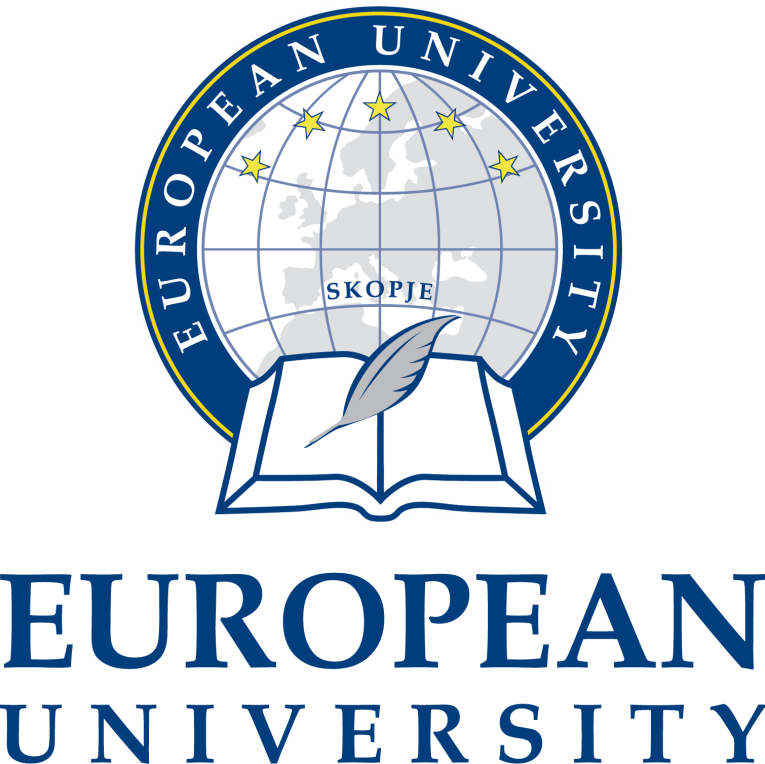 FACULTY OF ART AND DESIGNFIRST CYCLE OF STUDIES4-YEAR STUDY PROGRAMFACULTY OF ART AND DESIGNFIRST CYCLE OF STUDIES4-YEAR STUDY PROGRAMYear II SemesterII SemesterII YearIII SemesterIV SemesterIII YearV SemesterVI SemesterIV YearVII SemesterVIII SemesterUpon completion of the fourth year of study and the graduation project, the student obtains the title: BACHELOR OF ARTS IN DESIGN – Graphic, Fashion or Interior Design with 240 ECTS.FIRST YEAR OF STUDYFIRST SEMESTERMandatory CoursesElective CoursesSECOND SEMESTARMandatory CoursesSECOND YEAR OF STUDYTHIRD SEMESTARMandatory CoursesElective CoursesFOURTH SEMESTERMandatory CoursesElective CoursesTHIRD YEAR OF STUDYFIFTH SEMESTERMandatory CoursesElective CoursesSIXTH SEMESTERMandatory projectsFOURTH YEAR OF STUDYSEVENTH SEMESTERMandatory CoursesElective CoursesEIGHTH SEMESTERMandatory CoursesElective CoursesNo.CodeSubjectLecture + practiceLect. + pract.Per weekECTSWorkload1.KD111Computer Design30+302+282402.DP111Methodology of Designing30+602+48240Two elective subjects from the following:Two elective subjects from the following:Two elective subjects from the following:Two elective subjects from the following:Two elective subjects from the following:Two elective subjects from the following:Two elective subjects from the following:3. 4.U111Drawing30+602+482403. 4.GD111Basics of Graphic Design30+602+461803. 4.ЕD111Basics of Projecting 130+302+261803. 4.  MD111Basics of Fashion Design30+302+26180TotalTotalTotal3302230900No.CodeSubjectLecture + practiceLect. + pract.Per weekECTSWorkload1.U121Drawing Techniques 30+602+482402.IU121History of Art30+302+282403.U122Artistic forms in Design30+602+48240One elective subject from the following:One elective subject from the following:One elective subject from the following:One elective subject from the following:One elective subject from the following:One elective subject from the following:One elective subject from the following:4.GD121Basics of Typography30+302+261804.ЕD121Basics of  Projecting 230+302+261804. MD121Modelling and Tailoring 30+602+46180TotalTotalTotal3302230900No.CodeSubjectLecture + practiceLect. + pract.Per weekECTS1.MO211Modelling 15+601+482402.DI211History of Design30+302+28240Two elective subjects from the following:Two elective subjects from the following:Two elective subjects from the following:Two elective subjects from the following:Two elective subjects from the following:Two elective subjects from the following:Two elective subjects from the following:3. 4.U211Painting15+601+482403. 4.GD211Graphic Illustration 30+602+461803. 4.ЕD211Interior Projecting30+302+261803. 4. МD211Fashion Illustration 30+302+26180TotalTotalTotal3002030900No.CodeSubjectLecture + practiceLect. + pact.Per weekECTS1.U221Painting techniques 30+602+482402.МО2213D Design 15+601+482403.VK221Visual Communications 30+602+48240One elective subject from the following:One elective subject from the following:One elective subject from the following:One elective subject from the following:One elective subject from the following:One elective subject from the following:One elective subject from the following:4.GD221Poster Design30+602+461804.ЕD221Interior Design30+302+261804.MD221Sewing Techniques30+602+46180TotalTotalTotal3452330900No.CodeSubjectLecture + practiceLect. + pact.Per weekECTS1.ID311Industrial Design  130+302+28240  2.SD311Contemporary Design30+302+28240Two elective subjects from the following:Two elective subjects from the following:Two elective subjects from the following:Two elective subjects from the following:Two elective subjects from the following:Two elective subjects from the following:Two elective subjects from the following:  3. 4.U311Photography 30+602+48240  3. 4.GD311Book Design30+302+26180  3. 4.ЕD311Furniture Design   30+302+26180  3. 4. MD311Fashion Collection 130+602+46180TotalTotalTotal3002230900No.CodeSubjectLecture + practiceLect. + pact.Per weekECTS1.MM321Multimedia30+602+482402.ID321Industrial Design 230+302+28240  3.DP321Design Project30+302+28240One elective subject from the following: One elective subject from the following: One elective subject from the following: One elective subject from the following: One elective subject from the following: One elective subject from the following: One elective subject from the following: 4.GD321Design of Printed Media30+602+461804.ЕD321Interior Illumination 30+302+261804.MD321Fashion Collection 230+602+46180TotalTotalTotal3002230900No.CodeSubjectSubjectLecture + practiceLect. + pact.Per weekECTS1.TD411Tradition and DesignTradition and Design30+602+482402.DP411Design Analysis30+3030+302+28240Two elective subjects from the following:Two elective subjects from the following:Two elective subjects from the following:Two elective subjects from the following:Two elective subjects from the following:Two elective subjects from the following:Two elective subjects from the following:Two elective subjects from the following:3. S511ScenographyScenography30+302+282404.GD411Graphic Design 1Graphic Design 130+302+261804.ED411Interior Design 1Interior Design 130+302+261804.MD411Fashion Design 1Fashion Design 130+302+261803002030900No.CodeSubjectLecture + practiceLect. + pact.Per weekECTS1.DP421Design Concept30+302+282402.MM321Multimedia 130+602+48240Two elective subject from the following: Two elective subject from the following: 3.F421Photography 130+602+482404.GD411Graphic Design 230+302+261804.ED411Interior Design 230+302+261804.MD411Fashion Design 230+302+26180TotalTotalTotal3002030900Course program for the first, second and third cycle studiesCourse program for the first, second and third cycle studiesCourse program for the first, second and third cycle studiesCourse program for the first, second and third cycle studiesCourse program for the first, second and third cycle studiesCourse program for the first, second and third cycle studiesCourse program for the first, second and third cycle studiesCourse program for the first, second and third cycle studiesCourse program for the first, second and third cycle studiesCourse program for the first, second and third cycle studiesCourse program for the first, second and third cycle studies1.Course nameCourse nameCourse nameCourse nameComputer DesignComputer DesignComputer DesignComputer DesignComputer DesignComputer DesignComputer DesignComputer DesignComputer Design2.Course codeCourse codeCourse codeCourse codeKD111KD111KD111KD111KD111KD111KD111KD111KD1113.Study programStudy programStudy programStudy programArt and DesignArt and DesignArt and DesignArt and DesignArt and DesignArt and DesignArt and DesignArt and DesignArt and Design4.Organizer of the study program (unit, institute, department, division)Organizer of the study program (unit, institute, department, division)Organizer of the study program (unit, institute, department, division)Organizer of the study program (unit, institute, department, division)Faculty of Art and Design, European University – R. of MacedoniaFaculty of Art and Design, European University – R. of MacedoniaFaculty of Art and Design, European University – R. of MacedoniaFaculty of Art and Design, European University – R. of MacedoniaFaculty of Art and Design, European University – R. of MacedoniaFaculty of Art and Design, European University – R. of MacedoniaFaculty of Art and Design, European University – R. of MacedoniaFaculty of Art and Design, European University – R. of MacedoniaFaculty of Art and Design, European University – R. of Macedonia5.Degree (first, second, third cycle)Degree (first, second, third cycle)Degree (first, second, third cycle)Degree (first, second, third cycle)First cycleFirst cycleFirst cycleFirst cycleFirst cycleFirst cycleFirst cycleFirst cycleFirst cycle6.Academic year / semesterAcademic year / semesterAcademic year / semesterAcademic year / semesterI/II/II/II/I7.Number of credits according ECTSNumber of credits according ECTSNumber of credits according ECTS88.Pre-requisitesPre-requisitesPre-requisitesPre-requisitesBasic knowledge of software Basic knowledge of software Basic knowledge of software Basic knowledge of software Basic knowledge of software Basic knowledge of software Basic knowledge of software Basic knowledge of software Basic knowledge of software 9.Objectives of Course syllabus (competences):  Learning computer programs for design in order to create appropriate visual presentations.Objectives of Course syllabus (competences):  Learning computer programs for design in order to create appropriate visual presentations.Objectives of Course syllabus (competences):  Learning computer programs for design in order to create appropriate visual presentations.Objectives of Course syllabus (competences):  Learning computer programs for design in order to create appropriate visual presentations.Objectives of Course syllabus (competences):  Learning computer programs for design in order to create appropriate visual presentations.Objectives of Course syllabus (competences):  Learning computer programs for design in order to create appropriate visual presentations.Objectives of Course syllabus (competences):  Learning computer programs for design in order to create appropriate visual presentations.Objectives of Course syllabus (competences):  Learning computer programs for design in order to create appropriate visual presentations.Objectives of Course syllabus (competences):  Learning computer programs for design in order to create appropriate visual presentations.Objectives of Course syllabus (competences):  Learning computer programs for design in order to create appropriate visual presentations.Objectives of Course syllabus (competences):  Learning computer programs for design in order to create appropriate visual presentations.Objectives of Course syllabus (competences):  Learning computer programs for design in order to create appropriate visual presentations.Objectives of Course syllabus (competences):  Learning computer programs for design in order to create appropriate visual presentations.10.Course contents: The knowledge of computer programs is essential for the students of Art and Design. With learning several programs ((Word, Power Point, Adobe Illustrator, Adobe Photoshop), the students will have the opportunity to express their creative potential and make the first steps in computer design. The Course is divided into several segments and covers the study of vector images, pixels image, combining images and making power point presentations. Course contents: The knowledge of computer programs is essential for the students of Art and Design. With learning several programs ((Word, Power Point, Adobe Illustrator, Adobe Photoshop), the students will have the opportunity to express their creative potential and make the first steps in computer design. The Course is divided into several segments and covers the study of vector images, pixels image, combining images and making power point presentations. Course contents: The knowledge of computer programs is essential for the students of Art and Design. With learning several programs ((Word, Power Point, Adobe Illustrator, Adobe Photoshop), the students will have the opportunity to express their creative potential and make the first steps in computer design. The Course is divided into several segments and covers the study of vector images, pixels image, combining images and making power point presentations. Course contents: The knowledge of computer programs is essential for the students of Art and Design. With learning several programs ((Word, Power Point, Adobe Illustrator, Adobe Photoshop), the students will have the opportunity to express their creative potential and make the first steps in computer design. The Course is divided into several segments and covers the study of vector images, pixels image, combining images and making power point presentations. Course contents: The knowledge of computer programs is essential for the students of Art and Design. With learning several programs ((Word, Power Point, Adobe Illustrator, Adobe Photoshop), the students will have the opportunity to express their creative potential and make the first steps in computer design. The Course is divided into several segments and covers the study of vector images, pixels image, combining images and making power point presentations. Course contents: The knowledge of computer programs is essential for the students of Art and Design. With learning several programs ((Word, Power Point, Adobe Illustrator, Adobe Photoshop), the students will have the opportunity to express their creative potential and make the first steps in computer design. The Course is divided into several segments and covers the study of vector images, pixels image, combining images and making power point presentations. Course contents: The knowledge of computer programs is essential for the students of Art and Design. With learning several programs ((Word, Power Point, Adobe Illustrator, Adobe Photoshop), the students will have the opportunity to express their creative potential and make the first steps in computer design. The Course is divided into several segments and covers the study of vector images, pixels image, combining images and making power point presentations. Course contents: The knowledge of computer programs is essential for the students of Art and Design. With learning several programs ((Word, Power Point, Adobe Illustrator, Adobe Photoshop), the students will have the opportunity to express their creative potential and make the first steps in computer design. The Course is divided into several segments and covers the study of vector images, pixels image, combining images and making power point presentations. Course contents: The knowledge of computer programs is essential for the students of Art and Design. With learning several programs ((Word, Power Point, Adobe Illustrator, Adobe Photoshop), the students will have the opportunity to express their creative potential and make the first steps in computer design. The Course is divided into several segments and covers the study of vector images, pixels image, combining images and making power point presentations. Course contents: The knowledge of computer programs is essential for the students of Art and Design. With learning several programs ((Word, Power Point, Adobe Illustrator, Adobe Photoshop), the students will have the opportunity to express their creative potential and make the first steps in computer design. The Course is divided into several segments and covers the study of vector images, pixels image, combining images and making power point presentations. Course contents: The knowledge of computer programs is essential for the students of Art and Design. With learning several programs ((Word, Power Point, Adobe Illustrator, Adobe Photoshop), the students will have the opportunity to express their creative potential and make the first steps in computer design. The Course is divided into several segments and covers the study of vector images, pixels image, combining images and making power point presentations. Course contents: The knowledge of computer programs is essential for the students of Art and Design. With learning several programs ((Word, Power Point, Adobe Illustrator, Adobe Photoshop), the students will have the opportunity to express their creative potential and make the first steps in computer design. The Course is divided into several segments and covers the study of vector images, pixels image, combining images and making power point presentations. Course contents: The knowledge of computer programs is essential for the students of Art and Design. With learning several programs ((Word, Power Point, Adobe Illustrator, Adobe Photoshop), the students will have the opportunity to express their creative potential and make the first steps in computer design. The Course is divided into several segments and covers the study of vector images, pixels image, combining images and making power point presentations. 11.Teaching: Oral presentation, visual aids, technical aids.Teaching: Oral presentation, visual aids, technical aids.Teaching: Oral presentation, visual aids, technical aids.Teaching: Oral presentation, visual aids, technical aids.Teaching: Oral presentation, visual aids, technical aids.Teaching: Oral presentation, visual aids, technical aids.Teaching: Oral presentation, visual aids, technical aids.Teaching: Oral presentation, visual aids, technical aids.Teaching: Oral presentation, visual aids, technical aids.Teaching: Oral presentation, visual aids, technical aids.Teaching: Oral presentation, visual aids, technical aids.Teaching: Oral presentation, visual aids, technical aids.Teaching: Oral presentation, visual aids, technical aids.12.Total available time for classesTotal available time for classesTotal available time for classesTotal available time for classesTotal available time for classesTotal available time for classesTotal available time for classes 240 hours 240 hours 240 hours 240 hours 240 hours 240 hours13.Distribution of the available timeDistribution of the available timeDistribution of the available timeDistribution of the available timeDistribution of the available timeDistribution of the available timeDistribution of the available time 30+60+30+60+60= 240 hours 30+60+30+60+60= 240 hours 30+60+30+60+60= 240 hours 30+60+30+60+60= 240 hours 30+60+30+60+60= 240 hours 30+60+30+60+60= 240 hours14.Forms of teaching activitiesForms of teaching activitiesForms of teaching activities14.1.14.1.14.1.Lectures - TheoryLectures - TheoryLectures - TheoryLectures - TheoryLectures - Theory30 hours30 hours14.Forms of teaching activitiesForms of teaching activitiesForms of teaching activities14.2.14.2.14.2.Exercises (lab, auditory), seminars, team workExercises (lab, auditory), seminars, team workExercises (lab, auditory), seminars, team workExercises (lab, auditory), seminars, team workExercises (lab, auditory), seminars, team work60 hours60 hours15.Other forms of activitiesOther forms of activitiesOther forms of activities15.1.15.1.15.1.Projects Projects Projects Projects Projects 30 hours30 hours15.Other forms of activitiesOther forms of activitiesOther forms of activities15.2.15.2.15.2.Independent workIndependent workIndependent workIndependent workIndependent work60 hours60 hours15.Other forms of activitiesOther forms of activitiesOther forms of activities15.3.15.3.15.3.Home studyHome studyHome studyHome studyHome study60 hours60 hours16Method of assessmentMethod of assessmentMethod of assessmentMethod of assessmentMethod of assessmentMethod of assessmentMethod of assessmentMethod of assessmentMethod of assessmentMethod of assessmentMethod of assessmentMethod of assessmentMethod of assessment1616.1.TestsTestsTestsTestsTestsTestsTestsTestsTests6060601616.2.Seminar paper/ projects (presentation: oral and written)Seminar paper/ projects (presentation: oral and written)Seminar paper/ projects (presentation: oral and written)Seminar paper/ projects (presentation: oral and written)Seminar paper/ projects (presentation: oral and written)Seminar paper/ projects (presentation: oral and written)Seminar paper/ projects (presentation: oral and written)Seminar paper/ projects (presentation: oral and written)Seminar paper/ projects (presentation: oral and written)2020201616.3.Activity and participationActivity and participationActivity and participationActivity and participationActivity and participationActivity and participationActivity and participationActivity and participationActivity and participation20202017.Criteria for evaluation (scores/grades)Criteria for evaluation (scores/grades)Criteria for evaluation (scores/grades)Criteria for evaluation (scores/grades)Criteria for evaluation (scores/grades)to 50 pointsto 50 pointsto 50 pointsto 50 pointsto 50 points5 (five) (F)5 (five) (F)5 (five) (F)17.Criteria for evaluation (scores/grades)Criteria for evaluation (scores/grades)Criteria for evaluation (scores/grades)Criteria for evaluation (scores/grades)Criteria for evaluation (scores/grades)from 51 to 60 pointsfrom 51 to 60 pointsfrom 51 to 60 pointsfrom 51 to 60 pointsfrom 51 to 60 points6 (six) (E)6 (six) (E)6 (six) (E)17.Criteria for evaluation (scores/grades)Criteria for evaluation (scores/grades)Criteria for evaluation (scores/grades)Criteria for evaluation (scores/grades)Criteria for evaluation (scores/grades)from 61 to 70 pointsfrom 61 to 70 pointsfrom 61 to 70 pointsfrom 61 to 70 pointsfrom 61 to 70 points7 (seven) (D)7 (seven) (D)7 (seven) (D)17.Criteria for evaluation (scores/grades)Criteria for evaluation (scores/grades)Criteria for evaluation (scores/grades)Criteria for evaluation (scores/grades)Criteria for evaluation (scores/grades)from 71 to 80 pointsfrom 71 to 80 pointsfrom 71 to 80 pointsfrom 71 to 80 pointsfrom 71 to 80 points8 (eight) (C)8 (eight) (C)8 (eight) (C)17.Criteria for evaluation (scores/grades)Criteria for evaluation (scores/grades)Criteria for evaluation (scores/grades)Criteria for evaluation (scores/grades)Criteria for evaluation (scores/grades)from 81 to 90 pointsfrom 81 to 90 pointsfrom 81 to 90 pointsfrom 81 to 90 pointsfrom 81 to 90 points9 (nine) (B)9 (nine) (B)9 (nine) (B)17.Criteria for evaluation (scores/grades)Criteria for evaluation (scores/grades)Criteria for evaluation (scores/grades)Criteria for evaluation (scores/grades)Criteria for evaluation (scores/grades)from 91 to 100 pointsfrom 91 to 100 pointsfrom 91 to 100 pointsfrom 91 to 100 pointsfrom 91 to 100 points10 (ten) (A)10 (ten) (A)10 (ten) (A)18.Pre-requisites for obtaining instructor’s signature and taking final examPre-requisites for obtaining instructor’s signature and taking final examPre-requisites for obtaining instructor’s signature and taking final examPre-requisites for obtaining instructor’s signature and taking final examPre-requisites for obtaining instructor’s signature and taking final examOptimal attendance, completed exercises and realized tasks assigned by the professorOptimal attendance, completed exercises and realized tasks assigned by the professorOptimal attendance, completed exercises and realized tasks assigned by the professorOptimal attendance, completed exercises and realized tasks assigned by the professorOptimal attendance, completed exercises and realized tasks assigned by the professorOptimal attendance, completed exercises and realized tasks assigned by the professorOptimal attendance, completed exercises and realized tasks assigned by the professorOptimal attendance, completed exercises and realized tasks assigned by the professor19.Language of instructionLanguage of instructionLanguage of instructionLanguage of instructionLanguage of instructionMacedonian, EnglishMacedonian, EnglishMacedonian, EnglishMacedonian, EnglishMacedonian, EnglishMacedonian, EnglishMacedonian, EnglishMacedonian, English20.Evaluation methods of teaching qualityEvaluation methods of teaching qualityEvaluation methods of teaching qualityEvaluation methods of teaching qualityEvaluation methods of teaching qualitySelf-evaluationSelf-evaluationSelf-evaluationSelf-evaluationSelf-evaluationSelf-evaluationSelf-evaluationSelf-evaluationCourse program for the first, second and third cycle studiesCourse program for the first, second and third cycle studiesCourse program for the first, second and third cycle studiesCourse program for the first, second and third cycle studiesCourse program for the first, second and third cycle studiesCourse program for the first, second and third cycle studiesCourse program for the first, second and third cycle studiesCourse program for the first, second and third cycle studiesCourse program for the first, second and third cycle studiesCourse program for the first, second and third cycle studiesCourse program for the first, second and third cycle studies1.Course nameCourse nameCourse nameCourse nameMethodology of DesigningMethodology of DesigningMethodology of DesigningMethodology of DesigningMethodology of DesigningMethodology of DesigningMethodology of DesigningMethodology of DesigningMethodology of Designing2.Course codeCourse codeCourse codeCourse codeDP111DP111DP111DP111DP111DP111DP111DP111DP1113.Study programStudy programStudy programStudy programArt and DesignArt and DesignArt and DesignArt and DesignArt and DesignArt and DesignArt and DesignArt and DesignArt and Design4.Organizer of the study program (unit, institute, department, division)Organizer of the study program (unit, institute, department, division)Organizer of the study program (unit, institute, department, division)Organizer of the study program (unit, institute, department, division)Faculty of Art and Design, European University – R. of MacedoniaFaculty of Art and Design, European University – R. of MacedoniaFaculty of Art and Design, European University – R. of MacedoniaFaculty of Art and Design, European University – R. of MacedoniaFaculty of Art and Design, European University – R. of MacedoniaFaculty of Art and Design, European University – R. of MacedoniaFaculty of Art and Design, European University – R. of MacedoniaFaculty of Art and Design, European University – R. of MacedoniaFaculty of Art and Design, European University – R. of Macedonia5.Degree (first, second, third cycle)Degree (first, second, third cycle)Degree (first, second, third cycle)Degree (first, second, third cycle)First cycleFirst cycleFirst cycleFirst cycleFirst cycleFirst cycleFirst cycleFirst cycleFirst cycle6.Academic year / semesterAcademic year / semesterAcademic year / semesterAcademic year / semesterI/II/II/II/I7.Number of credits according ECTSNumber of credits according ECTSNumber of credits according ECTS88.Pre-requisitesPre-requisitesPre-requisitesPre-requisitesHigh school level art classes  High school level art classes  High school level art classes  High school level art classes  High school level art classes  High school level art classes  High school level art classes  High school level art classes  High school level art classes  9.Objectives of Course syllabus (competences):  Learning the basic methodological steps of designing process of designing - from idea to realization; defining the role of the designer in processes and systems of contemporary design practice.Objectives of Course syllabus (competences):  Learning the basic methodological steps of designing process of designing - from idea to realization; defining the role of the designer in processes and systems of contemporary design practice.Objectives of Course syllabus (competences):  Learning the basic methodological steps of designing process of designing - from idea to realization; defining the role of the designer in processes and systems of contemporary design practice.Objectives of Course syllabus (competences):  Learning the basic methodological steps of designing process of designing - from idea to realization; defining the role of the designer in processes and systems of contemporary design practice.Objectives of Course syllabus (competences):  Learning the basic methodological steps of designing process of designing - from idea to realization; defining the role of the designer in processes and systems of contemporary design practice.Objectives of Course syllabus (competences):  Learning the basic methodological steps of designing process of designing - from idea to realization; defining the role of the designer in processes and systems of contemporary design practice.Objectives of Course syllabus (competences):  Learning the basic methodological steps of designing process of designing - from idea to realization; defining the role of the designer in processes and systems of contemporary design practice.Objectives of Course syllabus (competences):  Learning the basic methodological steps of designing process of designing - from idea to realization; defining the role of the designer in processes and systems of contemporary design practice.Objectives of Course syllabus (competences):  Learning the basic methodological steps of designing process of designing - from idea to realization; defining the role of the designer in processes and systems of contemporary design practice.Objectives of Course syllabus (competences):  Learning the basic methodological steps of designing process of designing - from idea to realization; defining the role of the designer in processes and systems of contemporary design practice.Objectives of Course syllabus (competences):  Learning the basic methodological steps of designing process of designing - from idea to realization; defining the role of the designer in processes and systems of contemporary design practice.Objectives of Course syllabus (competences):  Learning the basic methodological steps of designing process of designing - from idea to realization; defining the role of the designer in processes and systems of contemporary design practice.Objectives of Course syllabus (competences):  Learning the basic methodological steps of designing process of designing - from idea to realization; defining the role of the designer in processes and systems of contemporary design practice.10.Course contents: The Course deals with the methodological steps in the process of designing, starting from definition of a problem to a final product: identification of needs, design problem, design brief, research, analysis, concept development, synthesis, visualization, models and prototypes, testing, production, presentation, application. This applies an interdisciplinary approach and wide range of skills and knowledge. The role of designers in the system and the process is defined and explored. The students will be introduced to the core methods and techniques applied in the process of designing: creative techniques, conceptual thinking, visualization, and prototyping among others. Course contents: The Course deals with the methodological steps in the process of designing, starting from definition of a problem to a final product: identification of needs, design problem, design brief, research, analysis, concept development, synthesis, visualization, models and prototypes, testing, production, presentation, application. This applies an interdisciplinary approach and wide range of skills and knowledge. The role of designers in the system and the process is defined and explored. The students will be introduced to the core methods and techniques applied in the process of designing: creative techniques, conceptual thinking, visualization, and prototyping among others. Course contents: The Course deals with the methodological steps in the process of designing, starting from definition of a problem to a final product: identification of needs, design problem, design brief, research, analysis, concept development, synthesis, visualization, models and prototypes, testing, production, presentation, application. This applies an interdisciplinary approach and wide range of skills and knowledge. The role of designers in the system and the process is defined and explored. The students will be introduced to the core methods and techniques applied in the process of designing: creative techniques, conceptual thinking, visualization, and prototyping among others. Course contents: The Course deals with the methodological steps in the process of designing, starting from definition of a problem to a final product: identification of needs, design problem, design brief, research, analysis, concept development, synthesis, visualization, models and prototypes, testing, production, presentation, application. This applies an interdisciplinary approach and wide range of skills and knowledge. The role of designers in the system and the process is defined and explored. The students will be introduced to the core methods and techniques applied in the process of designing: creative techniques, conceptual thinking, visualization, and prototyping among others. Course contents: The Course deals with the methodological steps in the process of designing, starting from definition of a problem to a final product: identification of needs, design problem, design brief, research, analysis, concept development, synthesis, visualization, models and prototypes, testing, production, presentation, application. This applies an interdisciplinary approach and wide range of skills and knowledge. The role of designers in the system and the process is defined and explored. The students will be introduced to the core methods and techniques applied in the process of designing: creative techniques, conceptual thinking, visualization, and prototyping among others. Course contents: The Course deals with the methodological steps in the process of designing, starting from definition of a problem to a final product: identification of needs, design problem, design brief, research, analysis, concept development, synthesis, visualization, models and prototypes, testing, production, presentation, application. This applies an interdisciplinary approach and wide range of skills and knowledge. The role of designers in the system and the process is defined and explored. The students will be introduced to the core methods and techniques applied in the process of designing: creative techniques, conceptual thinking, visualization, and prototyping among others. Course contents: The Course deals with the methodological steps in the process of designing, starting from definition of a problem to a final product: identification of needs, design problem, design brief, research, analysis, concept development, synthesis, visualization, models and prototypes, testing, production, presentation, application. This applies an interdisciplinary approach and wide range of skills and knowledge. The role of designers in the system and the process is defined and explored. The students will be introduced to the core methods and techniques applied in the process of designing: creative techniques, conceptual thinking, visualization, and prototyping among others. Course contents: The Course deals with the methodological steps in the process of designing, starting from definition of a problem to a final product: identification of needs, design problem, design brief, research, analysis, concept development, synthesis, visualization, models and prototypes, testing, production, presentation, application. This applies an interdisciplinary approach and wide range of skills and knowledge. The role of designers in the system and the process is defined and explored. The students will be introduced to the core methods and techniques applied in the process of designing: creative techniques, conceptual thinking, visualization, and prototyping among others. Course contents: The Course deals with the methodological steps in the process of designing, starting from definition of a problem to a final product: identification of needs, design problem, design brief, research, analysis, concept development, synthesis, visualization, models and prototypes, testing, production, presentation, application. This applies an interdisciplinary approach and wide range of skills and knowledge. The role of designers in the system and the process is defined and explored. The students will be introduced to the core methods and techniques applied in the process of designing: creative techniques, conceptual thinking, visualization, and prototyping among others. Course contents: The Course deals with the methodological steps in the process of designing, starting from definition of a problem to a final product: identification of needs, design problem, design brief, research, analysis, concept development, synthesis, visualization, models and prototypes, testing, production, presentation, application. This applies an interdisciplinary approach and wide range of skills and knowledge. The role of designers in the system and the process is defined and explored. The students will be introduced to the core methods and techniques applied in the process of designing: creative techniques, conceptual thinking, visualization, and prototyping among others. Course contents: The Course deals with the methodological steps in the process of designing, starting from definition of a problem to a final product: identification of needs, design problem, design brief, research, analysis, concept development, synthesis, visualization, models and prototypes, testing, production, presentation, application. This applies an interdisciplinary approach and wide range of skills and knowledge. The role of designers in the system and the process is defined and explored. The students will be introduced to the core methods and techniques applied in the process of designing: creative techniques, conceptual thinking, visualization, and prototyping among others. Course contents: The Course deals with the methodological steps in the process of designing, starting from definition of a problem to a final product: identification of needs, design problem, design brief, research, analysis, concept development, synthesis, visualization, models and prototypes, testing, production, presentation, application. This applies an interdisciplinary approach and wide range of skills and knowledge. The role of designers in the system and the process is defined and explored. The students will be introduced to the core methods and techniques applied in the process of designing: creative techniques, conceptual thinking, visualization, and prototyping among others. Course contents: The Course deals with the methodological steps in the process of designing, starting from definition of a problem to a final product: identification of needs, design problem, design brief, research, analysis, concept development, synthesis, visualization, models and prototypes, testing, production, presentation, application. This applies an interdisciplinary approach and wide range of skills and knowledge. The role of designers in the system and the process is defined and explored. The students will be introduced to the core methods and techniques applied in the process of designing: creative techniques, conceptual thinking, visualization, and prototyping among others. 11.Teaching: Oral presentation, visual aids, technical aids.Teaching: Oral presentation, visual aids, technical aids.Teaching: Oral presentation, visual aids, technical aids.Teaching: Oral presentation, visual aids, technical aids.Teaching: Oral presentation, visual aids, technical aids.Teaching: Oral presentation, visual aids, technical aids.Teaching: Oral presentation, visual aids, technical aids.Teaching: Oral presentation, visual aids, technical aids.Teaching: Oral presentation, visual aids, technical aids.Teaching: Oral presentation, visual aids, technical aids.Teaching: Oral presentation, visual aids, technical aids.Teaching: Oral presentation, visual aids, technical aids.Teaching: Oral presentation, visual aids, technical aids.12.Total available time for classesTotal available time for classesTotal available time for classesTotal available time for classesTotal available time for classesTotal available time for classesTotal available time for classes8 ECTS x 30 hours = 240 hours8 ECTS x 30 hours = 240 hours8 ECTS x 30 hours = 240 hours8 ECTS x 30 hours = 240 hours8 ECTS x 30 hours = 240 hours8 ECTS x 30 hours = 240 hours13.Distribution of the available timeDistribution of the available timeDistribution of the available timeDistribution of the available timeDistribution of the available timeDistribution of the available timeDistribution of the available time30+60+30+90+30=24030+60+30+90+30=24030+60+30+90+30=24030+60+30+90+30=24030+60+30+90+30=24030+60+30+90+30=24014.Forms of teaching activitiesForms of teaching activitiesForms of teaching activities14.1.14.1.14.1.Lectures - TheoryLectures - TheoryLectures - TheoryLectures - TheoryLectures - Theory30 hours30 hours14.Forms of teaching activitiesForms of teaching activitiesForms of teaching activities14.2.14.2.14.2.Exercises (lab, auditory), seminars, team workExercises (lab, auditory), seminars, team workExercises (lab, auditory), seminars, team workExercises (lab, auditory), seminars, team workExercises (lab, auditory), seminars, team work60 hours60 hours15.Other forms of activitiesOther forms of activitiesOther forms of activities15.1.15.1.15.1.Projects Projects Projects Projects Projects 30 hours30 hours15.Other forms of activitiesOther forms of activitiesOther forms of activities15.2.15.2.15.2.Independent workIndependent workIndependent workIndependent workIndependent work90 hours90 hours15.Other forms of activitiesOther forms of activitiesOther forms of activities15.3.15.3.15.3.Home studyHome studyHome studyHome studyHome study30 hours30 hours16Method of assessmentMethod of assessmentMethod of assessmentMethod of assessmentMethod of assessmentMethod of assessmentMethod of assessmentMethod of assessmentMethod of assessmentMethod of assessmentMethod of assessmentMethod of assessmentMethod of assessment1616.1.TestsTestsTestsTestsTestsTestsTestsTestsTests60 points60 points60 points1616.2.Seminar paper/ projects (presentation: oral and written)Seminar paper/ projects (presentation: oral and written)Seminar paper/ projects (presentation: oral and written)Seminar paper/ projects (presentation: oral and written)Seminar paper/ projects (presentation: oral and written)Seminar paper/ projects (presentation: oral and written)Seminar paper/ projects (presentation: oral and written)Seminar paper/ projects (presentation: oral and written)Seminar paper/ projects (presentation: oral and written)20 points20 points20 points1616.3.Activity and participationActivity and participationActivity and participationActivity and participationActivity and participationActivity and participationActivity and participationActivity and participationActivity and participation20 points20 points20 points17.Criteria for evaluation (scores/grades)Criteria for evaluation (scores/grades)Criteria for evaluation (scores/grades)Criteria for evaluation (scores/grades)Criteria for evaluation (scores/grades)to 50 pointsto 50 pointsto 50 pointsto 50 pointsto 50 points5 (five) (F)5 (five) (F)5 (five) (F)17.Criteria for evaluation (scores/grades)Criteria for evaluation (scores/grades)Criteria for evaluation (scores/grades)Criteria for evaluation (scores/grades)Criteria for evaluation (scores/grades)from 51 to 60 pointsfrom 51 to 60 pointsfrom 51 to 60 pointsfrom 51 to 60 pointsfrom 51 to 60 points6 (six) (E)6 (six) (E)6 (six) (E)17.Criteria for evaluation (scores/grades)Criteria for evaluation (scores/grades)Criteria for evaluation (scores/grades)Criteria for evaluation (scores/grades)Criteria for evaluation (scores/grades)from 61 to 70 pointsfrom 61 to 70 pointsfrom 61 to 70 pointsfrom 61 to 70 pointsfrom 61 to 70 points7 (seven) (D)7 (seven) (D)7 (seven) (D)17.Criteria for evaluation (scores/grades)Criteria for evaluation (scores/grades)Criteria for evaluation (scores/grades)Criteria for evaluation (scores/grades)Criteria for evaluation (scores/grades)from 71 to 80 pointsfrom 71 to 80 pointsfrom 71 to 80 pointsfrom 71 to 80 pointsfrom 71 to 80 points8 (eight) (C)8 (eight) (C)8 (eight) (C)17.Criteria for evaluation (scores/grades)Criteria for evaluation (scores/grades)Criteria for evaluation (scores/grades)Criteria for evaluation (scores/grades)Criteria for evaluation (scores/grades)from 81 to 90 pointsfrom 81 to 90 pointsfrom 81 to 90 pointsfrom 81 to 90 pointsfrom 81 to 90 points9 (nine) (B)9 (nine) (B)9 (nine) (B)17.Criteria for evaluation (scores/grades)Criteria for evaluation (scores/grades)Criteria for evaluation (scores/grades)Criteria for evaluation (scores/grades)Criteria for evaluation (scores/grades)from 91 to 100 pointsfrom 91 to 100 pointsfrom 91 to 100 pointsfrom 91 to 100 pointsfrom 91 to 100 points10 (ten) (A)10 (ten) (A)10 (ten) (A)18.Pre-requisites for obtaining instructor’s signature and taking final examPre-requisites for obtaining instructor’s signature and taking final examPre-requisites for obtaining instructor’s signature and taking final examPre-requisites for obtaining instructor’s signature and taking final examPre-requisites for obtaining instructor’s signature and taking final examOptimal attendance, completed exercises and realized tasks assigned by the professorOptimal attendance, completed exercises and realized tasks assigned by the professorOptimal attendance, completed exercises and realized tasks assigned by the professorOptimal attendance, completed exercises and realized tasks assigned by the professorOptimal attendance, completed exercises and realized tasks assigned by the professorOptimal attendance, completed exercises and realized tasks assigned by the professorOptimal attendance, completed exercises and realized tasks assigned by the professorOptimal attendance, completed exercises and realized tasks assigned by the professor19.Language of instructionLanguage of instructionLanguage of instructionLanguage of instructionLanguage of instructionMacedonian, EnglishMacedonian, EnglishMacedonian, EnglishMacedonian, EnglishMacedonian, EnglishMacedonian, EnglishMacedonian, EnglishMacedonian, English20.Evaluation methods of teaching qualityEvaluation methods of teaching qualityEvaluation methods of teaching qualityEvaluation methods of teaching qualityEvaluation methods of teaching qualitySelf-evaluationSelf-evaluationSelf-evaluationSelf-evaluationSelf-evaluationSelf-evaluationSelf-evaluationSelf-evaluationCourse program for the first, second and third cycle studiesCourse program for the first, second and third cycle studiesCourse program for the first, second and third cycle studiesCourse program for the first, second and third cycle studiesCourse program for the first, second and third cycle studiesCourse program for the first, second and third cycle studiesCourse program for the first, second and third cycle studiesCourse program for the first, second and third cycle studiesCourse program for the first, second and third cycle studiesCourse program for the first, second and third cycle studiesCourse program for the first, second and third cycle studies1.Course nameCourse nameCourse nameCourse nameDrawingDrawingDrawingDrawingDrawingDrawingDrawingDrawingDrawing2.Course codeCourse codeCourse codeCourse codeU111U111U111U111U111U111U111U111U1113.Study programStudy programStudy programStudy programArt and DesignArt and DesignArt and DesignArt and DesignArt and DesignArt and DesignArt and DesignArt and DesignArt and Design4.Organizer of the study program (unit, institute, department, division)Organizer of the study program (unit, institute, department, division)Organizer of the study program (unit, institute, department, division)Organizer of the study program (unit, institute, department, division)Faculty of Art and Design, European University – R. of MacedoniaFaculty of Art and Design, European University – R. of MacedoniaFaculty of Art and Design, European University – R. of MacedoniaFaculty of Art and Design, European University – R. of MacedoniaFaculty of Art and Design, European University – R. of MacedoniaFaculty of Art and Design, European University – R. of MacedoniaFaculty of Art and Design, European University – R. of MacedoniaFaculty of Art and Design, European University – R. of MacedoniaFaculty of Art and Design, European University – R. of Macedonia5.Degree (first, second, third cycle)Degree (first, second, third cycle)Degree (first, second, third cycle)Degree (first, second, third cycle)First cycleFirst cycleFirst cycleFirst cycleFirst cycleFirst cycleFirst cycleFirst cycleFirst cycle6.Academic year / semesterAcademic year / semesterAcademic year / semesterAcademic year / semesterI/II/II/II/I7.Number of credits according ECTSNumber of credits according ECTSNumber of credits according ECTS88.Pre-requisitesPre-requisitesPre-requisitesPre-requisitesHigh school level art classes  High school level art classes  High school level art classes  High school level art classes  High school level art classes  High school level art classes  High school level art classes  High school level art classes  High school level art classes  9.Objectives of Course syllabus (competences):  Students will acquire traditional and contemporary drawing techniquesObjectives of Course syllabus (competences):  Students will acquire traditional and contemporary drawing techniquesObjectives of Course syllabus (competences):  Students will acquire traditional and contemporary drawing techniquesObjectives of Course syllabus (competences):  Students will acquire traditional and contemporary drawing techniquesObjectives of Course syllabus (competences):  Students will acquire traditional and contemporary drawing techniquesObjectives of Course syllabus (competences):  Students will acquire traditional and contemporary drawing techniquesObjectives of Course syllabus (competences):  Students will acquire traditional and contemporary drawing techniquesObjectives of Course syllabus (competences):  Students will acquire traditional and contemporary drawing techniquesObjectives of Course syllabus (competences):  Students will acquire traditional and contemporary drawing techniquesObjectives of Course syllabus (competences):  Students will acquire traditional and contemporary drawing techniquesObjectives of Course syllabus (competences):  Students will acquire traditional and contemporary drawing techniquesObjectives of Course syllabus (competences):  Students will acquire traditional and contemporary drawing techniquesObjectives of Course syllabus (competences):  Students will acquire traditional and contemporary drawing techniques10.Course contents: Drawing is a way to analyze, describe and document the world around us. Drawing is comprehension and understanding of what we see and a media for communicating what we feel.The goal of this Course is to gain drawing experience paractically and thorugh familiarization with the methods and materials for drawing. This Course develops and trains the artistic eye.At the end of the Course the students will be able to define and visually represent certain forms of space, light, perspective, composition and form. They will recognize the visual elements such as structure, shape, size, contrast, rhythm and balance. They will practice using various drawing techniques such as: pencil, ink, guache, as well as different papers.In line with  the contemporary trends, the students will gain experience using Corel and Adobe PhotoshopCourse contents: Drawing is a way to analyze, describe and document the world around us. Drawing is comprehension and understanding of what we see and a media for communicating what we feel.The goal of this Course is to gain drawing experience paractically and thorugh familiarization with the methods and materials for drawing. This Course develops and trains the artistic eye.At the end of the Course the students will be able to define and visually represent certain forms of space, light, perspective, composition and form. They will recognize the visual elements such as structure, shape, size, contrast, rhythm and balance. They will practice using various drawing techniques such as: pencil, ink, guache, as well as different papers.In line with  the contemporary trends, the students will gain experience using Corel and Adobe PhotoshopCourse contents: Drawing is a way to analyze, describe and document the world around us. Drawing is comprehension and understanding of what we see and a media for communicating what we feel.The goal of this Course is to gain drawing experience paractically and thorugh familiarization with the methods and materials for drawing. This Course develops and trains the artistic eye.At the end of the Course the students will be able to define and visually represent certain forms of space, light, perspective, composition and form. They will recognize the visual elements such as structure, shape, size, contrast, rhythm and balance. They will practice using various drawing techniques such as: pencil, ink, guache, as well as different papers.In line with  the contemporary trends, the students will gain experience using Corel and Adobe PhotoshopCourse contents: Drawing is a way to analyze, describe and document the world around us. Drawing is comprehension and understanding of what we see and a media for communicating what we feel.The goal of this Course is to gain drawing experience paractically and thorugh familiarization with the methods and materials for drawing. This Course develops and trains the artistic eye.At the end of the Course the students will be able to define and visually represent certain forms of space, light, perspective, composition and form. They will recognize the visual elements such as structure, shape, size, contrast, rhythm and balance. They will practice using various drawing techniques such as: pencil, ink, guache, as well as different papers.In line with  the contemporary trends, the students will gain experience using Corel and Adobe PhotoshopCourse contents: Drawing is a way to analyze, describe and document the world around us. Drawing is comprehension and understanding of what we see and a media for communicating what we feel.The goal of this Course is to gain drawing experience paractically and thorugh familiarization with the methods and materials for drawing. This Course develops and trains the artistic eye.At the end of the Course the students will be able to define and visually represent certain forms of space, light, perspective, composition and form. They will recognize the visual elements such as structure, shape, size, contrast, rhythm and balance. They will practice using various drawing techniques such as: pencil, ink, guache, as well as different papers.In line with  the contemporary trends, the students will gain experience using Corel and Adobe PhotoshopCourse contents: Drawing is a way to analyze, describe and document the world around us. Drawing is comprehension and understanding of what we see and a media for communicating what we feel.The goal of this Course is to gain drawing experience paractically and thorugh familiarization with the methods and materials for drawing. This Course develops and trains the artistic eye.At the end of the Course the students will be able to define and visually represent certain forms of space, light, perspective, composition and form. They will recognize the visual elements such as structure, shape, size, contrast, rhythm and balance. They will practice using various drawing techniques such as: pencil, ink, guache, as well as different papers.In line with  the contemporary trends, the students will gain experience using Corel and Adobe PhotoshopCourse contents: Drawing is a way to analyze, describe and document the world around us. Drawing is comprehension and understanding of what we see and a media for communicating what we feel.The goal of this Course is to gain drawing experience paractically and thorugh familiarization with the methods and materials for drawing. This Course develops and trains the artistic eye.At the end of the Course the students will be able to define and visually represent certain forms of space, light, perspective, composition and form. They will recognize the visual elements such as structure, shape, size, contrast, rhythm and balance. They will practice using various drawing techniques such as: pencil, ink, guache, as well as different papers.In line with  the contemporary trends, the students will gain experience using Corel and Adobe PhotoshopCourse contents: Drawing is a way to analyze, describe and document the world around us. Drawing is comprehension and understanding of what we see and a media for communicating what we feel.The goal of this Course is to gain drawing experience paractically and thorugh familiarization with the methods and materials for drawing. This Course develops and trains the artistic eye.At the end of the Course the students will be able to define and visually represent certain forms of space, light, perspective, composition and form. They will recognize the visual elements such as structure, shape, size, contrast, rhythm and balance. They will practice using various drawing techniques such as: pencil, ink, guache, as well as different papers.In line with  the contemporary trends, the students will gain experience using Corel and Adobe PhotoshopCourse contents: Drawing is a way to analyze, describe and document the world around us. Drawing is comprehension and understanding of what we see and a media for communicating what we feel.The goal of this Course is to gain drawing experience paractically and thorugh familiarization with the methods and materials for drawing. This Course develops and trains the artistic eye.At the end of the Course the students will be able to define and visually represent certain forms of space, light, perspective, composition and form. They will recognize the visual elements such as structure, shape, size, contrast, rhythm and balance. They will practice using various drawing techniques such as: pencil, ink, guache, as well as different papers.In line with  the contemporary trends, the students will gain experience using Corel and Adobe PhotoshopCourse contents: Drawing is a way to analyze, describe and document the world around us. Drawing is comprehension and understanding of what we see and a media for communicating what we feel.The goal of this Course is to gain drawing experience paractically and thorugh familiarization with the methods and materials for drawing. This Course develops and trains the artistic eye.At the end of the Course the students will be able to define and visually represent certain forms of space, light, perspective, composition and form. They will recognize the visual elements such as structure, shape, size, contrast, rhythm and balance. They will practice using various drawing techniques such as: pencil, ink, guache, as well as different papers.In line with  the contemporary trends, the students will gain experience using Corel and Adobe PhotoshopCourse contents: Drawing is a way to analyze, describe and document the world around us. Drawing is comprehension and understanding of what we see and a media for communicating what we feel.The goal of this Course is to gain drawing experience paractically and thorugh familiarization with the methods and materials for drawing. This Course develops and trains the artistic eye.At the end of the Course the students will be able to define and visually represent certain forms of space, light, perspective, composition and form. They will recognize the visual elements such as structure, shape, size, contrast, rhythm and balance. They will practice using various drawing techniques such as: pencil, ink, guache, as well as different papers.In line with  the contemporary trends, the students will gain experience using Corel and Adobe PhotoshopCourse contents: Drawing is a way to analyze, describe and document the world around us. Drawing is comprehension and understanding of what we see and a media for communicating what we feel.The goal of this Course is to gain drawing experience paractically and thorugh familiarization with the methods and materials for drawing. This Course develops and trains the artistic eye.At the end of the Course the students will be able to define and visually represent certain forms of space, light, perspective, composition and form. They will recognize the visual elements such as structure, shape, size, contrast, rhythm and balance. They will practice using various drawing techniques such as: pencil, ink, guache, as well as different papers.In line with  the contemporary trends, the students will gain experience using Corel and Adobe PhotoshopCourse contents: Drawing is a way to analyze, describe and document the world around us. Drawing is comprehension and understanding of what we see and a media for communicating what we feel.The goal of this Course is to gain drawing experience paractically and thorugh familiarization with the methods and materials for drawing. This Course develops and trains the artistic eye.At the end of the Course the students will be able to define and visually represent certain forms of space, light, perspective, composition and form. They will recognize the visual elements such as structure, shape, size, contrast, rhythm and balance. They will practice using various drawing techniques such as: pencil, ink, guache, as well as different papers.In line with  the contemporary trends, the students will gain experience using Corel and Adobe Photoshop11.Teaching: Oral presentation, visual aids, technical aids.Teaching: Oral presentation, visual aids, technical aids.Teaching: Oral presentation, visual aids, technical aids.Teaching: Oral presentation, visual aids, technical aids.Teaching: Oral presentation, visual aids, technical aids.Teaching: Oral presentation, visual aids, technical aids.Teaching: Oral presentation, visual aids, technical aids.Teaching: Oral presentation, visual aids, technical aids.Teaching: Oral presentation, visual aids, technical aids.Teaching: Oral presentation, visual aids, technical aids.Teaching: Oral presentation, visual aids, technical aids.Teaching: Oral presentation, visual aids, technical aids.Teaching: Oral presentation, visual aids, technical aids.12.Total available time for classesTotal available time for classesTotal available time for classesTotal available time for classesTotal available time for classesTotal available time for classesTotal available time for classes8 ECTSx30 hours = 240 hours8 ECTSx30 hours = 240 hours8 ECTSx30 hours = 240 hours8 ECTSx30 hours = 240 hours8 ECTSx30 hours = 240 hours8 ECTSx30 hours = 240 hours13.Distribution of the available timeDistribution of the available timeDistribution of the available timeDistribution of the available timeDistribution of the available timeDistribution of the available timeDistribution of the available time30+60+50+50+30 = 240 hours30+60+50+50+30 = 240 hours30+60+50+50+30 = 240 hours30+60+50+50+30 = 240 hours30+60+50+50+30 = 240 hours30+60+50+50+30 = 240 hours14.Forms of teaching activitiesForms of teaching activitiesForms of teaching activities14.1.14.1.14.1.Lectures - TheoryLectures - TheoryLectures - TheoryLectures - TheoryLectures - Theory30 hours30 hours14.Forms of teaching activitiesForms of teaching activitiesForms of teaching activities14.2.14.2.14.2.Exercises (lab, auditory), seminars, team workExercises (lab, auditory), seminars, team workExercises (lab, auditory), seminars, team workExercises (lab, auditory), seminars, team workExercises (lab, auditory), seminars, team work60 hours 60 hours 15.Other forms of activitiesOther forms of activitiesOther forms of activities15.1.15.1.15.1.Projects Projects Projects Projects Projects 50 hours50 hours15.Other forms of activitiesOther forms of activitiesOther forms of activities15.2.15.2.15.2.Independent workIndependent workIndependent workIndependent workIndependent work50 hours50 hours15.Other forms of activitiesOther forms of activitiesOther forms of activities15.3.15.3.15.3.Home studyHome studyHome studyHome studyHome study50 hours50 hours16Method of assessmentMethod of assessmentMethod of assessmentMethod of assessmentMethod of assessmentMethod of assessmentMethod of assessmentMethod of assessmentMethod of assessmentMethod of assessmentMethod of assessmentMethod of assessmentMethod of assessment1616.1.TestsTestsTestsTestsTestsTestsTestsTestsTests60 points60 points60 points1616.2.Seminar paper/ projects (presentation: oral and written)Seminar paper/ projects (presentation: oral and written)Seminar paper/ projects (presentation: oral and written)Seminar paper/ projects (presentation: oral and written)Seminar paper/ projects (presentation: oral and written)Seminar paper/ projects (presentation: oral and written)Seminar paper/ projects (presentation: oral and written)Seminar paper/ projects (presentation: oral and written)Seminar paper/ projects (presentation: oral and written)20 points20 points20 points1616.3.Activity and participationActivity and participationActivity and participationActivity and participationActivity and participationActivity and participationActivity and participationActivity and participationActivity and participation20 points20 points20 points17.Criteria for evaluation (scores/grades)Criteria for evaluation (scores/grades)Criteria for evaluation (scores/grades)Criteria for evaluation (scores/grades)Criteria for evaluation (scores/grades)to 50 pointsto 50 pointsto 50 pointsto 50 pointsto 50 points5 (five) (F)5 (five) (F)5 (five) (F)17.Criteria for evaluation (scores/grades)Criteria for evaluation (scores/grades)Criteria for evaluation (scores/grades)Criteria for evaluation (scores/grades)Criteria for evaluation (scores/grades)from 51 to 60 pointsfrom 51 to 60 pointsfrom 51 to 60 pointsfrom 51 to 60 pointsfrom 51 to 60 points6 (six) (E)6 (six) (E)6 (six) (E)17.Criteria for evaluation (scores/grades)Criteria for evaluation (scores/grades)Criteria for evaluation (scores/grades)Criteria for evaluation (scores/grades)Criteria for evaluation (scores/grades)from 61 to 70 pointsfrom 61 to 70 pointsfrom 61 to 70 pointsfrom 61 to 70 pointsfrom 61 to 70 points7 (seven) (D)7 (seven) (D)7 (seven) (D)17.Criteria for evaluation (scores/grades)Criteria for evaluation (scores/grades)Criteria for evaluation (scores/grades)Criteria for evaluation (scores/grades)Criteria for evaluation (scores/grades)from 71 to 80 pointsfrom 71 to 80 pointsfrom 71 to 80 pointsfrom 71 to 80 pointsfrom 71 to 80 points8 (eight) (C)8 (eight) (C)8 (eight) (C)17.Criteria for evaluation (scores/grades)Criteria for evaluation (scores/grades)Criteria for evaluation (scores/grades)Criteria for evaluation (scores/grades)Criteria for evaluation (scores/grades)from 81 to 90 pointsfrom 81 to 90 pointsfrom 81 to 90 pointsfrom 81 to 90 pointsfrom 81 to 90 points9 (nine) (B)9 (nine) (B)9 (nine) (B)17.Criteria for evaluation (scores/grades)Criteria for evaluation (scores/grades)Criteria for evaluation (scores/grades)Criteria for evaluation (scores/grades)Criteria for evaluation (scores/grades)from 91 to 100 pointsfrom 91 to 100 pointsfrom 91 to 100 pointsfrom 91 to 100 pointsfrom 91 to 100 points10 (ten) (A)10 (ten) (A)10 (ten) (A)18.Pre-requisites for obtaining instructor’s signature and taking final examPre-requisites for obtaining instructor’s signature and taking final examPre-requisites for obtaining instructor’s signature and taking final examPre-requisites for obtaining instructor’s signature and taking final examPre-requisites for obtaining instructor’s signature and taking final examOptimal attendance, completed exercises and realized tasks assigned by the professorOptimal attendance, completed exercises and realized tasks assigned by the professorOptimal attendance, completed exercises and realized tasks assigned by the professorOptimal attendance, completed exercises and realized tasks assigned by the professorOptimal attendance, completed exercises and realized tasks assigned by the professorOptimal attendance, completed exercises and realized tasks assigned by the professorOptimal attendance, completed exercises and realized tasks assigned by the professorOptimal attendance, completed exercises and realized tasks assigned by the professor19.Language of instructionLanguage of instructionLanguage of instructionLanguage of instructionLanguage of instructionMacedonian, EnglishMacedonian, EnglishMacedonian, EnglishMacedonian, EnglishMacedonian, EnglishMacedonian, EnglishMacedonian, EnglishMacedonian, English20.Evaluation methods of teaching qualityEvaluation methods of teaching qualityEvaluation methods of teaching qualityEvaluation methods of teaching qualityEvaluation methods of teaching qualitySelf-evaluationSelf-evaluationSelf-evaluationSelf-evaluationSelf-evaluationSelf-evaluationSelf-evaluationSelf-evaluationCourse program for the first, second and third cycle studiesCourse program for the first, second and third cycle studiesCourse program for the first, second and third cycle studiesCourse program for the first, second and third cycle studiesCourse program for the first, second and third cycle studiesCourse program for the first, second and third cycle studiesCourse program for the first, second and third cycle studiesCourse program for the first, second and third cycle studiesCourse program for the first, second and third cycle studiesCourse program for the first, second and third cycle studiesCourse program for the first, second and third cycle studies1.Course nameCourse nameCourse nameCourse nameBasics of Graphic DesignBasics of Graphic DesignBasics of Graphic DesignBasics of Graphic DesignBasics of Graphic DesignBasics of Graphic DesignBasics of Graphic DesignBasics of Graphic DesignBasics of Graphic Design2.Course codeCourse codeCourse codeCourse codeGD111GD111GD111GD111GD111GD111GD111GD111GD1113.Study programStudy programStudy programStudy programArt and DesignArt and DesignArt and DesignArt and DesignArt and DesignArt and DesignArt and DesignArt and DesignArt and Design4.Organizer of the study program (unit, institute, department, division)Organizer of the study program (unit, institute, department, division)Organizer of the study program (unit, institute, department, division)Organizer of the study program (unit, institute, department, division)Faculty of Art and Design, European University – R. of MacedoniaFaculty of Art and Design, European University – R. of MacedoniaFaculty of Art and Design, European University – R. of MacedoniaFaculty of Art and Design, European University – R. of MacedoniaFaculty of Art and Design, European University – R. of MacedoniaFaculty of Art and Design, European University – R. of MacedoniaFaculty of Art and Design, European University – R. of MacedoniaFaculty of Art and Design, European University – R. of MacedoniaFaculty of Art and Design, European University – R. of Macedonia5.Degree (first, second, third cycle)Degree (first, second, third cycle)Degree (first, second, third cycle)Degree (first, second, third cycle)First cycleFirst cycleFirst cycleFirst cycleFirst cycleFirst cycleFirst cycleFirst cycleFirst cycle6.Academic year / semesterAcademic year / semesterAcademic year / semesterAcademic year / semesterI/II/II/II/I7.Number of credits according ECTSNumber of credits according ECTSNumber of credits according ECTS68.Pre-requisitesPre-requisitesPre-requisitesPre-requisitesHigh school level art classesHigh school level art classesHigh school level art classesHigh school level art classesHigh school level art classesHigh school level art classesHigh school level art classesHigh school level art classesHigh school level art classes9.Objectives of Course syllabus (competences):  Learning the basics of graphic design through its history, styles, elements, principles and main processes.Objectives of Course syllabus (competences):  Learning the basics of graphic design through its history, styles, elements, principles and main processes.Objectives of Course syllabus (competences):  Learning the basics of graphic design through its history, styles, elements, principles and main processes.Objectives of Course syllabus (competences):  Learning the basics of graphic design through its history, styles, elements, principles and main processes.Objectives of Course syllabus (competences):  Learning the basics of graphic design through its history, styles, elements, principles and main processes.Objectives of Course syllabus (competences):  Learning the basics of graphic design through its history, styles, elements, principles and main processes.Objectives of Course syllabus (competences):  Learning the basics of graphic design through its history, styles, elements, principles and main processes.Objectives of Course syllabus (competences):  Learning the basics of graphic design through its history, styles, elements, principles and main processes.Objectives of Course syllabus (competences):  Learning the basics of graphic design through its history, styles, elements, principles and main processes.Objectives of Course syllabus (competences):  Learning the basics of graphic design through its history, styles, elements, principles and main processes.Objectives of Course syllabus (competences):  Learning the basics of graphic design through its history, styles, elements, principles and main processes.Objectives of Course syllabus (competences):  Learning the basics of graphic design through its history, styles, elements, principles and main processes.Objectives of Course syllabus (competences):  Learning the basics of graphic design through its history, styles, elements, principles and main processes.10.Course contents: Graphic design is one of the most important design disciplines. The three main roles of this fundamental discipline are: identification, information and promotion. The basics will be taught through its history, styles, elements, principles & processes. The students will learn the main skills and methods in graphic design practice: using typography, illustration and graphics in layouts; layout variations; logo design; printing processes and digital production.Course contents: Graphic design is one of the most important design disciplines. The three main roles of this fundamental discipline are: identification, information and promotion. The basics will be taught through its history, styles, elements, principles & processes. The students will learn the main skills and methods in graphic design practice: using typography, illustration and graphics in layouts; layout variations; logo design; printing processes and digital production.Course contents: Graphic design is one of the most important design disciplines. The three main roles of this fundamental discipline are: identification, information and promotion. The basics will be taught through its history, styles, elements, principles & processes. The students will learn the main skills and methods in graphic design practice: using typography, illustration and graphics in layouts; layout variations; logo design; printing processes and digital production.Course contents: Graphic design is one of the most important design disciplines. The three main roles of this fundamental discipline are: identification, information and promotion. The basics will be taught through its history, styles, elements, principles & processes. The students will learn the main skills and methods in graphic design practice: using typography, illustration and graphics in layouts; layout variations; logo design; printing processes and digital production.Course contents: Graphic design is one of the most important design disciplines. The three main roles of this fundamental discipline are: identification, information and promotion. The basics will be taught through its history, styles, elements, principles & processes. The students will learn the main skills and methods in graphic design practice: using typography, illustration and graphics in layouts; layout variations; logo design; printing processes and digital production.Course contents: Graphic design is one of the most important design disciplines. The three main roles of this fundamental discipline are: identification, information and promotion. The basics will be taught through its history, styles, elements, principles & processes. The students will learn the main skills and methods in graphic design practice: using typography, illustration and graphics in layouts; layout variations; logo design; printing processes and digital production.Course contents: Graphic design is one of the most important design disciplines. The three main roles of this fundamental discipline are: identification, information and promotion. The basics will be taught through its history, styles, elements, principles & processes. The students will learn the main skills and methods in graphic design practice: using typography, illustration and graphics in layouts; layout variations; logo design; printing processes and digital production.Course contents: Graphic design is one of the most important design disciplines. The three main roles of this fundamental discipline are: identification, information and promotion. The basics will be taught through its history, styles, elements, principles & processes. The students will learn the main skills and methods in graphic design practice: using typography, illustration and graphics in layouts; layout variations; logo design; printing processes and digital production.Course contents: Graphic design is one of the most important design disciplines. The three main roles of this fundamental discipline are: identification, information and promotion. The basics will be taught through its history, styles, elements, principles & processes. The students will learn the main skills and methods in graphic design practice: using typography, illustration and graphics in layouts; layout variations; logo design; printing processes and digital production.Course contents: Graphic design is one of the most important design disciplines. The three main roles of this fundamental discipline are: identification, information and promotion. The basics will be taught through its history, styles, elements, principles & processes. The students will learn the main skills and methods in graphic design practice: using typography, illustration and graphics in layouts; layout variations; logo design; printing processes and digital production.Course contents: Graphic design is one of the most important design disciplines. The three main roles of this fundamental discipline are: identification, information and promotion. The basics will be taught through its history, styles, elements, principles & processes. The students will learn the main skills and methods in graphic design practice: using typography, illustration and graphics in layouts; layout variations; logo design; printing processes and digital production.Course contents: Graphic design is one of the most important design disciplines. The three main roles of this fundamental discipline are: identification, information and promotion. The basics will be taught through its history, styles, elements, principles & processes. The students will learn the main skills and methods in graphic design practice: using typography, illustration and graphics in layouts; layout variations; logo design; printing processes and digital production.Course contents: Graphic design is one of the most important design disciplines. The three main roles of this fundamental discipline are: identification, information and promotion. The basics will be taught through its history, styles, elements, principles & processes. The students will learn the main skills and methods in graphic design practice: using typography, illustration and graphics in layouts; layout variations; logo design; printing processes and digital production.11.Teaching: Oral presentation, visual aids, practical demonstrationsTeaching: Oral presentation, visual aids, practical demonstrationsTeaching: Oral presentation, visual aids, practical demonstrationsTeaching: Oral presentation, visual aids, practical demonstrationsTeaching: Oral presentation, visual aids, practical demonstrationsTeaching: Oral presentation, visual aids, practical demonstrationsTeaching: Oral presentation, visual aids, practical demonstrationsTeaching: Oral presentation, visual aids, practical demonstrationsTeaching: Oral presentation, visual aids, practical demonstrationsTeaching: Oral presentation, visual aids, practical demonstrationsTeaching: Oral presentation, visual aids, practical demonstrationsTeaching: Oral presentation, visual aids, practical demonstrationsTeaching: Oral presentation, visual aids, practical demonstrations12.Total available time for classesTotal available time for classesTotal available time for classesTotal available time for classesTotal available time for classesTotal available time for classesTotal available time for classes180 hours180 hours180 hours180 hours180 hours180 hours13.Distribution of the available timeDistribution of the available timeDistribution of the available timeDistribution of the available timeDistribution of the available timeDistribution of the available timeDistribution of the available time30+60+30+60+30 =180 hours30+60+30+60+30 =180 hours30+60+30+60+30 =180 hours30+60+30+60+30 =180 hours30+60+30+60+30 =180 hours30+60+30+60+30 =180 hours14.Forms of teaching activitiesForms of teaching activitiesForms of teaching activities14.1.14.1.14.1.Lectures - TheoryLectures - TheoryLectures - TheoryLectures - TheoryLectures - Theory30 hours30 hours14.Forms of teaching activitiesForms of teaching activitiesForms of teaching activities14.2.14.2.14.2.Exercises (lab, auditory), seminars, team workExercises (lab, auditory), seminars, team workExercises (lab, auditory), seminars, team workExercises (lab, auditory), seminars, team workExercises (lab, auditory), seminars, team work60 hours60 hours15.Other forms of activitiesOther forms of activitiesOther forms of activities15.1.15.1.15.1.Projects Projects Projects Projects Projects 30 hours30 hours15.Other forms of activitiesOther forms of activitiesOther forms of activities15.2.15.2.15.2.Independent workIndependent workIndependent workIndependent workIndependent work30 hours30 hours15.Other forms of activitiesOther forms of activitiesOther forms of activities15.3.15.3.15.3.Home studyHome studyHome studyHome studyHome study              30 hours              30 hours16Method of assessmentMethod of assessmentMethod of assessmentMethod of assessmentMethod of assessmentMethod of assessmentMethod of assessmentMethod of assessmentMethod of assessmentMethod of assessmentMethod of assessmentMethod of assessmentMethod of assessment1616.1.TestsTestsTestsTestsTestsTestsTestsTestsTests60 points60 points60 points1616.2.Seminar paper/ projects (presentation: oral and written)Seminar paper/ projects (presentation: oral and written)Seminar paper/ projects (presentation: oral and written)Seminar paper/ projects (presentation: oral and written)Seminar paper/ projects (presentation: oral and written)Seminar paper/ projects (presentation: oral and written)Seminar paper/ projects (presentation: oral and written)Seminar paper/ projects (presentation: oral and written)Seminar paper/ projects (presentation: oral and written)20 points20 points20 points1616.3.Activity and participationActivity and participationActivity and participationActivity and participationActivity and participationActivity and participationActivity and participationActivity and participationActivity and participation20 points20 points20 points17.Criteria for evaluation (scores/grades)Criteria for evaluation (scores/grades)Criteria for evaluation (scores/grades)Criteria for evaluation (scores/grades)Criteria for evaluation (scores/grades)to 50 pointsto 50 pointsto 50 pointsto 50 pointsto 50 points5 (five) (F)5 (five) (F)5 (five) (F)17.Criteria for evaluation (scores/grades)Criteria for evaluation (scores/grades)Criteria for evaluation (scores/grades)Criteria for evaluation (scores/grades)Criteria for evaluation (scores/grades)from 51 to 60 pointsfrom 51 to 60 pointsfrom 51 to 60 pointsfrom 51 to 60 pointsfrom 51 to 60 points6 (six) (E)6 (six) (E)6 (six) (E)17.Criteria for evaluation (scores/grades)Criteria for evaluation (scores/grades)Criteria for evaluation (scores/grades)Criteria for evaluation (scores/grades)Criteria for evaluation (scores/grades)from 61 to 70 pointsfrom 61 to 70 pointsfrom 61 to 70 pointsfrom 61 to 70 pointsfrom 61 to 70 points7 (seven) (D)7 (seven) (D)7 (seven) (D)17.Criteria for evaluation (scores/grades)Criteria for evaluation (scores/grades)Criteria for evaluation (scores/grades)Criteria for evaluation (scores/grades)Criteria for evaluation (scores/grades)from 71 to 80 pointsfrom 71 to 80 pointsfrom 71 to 80 pointsfrom 71 to 80 pointsfrom 71 to 80 points8 (eight) (C)8 (eight) (C)8 (eight) (C)17.Criteria for evaluation (scores/grades)Criteria for evaluation (scores/grades)Criteria for evaluation (scores/grades)Criteria for evaluation (scores/grades)Criteria for evaluation (scores/grades)from 81 to 90 pointsfrom 81 to 90 pointsfrom 81 to 90 pointsfrom 81 to 90 pointsfrom 81 to 90 points9 (nine) (B)9 (nine) (B)9 (nine) (B)17.Criteria for evaluation (scores/grades)Criteria for evaluation (scores/grades)Criteria for evaluation (scores/grades)Criteria for evaluation (scores/grades)Criteria for evaluation (scores/grades)from 91 to 100 pointsfrom 91 to 100 pointsfrom 91 to 100 pointsfrom 91 to 100 pointsfrom 91 to 100 points10 (ten) (A)10 (ten) (A)10 (ten) (A)18.Pre-requisites for obtaining instructor’s signature and taking final examPre-requisites for obtaining instructor’s signature and taking final examPre-requisites for obtaining instructor’s signature and taking final examPre-requisites for obtaining instructor’s signature and taking final examPre-requisites for obtaining instructor’s signature and taking final examOptimal attendance, completed exercises and realized tasks assigned by the professorOptimal attendance, completed exercises and realized tasks assigned by the professorOptimal attendance, completed exercises and realized tasks assigned by the professorOptimal attendance, completed exercises and realized tasks assigned by the professorOptimal attendance, completed exercises and realized tasks assigned by the professorOptimal attendance, completed exercises and realized tasks assigned by the professorOptimal attendance, completed exercises and realized tasks assigned by the professorOptimal attendance, completed exercises and realized tasks assigned by the professor19.Language of instructionLanguage of instructionLanguage of instructionLanguage of instructionLanguage of instructionMacedonian, EnglishMacedonian, EnglishMacedonian, EnglishMacedonian, EnglishMacedonian, EnglishMacedonian, EnglishMacedonian, EnglishMacedonian, English20.Evaluation methods of teaching qualityEvaluation methods of teaching qualityEvaluation methods of teaching qualityEvaluation methods of teaching qualityEvaluation methods of teaching qualitySelf-evaluationSelf-evaluationSelf-evaluationSelf-evaluationSelf-evaluationSelf-evaluationSelf-evaluationSelf-evaluationCourse program for the first, second and third cycle studiesCourse program for the first, second and third cycle studiesCourse program for the first, second and third cycle studiesCourse program for the first, second and third cycle studiesCourse program for the first, second and third cycle studiesCourse program for the first, second and third cycle studiesCourse program for the first, second and third cycle studiesCourse program for the first, second and third cycle studiesCourse program for the first, second and third cycle studiesCourse program for the first, second and third cycle studiesCourse program for the first, second and third cycle studies1.Course nameCourse nameCourse nameCourse nameBasics of  Projecting  1 Basics of  Projecting  1 Basics of  Projecting  1 Basics of  Projecting  1 Basics of  Projecting  1 Basics of  Projecting  1 Basics of  Projecting  1 Basics of  Projecting  1 Basics of  Projecting  1 2.Course codeCourse codeCourse codeCourse codeЕD111ЕD111ЕD111ЕD111ЕD111ЕD111ЕD111ЕD111ЕD1113.Study programStudy programStudy programStudy programArt and DesignArt and DesignArt and DesignArt and DesignArt and DesignArt and DesignArt and DesignArt and DesignArt and Design4.Organizer of the study program (unit, institute, department, division)Organizer of the study program (unit, institute, department, division)Organizer of the study program (unit, institute, department, division)Organizer of the study program (unit, institute, department, division)Faculty of Art and Design, EURM – SkopjeFaculty of Art and Design, EURM – SkopjeFaculty of Art and Design, EURM – SkopjeFaculty of Art and Design, EURM – SkopjeFaculty of Art and Design, EURM – SkopjeFaculty of Art and Design, EURM – SkopjeFaculty of Art and Design, EURM – SkopjeFaculty of Art and Design, EURM – SkopjeFaculty of Art and Design, EURM – Skopje5.Degree (first, second, third cycle)Degree (first, second, third cycle)Degree (first, second, third cycle)Degree (first, second, third cycle)First cycleFirst cycleFirst cycleFirst cycleFirst cycleFirst cycleFirst cycleFirst cycleFirst cycle6.Academic year / semester Academic year / semester Academic year / semester Academic year / semester I/II/II/II/I7.Number of credits according ECTSNumber of credits according ECTSNumber of credits according ECTS68.Pre-requisitesPre-requisitesPre-requisitesPre-requisitesDrawing techniquesDrawing techniquesDrawing techniquesDrawing techniquesDrawing techniquesDrawing techniquesDrawing techniquesDrawing techniquesDrawing techniques9.Course goals: Elements and basics of planning and designing from idea to realization. Course goals: Elements and basics of planning and designing from idea to realization. Course goals: Elements and basics of planning and designing from idea to realization. Course goals: Elements and basics of planning and designing from idea to realization. Course goals: Elements and basics of planning and designing from idea to realization. Course goals: Elements and basics of planning and designing from idea to realization. Course goals: Elements and basics of planning and designing from idea to realization. Course goals: Elements and basics of planning and designing from idea to realization. Course goals: Elements and basics of planning and designing from idea to realization. Course goals: Elements and basics of planning and designing from idea to realization. Course goals: Elements and basics of planning and designing from idea to realization. Course goals: Elements and basics of planning and designing from idea to realization. Course goals: Elements and basics of planning and designing from idea to realization. 10.Students will be introduced to the definition of space, its meaning and dimensions, the typology of space as in integral part of the biological environment and a requirement for human existence. Also, the students will learn about the importance of shaping the living and working environment to the dimensions and needs of people. Special attention will be put on perception and understanding of space. Students will gain practice in the modular coordination of the subsystems and the elements of the system, as well as their functioning; basics of systematic procedures in the process of designing and planning; definition of variables and selection of parameters to define the problem, as well as defining alternative solutions.Students will be introduced to the definition of space, its meaning and dimensions, the typology of space as in integral part of the biological environment and a requirement for human existence. Also, the students will learn about the importance of shaping the living and working environment to the dimensions and needs of people. Special attention will be put on perception and understanding of space. Students will gain practice in the modular coordination of the subsystems and the elements of the system, as well as their functioning; basics of systematic procedures in the process of designing and planning; definition of variables and selection of parameters to define the problem, as well as defining alternative solutions.Students will be introduced to the definition of space, its meaning and dimensions, the typology of space as in integral part of the biological environment and a requirement for human existence. Also, the students will learn about the importance of shaping the living and working environment to the dimensions and needs of people. Special attention will be put on perception and understanding of space. Students will gain practice in the modular coordination of the subsystems and the elements of the system, as well as their functioning; basics of systematic procedures in the process of designing and planning; definition of variables and selection of parameters to define the problem, as well as defining alternative solutions.Students will be introduced to the definition of space, its meaning and dimensions, the typology of space as in integral part of the biological environment and a requirement for human existence. Also, the students will learn about the importance of shaping the living and working environment to the dimensions and needs of people. Special attention will be put on perception and understanding of space. Students will gain practice in the modular coordination of the subsystems and the elements of the system, as well as their functioning; basics of systematic procedures in the process of designing and planning; definition of variables and selection of parameters to define the problem, as well as defining alternative solutions.Students will be introduced to the definition of space, its meaning and dimensions, the typology of space as in integral part of the biological environment and a requirement for human existence. Also, the students will learn about the importance of shaping the living and working environment to the dimensions and needs of people. Special attention will be put on perception and understanding of space. Students will gain practice in the modular coordination of the subsystems and the elements of the system, as well as their functioning; basics of systematic procedures in the process of designing and planning; definition of variables and selection of parameters to define the problem, as well as defining alternative solutions.Students will be introduced to the definition of space, its meaning and dimensions, the typology of space as in integral part of the biological environment and a requirement for human existence. Also, the students will learn about the importance of shaping the living and working environment to the dimensions and needs of people. Special attention will be put on perception and understanding of space. Students will gain practice in the modular coordination of the subsystems and the elements of the system, as well as their functioning; basics of systematic procedures in the process of designing and planning; definition of variables and selection of parameters to define the problem, as well as defining alternative solutions.Students will be introduced to the definition of space, its meaning and dimensions, the typology of space as in integral part of the biological environment and a requirement for human existence. Also, the students will learn about the importance of shaping the living and working environment to the dimensions and needs of people. Special attention will be put on perception and understanding of space. Students will gain practice in the modular coordination of the subsystems and the elements of the system, as well as their functioning; basics of systematic procedures in the process of designing and planning; definition of variables and selection of parameters to define the problem, as well as defining alternative solutions.Students will be introduced to the definition of space, its meaning and dimensions, the typology of space as in integral part of the biological environment and a requirement for human existence. Also, the students will learn about the importance of shaping the living and working environment to the dimensions and needs of people. Special attention will be put on perception and understanding of space. Students will gain practice in the modular coordination of the subsystems and the elements of the system, as well as their functioning; basics of systematic procedures in the process of designing and planning; definition of variables and selection of parameters to define the problem, as well as defining alternative solutions.Students will be introduced to the definition of space, its meaning and dimensions, the typology of space as in integral part of the biological environment and a requirement for human existence. Also, the students will learn about the importance of shaping the living and working environment to the dimensions and needs of people. Special attention will be put on perception and understanding of space. Students will gain practice in the modular coordination of the subsystems and the elements of the system, as well as their functioning; basics of systematic procedures in the process of designing and planning; definition of variables and selection of parameters to define the problem, as well as defining alternative solutions.Students will be introduced to the definition of space, its meaning and dimensions, the typology of space as in integral part of the biological environment and a requirement for human existence. Also, the students will learn about the importance of shaping the living and working environment to the dimensions and needs of people. Special attention will be put on perception and understanding of space. Students will gain practice in the modular coordination of the subsystems and the elements of the system, as well as their functioning; basics of systematic procedures in the process of designing and planning; definition of variables and selection of parameters to define the problem, as well as defining alternative solutions.Students will be introduced to the definition of space, its meaning and dimensions, the typology of space as in integral part of the biological environment and a requirement for human existence. Also, the students will learn about the importance of shaping the living and working environment to the dimensions and needs of people. Special attention will be put on perception and understanding of space. Students will gain practice in the modular coordination of the subsystems and the elements of the system, as well as their functioning; basics of systematic procedures in the process of designing and planning; definition of variables and selection of parameters to define the problem, as well as defining alternative solutions.Students will be introduced to the definition of space, its meaning and dimensions, the typology of space as in integral part of the biological environment and a requirement for human existence. Also, the students will learn about the importance of shaping the living and working environment to the dimensions and needs of people. Special attention will be put on perception and understanding of space. Students will gain practice in the modular coordination of the subsystems and the elements of the system, as well as their functioning; basics of systematic procedures in the process of designing and planning; definition of variables and selection of parameters to define the problem, as well as defining alternative solutions.Students will be introduced to the definition of space, its meaning and dimensions, the typology of space as in integral part of the biological environment and a requirement for human existence. Also, the students will learn about the importance of shaping the living and working environment to the dimensions and needs of people. Special attention will be put on perception and understanding of space. Students will gain practice in the modular coordination of the subsystems and the elements of the system, as well as their functioning; basics of systematic procedures in the process of designing and planning; definition of variables and selection of parameters to define the problem, as well as defining alternative solutions.11.Learning methods: Оral presentation, visual aids, technial aids.Learning methods: Оral presentation, visual aids, technial aids.Learning methods: Оral presentation, visual aids, technial aids.Learning methods: Оral presentation, visual aids, technial aids.Learning methods: Оral presentation, visual aids, technial aids.Learning methods: Оral presentation, visual aids, technial aids.Learning methods: Оral presentation, visual aids, technial aids.Learning methods: Оral presentation, visual aids, technial aids.Learning methods: Оral presentation, visual aids, technial aids.Learning methods: Оral presentation, visual aids, technial aids.Learning methods: Оral presentation, visual aids, technial aids.Learning methods: Оral presentation, visual aids, technial aids.Learning methods: Оral presentation, visual aids, technial aids.12.Total available time for classesTotal available time for classesTotal available time for classesTotal available time for classesTotal available time for classesTotal available time for classesTotal available time for classes6 ECTSx30 hours=180 hours6 ECTSx30 hours=180 hours6 ECTSx30 hours=180 hours6 ECTSx30 hours=180 hours6 ECTSx30 hours=180 hours6 ECTSx30 hours=180 hours13.Distribution of the available timeDistribution of the available timeDistribution of the available timeDistribution of the available timeDistribution of the available timeDistribution of the available timeDistribution of the available time30+30+30+30+60= 180 hours30+30+30+30+60= 180 hours30+30+30+30+60= 180 hours30+30+30+30+60= 180 hours30+30+30+30+60= 180 hours30+30+30+30+60= 180 hours14.Forms of teaching activitiesForms of teaching activitiesForms of teaching activities14.1.14.1.14.1.Lectures - TheoryLectures - TheoryLectures - TheoryLectures - TheoryLectures - Theory30  hours30  hours14.Forms of teaching activitiesForms of teaching activitiesForms of teaching activities14.2.14.2.14.2.Exercises (lab, auditory), seminars, team workExercises (lab, auditory), seminars, team workExercises (lab, auditory), seminars, team workExercises (lab, auditory), seminars, team workExercises (lab, auditory), seminars, team work30 hours30 hours15.Other forms of activitiesOther forms of activitiesOther forms of activities15.1.15.1.15.1.Projects Projects Projects Projects Projects 30 hours30 hours15.Other forms of activitiesOther forms of activitiesOther forms of activities15.2.15.2.15.2.Independent workIndependent workIndependent workIndependent workIndependent work30 hours30 hours15.Other forms of activitiesOther forms of activitiesOther forms of activities15.3.15.3.15.3.Home studyingHome studyingHome studyingHome studyingHome studying60 hours60 hours16Method of assessmentMethod of assessmentMethod of assessmentMethod of assessmentMethod of assessmentMethod of assessmentMethod of assessmentMethod of assessmentMethod of assessmentMethod of assessmentMethod of assessmentMethod of assessmentMethod of assessment1616.1.TestsTestsTestsTestsTestsTestsTestsTestsTests 60 points 60 points 60 points1616.2.Seminar works/ projects (presentation: oral and written)Seminar works/ projects (presentation: oral and written)Seminar works/ projects (presentation: oral and written)Seminar works/ projects (presentation: oral and written)Seminar works/ projects (presentation: oral and written)Seminar works/ projects (presentation: oral and written)Seminar works/ projects (presentation: oral and written)Seminar works/ projects (presentation: oral and written)Seminar works/ projects (presentation: oral and written) 20 points 20 points 20 points1616.3.Activity and participationActivity and participationActivity and participationActivity and participationActivity and participationActivity and participationActivity and participationActivity and participationActivity and participation 20 points 20 points 20 points17.Criteria for evaluation (scores/ rate)Criteria for evaluation (scores/ rate)Criteria for evaluation (scores/ rate)Criteria for evaluation (scores/ rate)Criteria for evaluation (scores/ rate)to 50 pointsto 50 pointsto 50 pointsto 50 pointsto 50 points5 (five) (F)5 (five) (F)5 (five) (F)17.Criteria for evaluation (scores/ rate)Criteria for evaluation (scores/ rate)Criteria for evaluation (scores/ rate)Criteria for evaluation (scores/ rate)Criteria for evaluation (scores/ rate)from 51 to 60 pointsfrom 51 to 60 pointsfrom 51 to 60 pointsfrom 51 to 60 pointsfrom 51 to 60 points6 (six) (E)6 (six) (E)6 (six) (E)17.Criteria for evaluation (scores/ rate)Criteria for evaluation (scores/ rate)Criteria for evaluation (scores/ rate)Criteria for evaluation (scores/ rate)Criteria for evaluation (scores/ rate)from 61 to 70 pointsfrom 61 to 70 pointsfrom 61 to 70 pointsfrom 61 to 70 pointsfrom 61 to 70 points7 (seven) (D)7 (seven) (D)7 (seven) (D)17.Criteria for evaluation (scores/ rate)Criteria for evaluation (scores/ rate)Criteria for evaluation (scores/ rate)Criteria for evaluation (scores/ rate)Criteria for evaluation (scores/ rate)from 71 to 80 pointsfrom 71 to 80 pointsfrom 71 to 80 pointsfrom 71 to 80 pointsfrom 71 to 80 points8 (eight) (C)8 (eight) (C)8 (eight) (C)17.Criteria for evaluation (scores/ rate)Criteria for evaluation (scores/ rate)Criteria for evaluation (scores/ rate)Criteria for evaluation (scores/ rate)Criteria for evaluation (scores/ rate)from 81 to 90 pointsfrom 81 to 90 pointsfrom 81 to 90 pointsfrom 81 to 90 pointsfrom 81 to 90 points9 (nine) (B)9 (nine) (B)9 (nine) (B)17.Criteria for evaluation (scores/ rate)Criteria for evaluation (scores/ rate)Criteria for evaluation (scores/ rate)Criteria for evaluation (scores/ rate)Criteria for evaluation (scores/ rate)from 91 to 100 pointsfrom 91 to 100 pointsfrom 91 to 100 pointsfrom 91 to 100 pointsfrom 91 to 100 points10 (ten) (A)10 (ten) (A)10 (ten) (A)18.Conditions for getting the sign and passing the final examConditions for getting the sign and passing the final examConditions for getting the sign and passing the final examConditions for getting the sign and passing the final examConditions for getting the sign and passing the final examOptimal attendance, completed exercises and realized tasks assigned by the professorOptimal attendance, completed exercises and realized tasks assigned by the professorOptimal attendance, completed exercises and realized tasks assigned by the professorOptimal attendance, completed exercises and realized tasks assigned by the professorOptimal attendance, completed exercises and realized tasks assigned by the professorOptimal attendance, completed exercises and realized tasks assigned by the professorOptimal attendance, completed exercises and realized tasks assigned by the professorOptimal attendance, completed exercises and realized tasks assigned by the professor19.Teaching languageTeaching languageTeaching languageTeaching languageTeaching languageMacedonian or EnglishMacedonian or EnglishMacedonian or EnglishMacedonian or EnglishMacedonian or EnglishMacedonian or EnglishMacedonian or EnglishMacedonian or English20.Evaluation methodsEvaluation methodsEvaluation methodsEvaluation methodsEvaluation methodsTheoretical and practical exam Theoretical and practical exam Theoretical and practical exam Theoretical and practical exam Theoretical and practical exam Theoretical and practical exam Theoretical and practical exam Theoretical and practical exam Course program for the first, second and third cycle studiesCourse program for the first, second and third cycle studiesCourse program for the first, second and third cycle studiesCourse program for the first, second and third cycle studiesCourse program for the first, second and third cycle studiesCourse program for the first, second and third cycle studiesCourse program for the first, second and third cycle studiesCourse program for the first, second and third cycle studiesCourse program for the first, second and third cycle studiesCourse program for the first, second and third cycle studiesCourse program for the first, second and third cycle studies1.Course nameCourse nameCourse nameCourse nameBasics of Fashion DesignBasics of Fashion DesignBasics of Fashion DesignBasics of Fashion DesignBasics of Fashion DesignBasics of Fashion DesignBasics of Fashion DesignBasics of Fashion DesignBasics of Fashion Design2.Course codeCourse codeCourse codeCourse codeMD111MD111MD111MD111MD111MD111MD111MD111MD1113.Study programStudy programStudy programStudy programArt and DesignArt and DesignArt and DesignArt and DesignArt and DesignArt and DesignArt and DesignArt and DesignArt and Design4.Organizer of the study program (unit, institute, department, division)Organizer of the study program (unit, institute, department, division)Organizer of the study program (unit, institute, department, division)Organizer of the study program (unit, institute, department, division)Faculty of Art and Design, European University – R. of MacedoniaFaculty of Art and Design, European University – R. of MacedoniaFaculty of Art and Design, European University – R. of MacedoniaFaculty of Art and Design, European University – R. of MacedoniaFaculty of Art and Design, European University – R. of MacedoniaFaculty of Art and Design, European University – R. of MacedoniaFaculty of Art and Design, European University – R. of MacedoniaFaculty of Art and Design, European University – R. of MacedoniaFaculty of Art and Design, European University – R. of Macedonia5.Degree (first, second, third cycle)Degree (first, second, third cycle)Degree (first, second, third cycle)Degree (first, second, third cycle)First cycleFirst cycleFirst cycleFirst cycleFirst cycleFirst cycleFirst cycleFirst cycleFirst cycle6.Academic year / semesterAcademic year / semesterAcademic year / semesterAcademic year / semesterI/II/II/II/I7.Number of credits according ECTSNumber of credits according ECTSNumber of credits according ECTS68.Pre-requisitesPre-requisitesPre-requisitesPre-requisitesHigh school level art classesHigh school level art classesHigh school level art classesHigh school level art classesHigh school level art classesHigh school level art classesHigh school level art classesHigh school level art classesHigh school level art classes9.Objectives of Course syllabus (competences):  Student’s introduction to the history of fashion design and the basics of fashion design processObjectives of Course syllabus (competences):  Student’s introduction to the history of fashion design and the basics of fashion design processObjectives of Course syllabus (competences):  Student’s introduction to the history of fashion design and the basics of fashion design processObjectives of Course syllabus (competences):  Student’s introduction to the history of fashion design and the basics of fashion design processObjectives of Course syllabus (competences):  Student’s introduction to the history of fashion design and the basics of fashion design processObjectives of Course syllabus (competences):  Student’s introduction to the history of fashion design and the basics of fashion design processObjectives of Course syllabus (competences):  Student’s introduction to the history of fashion design and the basics of fashion design processObjectives of Course syllabus (competences):  Student’s introduction to the history of fashion design and the basics of fashion design processObjectives of Course syllabus (competences):  Student’s introduction to the history of fashion design and the basics of fashion design processObjectives of Course syllabus (competences):  Student’s introduction to the history of fashion design and the basics of fashion design processObjectives of Course syllabus (competences):  Student’s introduction to the history of fashion design and the basics of fashion design processObjectives of Course syllabus (competences):  Student’s introduction to the history of fashion design and the basics of fashion design processObjectives of Course syllabus (competences):  Student’s introduction to the history of fashion design and the basics of fashion design process10.Course contents: This Course will help the students acquire basic knowledge of fashion as one of the most attractive ways of visual expression through various fashion design techniques and skills. Important topics of the Course are the history of fashion through in-depth analysis of various 20th century styles, development of contemporary global fashion trends imposed by actual fashion designers and fashion houses. Students will learn about the processes in today’s fashion industry and the supply chain for ready-to-wear, haute couture, fashion accessories; fashion trends and influences, fashion centers etc.  The practical work includes basic fashion illustration (silhouettes, forms, colors, textures, and principles), inspiration boards and textile cards. Course contents: This Course will help the students acquire basic knowledge of fashion as one of the most attractive ways of visual expression through various fashion design techniques and skills. Important topics of the Course are the history of fashion through in-depth analysis of various 20th century styles, development of contemporary global fashion trends imposed by actual fashion designers and fashion houses. Students will learn about the processes in today’s fashion industry and the supply chain for ready-to-wear, haute couture, fashion accessories; fashion trends and influences, fashion centers etc.  The practical work includes basic fashion illustration (silhouettes, forms, colors, textures, and principles), inspiration boards and textile cards. Course contents: This Course will help the students acquire basic knowledge of fashion as one of the most attractive ways of visual expression through various fashion design techniques and skills. Important topics of the Course are the history of fashion through in-depth analysis of various 20th century styles, development of contemporary global fashion trends imposed by actual fashion designers and fashion houses. Students will learn about the processes in today’s fashion industry and the supply chain for ready-to-wear, haute couture, fashion accessories; fashion trends and influences, fashion centers etc.  The practical work includes basic fashion illustration (silhouettes, forms, colors, textures, and principles), inspiration boards and textile cards. Course contents: This Course will help the students acquire basic knowledge of fashion as one of the most attractive ways of visual expression through various fashion design techniques and skills. Important topics of the Course are the history of fashion through in-depth analysis of various 20th century styles, development of contemporary global fashion trends imposed by actual fashion designers and fashion houses. Students will learn about the processes in today’s fashion industry and the supply chain for ready-to-wear, haute couture, fashion accessories; fashion trends and influences, fashion centers etc.  The practical work includes basic fashion illustration (silhouettes, forms, colors, textures, and principles), inspiration boards and textile cards. Course contents: This Course will help the students acquire basic knowledge of fashion as one of the most attractive ways of visual expression through various fashion design techniques and skills. Important topics of the Course are the history of fashion through in-depth analysis of various 20th century styles, development of contemporary global fashion trends imposed by actual fashion designers and fashion houses. Students will learn about the processes in today’s fashion industry and the supply chain for ready-to-wear, haute couture, fashion accessories; fashion trends and influences, fashion centers etc.  The practical work includes basic fashion illustration (silhouettes, forms, colors, textures, and principles), inspiration boards and textile cards. Course contents: This Course will help the students acquire basic knowledge of fashion as one of the most attractive ways of visual expression through various fashion design techniques and skills. Important topics of the Course are the history of fashion through in-depth analysis of various 20th century styles, development of contemporary global fashion trends imposed by actual fashion designers and fashion houses. Students will learn about the processes in today’s fashion industry and the supply chain for ready-to-wear, haute couture, fashion accessories; fashion trends and influences, fashion centers etc.  The practical work includes basic fashion illustration (silhouettes, forms, colors, textures, and principles), inspiration boards and textile cards. Course contents: This Course will help the students acquire basic knowledge of fashion as one of the most attractive ways of visual expression through various fashion design techniques and skills. Important topics of the Course are the history of fashion through in-depth analysis of various 20th century styles, development of contemporary global fashion trends imposed by actual fashion designers and fashion houses. Students will learn about the processes in today’s fashion industry and the supply chain for ready-to-wear, haute couture, fashion accessories; fashion trends and influences, fashion centers etc.  The practical work includes basic fashion illustration (silhouettes, forms, colors, textures, and principles), inspiration boards and textile cards. Course contents: This Course will help the students acquire basic knowledge of fashion as one of the most attractive ways of visual expression through various fashion design techniques and skills. Important topics of the Course are the history of fashion through in-depth analysis of various 20th century styles, development of contemporary global fashion trends imposed by actual fashion designers and fashion houses. Students will learn about the processes in today’s fashion industry and the supply chain for ready-to-wear, haute couture, fashion accessories; fashion trends and influences, fashion centers etc.  The practical work includes basic fashion illustration (silhouettes, forms, colors, textures, and principles), inspiration boards and textile cards. Course contents: This Course will help the students acquire basic knowledge of fashion as one of the most attractive ways of visual expression through various fashion design techniques and skills. Important topics of the Course are the history of fashion through in-depth analysis of various 20th century styles, development of contemporary global fashion trends imposed by actual fashion designers and fashion houses. Students will learn about the processes in today’s fashion industry and the supply chain for ready-to-wear, haute couture, fashion accessories; fashion trends and influences, fashion centers etc.  The practical work includes basic fashion illustration (silhouettes, forms, colors, textures, and principles), inspiration boards and textile cards. Course contents: This Course will help the students acquire basic knowledge of fashion as one of the most attractive ways of visual expression through various fashion design techniques and skills. Important topics of the Course are the history of fashion through in-depth analysis of various 20th century styles, development of contemporary global fashion trends imposed by actual fashion designers and fashion houses. Students will learn about the processes in today’s fashion industry and the supply chain for ready-to-wear, haute couture, fashion accessories; fashion trends and influences, fashion centers etc.  The practical work includes basic fashion illustration (silhouettes, forms, colors, textures, and principles), inspiration boards and textile cards. Course contents: This Course will help the students acquire basic knowledge of fashion as one of the most attractive ways of visual expression through various fashion design techniques and skills. Important topics of the Course are the history of fashion through in-depth analysis of various 20th century styles, development of contemporary global fashion trends imposed by actual fashion designers and fashion houses. Students will learn about the processes in today’s fashion industry and the supply chain for ready-to-wear, haute couture, fashion accessories; fashion trends and influences, fashion centers etc.  The practical work includes basic fashion illustration (silhouettes, forms, colors, textures, and principles), inspiration boards and textile cards. Course contents: This Course will help the students acquire basic knowledge of fashion as one of the most attractive ways of visual expression through various fashion design techniques and skills. Important topics of the Course are the history of fashion through in-depth analysis of various 20th century styles, development of contemporary global fashion trends imposed by actual fashion designers and fashion houses. Students will learn about the processes in today’s fashion industry and the supply chain for ready-to-wear, haute couture, fashion accessories; fashion trends and influences, fashion centers etc.  The practical work includes basic fashion illustration (silhouettes, forms, colors, textures, and principles), inspiration boards and textile cards. Course contents: This Course will help the students acquire basic knowledge of fashion as one of the most attractive ways of visual expression through various fashion design techniques and skills. Important topics of the Course are the history of fashion through in-depth analysis of various 20th century styles, development of contemporary global fashion trends imposed by actual fashion designers and fashion houses. Students will learn about the processes in today’s fashion industry and the supply chain for ready-to-wear, haute couture, fashion accessories; fashion trends and influences, fashion centers etc.  The practical work includes basic fashion illustration (silhouettes, forms, colors, textures, and principles), inspiration boards and textile cards. 11.Teaching: Оral presentation, visual aids, technial aids.Teaching: Оral presentation, visual aids, technial aids.Teaching: Оral presentation, visual aids, technial aids.Teaching: Оral presentation, visual aids, technial aids.Teaching: Оral presentation, visual aids, technial aids.Teaching: Оral presentation, visual aids, technial aids.Teaching: Оral presentation, visual aids, technial aids.Teaching: Оral presentation, visual aids, technial aids.Teaching: Оral presentation, visual aids, technial aids.Teaching: Оral presentation, visual aids, technial aids.Teaching: Оral presentation, visual aids, technial aids.Teaching: Оral presentation, visual aids, technial aids.Teaching: Оral presentation, visual aids, technial aids.12.Total available time for classesTotal available time for classesTotal available time for classesTotal available time for classesTotal available time for classesTotal available time for classesTotal available time for classes6 ECTS x 30 hours = 180 hours6 ECTS x 30 hours = 180 hours6 ECTS x 30 hours = 180 hours6 ECTS x 30 hours = 180 hours6 ECTS x 30 hours = 180 hours6 ECTS x 30 hours = 180 hours13.Distribution of the available timeDistribution of the available timeDistribution of the available timeDistribution of the available timeDistribution of the available timeDistribution of the available timeDistribution of the available time30+30+40+40+40 = 180hours30+30+40+40+40 = 180hours30+30+40+40+40 = 180hours30+30+40+40+40 = 180hours30+30+40+40+40 = 180hours30+30+40+40+40 = 180hours14.Forms of teaching activitiesForms of teaching activitiesForms of teaching activities14.1.14.1.14.1.Lectures - TheoryLectures - TheoryLectures - TheoryLectures - TheoryLectures - Theory30 hours30 hours14.Forms of teaching activitiesForms of teaching activitiesForms of teaching activities14.2.14.2.14.2.Exercises (lab, auditory), seminars, team workExercises (lab, auditory), seminars, team workExercises (lab, auditory), seminars, team workExercises (lab, auditory), seminars, team workExercises (lab, auditory), seminars, team work30 hours30 hours15.Other forms of activitiesOther forms of activitiesOther forms of activities15.1.15.1.15.1.Projects Projects Projects Projects Projects 40 hours40 hours15.Other forms of activitiesOther forms of activitiesOther forms of activities15.2.15.2.15.2.Independent workIndependent workIndependent workIndependent workIndependent work40 hours40 hours15.Other forms of activitiesOther forms of activitiesOther forms of activities15.3.15.3.15.3.Home studyHome studyHome studyHome studyHome study40 hours40 hours16Method of assessmentMethod of assessmentMethod of assessmentMethod of assessmentMethod of assessmentMethod of assessmentMethod of assessmentMethod of assessmentMethod of assessmentMethod of assessmentMethod of assessmentMethod of assessmentMethod of assessment1616.1.TestsTestsTestsTestsTestsTestsTestsTestsTests60 points60 points60 points1616.2.Seminar paper/ projects (presentation: oral and written)Seminar paper/ projects (presentation: oral and written)Seminar paper/ projects (presentation: oral and written)Seminar paper/ projects (presentation: oral and written)Seminar paper/ projects (presentation: oral and written)Seminar paper/ projects (presentation: oral and written)Seminar paper/ projects (presentation: oral and written)Seminar paper/ projects (presentation: oral and written)Seminar paper/ projects (presentation: oral and written)20 points20 points20 points1616.3.Activity and participationActivity and participationActivity and participationActivity and participationActivity and participationActivity and participationActivity and participationActivity and participationActivity and participation20 points20 points20 points17.Criteria for evaluation (scores/grades)Criteria for evaluation (scores/grades)Criteria for evaluation (scores/grades)Criteria for evaluation (scores/grades)Criteria for evaluation (scores/grades)to 50 pointsto 50 pointsto 50 pointsto 50 pointsto 50 points5 (five) (F)5 (five) (F)5 (five) (F)17.Criteria for evaluation (scores/grades)Criteria for evaluation (scores/grades)Criteria for evaluation (scores/grades)Criteria for evaluation (scores/grades)Criteria for evaluation (scores/grades)from 51 to 60 pointsfrom 51 to 60 pointsfrom 51 to 60 pointsfrom 51 to 60 pointsfrom 51 to 60 points6 (six) (E)6 (six) (E)6 (six) (E)17.Criteria for evaluation (scores/grades)Criteria for evaluation (scores/grades)Criteria for evaluation (scores/grades)Criteria for evaluation (scores/grades)Criteria for evaluation (scores/grades)from 61 to 70 pointsfrom 61 to 70 pointsfrom 61 to 70 pointsfrom 61 to 70 pointsfrom 61 to 70 points7 (seven) (D)7 (seven) (D)7 (seven) (D)17.Criteria for evaluation (scores/grades)Criteria for evaluation (scores/grades)Criteria for evaluation (scores/grades)Criteria for evaluation (scores/grades)Criteria for evaluation (scores/grades)from 71 to 80 pointsfrom 71 to 80 pointsfrom 71 to 80 pointsfrom 71 to 80 pointsfrom 71 to 80 points8 (eight) (C)8 (eight) (C)8 (eight) (C)17.Criteria for evaluation (scores/grades)Criteria for evaluation (scores/grades)Criteria for evaluation (scores/grades)Criteria for evaluation (scores/grades)Criteria for evaluation (scores/grades)from 81 to 90 pointsfrom 81 to 90 pointsfrom 81 to 90 pointsfrom 81 to 90 pointsfrom 81 to 90 points9 (nine) (B)9 (nine) (B)9 (nine) (B)17.Criteria for evaluation (scores/grades)Criteria for evaluation (scores/grades)Criteria for evaluation (scores/grades)Criteria for evaluation (scores/grades)Criteria for evaluation (scores/grades)from 91 to 100 pointsfrom 91 to 100 pointsfrom 91 to 100 pointsfrom 91 to 100 pointsfrom 91 to 100 points10 (ten) (A)10 (ten) (A)10 (ten) (A)18.Pre-requisites for obtaining instructor’s signature and taking final examPre-requisites for obtaining instructor’s signature and taking final examPre-requisites for obtaining instructor’s signature and taking final examPre-requisites for obtaining instructor’s signature and taking final examPre-requisites for obtaining instructor’s signature and taking final examActive participation, completed lab exercises and home work projects assigned by the professorActive participation, completed lab exercises and home work projects assigned by the professorActive participation, completed lab exercises and home work projects assigned by the professorActive participation, completed lab exercises and home work projects assigned by the professorActive participation, completed lab exercises and home work projects assigned by the professorActive participation, completed lab exercises and home work projects assigned by the professorActive participation, completed lab exercises and home work projects assigned by the professorActive participation, completed lab exercises and home work projects assigned by the professor19.Language of instructionLanguage of instructionLanguage of instructionLanguage of instructionLanguage of instructionMacedonian, EnglishMacedonian, EnglishMacedonian, EnglishMacedonian, EnglishMacedonian, EnglishMacedonian, EnglishMacedonian, EnglishMacedonian, English20.Evaluation methods of teaching qualityEvaluation methods of teaching qualityEvaluation methods of teaching qualityEvaluation methods of teaching qualityEvaluation methods of teaching qualitySelf-evaluationSelf-evaluationSelf-evaluationSelf-evaluationSelf-evaluationSelf-evaluationSelf-evaluationSelf-evaluationCourse program for the first, second and third cycle studiesCourse program for the first, second and third cycle studiesCourse program for the first, second and third cycle studiesCourse program for the first, second and third cycle studiesCourse program for the first, second and third cycle studiesCourse program for the first, second and third cycle studiesCourse program for the first, second and third cycle studiesCourse program for the first, second and third cycle studiesCourse program for the first, second and third cycle studiesCourse program for the first, second and third cycle studiesCourse program for the first, second and third cycle studies1.Course nameCourse nameCourse nameCourse nameDrawing TechniquesDrawing TechniquesDrawing TechniquesDrawing TechniquesDrawing TechniquesDrawing TechniquesDrawing TechniquesDrawing TechniquesDrawing Techniques2.Course codeCourse codeCourse codeCourse codeU211U211U211U211U211U211U211U211U2113.Study programStudy programStudy programStudy programArt and DesignArt and DesignArt and DesignArt and DesignArt and DesignArt and DesignArt and DesignArt and DesignArt and Design4.Organizer of the study program (unit, institute, department, division)Organizer of the study program (unit, institute, department, division)Organizer of the study program (unit, institute, department, division)Organizer of the study program (unit, institute, department, division)Faculty of Art and Design, European University – R. of MacedoniaFaculty of Art and Design, European University – R. of MacedoniaFaculty of Art and Design, European University – R. of MacedoniaFaculty of Art and Design, European University – R. of MacedoniaFaculty of Art and Design, European University – R. of MacedoniaFaculty of Art and Design, European University – R. of MacedoniaFaculty of Art and Design, European University – R. of MacedoniaFaculty of Art and Design, European University – R. of MacedoniaFaculty of Art and Design, European University – R. of Macedonia5.Degree (first, second, third cycle)Degree (first, second, third cycle)Degree (first, second, third cycle)Degree (first, second, third cycle)First cycleFirst cycleFirst cycleFirst cycleFirst cycleFirst cycleFirst cycleFirst cycleFirst cycle6.Academic year / semesterAcademic year / semesterAcademic year / semesterAcademic year / semesterI/III/III/III/II7.Number of credits according ECTSNumber of credits according ECTSNumber of credits according ECTS88.Pre-requisitesPre-requisitesPre-requisitesPre-requisitesHigh school level art classes  High school level art classes  High school level art classes  High school level art classes  High school level art classes  High school level art classes  High school level art classes  High school level art classes  High school level art classes  9.Objectives of Course syllabus (competences):  Students will acquire traditional and contemporary drawing techniquesObjectives of Course syllabus (competences):  Students will acquire traditional and contemporary drawing techniquesObjectives of Course syllabus (competences):  Students will acquire traditional and contemporary drawing techniquesObjectives of Course syllabus (competences):  Students will acquire traditional and contemporary drawing techniquesObjectives of Course syllabus (competences):  Students will acquire traditional and contemporary drawing techniquesObjectives of Course syllabus (competences):  Students will acquire traditional and contemporary drawing techniquesObjectives of Course syllabus (competences):  Students will acquire traditional and contemporary drawing techniquesObjectives of Course syllabus (competences):  Students will acquire traditional and contemporary drawing techniquesObjectives of Course syllabus (competences):  Students will acquire traditional and contemporary drawing techniquesObjectives of Course syllabus (competences):  Students will acquire traditional and contemporary drawing techniquesObjectives of Course syllabus (competences):  Students will acquire traditional and contemporary drawing techniquesObjectives of Course syllabus (competences):  Students will acquire traditional and contemporary drawing techniquesObjectives of Course syllabus (competences):  Students will acquire traditional and contemporary drawing techniques10.Course contents: Drawing is a way to analyze, describe and document the world around us. Drawing is comprehension and understanding of what we see and a media for communicating what we feel.The goal in this Course is to gain drawing experience, paractically thorugh familiarization with the methods and materials for drawing. This Course develops and trains the artistic eye.At the end of the Course the students will be able to define and visually represent certain forms of space, light, perspective, composition and form. They will recognize the visual elements such as structure, shape, size, contrast, rhythm and balance. They will practice using various drawing techniques such as pencil, ink, guache, as well as different papers.In order to  follow the contemporary trends, the student will gain experience using Corel and Adobe PhotoshopCourse contents: Drawing is a way to analyze, describe and document the world around us. Drawing is comprehension and understanding of what we see and a media for communicating what we feel.The goal in this Course is to gain drawing experience, paractically thorugh familiarization with the methods and materials for drawing. This Course develops and trains the artistic eye.At the end of the Course the students will be able to define and visually represent certain forms of space, light, perspective, composition and form. They will recognize the visual elements such as structure, shape, size, contrast, rhythm and balance. They will practice using various drawing techniques such as pencil, ink, guache, as well as different papers.In order to  follow the contemporary trends, the student will gain experience using Corel and Adobe PhotoshopCourse contents: Drawing is a way to analyze, describe and document the world around us. Drawing is comprehension and understanding of what we see and a media for communicating what we feel.The goal in this Course is to gain drawing experience, paractically thorugh familiarization with the methods and materials for drawing. This Course develops and trains the artistic eye.At the end of the Course the students will be able to define and visually represent certain forms of space, light, perspective, composition and form. They will recognize the visual elements such as structure, shape, size, contrast, rhythm and balance. They will practice using various drawing techniques such as pencil, ink, guache, as well as different papers.In order to  follow the contemporary trends, the student will gain experience using Corel and Adobe PhotoshopCourse contents: Drawing is a way to analyze, describe and document the world around us. Drawing is comprehension and understanding of what we see and a media for communicating what we feel.The goal in this Course is to gain drawing experience, paractically thorugh familiarization with the methods and materials for drawing. This Course develops and trains the artistic eye.At the end of the Course the students will be able to define and visually represent certain forms of space, light, perspective, composition and form. They will recognize the visual elements such as structure, shape, size, contrast, rhythm and balance. They will practice using various drawing techniques such as pencil, ink, guache, as well as different papers.In order to  follow the contemporary trends, the student will gain experience using Corel and Adobe PhotoshopCourse contents: Drawing is a way to analyze, describe and document the world around us. Drawing is comprehension and understanding of what we see and a media for communicating what we feel.The goal in this Course is to gain drawing experience, paractically thorugh familiarization with the methods and materials for drawing. This Course develops and trains the artistic eye.At the end of the Course the students will be able to define and visually represent certain forms of space, light, perspective, composition and form. They will recognize the visual elements such as structure, shape, size, contrast, rhythm and balance. They will practice using various drawing techniques such as pencil, ink, guache, as well as different papers.In order to  follow the contemporary trends, the student will gain experience using Corel and Adobe PhotoshopCourse contents: Drawing is a way to analyze, describe and document the world around us. Drawing is comprehension and understanding of what we see and a media for communicating what we feel.The goal in this Course is to gain drawing experience, paractically thorugh familiarization with the methods and materials for drawing. This Course develops and trains the artistic eye.At the end of the Course the students will be able to define and visually represent certain forms of space, light, perspective, composition and form. They will recognize the visual elements such as structure, shape, size, contrast, rhythm and balance. They will practice using various drawing techniques such as pencil, ink, guache, as well as different papers.In order to  follow the contemporary trends, the student will gain experience using Corel and Adobe PhotoshopCourse contents: Drawing is a way to analyze, describe and document the world around us. Drawing is comprehension and understanding of what we see and a media for communicating what we feel.The goal in this Course is to gain drawing experience, paractically thorugh familiarization with the methods and materials for drawing. This Course develops and trains the artistic eye.At the end of the Course the students will be able to define and visually represent certain forms of space, light, perspective, composition and form. They will recognize the visual elements such as structure, shape, size, contrast, rhythm and balance. They will practice using various drawing techniques such as pencil, ink, guache, as well as different papers.In order to  follow the contemporary trends, the student will gain experience using Corel and Adobe PhotoshopCourse contents: Drawing is a way to analyze, describe and document the world around us. Drawing is comprehension and understanding of what we see and a media for communicating what we feel.The goal in this Course is to gain drawing experience, paractically thorugh familiarization with the methods and materials for drawing. This Course develops and trains the artistic eye.At the end of the Course the students will be able to define and visually represent certain forms of space, light, perspective, composition and form. They will recognize the visual elements such as structure, shape, size, contrast, rhythm and balance. They will practice using various drawing techniques such as pencil, ink, guache, as well as different papers.In order to  follow the contemporary trends, the student will gain experience using Corel and Adobe PhotoshopCourse contents: Drawing is a way to analyze, describe and document the world around us. Drawing is comprehension and understanding of what we see and a media for communicating what we feel.The goal in this Course is to gain drawing experience, paractically thorugh familiarization with the methods and materials for drawing. This Course develops and trains the artistic eye.At the end of the Course the students will be able to define and visually represent certain forms of space, light, perspective, composition and form. They will recognize the visual elements such as structure, shape, size, contrast, rhythm and balance. They will practice using various drawing techniques such as pencil, ink, guache, as well as different papers.In order to  follow the contemporary trends, the student will gain experience using Corel and Adobe PhotoshopCourse contents: Drawing is a way to analyze, describe and document the world around us. Drawing is comprehension and understanding of what we see and a media for communicating what we feel.The goal in this Course is to gain drawing experience, paractically thorugh familiarization with the methods and materials for drawing. This Course develops and trains the artistic eye.At the end of the Course the students will be able to define and visually represent certain forms of space, light, perspective, composition and form. They will recognize the visual elements such as structure, shape, size, contrast, rhythm and balance. They will practice using various drawing techniques such as pencil, ink, guache, as well as different papers.In order to  follow the contemporary trends, the student will gain experience using Corel and Adobe PhotoshopCourse contents: Drawing is a way to analyze, describe and document the world around us. Drawing is comprehension and understanding of what we see and a media for communicating what we feel.The goal in this Course is to gain drawing experience, paractically thorugh familiarization with the methods and materials for drawing. This Course develops and trains the artistic eye.At the end of the Course the students will be able to define and visually represent certain forms of space, light, perspective, composition and form. They will recognize the visual elements such as structure, shape, size, contrast, rhythm and balance. They will practice using various drawing techniques such as pencil, ink, guache, as well as different papers.In order to  follow the contemporary trends, the student will gain experience using Corel and Adobe PhotoshopCourse contents: Drawing is a way to analyze, describe and document the world around us. Drawing is comprehension and understanding of what we see and a media for communicating what we feel.The goal in this Course is to gain drawing experience, paractically thorugh familiarization with the methods and materials for drawing. This Course develops and trains the artistic eye.At the end of the Course the students will be able to define and visually represent certain forms of space, light, perspective, composition and form. They will recognize the visual elements such as structure, shape, size, contrast, rhythm and balance. They will practice using various drawing techniques such as pencil, ink, guache, as well as different papers.In order to  follow the contemporary trends, the student will gain experience using Corel and Adobe PhotoshopCourse contents: Drawing is a way to analyze, describe and document the world around us. Drawing is comprehension and understanding of what we see and a media for communicating what we feel.The goal in this Course is to gain drawing experience, paractically thorugh familiarization with the methods and materials for drawing. This Course develops and trains the artistic eye.At the end of the Course the students will be able to define and visually represent certain forms of space, light, perspective, composition and form. They will recognize the visual elements such as structure, shape, size, contrast, rhythm and balance. They will practice using various drawing techniques such as pencil, ink, guache, as well as different papers.In order to  follow the contemporary trends, the student will gain experience using Corel and Adobe Photoshop11.Teaching: Оral presentation, visual aids, technial aids.Teaching: Оral presentation, visual aids, technial aids.Teaching: Оral presentation, visual aids, technial aids.Teaching: Оral presentation, visual aids, technial aids.Teaching: Оral presentation, visual aids, technial aids.Teaching: Оral presentation, visual aids, technial aids.Teaching: Оral presentation, visual aids, technial aids.Teaching: Оral presentation, visual aids, technial aids.Teaching: Оral presentation, visual aids, technial aids.Teaching: Оral presentation, visual aids, technial aids.Teaching: Оral presentation, visual aids, technial aids.Teaching: Оral presentation, visual aids, technial aids.Teaching: Оral presentation, visual aids, technial aids.12.Total available time for classesTotal available time for classesTotal available time for classesTotal available time for classesTotal available time for classesTotal available time for classesTotal available time for classes8 ECTS x 30hours = 240 hours8 ECTS x 30hours = 240 hours8 ECTS x 30hours = 240 hours8 ECTS x 30hours = 240 hours8 ECTS x 30hours = 240 hours8 ECTS x 30hours = 240 hours13.Distribution of the available timeDistribution of the available timeDistribution of the available timeDistribution of the available timeDistribution of the available timeDistribution of the available timeDistribution of the available time30+60+50+50+50 = 240 hours30+60+50+50+50 = 240 hours30+60+50+50+50 = 240 hours30+60+50+50+50 = 240 hours30+60+50+50+50 = 240 hours30+60+50+50+50 = 240 hours14.Forms of teaching activitiesForms of teaching activitiesForms of teaching activities14.1.14.1.14.1.Lectures - TheoryLectures - TheoryLectures - TheoryLectures - TheoryLectures - Theory30 hours30 hours14.Forms of teaching activitiesForms of teaching activitiesForms of teaching activities14.2.14.2.14.2.Exercises (lab, auditory), seminars, team workExercises (lab, auditory), seminars, team workExercises (lab, auditory), seminars, team workExercises (lab, auditory), seminars, team workExercises (lab, auditory), seminars, team work60 hours60 hours15.Other forms of activitiesOther forms of activitiesOther forms of activities15.1.15.1.15.1.Projects Projects Projects Projects Projects 50 hours50 hours15.Other forms of activitiesOther forms of activitiesOther forms of activities15.2.15.2.15.2.Independent workIndependent workIndependent workIndependent workIndependent work50 hours50 hours15.Other forms of activitiesOther forms of activitiesOther forms of activities15.3.15.3.15.3.Home studyHome studyHome studyHome studyHome study50 hours50 hours16.Method of assessmentMethod of assessmentMethod of assessmentMethod of assessmentMethod of assessmentMethod of assessmentMethod of assessmentMethod of assessmentMethod of assessmentMethod of assessmentMethod of assessmentMethod of assessmentMethod of assessment16.16.1.TestsTestsTestsTestsTestsTestsTestsTestsTests60 points60 points60 points16.16.2.Seminar paper/ projects (presentation: oral and written)Seminar paper/ projects (presentation: oral and written)Seminar paper/ projects (presentation: oral and written)Seminar paper/ projects (presentation: oral and written)Seminar paper/ projects (presentation: oral and written)Seminar paper/ projects (presentation: oral and written)Seminar paper/ projects (presentation: oral and written)Seminar paper/ projects (presentation: oral and written)Seminar paper/ projects (presentation: oral and written)20 points20 points20 points16.16.3.Activity and participationActivity and participationActivity and participationActivity and participationActivity and participationActivity and participationActivity and participationActivity and participationActivity and participation20 points20 points20 points17.Criteria for evaluation (scores/grades)Criteria for evaluation (scores/grades)Criteria for evaluation (scores/grades)Criteria for evaluation (scores/grades)Criteria for evaluation (scores/grades)to 50 pointsto 50 pointsto 50 pointsto 50 pointsto 50 points5 (five) (F)5 (five) (F)5 (five) (F)17.Criteria for evaluation (scores/grades)Criteria for evaluation (scores/grades)Criteria for evaluation (scores/grades)Criteria for evaluation (scores/grades)Criteria for evaluation (scores/grades)from 51 to 60 pointsfrom 51 to 60 pointsfrom 51 to 60 pointsfrom 51 to 60 pointsfrom 51 to 60 points6 (six) (E)6 (six) (E)6 (six) (E)17.Criteria for evaluation (scores/grades)Criteria for evaluation (scores/grades)Criteria for evaluation (scores/grades)Criteria for evaluation (scores/grades)Criteria for evaluation (scores/grades)from 61 to 70 pointsfrom 61 to 70 pointsfrom 61 to 70 pointsfrom 61 to 70 pointsfrom 61 to 70 points7 (seven) (D)7 (seven) (D)7 (seven) (D)17.Criteria for evaluation (scores/grades)Criteria for evaluation (scores/grades)Criteria for evaluation (scores/grades)Criteria for evaluation (scores/grades)Criteria for evaluation (scores/grades)from 71 to 80 pointsfrom 71 to 80 pointsfrom 71 to 80 pointsfrom 71 to 80 pointsfrom 71 to 80 points8 (eight) (C)8 (eight) (C)8 (eight) (C)17.Criteria for evaluation (scores/grades)Criteria for evaluation (scores/grades)Criteria for evaluation (scores/grades)Criteria for evaluation (scores/grades)Criteria for evaluation (scores/grades)from 81 to 90 pointsfrom 81 to 90 pointsfrom 81 to 90 pointsfrom 81 to 90 pointsfrom 81 to 90 points9 (nine) (B)9 (nine) (B)9 (nine) (B)17.Criteria for evaluation (scores/grades)Criteria for evaluation (scores/grades)Criteria for evaluation (scores/grades)Criteria for evaluation (scores/grades)Criteria for evaluation (scores/grades)from 91 to 100 pointsfrom 91 to 100 pointsfrom 91 to 100 pointsfrom 91 to 100 pointsfrom 91 to 100 points10 (ten) (A)10 (ten) (A)10 (ten) (A)18.Pre-requisites for obtaining instructor’s signature and taking final examPre-requisites for obtaining instructor’s signature and taking final examPre-requisites for obtaining instructor’s signature and taking final examPre-requisites for obtaining instructor’s signature and taking final examPre-requisites for obtaining instructor’s signature and taking final examCompleted lab exercises and home work projects assigned by the professor Completed lab exercises and home work projects assigned by the professor Completed lab exercises and home work projects assigned by the professor Completed lab exercises and home work projects assigned by the professor Completed lab exercises and home work projects assigned by the professor Completed lab exercises and home work projects assigned by the professor Completed lab exercises and home work projects assigned by the professor Completed lab exercises and home work projects assigned by the professor 19.Language of instructionLanguage of instructionLanguage of instructionLanguage of instructionLanguage of instructionMacedonian, EnglishMacedonian, EnglishMacedonian, EnglishMacedonian, EnglishMacedonian, EnglishMacedonian, EnglishMacedonian, EnglishMacedonian, English20.Evaluation methods of teaching qualityEvaluation methods of teaching qualityEvaluation methods of teaching qualityEvaluation methods of teaching qualityEvaluation methods of teaching qualitySelf-evaluationSelf-evaluationSelf-evaluationSelf-evaluationSelf-evaluationSelf-evaluationSelf-evaluationSelf-evaluationCourse program for the first, second and third cycle studiesCourse program for the first, second and third cycle studiesCourse program for the first, second and third cycle studiesCourse program for the first, second and third cycle studiesCourse program for the first, second and third cycle studiesCourse program for the first, second and third cycle studiesCourse program for the first, second and third cycle studiesCourse program for the first, second and third cycle studiesCourse program for the first, second and third cycle studiesCourse program for the first, second and third cycle studiesCourse program for the first, second and third cycle studies1.Course nameCourse nameCourse nameCourse nameHistory of ArtHistory of ArtHistory of ArtHistory of ArtHistory of ArtHistory of ArtHistory of ArtHistory of ArtHistory of Art2.Course codeCourse codeCourse codeCourse codeIU121IU121IU121IU121IU121IU121IU121IU121IU1213.Study programStudy programStudy programStudy programArt and DesignArt and DesignArt and DesignArt and DesignArt and DesignArt and DesignArt and DesignArt and DesignArt and Design4.Organizer of the study program (unit, institute, department, division)Organizer of the study program (unit, institute, department, division)Organizer of the study program (unit, institute, department, division)Organizer of the study program (unit, institute, department, division)Faculty of Art and Design, European University – R. of MacedoniaFaculty of Art and Design, European University – R. of MacedoniaFaculty of Art and Design, European University – R. of MacedoniaFaculty of Art and Design, European University – R. of MacedoniaFaculty of Art and Design, European University – R. of MacedoniaFaculty of Art and Design, European University – R. of MacedoniaFaculty of Art and Design, European University – R. of MacedoniaFaculty of Art and Design, European University – R. of MacedoniaFaculty of Art and Design, European University – R. of Macedonia5.Degree (first, second, third cycle)Degree (first, second, third cycle)Degree (first, second, third cycle)Degree (first, second, third cycle)First cycleFirst cycleFirst cycleFirst cycleFirst cycleFirst cycleFirst cycleFirst cycleFirst cycle6.Academic year / semesterAcademic year / semesterAcademic year / semesterAcademic year / semesterI/III/III/III/II7.Number of credits according ECTSNumber of credits according ECTSNumber of credits according ECTS88.Pre-requisitesPre-requisitesPre-requisitesPre-requisitesHigh school level art classes  High school level art classes  High school level art classes  High school level art classes  High school level art classes  High school level art classes  High school level art classes  High school level art classes  High school level art classes  9.Objectives of Course syllabus (competences):  Introduction to basic art theories and art styles, the most relevant representatives and works; development of knowledge for visual analysis of art works.Objectives of Course syllabus (competences):  Introduction to basic art theories and art styles, the most relevant representatives and works; development of knowledge for visual analysis of art works.Objectives of Course syllabus (competences):  Introduction to basic art theories and art styles, the most relevant representatives and works; development of knowledge for visual analysis of art works.Objectives of Course syllabus (competences):  Introduction to basic art theories and art styles, the most relevant representatives and works; development of knowledge for visual analysis of art works.Objectives of Course syllabus (competences):  Introduction to basic art theories and art styles, the most relevant representatives and works; development of knowledge for visual analysis of art works.Objectives of Course syllabus (competences):  Introduction to basic art theories and art styles, the most relevant representatives and works; development of knowledge for visual analysis of art works.Objectives of Course syllabus (competences):  Introduction to basic art theories and art styles, the most relevant representatives and works; development of knowledge for visual analysis of art works.Objectives of Course syllabus (competences):  Introduction to basic art theories and art styles, the most relevant representatives and works; development of knowledge for visual analysis of art works.Objectives of Course syllabus (competences):  Introduction to basic art theories and art styles, the most relevant representatives and works; development of knowledge for visual analysis of art works.Objectives of Course syllabus (competences):  Introduction to basic art theories and art styles, the most relevant representatives and works; development of knowledge for visual analysis of art works.Objectives of Course syllabus (competences):  Introduction to basic art theories and art styles, the most relevant representatives and works; development of knowledge for visual analysis of art works.Objectives of Course syllabus (competences):  Introduction to basic art theories and art styles, the most relevant representatives and works; development of knowledge for visual analysis of art works.Objectives of Course syllabus (competences):  Introduction to basic art theories and art styles, the most relevant representatives and works; development of knowledge for visual analysis of art works.10.Course contents: After the introduction to the history and origins of art, elements and principles of art, the main accent of this Course will be put on presentation of media and types of visual art - painting, sculpture, graphic art, architecture. From pre-historic cave art until contemporary art, the historical genesis of art is lectured.Course contents: After the introduction to the history and origins of art, elements and principles of art, the main accent of this Course will be put on presentation of media and types of visual art - painting, sculpture, graphic art, architecture. From pre-historic cave art until contemporary art, the historical genesis of art is lectured.Course contents: After the introduction to the history and origins of art, elements and principles of art, the main accent of this Course will be put on presentation of media and types of visual art - painting, sculpture, graphic art, architecture. From pre-historic cave art until contemporary art, the historical genesis of art is lectured.Course contents: After the introduction to the history and origins of art, elements and principles of art, the main accent of this Course will be put on presentation of media and types of visual art - painting, sculpture, graphic art, architecture. From pre-historic cave art until contemporary art, the historical genesis of art is lectured.Course contents: After the introduction to the history and origins of art, elements and principles of art, the main accent of this Course will be put on presentation of media and types of visual art - painting, sculpture, graphic art, architecture. From pre-historic cave art until contemporary art, the historical genesis of art is lectured.Course contents: After the introduction to the history and origins of art, elements and principles of art, the main accent of this Course will be put on presentation of media and types of visual art - painting, sculpture, graphic art, architecture. From pre-historic cave art until contemporary art, the historical genesis of art is lectured.Course contents: After the introduction to the history and origins of art, elements and principles of art, the main accent of this Course will be put on presentation of media and types of visual art - painting, sculpture, graphic art, architecture. From pre-historic cave art until contemporary art, the historical genesis of art is lectured.Course contents: After the introduction to the history and origins of art, elements and principles of art, the main accent of this Course will be put on presentation of media and types of visual art - painting, sculpture, graphic art, architecture. From pre-historic cave art until contemporary art, the historical genesis of art is lectured.Course contents: After the introduction to the history and origins of art, elements and principles of art, the main accent of this Course will be put on presentation of media and types of visual art - painting, sculpture, graphic art, architecture. From pre-historic cave art until contemporary art, the historical genesis of art is lectured.Course contents: After the introduction to the history and origins of art, elements and principles of art, the main accent of this Course will be put on presentation of media and types of visual art - painting, sculpture, graphic art, architecture. From pre-historic cave art until contemporary art, the historical genesis of art is lectured.Course contents: After the introduction to the history and origins of art, elements and principles of art, the main accent of this Course will be put on presentation of media and types of visual art - painting, sculpture, graphic art, architecture. From pre-historic cave art until contemporary art, the historical genesis of art is lectured.Course contents: After the introduction to the history and origins of art, elements and principles of art, the main accent of this Course will be put on presentation of media and types of visual art - painting, sculpture, graphic art, architecture. From pre-historic cave art until contemporary art, the historical genesis of art is lectured.Course contents: After the introduction to the history and origins of art, elements and principles of art, the main accent of this Course will be put on presentation of media and types of visual art - painting, sculpture, graphic art, architecture. From pre-historic cave art until contemporary art, the historical genesis of art is lectured.11.Teaching: lectures and lab workTeaching: lectures and lab workTeaching: lectures and lab workTeaching: lectures and lab workTeaching: lectures and lab workTeaching: lectures and lab workTeaching: lectures and lab workTeaching: lectures and lab workTeaching: lectures and lab workTeaching: lectures and lab workTeaching: lectures and lab workTeaching: lectures and lab workTeaching: lectures and lab work12.Total available time for classesTotal available time for classesTotal available time for classesTotal available time for classesTotal available time for classesTotal available time for classesTotal available time for classes8 ECTSx30=240 hours8 ECTSx30=240 hours8 ECTSx30=240 hours8 ECTSx30=240 hours8 ECTSx30=240 hours8 ECTSx30=240 hours13.Distribution of the available timeDistribution of the available timeDistribution of the available timeDistribution of the available timeDistribution of the available timeDistribution of the available timeDistribution of the available time30+30+90+45+45=240 hours30+30+90+45+45=240 hours30+30+90+45+45=240 hours30+30+90+45+45=240 hours30+30+90+45+45=240 hours30+30+90+45+45=240 hours14.Forms of teaching activitiesForms of teaching activitiesForms of teaching activities14.1.14.1.14.1.Lectures – TheoryLectures – TheoryLectures – TheoryLectures – TheoryLectures – Theory30 hours30 hours14.Forms of teaching activitiesForms of teaching activitiesForms of teaching activities14.2.14.2.14.2.Exercises (lab, auditory), seminars, team workExercises (lab, auditory), seminars, team workExercises (lab, auditory), seminars, team workExercises (lab, auditory), seminars, team workExercises (lab, auditory), seminars, team work30 hours30 hours15.Other forms of activitiesOther forms of activitiesOther forms of activities15.1.15.1.15.1.Projects Projects Projects Projects Projects 90 hours90 hours15.Other forms of activitiesOther forms of activitiesOther forms of activities15.2.15.2.15.2.Independent workIndependent workIndependent workIndependent workIndependent work45 hours45 hours15.Other forms of activitiesOther forms of activitiesOther forms of activities15.3.15.3.15.3.Home studyHome studyHome studyHome studyHome study45 hours45 hours16Method of assessmentMethod of assessmentMethod of assessmentMethod of assessmentMethod of assessmentMethod of assessmentMethod of assessmentMethod of assessmentMethod of assessmentMethod of assessmentMethod of assessmentMethod of assessmentMethod of assessment1616.1.TestsTestsTestsTestsTestsTestsTestsTestsTests60 points60 points60 points1616.2.Seminar paper/ projects (presentation: oral and written)Seminar paper/ projects (presentation: oral and written)Seminar paper/ projects (presentation: oral and written)Seminar paper/ projects (presentation: oral and written)Seminar paper/ projects (presentation: oral and written)Seminar paper/ projects (presentation: oral and written)Seminar paper/ projects (presentation: oral and written)Seminar paper/ projects (presentation: oral and written)Seminar paper/ projects (presentation: oral and written)20 points20 points20 points1616.3.Activity and participationActivity and participationActivity and participationActivity and participationActivity and participationActivity and participationActivity and participationActivity and participationActivity and participation20 points20 points20 points17.Criteria for evaluation (scores/grades)Criteria for evaluation (scores/grades)Criteria for evaluation (scores/grades)Criteria for evaluation (scores/grades)Criteria for evaluation (scores/grades)to 50 pointsto 50 pointsto 50 pointsto 50 pointsto 50 points5 (five) (F)5 (five) (F)5 (five) (F)17.Criteria for evaluation (scores/grades)Criteria for evaluation (scores/grades)Criteria for evaluation (scores/grades)Criteria for evaluation (scores/grades)Criteria for evaluation (scores/grades)from 51 to 60 pointsfrom 51 to 60 pointsfrom 51 to 60 pointsfrom 51 to 60 pointsfrom 51 to 60 points6 (six) (E)6 (six) (E)6 (six) (E)17.Criteria for evaluation (scores/grades)Criteria for evaluation (scores/grades)Criteria for evaluation (scores/grades)Criteria for evaluation (scores/grades)Criteria for evaluation (scores/grades)from 61 to 70 pointsfrom 61 to 70 pointsfrom 61 to 70 pointsfrom 61 to 70 pointsfrom 61 to 70 points7 (seven) (D)7 (seven) (D)7 (seven) (D)17.Criteria for evaluation (scores/grades)Criteria for evaluation (scores/grades)Criteria for evaluation (scores/grades)Criteria for evaluation (scores/grades)Criteria for evaluation (scores/grades)from 71 to 80 pointsfrom 71 to 80 pointsfrom 71 to 80 pointsfrom 71 to 80 pointsfrom 71 to 80 points8 (eight) (C)8 (eight) (C)8 (eight) (C)17.Criteria for evaluation (scores/grades)Criteria for evaluation (scores/grades)Criteria for evaluation (scores/grades)Criteria for evaluation (scores/grades)Criteria for evaluation (scores/grades)from 81 to 90 pointsfrom 81 to 90 pointsfrom 81 to 90 pointsfrom 81 to 90 pointsfrom 81 to 90 points9 (nine) (B)9 (nine) (B)9 (nine) (B)17.Criteria for evaluation (scores/grades)Criteria for evaluation (scores/grades)Criteria for evaluation (scores/grades)Criteria for evaluation (scores/grades)Criteria for evaluation (scores/grades)from 91 to 100 pointsfrom 91 to 100 pointsfrom 91 to 100 pointsfrom 91 to 100 pointsfrom 91 to 100 points10 (ten) (A)10 (ten) (A)10 (ten) (A)18.Pre-requisites for obtaining instructor’s signature and taking final examPre-requisites for obtaining instructor’s signature and taking final examPre-requisites for obtaining instructor’s signature and taking final examPre-requisites for obtaining instructor’s signature and taking final examPre-requisites for obtaining instructor’s signature and taking final examOptimal attendance at lectures and lab workOptimal attendance at lectures and lab workOptimal attendance at lectures and lab workOptimal attendance at lectures and lab workOptimal attendance at lectures and lab workOptimal attendance at lectures and lab workOptimal attendance at lectures and lab workOptimal attendance at lectures and lab work19.Language of instructionLanguage of instructionLanguage of instructionLanguage of instructionLanguage of instructionMacedonian, EnglishMacedonian, EnglishMacedonian, EnglishMacedonian, EnglishMacedonian, EnglishMacedonian, EnglishMacedonian, EnglishMacedonian, English20.Evaluation methods of teaching qualityEvaluation methods of teaching qualityEvaluation methods of teaching qualityEvaluation methods of teaching qualityEvaluation methods of teaching qualitySelf-evaluationSelf-evaluationSelf-evaluationSelf-evaluationSelf-evaluationSelf-evaluationSelf-evaluationSelf-evaluationCourse program for the first, second and third cycle studiesCourse program for the first, second and third cycle studiesCourse program for the first, second and third cycle studiesCourse program for the first, second and third cycle studiesCourse program for the first, second and third cycle studiesCourse program for the first, second and third cycle studiesCourse program for the first, second and third cycle studiesCourse program for the first, second and third cycle studiesCourse program for the first, second and third cycle studiesCourse program for the first, second and third cycle studiesCourse program for the first, second and third cycle studies1.Course nameCourse nameCourse nameCourse nameArtistic forms in Design Artistic forms in Design Artistic forms in Design Artistic forms in Design Artistic forms in Design Artistic forms in Design Artistic forms in Design Artistic forms in Design Artistic forms in Design 2.Course codeCourse codeCourse codeCourse codeU122U122U122U122U122U122U122U122U1223.Study programStudy programStudy programStudy programArt and DesignArt and DesignArt and DesignArt and DesignArt and DesignArt and DesignArt and DesignArt and DesignArt and Design4.Organizer of the study program (unit, institute, department, division)Organizer of the study program (unit, institute, department, division)Organizer of the study program (unit, institute, department, division)Organizer of the study program (unit, institute, department, division)Faculty of Art and Design, European University – R. of MacedoniaFaculty of Art and Design, European University – R. of MacedoniaFaculty of Art and Design, European University – R. of MacedoniaFaculty of Art and Design, European University – R. of MacedoniaFaculty of Art and Design, European University – R. of MacedoniaFaculty of Art and Design, European University – R. of MacedoniaFaculty of Art and Design, European University – R. of MacedoniaFaculty of Art and Design, European University – R. of MacedoniaFaculty of Art and Design, European University – R. of Macedonia5.Degree (first, second, third cycle)Degree (first, second, third cycle)Degree (first, second, third cycle)Degree (first, second, third cycle)First cycleFirst cycleFirst cycleFirst cycleFirst cycleFirst cycleFirst cycleFirst cycleFirst cycle6.Academic year / semesterAcademic year / semesterAcademic year / semesterAcademic year / semesterI/III/III/III/II7.Number of credits according ECTSNumber of credits according ECTSNumber of credits according ECTS88.Pre-requisitesPre-requisitesPre-requisitesPre-requisitesMethodology of Designing, DrawingMethodology of Designing, DrawingMethodology of Designing, DrawingMethodology of Designing, DrawingMethodology of Designing, DrawingMethodology of Designing, DrawingMethodology of Designing, DrawingMethodology of Designing, DrawingMethodology of Designing, Drawing9.Objectives of Course syllabus (competences):  Learning the basic principles of aesthetics in design and its application in design productsObjectives of Course syllabus (competences):  Learning the basic principles of aesthetics in design and its application in design productsObjectives of Course syllabus (competences):  Learning the basic principles of aesthetics in design and its application in design productsObjectives of Course syllabus (competences):  Learning the basic principles of aesthetics in design and its application in design productsObjectives of Course syllabus (competences):  Learning the basic principles of aesthetics in design and its application in design productsObjectives of Course syllabus (competences):  Learning the basic principles of aesthetics in design and its application in design productsObjectives of Course syllabus (competences):  Learning the basic principles of aesthetics in design and its application in design productsObjectives of Course syllabus (competences):  Learning the basic principles of aesthetics in design and its application in design productsObjectives of Course syllabus (competences):  Learning the basic principles of aesthetics in design and its application in design productsObjectives of Course syllabus (competences):  Learning the basic principles of aesthetics in design and its application in design productsObjectives of Course syllabus (competences):  Learning the basic principles of aesthetics in design and its application in design productsObjectives of Course syllabus (competences):  Learning the basic principles of aesthetics in design and its application in design productsObjectives of Course syllabus (competences):  Learning the basic principles of aesthetics in design and its application in design products10.Course contents: The form of any design product is crucial in defining the product’s identity and its main characteristics. Every design product has been created with a specific form, color and material. The visual component in design is essential for a successful delivery of the creative concept and the function of design products. The stylistic and cultural specifics, as well as the emotional messages are “woven” into the fabric of the visual part of any design product.The students will learn the main design elements and principles, and how to apply them in 2D or 3D design. The starting phase is concerned with basic design using geometrical or organic forms. In the next phase the students deal with colors, materials and texture. They finish the Course employing all their efforts to create a unique and relevant visual concept of design product.  Course contents: The form of any design product is crucial in defining the product’s identity and its main characteristics. Every design product has been created with a specific form, color and material. The visual component in design is essential for a successful delivery of the creative concept and the function of design products. The stylistic and cultural specifics, as well as the emotional messages are “woven” into the fabric of the visual part of any design product.The students will learn the main design elements and principles, and how to apply them in 2D or 3D design. The starting phase is concerned with basic design using geometrical or organic forms. In the next phase the students deal with colors, materials and texture. They finish the Course employing all their efforts to create a unique and relevant visual concept of design product.  Course contents: The form of any design product is crucial in defining the product’s identity and its main characteristics. Every design product has been created with a specific form, color and material. The visual component in design is essential for a successful delivery of the creative concept and the function of design products. The stylistic and cultural specifics, as well as the emotional messages are “woven” into the fabric of the visual part of any design product.The students will learn the main design elements and principles, and how to apply them in 2D or 3D design. The starting phase is concerned with basic design using geometrical or organic forms. In the next phase the students deal with colors, materials and texture. They finish the Course employing all their efforts to create a unique and relevant visual concept of design product.  Course contents: The form of any design product is crucial in defining the product’s identity and its main characteristics. Every design product has been created with a specific form, color and material. The visual component in design is essential for a successful delivery of the creative concept and the function of design products. The stylistic and cultural specifics, as well as the emotional messages are “woven” into the fabric of the visual part of any design product.The students will learn the main design elements and principles, and how to apply them in 2D or 3D design. The starting phase is concerned with basic design using geometrical or organic forms. In the next phase the students deal with colors, materials and texture. They finish the Course employing all their efforts to create a unique and relevant visual concept of design product.  Course contents: The form of any design product is crucial in defining the product’s identity and its main characteristics. Every design product has been created with a specific form, color and material. The visual component in design is essential for a successful delivery of the creative concept and the function of design products. The stylistic and cultural specifics, as well as the emotional messages are “woven” into the fabric of the visual part of any design product.The students will learn the main design elements and principles, and how to apply them in 2D or 3D design. The starting phase is concerned with basic design using geometrical or organic forms. In the next phase the students deal with colors, materials and texture. They finish the Course employing all their efforts to create a unique and relevant visual concept of design product.  Course contents: The form of any design product is crucial in defining the product’s identity and its main characteristics. Every design product has been created with a specific form, color and material. The visual component in design is essential for a successful delivery of the creative concept and the function of design products. The stylistic and cultural specifics, as well as the emotional messages are “woven” into the fabric of the visual part of any design product.The students will learn the main design elements and principles, and how to apply them in 2D or 3D design. The starting phase is concerned with basic design using geometrical or organic forms. In the next phase the students deal with colors, materials and texture. They finish the Course employing all their efforts to create a unique and relevant visual concept of design product.  Course contents: The form of any design product is crucial in defining the product’s identity and its main characteristics. Every design product has been created with a specific form, color and material. The visual component in design is essential for a successful delivery of the creative concept and the function of design products. The stylistic and cultural specifics, as well as the emotional messages are “woven” into the fabric of the visual part of any design product.The students will learn the main design elements and principles, and how to apply them in 2D or 3D design. The starting phase is concerned with basic design using geometrical or organic forms. In the next phase the students deal with colors, materials and texture. They finish the Course employing all their efforts to create a unique and relevant visual concept of design product.  Course contents: The form of any design product is crucial in defining the product’s identity and its main characteristics. Every design product has been created with a specific form, color and material. The visual component in design is essential for a successful delivery of the creative concept and the function of design products. The stylistic and cultural specifics, as well as the emotional messages are “woven” into the fabric of the visual part of any design product.The students will learn the main design elements and principles, and how to apply them in 2D or 3D design. The starting phase is concerned with basic design using geometrical or organic forms. In the next phase the students deal with colors, materials and texture. They finish the Course employing all their efforts to create a unique and relevant visual concept of design product.  Course contents: The form of any design product is crucial in defining the product’s identity and its main characteristics. Every design product has been created with a specific form, color and material. The visual component in design is essential for a successful delivery of the creative concept and the function of design products. The stylistic and cultural specifics, as well as the emotional messages are “woven” into the fabric of the visual part of any design product.The students will learn the main design elements and principles, and how to apply them in 2D or 3D design. The starting phase is concerned with basic design using geometrical or organic forms. In the next phase the students deal with colors, materials and texture. They finish the Course employing all their efforts to create a unique and relevant visual concept of design product.  Course contents: The form of any design product is crucial in defining the product’s identity and its main characteristics. Every design product has been created with a specific form, color and material. The visual component in design is essential for a successful delivery of the creative concept and the function of design products. The stylistic and cultural specifics, as well as the emotional messages are “woven” into the fabric of the visual part of any design product.The students will learn the main design elements and principles, and how to apply them in 2D or 3D design. The starting phase is concerned with basic design using geometrical or organic forms. In the next phase the students deal with colors, materials and texture. They finish the Course employing all their efforts to create a unique and relevant visual concept of design product.  Course contents: The form of any design product is crucial in defining the product’s identity and its main characteristics. Every design product has been created with a specific form, color and material. The visual component in design is essential for a successful delivery of the creative concept and the function of design products. The stylistic and cultural specifics, as well as the emotional messages are “woven” into the fabric of the visual part of any design product.The students will learn the main design elements and principles, and how to apply them in 2D or 3D design. The starting phase is concerned with basic design using geometrical or organic forms. In the next phase the students deal with colors, materials and texture. They finish the Course employing all their efforts to create a unique and relevant visual concept of design product.  Course contents: The form of any design product is crucial in defining the product’s identity and its main characteristics. Every design product has been created with a specific form, color and material. The visual component in design is essential for a successful delivery of the creative concept and the function of design products. The stylistic and cultural specifics, as well as the emotional messages are “woven” into the fabric of the visual part of any design product.The students will learn the main design elements and principles, and how to apply them in 2D or 3D design. The starting phase is concerned with basic design using geometrical or organic forms. In the next phase the students deal with colors, materials and texture. They finish the Course employing all their efforts to create a unique and relevant visual concept of design product.  Course contents: The form of any design product is crucial in defining the product’s identity and its main characteristics. Every design product has been created with a specific form, color and material. The visual component in design is essential for a successful delivery of the creative concept and the function of design products. The stylistic and cultural specifics, as well as the emotional messages are “woven” into the fabric of the visual part of any design product.The students will learn the main design elements and principles, and how to apply them in 2D or 3D design. The starting phase is concerned with basic design using geometrical or organic forms. In the next phase the students deal with colors, materials and texture. They finish the Course employing all their efforts to create a unique and relevant visual concept of design product.  11.Teaching: Оral presentation, visual aids, technial aids.Teaching: Оral presentation, visual aids, technial aids.Teaching: Оral presentation, visual aids, technial aids.Teaching: Оral presentation, visual aids, technial aids.Teaching: Оral presentation, visual aids, technial aids.Teaching: Оral presentation, visual aids, technial aids.Teaching: Оral presentation, visual aids, technial aids.Teaching: Оral presentation, visual aids, technial aids.Teaching: Оral presentation, visual aids, technial aids.Teaching: Оral presentation, visual aids, technial aids.Teaching: Оral presentation, visual aids, technial aids.Teaching: Оral presentation, visual aids, technial aids.Teaching: Оral presentation, visual aids, technial aids.12.Total available time for classesTotal available time for classesTotal available time for classesTotal available time for classesTotal available time for classesTotal available time for classesTotal available time for classes8 ECTS x 30 classes = 240 hours8 ECTS x 30 classes = 240 hours8 ECTS x 30 classes = 240 hours8 ECTS x 30 classes = 240 hours8 ECTS x 30 classes = 240 hours8 ECTS x 30 classes = 240 hours13.Distribution of the available timeDistribution of the available timeDistribution of the available timeDistribution of the available timeDistribution of the available timeDistribution of the available timeDistribution of the available time30+60+30+90+30 =240 hours30+60+30+90+30 =240 hours30+60+30+90+30 =240 hours30+60+30+90+30 =240 hours30+60+30+90+30 =240 hours30+60+30+90+30 =240 hours14.Forms of teaching activitiesForms of teaching activitiesForms of teaching activities14.1.14.1.14.1.Lectures - TheoryLectures - TheoryLectures - TheoryLectures - TheoryLectures - Theory30 hours30 hours14.Forms of teaching activitiesForms of teaching activitiesForms of teaching activities14.2.14.2.14.2.Exercises (lab, auditory), seminars, team workExercises (lab, auditory), seminars, team workExercises (lab, auditory), seminars, team workExercises (lab, auditory), seminars, team workExercises (lab, auditory), seminars, team work60 hours60 hours15.Other forms of activitiesOther forms of activitiesOther forms of activities15.1.15.1.15.1.Projects Projects Projects Projects Projects 30 hours30 hours15.Other forms of activitiesOther forms of activitiesOther forms of activities15.2.15.2.15.2.Independent workIndependent workIndependent workIndependent workIndependent work90 hours90 hours15.Other forms of activitiesOther forms of activitiesOther forms of activities15.3.15.3.15.3.Home studyHome studyHome studyHome studyHome study30 hours30 hours16.Method of assessmentMethod of assessmentMethod of assessmentMethod of assessmentMethod of assessmentMethod of assessmentMethod of assessmentMethod of assessmentMethod of assessmentMethod of assessmentMethod of assessmentMethod of assessmentMethod of assessment16.16.1.TestsTestsTestsTestsTestsTestsTestsTestsTests60 points60 points60 points16.16.2.Seminar paper/ projects (presentation: oral and written)Seminar paper/ projects (presentation: oral and written)Seminar paper/ projects (presentation: oral and written)Seminar paper/ projects (presentation: oral and written)Seminar paper/ projects (presentation: oral and written)Seminar paper/ projects (presentation: oral and written)Seminar paper/ projects (presentation: oral and written)Seminar paper/ projects (presentation: oral and written)Seminar paper/ projects (presentation: oral and written)20 points20 points20 points16.16.3.Activity and participationActivity and participationActivity and participationActivity and participationActivity and participationActivity and participationActivity and participationActivity and participationActivity and participation20 points20 points20 points17.Criteria for evaluation (scores/grades)Criteria for evaluation (scores/grades)Criteria for evaluation (scores/grades)Criteria for evaluation (scores/grades)Criteria for evaluation (scores/grades)to 50 pointsto 50 pointsto 50 pointsto 50 pointsto 50 points5 (five) (F)5 (five) (F)5 (five) (F)17.Criteria for evaluation (scores/grades)Criteria for evaluation (scores/grades)Criteria for evaluation (scores/grades)Criteria for evaluation (scores/grades)Criteria for evaluation (scores/grades)from 51 to 60 pointsfrom 51 to 60 pointsfrom 51 to 60 pointsfrom 51 to 60 pointsfrom 51 to 60 points6 (six) (E)6 (six) (E)6 (six) (E)17.Criteria for evaluation (scores/grades)Criteria for evaluation (scores/grades)Criteria for evaluation (scores/grades)Criteria for evaluation (scores/grades)Criteria for evaluation (scores/grades)from 61 to 70 pointsfrom 61 to 70 pointsfrom 61 to 70 pointsfrom 61 to 70 pointsfrom 61 to 70 points7 (seven) (D)7 (seven) (D)7 (seven) (D)17.Criteria for evaluation (scores/grades)Criteria for evaluation (scores/grades)Criteria for evaluation (scores/grades)Criteria for evaluation (scores/grades)Criteria for evaluation (scores/grades)from 71 to 80 pointsfrom 71 to 80 pointsfrom 71 to 80 pointsfrom 71 to 80 pointsfrom 71 to 80 points8 (eight) (C)8 (eight) (C)8 (eight) (C)17.Criteria for evaluation (scores/grades)Criteria for evaluation (scores/grades)Criteria for evaluation (scores/grades)Criteria for evaluation (scores/grades)Criteria for evaluation (scores/grades)from 81 to 90 pointsfrom 81 to 90 pointsfrom 81 to 90 pointsfrom 81 to 90 pointsfrom 81 to 90 points9 (nine) (B)9 (nine) (B)9 (nine) (B)17.Criteria for evaluation (scores/grades)Criteria for evaluation (scores/grades)Criteria for evaluation (scores/grades)Criteria for evaluation (scores/grades)Criteria for evaluation (scores/grades)from 91 to 100 pointsfrom 91 to 100 pointsfrom 91 to 100 pointsfrom 91 to 100 pointsfrom 91 to 100 points10 (ten) (A)10 (ten) (A)10 (ten) (A)18.Pre-requisites for obtaining instructor’s signature and taking final examPre-requisites for obtaining instructor’s signature and taking final examPre-requisites for obtaining instructor’s signature and taking final examPre-requisites for obtaining instructor’s signature and taking final examPre-requisites for obtaining instructor’s signature and taking final examCompleted lab exercises and home work projects assigned by the professorCompleted lab exercises and home work projects assigned by the professorCompleted lab exercises and home work projects assigned by the professorCompleted lab exercises and home work projects assigned by the professorCompleted lab exercises and home work projects assigned by the professorCompleted lab exercises and home work projects assigned by the professorCompleted lab exercises and home work projects assigned by the professorCompleted lab exercises and home work projects assigned by the professor19.Language of instructionLanguage of instructionLanguage of instructionLanguage of instructionLanguage of instructionMacedonian, EnglishMacedonian, EnglishMacedonian, EnglishMacedonian, EnglishMacedonian, EnglishMacedonian, EnglishMacedonian, EnglishMacedonian, English20.Evaluation methods of teaching qualityEvaluation methods of teaching qualityEvaluation methods of teaching qualityEvaluation methods of teaching qualityEvaluation methods of teaching qualitySelf-evaluationSelf-evaluationSelf-evaluationSelf-evaluationSelf-evaluationSelf-evaluationSelf-evaluationSelf-evaluationCourse program for the first, second and third cycle studiesCourse program for the first, second and third cycle studiesCourse program for the first, second and third cycle studiesCourse program for the first, second and third cycle studiesCourse program for the first, second and third cycle studiesCourse program for the first, second and third cycle studiesCourse program for the first, second and third cycle studiesCourse program for the first, second and third cycle studiesCourse program for the first, second and third cycle studiesCourse program for the first, second and third cycle studiesCourse program for the first, second and third cycle studies1.Course nameCourse nameCourse nameCourse nameBasics of TypographyBasics of TypographyBasics of TypographyBasics of TypographyBasics of TypographyBasics of TypographyBasics of TypographyBasics of TypographyBasics of Typography2.Course codeCourse codeCourse codeCourse codeGD121GD121GD121GD121GD121GD121GD121GD121GD1213.Study programStudy programStudy programStudy programArt and DesignArt and DesignArt and DesignArt and DesignArt and DesignArt and DesignArt and DesignArt and DesignArt and Design4.Organizer of the study program (unit, institute, department, division)Organizer of the study program (unit, institute, department, division)Organizer of the study program (unit, institute, department, division)Organizer of the study program (unit, institute, department, division)Faculty of Art and Design, European University – R. of MacedoniaFaculty of Art and Design, European University – R. of MacedoniaFaculty of Art and Design, European University – R. of MacedoniaFaculty of Art and Design, European University – R. of MacedoniaFaculty of Art and Design, European University – R. of MacedoniaFaculty of Art and Design, European University – R. of MacedoniaFaculty of Art and Design, European University – R. of MacedoniaFaculty of Art and Design, European University – R. of MacedoniaFaculty of Art and Design, European University – R. of Macedonia5.Degree (first, second, third cycle)Degree (first, second, third cycle)Degree (first, second, third cycle)Degree (first, second, third cycle)First cycleFirst cycleFirst cycleFirst cycleFirst cycleFirst cycleFirst cycleFirst cycleFirst cycle6.Academic year / semesterAcademic year / semesterAcademic year / semesterAcademic year / semesterI/III/III/III/II7.Number of credits according ECTSNumber of credits according ECTSNumber of credits according ECTS68.Pre-requisitesPre-requisitesPre-requisitesPre-requisitesBasics of Graphic DesignBasics of Graphic DesignBasics of Graphic DesignBasics of Graphic DesignBasics of Graphic DesignBasics of Graphic DesignBasics of Graphic DesignBasics of Graphic DesignBasics of Graphic Design9.Objectives of Course syllabus (competences):  Studying the origin of typographic letters, historical development and their important role in graphic design today.Objectives of Course syllabus (competences):  Studying the origin of typographic letters, historical development and their important role in graphic design today.Objectives of Course syllabus (competences):  Studying the origin of typographic letters, historical development and their important role in graphic design today.Objectives of Course syllabus (competences):  Studying the origin of typographic letters, historical development and their important role in graphic design today.Objectives of Course syllabus (competences):  Studying the origin of typographic letters, historical development and their important role in graphic design today.Objectives of Course syllabus (competences):  Studying the origin of typographic letters, historical development and their important role in graphic design today.Objectives of Course syllabus (competences):  Studying the origin of typographic letters, historical development and their important role in graphic design today.Objectives of Course syllabus (competences):  Studying the origin of typographic letters, historical development and their important role in graphic design today.Objectives of Course syllabus (competences):  Studying the origin of typographic letters, historical development and their important role in graphic design today.Objectives of Course syllabus (competences):  Studying the origin of typographic letters, historical development and their important role in graphic design today.Objectives of Course syllabus (competences):  Studying the origin of typographic letters, historical development and their important role in graphic design today.Objectives of Course syllabus (competences):  Studying the origin of typographic letters, historical development and their important role in graphic design today.Objectives of Course syllabus (competences):  Studying the origin of typographic letters, historical development and their important role in graphic design today.10.Course contents: Typography is one of the five basic elements of graphic design. In this Course, the students will learn everything about the beginnings of typography, its function in the past, evolution and its meaning in the graphic design today. Through appropriate exercises, students will learn the art of calligraphy, the principle of classical printing letters, and working with typography trough computer software. Creating the typographic images for the purpose of graphic design.Course contents: Typography is one of the five basic elements of graphic design. In this Course, the students will learn everything about the beginnings of typography, its function in the past, evolution and its meaning in the graphic design today. Through appropriate exercises, students will learn the art of calligraphy, the principle of classical printing letters, and working with typography trough computer software. Creating the typographic images for the purpose of graphic design.Course contents: Typography is one of the five basic elements of graphic design. In this Course, the students will learn everything about the beginnings of typography, its function in the past, evolution and its meaning in the graphic design today. Through appropriate exercises, students will learn the art of calligraphy, the principle of classical printing letters, and working with typography trough computer software. Creating the typographic images for the purpose of graphic design.Course contents: Typography is one of the five basic elements of graphic design. In this Course, the students will learn everything about the beginnings of typography, its function in the past, evolution and its meaning in the graphic design today. Through appropriate exercises, students will learn the art of calligraphy, the principle of classical printing letters, and working with typography trough computer software. Creating the typographic images for the purpose of graphic design.Course contents: Typography is one of the five basic elements of graphic design. In this Course, the students will learn everything about the beginnings of typography, its function in the past, evolution and its meaning in the graphic design today. Through appropriate exercises, students will learn the art of calligraphy, the principle of classical printing letters, and working with typography trough computer software. Creating the typographic images for the purpose of graphic design.Course contents: Typography is one of the five basic elements of graphic design. In this Course, the students will learn everything about the beginnings of typography, its function in the past, evolution and its meaning in the graphic design today. Through appropriate exercises, students will learn the art of calligraphy, the principle of classical printing letters, and working with typography trough computer software. Creating the typographic images for the purpose of graphic design.Course contents: Typography is one of the five basic elements of graphic design. In this Course, the students will learn everything about the beginnings of typography, its function in the past, evolution and its meaning in the graphic design today. Through appropriate exercises, students will learn the art of calligraphy, the principle of classical printing letters, and working with typography trough computer software. Creating the typographic images for the purpose of graphic design.Course contents: Typography is one of the five basic elements of graphic design. In this Course, the students will learn everything about the beginnings of typography, its function in the past, evolution and its meaning in the graphic design today. Through appropriate exercises, students will learn the art of calligraphy, the principle of classical printing letters, and working with typography trough computer software. Creating the typographic images for the purpose of graphic design.Course contents: Typography is one of the five basic elements of graphic design. In this Course, the students will learn everything about the beginnings of typography, its function in the past, evolution and its meaning in the graphic design today. Through appropriate exercises, students will learn the art of calligraphy, the principle of classical printing letters, and working with typography trough computer software. Creating the typographic images for the purpose of graphic design.Course contents: Typography is one of the five basic elements of graphic design. In this Course, the students will learn everything about the beginnings of typography, its function in the past, evolution and its meaning in the graphic design today. Through appropriate exercises, students will learn the art of calligraphy, the principle of classical printing letters, and working with typography trough computer software. Creating the typographic images for the purpose of graphic design.Course contents: Typography is one of the five basic elements of graphic design. In this Course, the students will learn everything about the beginnings of typography, its function in the past, evolution and its meaning in the graphic design today. Through appropriate exercises, students will learn the art of calligraphy, the principle of classical printing letters, and working with typography trough computer software. Creating the typographic images for the purpose of graphic design.Course contents: Typography is one of the five basic elements of graphic design. In this Course, the students will learn everything about the beginnings of typography, its function in the past, evolution and its meaning in the graphic design today. Through appropriate exercises, students will learn the art of calligraphy, the principle of classical printing letters, and working with typography trough computer software. Creating the typographic images for the purpose of graphic design.Course contents: Typography is one of the five basic elements of graphic design. In this Course, the students will learn everything about the beginnings of typography, its function in the past, evolution and its meaning in the graphic design today. Through appropriate exercises, students will learn the art of calligraphy, the principle of classical printing letters, and working with typography trough computer software. Creating the typographic images for the purpose of graphic design.11.Teaching: Оral presentation, visual aids, technial aids.Teaching: Оral presentation, visual aids, technial aids.Teaching: Оral presentation, visual aids, technial aids.Teaching: Оral presentation, visual aids, technial aids.Teaching: Оral presentation, visual aids, technial aids.Teaching: Оral presentation, visual aids, technial aids.Teaching: Оral presentation, visual aids, technial aids.Teaching: Оral presentation, visual aids, technial aids.Teaching: Оral presentation, visual aids, technial aids.Teaching: Оral presentation, visual aids, technial aids.Teaching: Оral presentation, visual aids, technial aids.Teaching: Оral presentation, visual aids, technial aids.Teaching: Оral presentation, visual aids, technial aids.12Total available time for classesTotal available time for classesTotal available time for classesTotal available time for classesTotal available time for classesTotal available time for classesTotal available time for classes6 ECTS x 30 hours = 180 hours6 ECTS x 30 hours = 180 hours6 ECTS x 30 hours = 180 hours6 ECTS x 30 hours = 180 hours6 ECTS x 30 hours = 180 hours6 ECTS x 30 hours = 180 hours13.Distribution of the available timeDistribution of the available timeDistribution of the available timeDistribution of the available timeDistribution of the available timeDistribution of the available timeDistribution of the available time30+60+30+60+30 =180 hours30+60+30+60+30 =180 hours30+60+30+60+30 =180 hours30+60+30+60+30 =180 hours30+60+30+60+30 =180 hours30+60+30+60+30 =180 hours14.Forms of teaching activitiesForms of teaching activitiesForms of teaching activities14.1.14.1.14.1.Lectures - TheoryLectures - TheoryLectures - TheoryLectures - TheoryLectures - Theory30 hours30 hours14.Forms of teaching activitiesForms of teaching activitiesForms of teaching activities14.2.14.2.14.2.Exercises (lab, auditory), seminars, team workExercises (lab, auditory), seminars, team workExercises (lab, auditory), seminars, team workExercises (lab, auditory), seminars, team workExercises (lab, auditory), seminars, team work30 hours30 hours15.Other forms of activitiesOther forms of activitiesOther forms of activities15.1.15.1.15.1.Projects Projects Projects Projects Projects 40 hours40 hours15.Other forms of activitiesOther forms of activitiesOther forms of activities15.2.15.2.15.2.Independent workIndependent workIndependent workIndependent workIndependent work40 hours40 hours15.Other forms of activitiesOther forms of activitiesOther forms of activities15.3.15.3.15.3.Home studyHome studyHome studyHome studyHome study40 hours40 hours16.Method of assessmentMethod of assessmentMethod of assessmentMethod of assessmentMethod of assessmentMethod of assessmentMethod of assessmentMethod of assessmentMethod of assessmentMethod of assessmentMethod of assessmentMethod of assessmentMethod of assessment16.16.1.TestsTestsTestsTestsTestsTestsTestsTestsTests60 points60 points60 points16.1762.Seminar paper/ projects (presentation: oral and written)Seminar paper/ projects (presentation: oral and written)Seminar paper/ projects (presentation: oral and written)Seminar paper/ projects (presentation: oral and written)Seminar paper/ projects (presentation: oral and written)Seminar paper/ projects (presentation: oral and written)Seminar paper/ projects (presentation: oral and written)Seminar paper/ projects (presentation: oral and written)Seminar paper/ projects (presentation: oral and written)20 points20 points20 points16.16.3.Activity and participationActivity and participationActivity and participationActivity and participationActivity and participationActivity and participationActivity and participationActivity and participationActivity and participation20 points20 points20 points17.Criteria for evaluation (scores/grades)Criteria for evaluation (scores/grades)Criteria for evaluation (scores/grades)Criteria for evaluation (scores/grades)Criteria for evaluation (scores/grades)to 50 pointsto 50 pointsto 50 pointsto 50 pointsto 50 points5 (five) (F)5 (five) (F)5 (five) (F)17.Criteria for evaluation (scores/grades)Criteria for evaluation (scores/grades)Criteria for evaluation (scores/grades)Criteria for evaluation (scores/grades)Criteria for evaluation (scores/grades)from 51 to 60 pointsfrom 51 to 60 pointsfrom 51 to 60 pointsfrom 51 to 60 pointsfrom 51 to 60 points6 (six) (E)6 (six) (E)6 (six) (E)17.Criteria for evaluation (scores/grades)Criteria for evaluation (scores/grades)Criteria for evaluation (scores/grades)Criteria for evaluation (scores/grades)Criteria for evaluation (scores/grades)from 61 to 70 pointsfrom 61 to 70 pointsfrom 61 to 70 pointsfrom 61 to 70 pointsfrom 61 to 70 points7 (seven) (D)7 (seven) (D)7 (seven) (D)17.Criteria for evaluation (scores/grades)Criteria for evaluation (scores/grades)Criteria for evaluation (scores/grades)Criteria for evaluation (scores/grades)Criteria for evaluation (scores/grades)from 71 to 80 pointsfrom 71 to 80 pointsfrom 71 to 80 pointsfrom 71 to 80 pointsfrom 71 to 80 points8 (eight) (C)8 (eight) (C)8 (eight) (C)17.Criteria for evaluation (scores/grades)Criteria for evaluation (scores/grades)Criteria for evaluation (scores/grades)Criteria for evaluation (scores/grades)Criteria for evaluation (scores/grades)from 81 to 90 pointsfrom 81 to 90 pointsfrom 81 to 90 pointsfrom 81 to 90 pointsfrom 81 to 90 points9 (nine) (B)9 (nine) (B)9 (nine) (B)17.Criteria for evaluation (scores/grades)Criteria for evaluation (scores/grades)Criteria for evaluation (scores/grades)Criteria for evaluation (scores/grades)Criteria for evaluation (scores/grades)from 91 to 100 pointsfrom 91 to 100 pointsfrom 91 to 100 pointsfrom 91 to 100 pointsfrom 91 to 100 points10 (ten) (A)10 (ten) (A)10 (ten) (A)18.Pre-requisites for obtaining instructor’s signature and taking final examPre-requisites for obtaining instructor’s signature and taking final examPre-requisites for obtaining instructor’s signature and taking final examPre-requisites for obtaining instructor’s signature and taking final examPre-requisites for obtaining instructor’s signature and taking final examOptimal attendance, completed exercises and realized tasks assigned by the professorOptimal attendance, completed exercises and realized tasks assigned by the professorOptimal attendance, completed exercises and realized tasks assigned by the professorOptimal attendance, completed exercises and realized tasks assigned by the professorOptimal attendance, completed exercises and realized tasks assigned by the professorOptimal attendance, completed exercises and realized tasks assigned by the professorOptimal attendance, completed exercises and realized tasks assigned by the professorOptimal attendance, completed exercises and realized tasks assigned by the professor19.Language of instructionLanguage of instructionLanguage of instructionLanguage of instructionLanguage of instructionMacedonian, EnglishMacedonian, EnglishMacedonian, EnglishMacedonian, EnglishMacedonian, EnglishMacedonian, EnglishMacedonian, EnglishMacedonian, English20.Evaluation methods of teaching qualityEvaluation methods of teaching qualityEvaluation methods of teaching qualityEvaluation methods of teaching qualityEvaluation methods of teaching qualitySelf-evaluationSelf-evaluationSelf-evaluationSelf-evaluationSelf-evaluationSelf-evaluationSelf-evaluationSelf-evaluationCourse program for the first, second and third cycle studiesCourse program for the first, second and third cycle studiesCourse program for the first, second and third cycle studiesCourse program for the first, second and third cycle studiesCourse program for the first, second and third cycle studiesCourse program for the first, second and third cycle studiesCourse program for the first, second and third cycle studiesCourse program for the first, second and third cycle studiesCourse program for the first, second and third cycle studiesCourse program for the first, second and third cycle studiesCourse program for the first, second and third cycle studies1.Course nameCourse nameCourse nameCourse nameBasics of  Projecting  2Basics of  Projecting  2Basics of  Projecting  2Basics of  Projecting  2Basics of  Projecting  2Basics of  Projecting  2Basics of  Projecting  2Basics of  Projecting  2Basics of  Projecting  22.Course codeCourse codeCourse codeCourse codeЕD121ЕD121ЕD121ЕD121ЕD121ЕD121ЕD121ЕD121ЕD1213.Study programStudy programStudy programStudy programArt and DesignArt and DesignArt and DesignArt and DesignArt and DesignArt and DesignArt and DesignArt and DesignArt and Design4.Organizer of the study program (unit, institute, department, division)Organizer of the study program (unit, institute, department, division)Organizer of the study program (unit, institute, department, division)Organizer of the study program (unit, institute, department, division)Faculty of Art and Design, EURM – SkopjeFaculty of Art and Design, EURM – SkopjeFaculty of Art and Design, EURM – SkopjeFaculty of Art and Design, EURM – SkopjeFaculty of Art and Design, EURM – SkopjeFaculty of Art and Design, EURM – SkopjeFaculty of Art and Design, EURM – SkopjeFaculty of Art and Design, EURM – SkopjeFaculty of Art and Design, EURM – Skopje5.Degree (first, second, third cycle)Degree (first, second, third cycle)Degree (first, second, third cycle)Degree (first, second, third cycle)First cycleFirst cycleFirst cycleFirst cycleFirst cycleFirst cycleFirst cycleFirst cycleFirst cycle6.Academic year / semester Academic year / semester Academic year / semester Academic year / semester I/II/II/II/I7.Number of credits according ECTSNumber of credits according ECTSNumber of credits according ECTS68.Pre-requisitesPre-requisitesPre-requisitesPre-requisitesBasics of projecting 2Basics of projecting 2Basics of projecting 2Basics of projecting 2Basics of projecting 2Basics of projecting 2Basics of projecting 2Basics of projecting 2Basics of projecting 29.Course goals: Elements and basics of planning and designing from idea to realization. Course goals: Elements and basics of planning and designing from idea to realization. Course goals: Elements and basics of planning and designing from idea to realization. Course goals: Elements and basics of planning and designing from idea to realization. Course goals: Elements and basics of planning and designing from idea to realization. Course goals: Elements and basics of planning and designing from idea to realization. Course goals: Elements and basics of planning and designing from idea to realization. Course goals: Elements and basics of planning and designing from idea to realization. Course goals: Elements and basics of planning and designing from idea to realization. Course goals: Elements and basics of planning and designing from idea to realization. Course goals: Elements and basics of planning and designing from idea to realization. Course goals: Elements and basics of planning and designing from idea to realization. Course goals: Elements and basics of planning and designing from idea to realization. 10.Students will be introduced to the definition of space, its meaning and dimensions, the typology of space as in integral part of the biological environment and a requirement for human existence. Also, the students will learn about the importance of shaping the living and working environment to the dimensions and needs of people. Special attention will be put on perception and understanding of space. Students will gain practice in the modular coordination of the subsystems and the elements of the system, as well as their functioning; basics of systematic procedures in the process of designing and planning; definition of variables and selection of parameters to define the problem, as well as defining alternative solutions.Students will be introduced to the definition of space, its meaning and dimensions, the typology of space as in integral part of the biological environment and a requirement for human existence. Also, the students will learn about the importance of shaping the living and working environment to the dimensions and needs of people. Special attention will be put on perception and understanding of space. Students will gain practice in the modular coordination of the subsystems and the elements of the system, as well as their functioning; basics of systematic procedures in the process of designing and planning; definition of variables and selection of parameters to define the problem, as well as defining alternative solutions.Students will be introduced to the definition of space, its meaning and dimensions, the typology of space as in integral part of the biological environment and a requirement for human existence. Also, the students will learn about the importance of shaping the living and working environment to the dimensions and needs of people. Special attention will be put on perception and understanding of space. Students will gain practice in the modular coordination of the subsystems and the elements of the system, as well as their functioning; basics of systematic procedures in the process of designing and planning; definition of variables and selection of parameters to define the problem, as well as defining alternative solutions.Students will be introduced to the definition of space, its meaning and dimensions, the typology of space as in integral part of the biological environment and a requirement for human existence. Also, the students will learn about the importance of shaping the living and working environment to the dimensions and needs of people. Special attention will be put on perception and understanding of space. Students will gain practice in the modular coordination of the subsystems and the elements of the system, as well as their functioning; basics of systematic procedures in the process of designing and planning; definition of variables and selection of parameters to define the problem, as well as defining alternative solutions.Students will be introduced to the definition of space, its meaning and dimensions, the typology of space as in integral part of the biological environment and a requirement for human existence. Also, the students will learn about the importance of shaping the living and working environment to the dimensions and needs of people. Special attention will be put on perception and understanding of space. Students will gain practice in the modular coordination of the subsystems and the elements of the system, as well as their functioning; basics of systematic procedures in the process of designing and planning; definition of variables and selection of parameters to define the problem, as well as defining alternative solutions.Students will be introduced to the definition of space, its meaning and dimensions, the typology of space as in integral part of the biological environment and a requirement for human existence. Also, the students will learn about the importance of shaping the living and working environment to the dimensions and needs of people. Special attention will be put on perception and understanding of space. Students will gain practice in the modular coordination of the subsystems and the elements of the system, as well as their functioning; basics of systematic procedures in the process of designing and planning; definition of variables and selection of parameters to define the problem, as well as defining alternative solutions.Students will be introduced to the definition of space, its meaning and dimensions, the typology of space as in integral part of the biological environment and a requirement for human existence. Also, the students will learn about the importance of shaping the living and working environment to the dimensions and needs of people. Special attention will be put on perception and understanding of space. Students will gain practice in the modular coordination of the subsystems and the elements of the system, as well as their functioning; basics of systematic procedures in the process of designing and planning; definition of variables and selection of parameters to define the problem, as well as defining alternative solutions.Students will be introduced to the definition of space, its meaning and dimensions, the typology of space as in integral part of the biological environment and a requirement for human existence. Also, the students will learn about the importance of shaping the living and working environment to the dimensions and needs of people. Special attention will be put on perception and understanding of space. Students will gain practice in the modular coordination of the subsystems and the elements of the system, as well as their functioning; basics of systematic procedures in the process of designing and planning; definition of variables and selection of parameters to define the problem, as well as defining alternative solutions.Students will be introduced to the definition of space, its meaning and dimensions, the typology of space as in integral part of the biological environment and a requirement for human existence. Also, the students will learn about the importance of shaping the living and working environment to the dimensions and needs of people. Special attention will be put on perception and understanding of space. Students will gain practice in the modular coordination of the subsystems and the elements of the system, as well as their functioning; basics of systematic procedures in the process of designing and planning; definition of variables and selection of parameters to define the problem, as well as defining alternative solutions.Students will be introduced to the definition of space, its meaning and dimensions, the typology of space as in integral part of the biological environment and a requirement for human existence. Also, the students will learn about the importance of shaping the living and working environment to the dimensions and needs of people. Special attention will be put on perception and understanding of space. Students will gain practice in the modular coordination of the subsystems and the elements of the system, as well as their functioning; basics of systematic procedures in the process of designing and planning; definition of variables and selection of parameters to define the problem, as well as defining alternative solutions.Students will be introduced to the definition of space, its meaning and dimensions, the typology of space as in integral part of the biological environment and a requirement for human existence. Also, the students will learn about the importance of shaping the living and working environment to the dimensions and needs of people. Special attention will be put on perception and understanding of space. Students will gain practice in the modular coordination of the subsystems and the elements of the system, as well as their functioning; basics of systematic procedures in the process of designing and planning; definition of variables and selection of parameters to define the problem, as well as defining alternative solutions.Students will be introduced to the definition of space, its meaning and dimensions, the typology of space as in integral part of the biological environment and a requirement for human existence. Also, the students will learn about the importance of shaping the living and working environment to the dimensions and needs of people. Special attention will be put on perception and understanding of space. Students will gain practice in the modular coordination of the subsystems and the elements of the system, as well as their functioning; basics of systematic procedures in the process of designing and planning; definition of variables and selection of parameters to define the problem, as well as defining alternative solutions.Students will be introduced to the definition of space, its meaning and dimensions, the typology of space as in integral part of the biological environment and a requirement for human existence. Also, the students will learn about the importance of shaping the living and working environment to the dimensions and needs of people. Special attention will be put on perception and understanding of space. Students will gain practice in the modular coordination of the subsystems and the elements of the system, as well as their functioning; basics of systematic procedures in the process of designing and planning; definition of variables and selection of parameters to define the problem, as well as defining alternative solutions.11.Learning methods: Оral presentation, visual aids, technial aids.Learning methods: Оral presentation, visual aids, technial aids.Learning methods: Оral presentation, visual aids, technial aids.Learning methods: Оral presentation, visual aids, technial aids.Learning methods: Оral presentation, visual aids, technial aids.Learning methods: Оral presentation, visual aids, technial aids.Learning methods: Оral presentation, visual aids, technial aids.Learning methods: Оral presentation, visual aids, technial aids.Learning methods: Оral presentation, visual aids, technial aids.Learning methods: Оral presentation, visual aids, technial aids.Learning methods: Оral presentation, visual aids, technial aids.Learning methods: Оral presentation, visual aids, technial aids.Learning methods: Оral presentation, visual aids, technial aids.12.Total available time for classesTotal available time for classesTotal available time for classesTotal available time for classesTotal available time for classesTotal available time for classesTotal available time for classes6 ECTSx30 hours=180 hours6 ECTSx30 hours=180 hours6 ECTSx30 hours=180 hours6 ECTSx30 hours=180 hours6 ECTSx30 hours=180 hours6 ECTSx30 hours=180 hours13.Distribution of the available timeDistribution of the available timeDistribution of the available timeDistribution of the available timeDistribution of the available timeDistribution of the available timeDistribution of the available time30+30+30+30+60= 180 hours30+30+30+30+60= 180 hours30+30+30+30+60= 180 hours30+30+30+30+60= 180 hours30+30+30+30+60= 180 hours30+30+30+30+60= 180 hours14.Forms of teaching activitiesForms of teaching activitiesForms of teaching activities14.1.14.1.14.1.Lectures - TheoryLectures - TheoryLectures - TheoryLectures - TheoryLectures - Theory30  hours30  hours14.Forms of teaching activitiesForms of teaching activitiesForms of teaching activities14.2.14.2.14.2.Exercises (lab, auditory), seminars, team workExercises (lab, auditory), seminars, team workExercises (lab, auditory), seminars, team workExercises (lab, auditory), seminars, team workExercises (lab, auditory), seminars, team work30 hours30 hours15.Other forms of activitiesOther forms of activitiesOther forms of activities15.1.15.1.15.1.Projects Projects Projects Projects Projects 30 hours30 hours15.Other forms of activitiesOther forms of activitiesOther forms of activities15.2.15.2.15.2.Independent workIndependent workIndependent workIndependent workIndependent work30 hours30 hours15.Other forms of activitiesOther forms of activitiesOther forms of activities15.3.15.3.15.3.Home studyingHome studyingHome studyingHome studyingHome studying60 hours60 hours16Method of assessmentMethod of assessmentMethod of assessmentMethod of assessmentMethod of assessmentMethod of assessmentMethod of assessmentMethod of assessmentMethod of assessmentMethod of assessmentMethod of assessmentMethod of assessmentMethod of assessment1616.1.TestsTestsTestsTestsTestsTestsTestsTestsTests 60 points 60 points 60 points1616.2.Seminar works/ projects (presentation: oral and written)Seminar works/ projects (presentation: oral and written)Seminar works/ projects (presentation: oral and written)Seminar works/ projects (presentation: oral and written)Seminar works/ projects (presentation: oral and written)Seminar works/ projects (presentation: oral and written)Seminar works/ projects (presentation: oral and written)Seminar works/ projects (presentation: oral and written)Seminar works/ projects (presentation: oral and written) 20 points 20 points 20 points1616.3.Activity and participationActivity and participationActivity and participationActivity and participationActivity and participationActivity and participationActivity and participationActivity and participationActivity and participation 20 points 20 points 20 points17.Criteria for evaluation (scores/ rate)Criteria for evaluation (scores/ rate)Criteria for evaluation (scores/ rate)Criteria for evaluation (scores/ rate)Criteria for evaluation (scores/ rate)to 50 pointsto 50 pointsto 50 pointsto 50 pointsto 50 points5 (five) (F)5 (five) (F)5 (five) (F)17.Criteria for evaluation (scores/ rate)Criteria for evaluation (scores/ rate)Criteria for evaluation (scores/ rate)Criteria for evaluation (scores/ rate)Criteria for evaluation (scores/ rate)from 51 to 60 pointsfrom 51 to 60 pointsfrom 51 to 60 pointsfrom 51 to 60 pointsfrom 51 to 60 points6 (six) (E)6 (six) (E)6 (six) (E)17.Criteria for evaluation (scores/ rate)Criteria for evaluation (scores/ rate)Criteria for evaluation (scores/ rate)Criteria for evaluation (scores/ rate)Criteria for evaluation (scores/ rate)from 61 to 70 pointsfrom 61 to 70 pointsfrom 61 to 70 pointsfrom 61 to 70 pointsfrom 61 to 70 points7 (seven) (D)7 (seven) (D)7 (seven) (D)17.Criteria for evaluation (scores/ rate)Criteria for evaluation (scores/ rate)Criteria for evaluation (scores/ rate)Criteria for evaluation (scores/ rate)Criteria for evaluation (scores/ rate)from 71 to 80 pointsfrom 71 to 80 pointsfrom 71 to 80 pointsfrom 71 to 80 pointsfrom 71 to 80 points8 (eight) (C)8 (eight) (C)8 (eight) (C)17.Criteria for evaluation (scores/ rate)Criteria for evaluation (scores/ rate)Criteria for evaluation (scores/ rate)Criteria for evaluation (scores/ rate)Criteria for evaluation (scores/ rate)from 81 to 90 pointsfrom 81 to 90 pointsfrom 81 to 90 pointsfrom 81 to 90 pointsfrom 81 to 90 points9 (nine) (B)9 (nine) (B)9 (nine) (B)17.Criteria for evaluation (scores/ rate)Criteria for evaluation (scores/ rate)Criteria for evaluation (scores/ rate)Criteria for evaluation (scores/ rate)Criteria for evaluation (scores/ rate)from 91 to 100 pointsfrom 91 to 100 pointsfrom 91 to 100 pointsfrom 91 to 100 pointsfrom 91 to 100 points10 (ten) (A)10 (ten) (A)10 (ten) (A)18.Conditions for getting the sign and passing the final examConditions for getting the sign and passing the final examConditions for getting the sign and passing the final examConditions for getting the sign and passing the final examConditions for getting the sign and passing the final examOptimal attendance, completed exercises and realized tasks assigned by the professorOptimal attendance, completed exercises and realized tasks assigned by the professorOptimal attendance, completed exercises and realized tasks assigned by the professorOptimal attendance, completed exercises and realized tasks assigned by the professorOptimal attendance, completed exercises and realized tasks assigned by the professorOptimal attendance, completed exercises and realized tasks assigned by the professorOptimal attendance, completed exercises and realized tasks assigned by the professorOptimal attendance, completed exercises and realized tasks assigned by the professor19.Teaching languageTeaching languageTeaching languageTeaching languageTeaching languageMacedonian or EnglishMacedonian or EnglishMacedonian or EnglishMacedonian or EnglishMacedonian or EnglishMacedonian or EnglishMacedonian or EnglishMacedonian or English20.Evaluation methodsEvaluation methodsEvaluation methodsEvaluation methodsEvaluation methodsTheoretical and practical exam Theoretical and practical exam Theoretical and practical exam Theoretical and practical exam Theoretical and practical exam Theoretical and practical exam Theoretical and practical exam Theoretical and practical exam Course program for the first, second and third cycle studiesCourse program for the first, second and third cycle studiesCourse program for the first, second and third cycle studiesCourse program for the first, second and third cycle studiesCourse program for the first, second and third cycle studiesCourse program for the first, second and third cycle studiesCourse program for the first, second and third cycle studiesCourse program for the first, second and third cycle studiesCourse program for the first, second and third cycle studiesCourse program for the first, second and third cycle studiesCourse program for the first, second and third cycle studies1.Course nameCourse nameCourse nameCourse nameModelling and Tailoring Modelling and Tailoring Modelling and Tailoring Modelling and Tailoring Modelling and Tailoring Modelling and Tailoring Modelling and Tailoring Modelling and Tailoring Modelling and Tailoring 2.Course codeCourse codeCourse codeCourse codeMD121MD121MD121MD121MD121MD121MD121MD121MD1213.Study programStudy programStudy programStudy programArt and designArt and designArt and designArt and designArt and designArt and designArt and designArt and designArt and design4.Organizer of the study program (unit, institute, department, division)Organizer of the study program (unit, institute, department, division)Organizer of the study program (unit, institute, department, division)Organizer of the study program (unit, institute, department, division)Faculty of Art and Design, EURM - SkopjeFaculty of Art and Design, EURM - SkopjeFaculty of Art and Design, EURM - SkopjeFaculty of Art and Design, EURM - SkopjeFaculty of Art and Design, EURM - SkopjeFaculty of Art and Design, EURM - SkopjeFaculty of Art and Design, EURM - SkopjeFaculty of Art and Design, EURM - SkopjeFaculty of Art and Design, EURM - Skopje5.Degree (first, second, third cycle)Degree (first, second, third cycle)Degree (first, second, third cycle)Degree (first, second, third cycle)First cycleFirst cycleFirst cycleFirst cycleFirst cycleFirst cycleFirst cycleFirst cycleFirst cycle6.Academic year / semester Academic year / semester Academic year / semester Academic year / semester I/III/III/III/II7.Number of credits according ECTSNumber of credits according ECTSNumber of credits according ECTS68.Pre-requisitesPre-requisitesPre-requisitesPre-requisitesBasics of fashion designBasics of fashion designBasics of fashion designBasics of fashion designBasics of fashion designBasics of fashion designBasics of fashion designBasics of fashion designBasics of fashion design9.Course goals: Student introduction to basic methods of garment pattern-cuttingCourse goals: Student introduction to basic methods of garment pattern-cuttingCourse goals: Student introduction to basic methods of garment pattern-cuttingCourse goals: Student introduction to basic methods of garment pattern-cuttingCourse goals: Student introduction to basic methods of garment pattern-cuttingCourse goals: Student introduction to basic methods of garment pattern-cuttingCourse goals: Student introduction to basic methods of garment pattern-cuttingCourse goals: Student introduction to basic methods of garment pattern-cuttingCourse goals: Student introduction to basic methods of garment pattern-cuttingCourse goals: Student introduction to basic methods of garment pattern-cuttingCourse goals: Student introduction to basic methods of garment pattern-cuttingCourse goals: Student introduction to basic methods of garment pattern-cuttingCourse goals: Student introduction to basic methods of garment pattern-cutting10.Pattern-cutting is one of the most important parts of the fashion process, helping designers effectuate two-dimensional sketches in a third dimension. Being the most specific and complex area of study, this Course has a very methodological approach by facilitating students’  learning of basic pattern-cutting techniques in mastering the most widely used shapes of garments. The first step is the two-dimensional pattern cutting method on paper, then the complex method of moulage working with canvas on a mannequin, as one of the most significant features of the French Haute Couture. Pattern-cutting is one of the most important parts of the fashion process, helping designers effectuate two-dimensional sketches in a third dimension. Being the most specific and complex area of study, this Course has a very methodological approach by facilitating students’  learning of basic pattern-cutting techniques in mastering the most widely used shapes of garments. The first step is the two-dimensional pattern cutting method on paper, then the complex method of moulage working with canvas on a mannequin, as one of the most significant features of the French Haute Couture. Pattern-cutting is one of the most important parts of the fashion process, helping designers effectuate two-dimensional sketches in a third dimension. Being the most specific and complex area of study, this Course has a very methodological approach by facilitating students’  learning of basic pattern-cutting techniques in mastering the most widely used shapes of garments. The first step is the two-dimensional pattern cutting method on paper, then the complex method of moulage working with canvas on a mannequin, as one of the most significant features of the French Haute Couture. Pattern-cutting is one of the most important parts of the fashion process, helping designers effectuate two-dimensional sketches in a third dimension. Being the most specific and complex area of study, this Course has a very methodological approach by facilitating students’  learning of basic pattern-cutting techniques in mastering the most widely used shapes of garments. The first step is the two-dimensional pattern cutting method on paper, then the complex method of moulage working with canvas on a mannequin, as one of the most significant features of the French Haute Couture. Pattern-cutting is one of the most important parts of the fashion process, helping designers effectuate two-dimensional sketches in a third dimension. Being the most specific and complex area of study, this Course has a very methodological approach by facilitating students’  learning of basic pattern-cutting techniques in mastering the most widely used shapes of garments. The first step is the two-dimensional pattern cutting method on paper, then the complex method of moulage working with canvas on a mannequin, as one of the most significant features of the French Haute Couture. Pattern-cutting is one of the most important parts of the fashion process, helping designers effectuate two-dimensional sketches in a third dimension. Being the most specific and complex area of study, this Course has a very methodological approach by facilitating students’  learning of basic pattern-cutting techniques in mastering the most widely used shapes of garments. The first step is the two-dimensional pattern cutting method on paper, then the complex method of moulage working with canvas on a mannequin, as one of the most significant features of the French Haute Couture. Pattern-cutting is one of the most important parts of the fashion process, helping designers effectuate two-dimensional sketches in a third dimension. Being the most specific and complex area of study, this Course has a very methodological approach by facilitating students’  learning of basic pattern-cutting techniques in mastering the most widely used shapes of garments. The first step is the two-dimensional pattern cutting method on paper, then the complex method of moulage working with canvas on a mannequin, as one of the most significant features of the French Haute Couture. Pattern-cutting is one of the most important parts of the fashion process, helping designers effectuate two-dimensional sketches in a third dimension. Being the most specific and complex area of study, this Course has a very methodological approach by facilitating students’  learning of basic pattern-cutting techniques in mastering the most widely used shapes of garments. The first step is the two-dimensional pattern cutting method on paper, then the complex method of moulage working with canvas on a mannequin, as one of the most significant features of the French Haute Couture. Pattern-cutting is one of the most important parts of the fashion process, helping designers effectuate two-dimensional sketches in a third dimension. Being the most specific and complex area of study, this Course has a very methodological approach by facilitating students’  learning of basic pattern-cutting techniques in mastering the most widely used shapes of garments. The first step is the two-dimensional pattern cutting method on paper, then the complex method of moulage working with canvas on a mannequin, as one of the most significant features of the French Haute Couture. Pattern-cutting is one of the most important parts of the fashion process, helping designers effectuate two-dimensional sketches in a third dimension. Being the most specific and complex area of study, this Course has a very methodological approach by facilitating students’  learning of basic pattern-cutting techniques in mastering the most widely used shapes of garments. The first step is the two-dimensional pattern cutting method on paper, then the complex method of moulage working with canvas on a mannequin, as one of the most significant features of the French Haute Couture. Pattern-cutting is one of the most important parts of the fashion process, helping designers effectuate two-dimensional sketches in a third dimension. Being the most specific and complex area of study, this Course has a very methodological approach by facilitating students’  learning of basic pattern-cutting techniques in mastering the most widely used shapes of garments. The first step is the two-dimensional pattern cutting method on paper, then the complex method of moulage working with canvas on a mannequin, as one of the most significant features of the French Haute Couture. Pattern-cutting is one of the most important parts of the fashion process, helping designers effectuate two-dimensional sketches in a third dimension. Being the most specific and complex area of study, this Course has a very methodological approach by facilitating students’  learning of basic pattern-cutting techniques in mastering the most widely used shapes of garments. The first step is the two-dimensional pattern cutting method on paper, then the complex method of moulage working with canvas on a mannequin, as one of the most significant features of the French Haute Couture. Pattern-cutting is one of the most important parts of the fashion process, helping designers effectuate two-dimensional sketches in a third dimension. Being the most specific and complex area of study, this Course has a very methodological approach by facilitating students’  learning of basic pattern-cutting techniques in mastering the most widely used shapes of garments. The first step is the two-dimensional pattern cutting method on paper, then the complex method of moulage working with canvas on a mannequin, as one of the most significant features of the French Haute Couture. 11.Learning methods: Research methodology – analysis and synthesis of data, method of compering   and selecting the researched data, method of interview, opinion poll. Learning methods: Research methodology – analysis and synthesis of data, method of compering   and selecting the researched data, method of interview, opinion poll. Learning methods: Research methodology – analysis and synthesis of data, method of compering   and selecting the researched data, method of interview, opinion poll. Learning methods: Research methodology – analysis and synthesis of data, method of compering   and selecting the researched data, method of interview, opinion poll. Learning methods: Research methodology – analysis and synthesis of data, method of compering   and selecting the researched data, method of interview, opinion poll. Learning methods: Research methodology – analysis and synthesis of data, method of compering   and selecting the researched data, method of interview, opinion poll. Learning methods: Research methodology – analysis and synthesis of data, method of compering   and selecting the researched data, method of interview, opinion poll. Learning methods: Research methodology – analysis and synthesis of data, method of compering   and selecting the researched data, method of interview, opinion poll. Learning methods: Research methodology – analysis and synthesis of data, method of compering   and selecting the researched data, method of interview, opinion poll. Learning methods: Research methodology – analysis and synthesis of data, method of compering   and selecting the researched data, method of interview, opinion poll. Learning methods: Research methodology – analysis and synthesis of data, method of compering   and selecting the researched data, method of interview, opinion poll. Learning methods: Research methodology – analysis and synthesis of data, method of compering   and selecting the researched data, method of interview, opinion poll. Learning methods: Research methodology – analysis and synthesis of data, method of compering   and selecting the researched data, method of interview, opinion poll. 12.Total available time for classesTotal available time for classesTotal available time for classesTotal available time for classesTotal available time for classesTotal available time for classesTotal available time for classes6 ECTS+30 hours=180 hours6 ECTS+30 hours=180 hours6 ECTS+30 hours=180 hours6 ECTS+30 hours=180 hours6 ECTS+30 hours=180 hours6 ECTS+30 hours=180 hours13.Distribution of the available timeDistribution of the available timeDistribution of the available timeDistribution of the available timeDistribution of the available timeDistribution of the available timeDistribution of the available time30+60+30+30+30=180 hours30+60+30+30+30=180 hours30+60+30+30+30=180 hours30+60+30+30+30=180 hours30+60+30+30+30=180 hours30+60+30+30+30=180 hours14.Forms of teaching activitiesForms of teaching activitiesForms of teaching activities14.1.14.1.14.1.Lectures - TheoryLectures - TheoryLectures - TheoryLectures - TheoryLectures - Theory30  hours30  hours14.Forms of teaching activitiesForms of teaching activitiesForms of teaching activities14.2.14.2.14.2.Exercises (lab, auditory), seminars, team workExercises (lab, auditory), seminars, team workExercises (lab, auditory), seminars, team workExercises (lab, auditory), seminars, team workExercises (lab, auditory), seminars, team work60 hours60 hours15.Other forms of activitiesOther forms of activitiesOther forms of activities15.1.15.1.15.1.Projects Projects Projects Projects Projects 30 hours30 hours15.Other forms of activitiesOther forms of activitiesOther forms of activities15.2.15.2.15.2.Independent workIndependent workIndependent workIndependent workIndependent work30 hours30 hours15.Other forms of activitiesOther forms of activitiesOther forms of activities15.3.15.3.15.3.Home studyingHome studyingHome studyingHome studyingHome studying30 hours30 hours16.Method of assessmentMethod of assessmentMethod of assessmentMethod of assessmentMethod of assessmentMethod of assessmentMethod of assessmentMethod of assessmentMethod of assessmentMethod of assessmentMethod of assessmentMethod of assessmentMethod of assessment16.17.1.TestsTestsTestsTestsTestsTestsTestsTestsTests 60 points 60 points 60 points16.17.2.Seminar works/ projects (presentation: oral and written)Seminar works/ projects (presentation: oral and written)Seminar works/ projects (presentation: oral and written)Seminar works/ projects (presentation: oral and written)Seminar works/ projects (presentation: oral and written)Seminar works/ projects (presentation: oral and written)Seminar works/ projects (presentation: oral and written)Seminar works/ projects (presentation: oral and written)Seminar works/ projects (presentation: oral and written) 20 points 20 points 20 points16.17.3.Activity and participationActivity and participationActivity and participationActivity and participationActivity and participationActivity and participationActivity and participationActivity and participationActivity and participation 20 points 20 points 20 points17.Criteria for evaluation (scores/ rate)Criteria for evaluation (scores/ rate)Criteria for evaluation (scores/ rate)Criteria for evaluation (scores/ rate)Criteria for evaluation (scores/ rate)to 50 pointsto 50 pointsto 50 pointsto 50 pointsto 50 points5 (five) (F)5 (five) (F)5 (five) (F)17.Criteria for evaluation (scores/ rate)Criteria for evaluation (scores/ rate)Criteria for evaluation (scores/ rate)Criteria for evaluation (scores/ rate)Criteria for evaluation (scores/ rate)from 51 to 60 pointsfrom 51 to 60 pointsfrom 51 to 60 pointsfrom 51 to 60 pointsfrom 51 to 60 points6 (six) (E)6 (six) (E)6 (six) (E)17.Criteria for evaluation (scores/ rate)Criteria for evaluation (scores/ rate)Criteria for evaluation (scores/ rate)Criteria for evaluation (scores/ rate)Criteria for evaluation (scores/ rate)from 61 to 70 pointsfrom 61 to 70 pointsfrom 61 to 70 pointsfrom 61 to 70 pointsfrom 61 to 70 points7 (seven) (D)7 (seven) (D)7 (seven) (D)17.Criteria for evaluation (scores/ rate)Criteria for evaluation (scores/ rate)Criteria for evaluation (scores/ rate)Criteria for evaluation (scores/ rate)Criteria for evaluation (scores/ rate)from 71 to 80 pointsfrom 71 to 80 pointsfrom 71 to 80 pointsfrom 71 to 80 pointsfrom 71 to 80 points8 (eight) (C)8 (eight) (C)8 (eight) (C)17.Criteria for evaluation (scores/ rate)Criteria for evaluation (scores/ rate)Criteria for evaluation (scores/ rate)Criteria for evaluation (scores/ rate)Criteria for evaluation (scores/ rate)from 81 to 90 pointsfrom 81 to 90 pointsfrom 81 to 90 pointsfrom 81 to 90 pointsfrom 81 to 90 points9 (nine) (B)9 (nine) (B)9 (nine) (B)17.Criteria for evaluation (scores/ rate)Criteria for evaluation (scores/ rate)Criteria for evaluation (scores/ rate)Criteria for evaluation (scores/ rate)Criteria for evaluation (scores/ rate)from 91 to 100 pointsfrom 91 to 100 pointsfrom 91 to 100 pointsfrom 91 to 100 pointsfrom 91 to 100 points10 (ten) (A)10 (ten) (A)10 (ten) (A)18.Conditions for getting the sign and passing the final examConditions for getting the sign and passing the final examConditions for getting the sign and passing the final examConditions for getting the sign and passing the final examConditions for getting the sign and passing the final examOptimal attendance, completed exercises and realized tasks assigned by the professorOptimal attendance, completed exercises and realized tasks assigned by the professorOptimal attendance, completed exercises and realized tasks assigned by the professorOptimal attendance, completed exercises and realized tasks assigned by the professorOptimal attendance, completed exercises and realized tasks assigned by the professorOptimal attendance, completed exercises and realized tasks assigned by the professorOptimal attendance, completed exercises and realized tasks assigned by the professorOptimal attendance, completed exercises and realized tasks assigned by the professor19.Teaching languageTeaching languageTeaching languageTeaching languageTeaching languageMacedonian or EnglishMacedonian or EnglishMacedonian or EnglishMacedonian or EnglishMacedonian or EnglishMacedonian or EnglishMacedonian or EnglishMacedonian or English20.Evaluation methodsEvaluation methodsEvaluation methodsEvaluation methodsEvaluation methodsSelf-evaluationSelf-evaluationSelf-evaluationSelf-evaluationSelf-evaluationSelf-evaluationSelf-evaluationSelf-evaluationCourse program for the first, second and third cycle studiesCourse program for the first, second and third cycle studiesCourse program for the first, second and third cycle studiesCourse program for the first, second and third cycle studiesCourse program for the first, second and third cycle studiesCourse program for the first, second and third cycle studiesCourse program for the first, second and third cycle studiesCourse program for the first, second and third cycle studiesCourse program for the first, second and third cycle studiesCourse program for the first, second and third cycle studiesCourse program for the first, second and third cycle studies1.Course nameCourse nameCourse nameCourse nameModellingModellingModellingModellingModellingModellingModellingModellingModelling2.Course codeCourse codeCourse codeCourse codeMOD221MOD221MOD221MOD221MOD221MOD221MOD221MOD221MOD2213.Study programStudy programStudy programStudy programArt and DesignArt and DesignArt and DesignArt and DesignArt and DesignArt and DesignArt and DesignArt and DesignArt and Design4.Organizer of the study program (unit, institute, department, division)Organizer of the study program (unit, institute, department, division)Organizer of the study program (unit, institute, department, division)Organizer of the study program (unit, institute, department, division)Faculty of Art and Design - EURMFaculty of Art and Design - EURMFaculty of Art and Design - EURMFaculty of Art and Design - EURMFaculty of Art and Design - EURMFaculty of Art and Design - EURMFaculty of Art and Design - EURMFaculty of Art and Design - EURMFaculty of Art and Design - EURM5.Degree (first, second, third cycle)Degree (first, second, third cycle)Degree (first, second, third cycle)Degree (first, second, third cycle)First cycleFirst cycleFirst cycleFirst cycleFirst cycleFirst cycleFirst cycleFirst cycleFirst cycle6.Academic year / semesterAcademic year / semesterAcademic year / semesterAcademic year / semesterII/IIIII/IIIII/IIIII/III7.Number of credits according ECTSNumber of credits according ECTSNumber of credits according ECTS88.Pre-requisitesPre-requisitesPre-requisitesPre-requisitesElements and basics of planning and designing from idea to realizationElements and basics of planning and designing from idea to realizationElements and basics of planning and designing from idea to realizationElements and basics of planning and designing from idea to realizationElements and basics of planning and designing from idea to realizationElements and basics of planning and designing from idea to realizationElements and basics of planning and designing from idea to realizationElements and basics of planning and designing from idea to realizationElements and basics of planning and designing from idea to realization9.Objectives of Course syllabus (competences): Using the modern tools and classical techniques to be able to design different models in different materials and constructions. The students will gain knowledge for creating inventive solutions while designingObjectives of Course syllabus (competences): Using the modern tools and classical techniques to be able to design different models in different materials and constructions. The students will gain knowledge for creating inventive solutions while designingObjectives of Course syllabus (competences): Using the modern tools and classical techniques to be able to design different models in different materials and constructions. The students will gain knowledge for creating inventive solutions while designingObjectives of Course syllabus (competences): Using the modern tools and classical techniques to be able to design different models in different materials and constructions. The students will gain knowledge for creating inventive solutions while designingObjectives of Course syllabus (competences): Using the modern tools and classical techniques to be able to design different models in different materials and constructions. The students will gain knowledge for creating inventive solutions while designingObjectives of Course syllabus (competences): Using the modern tools and classical techniques to be able to design different models in different materials and constructions. The students will gain knowledge for creating inventive solutions while designingObjectives of Course syllabus (competences): Using the modern tools and classical techniques to be able to design different models in different materials and constructions. The students will gain knowledge for creating inventive solutions while designingObjectives of Course syllabus (competences): Using the modern tools and classical techniques to be able to design different models in different materials and constructions. The students will gain knowledge for creating inventive solutions while designingObjectives of Course syllabus (competences): Using the modern tools and classical techniques to be able to design different models in different materials and constructions. The students will gain knowledge for creating inventive solutions while designingObjectives of Course syllabus (competences): Using the modern tools and classical techniques to be able to design different models in different materials and constructions. The students will gain knowledge for creating inventive solutions while designingObjectives of Course syllabus (competences): Using the modern tools and classical techniques to be able to design different models in different materials and constructions. The students will gain knowledge for creating inventive solutions while designingObjectives of Course syllabus (competences): Using the modern tools and classical techniques to be able to design different models in different materials and constructions. The students will gain knowledge for creating inventive solutions while designingObjectives of Course syllabus (competences): Using the modern tools and classical techniques to be able to design different models in different materials and constructions. The students will gain knowledge for creating inventive solutions while designing10.Course contents: The students will learn to create a number of realistic models using different constructions and materials which represent their projects professionally. The emphasis will be on proper application of structures depending on the applied materials. Depending on the theme of the design, different standards for the development of the models will be applied. The different materials with their characteristics are analyzed. Quality of the surface of the material, structure and texture.The combination of modern tools like computer software and traditional methods, will allow the student to turn his idea into three-dimensional model. They create innovative products that relate to the environment and satisfying everyday and specific needs of man. Students are introduced into the process of the realization of one of the important stages in the development of ideas and forms and their realization in designing the models.Course contents: The students will learn to create a number of realistic models using different constructions and materials which represent their projects professionally. The emphasis will be on proper application of structures depending on the applied materials. Depending on the theme of the design, different standards for the development of the models will be applied. The different materials with their characteristics are analyzed. Quality of the surface of the material, structure and texture.The combination of modern tools like computer software and traditional methods, will allow the student to turn his idea into three-dimensional model. They create innovative products that relate to the environment and satisfying everyday and specific needs of man. Students are introduced into the process of the realization of one of the important stages in the development of ideas and forms and their realization in designing the models.Course contents: The students will learn to create a number of realistic models using different constructions and materials which represent their projects professionally. The emphasis will be on proper application of structures depending on the applied materials. Depending on the theme of the design, different standards for the development of the models will be applied. The different materials with their characteristics are analyzed. Quality of the surface of the material, structure and texture.The combination of modern tools like computer software and traditional methods, will allow the student to turn his idea into three-dimensional model. They create innovative products that relate to the environment and satisfying everyday and specific needs of man. Students are introduced into the process of the realization of one of the important stages in the development of ideas and forms and their realization in designing the models.Course contents: The students will learn to create a number of realistic models using different constructions and materials which represent their projects professionally. The emphasis will be on proper application of structures depending on the applied materials. Depending on the theme of the design, different standards for the development of the models will be applied. The different materials with their characteristics are analyzed. Quality of the surface of the material, structure and texture.The combination of modern tools like computer software and traditional methods, will allow the student to turn his idea into three-dimensional model. They create innovative products that relate to the environment and satisfying everyday and specific needs of man. Students are introduced into the process of the realization of one of the important stages in the development of ideas and forms and their realization in designing the models.Course contents: The students will learn to create a number of realistic models using different constructions and materials which represent their projects professionally. The emphasis will be on proper application of structures depending on the applied materials. Depending on the theme of the design, different standards for the development of the models will be applied. The different materials with their characteristics are analyzed. Quality of the surface of the material, structure and texture.The combination of modern tools like computer software and traditional methods, will allow the student to turn his idea into three-dimensional model. They create innovative products that relate to the environment and satisfying everyday and specific needs of man. Students are introduced into the process of the realization of one of the important stages in the development of ideas and forms and their realization in designing the models.Course contents: The students will learn to create a number of realistic models using different constructions and materials which represent their projects professionally. The emphasis will be on proper application of structures depending on the applied materials. Depending on the theme of the design, different standards for the development of the models will be applied. The different materials with their characteristics are analyzed. Quality of the surface of the material, structure and texture.The combination of modern tools like computer software and traditional methods, will allow the student to turn his idea into three-dimensional model. They create innovative products that relate to the environment and satisfying everyday and specific needs of man. Students are introduced into the process of the realization of one of the important stages in the development of ideas and forms and their realization in designing the models.Course contents: The students will learn to create a number of realistic models using different constructions and materials which represent their projects professionally. The emphasis will be on proper application of structures depending on the applied materials. Depending on the theme of the design, different standards for the development of the models will be applied. The different materials with their characteristics are analyzed. Quality of the surface of the material, structure and texture.The combination of modern tools like computer software and traditional methods, will allow the student to turn his idea into three-dimensional model. They create innovative products that relate to the environment and satisfying everyday and specific needs of man. Students are introduced into the process of the realization of one of the important stages in the development of ideas and forms and their realization in designing the models.Course contents: The students will learn to create a number of realistic models using different constructions and materials which represent their projects professionally. The emphasis will be on proper application of structures depending on the applied materials. Depending on the theme of the design, different standards for the development of the models will be applied. The different materials with their characteristics are analyzed. Quality of the surface of the material, structure and texture.The combination of modern tools like computer software and traditional methods, will allow the student to turn his idea into three-dimensional model. They create innovative products that relate to the environment and satisfying everyday and specific needs of man. Students are introduced into the process of the realization of one of the important stages in the development of ideas and forms and their realization in designing the models.Course contents: The students will learn to create a number of realistic models using different constructions and materials which represent their projects professionally. The emphasis will be on proper application of structures depending on the applied materials. Depending on the theme of the design, different standards for the development of the models will be applied. The different materials with their characteristics are analyzed. Quality of the surface of the material, structure and texture.The combination of modern tools like computer software and traditional methods, will allow the student to turn his idea into three-dimensional model. They create innovative products that relate to the environment and satisfying everyday and specific needs of man. Students are introduced into the process of the realization of one of the important stages in the development of ideas and forms and their realization in designing the models.Course contents: The students will learn to create a number of realistic models using different constructions and materials which represent their projects professionally. The emphasis will be on proper application of structures depending on the applied materials. Depending on the theme of the design, different standards for the development of the models will be applied. The different materials with their characteristics are analyzed. Quality of the surface of the material, structure and texture.The combination of modern tools like computer software and traditional methods, will allow the student to turn his idea into three-dimensional model. They create innovative products that relate to the environment and satisfying everyday and specific needs of man. Students are introduced into the process of the realization of one of the important stages in the development of ideas and forms and their realization in designing the models.Course contents: The students will learn to create a number of realistic models using different constructions and materials which represent their projects professionally. The emphasis will be on proper application of structures depending on the applied materials. Depending on the theme of the design, different standards for the development of the models will be applied. The different materials with their characteristics are analyzed. Quality of the surface of the material, structure and texture.The combination of modern tools like computer software and traditional methods, will allow the student to turn his idea into three-dimensional model. They create innovative products that relate to the environment and satisfying everyday and specific needs of man. Students are introduced into the process of the realization of one of the important stages in the development of ideas and forms and their realization in designing the models.Course contents: The students will learn to create a number of realistic models using different constructions and materials which represent their projects professionally. The emphasis will be on proper application of structures depending on the applied materials. Depending on the theme of the design, different standards for the development of the models will be applied. The different materials with their characteristics are analyzed. Quality of the surface of the material, structure and texture.The combination of modern tools like computer software and traditional methods, will allow the student to turn his idea into three-dimensional model. They create innovative products that relate to the environment and satisfying everyday and specific needs of man. Students are introduced into the process of the realization of one of the important stages in the development of ideas and forms and their realization in designing the models.Course contents: The students will learn to create a number of realistic models using different constructions and materials which represent their projects professionally. The emphasis will be on proper application of structures depending on the applied materials. Depending on the theme of the design, different standards for the development of the models will be applied. The different materials with their characteristics are analyzed. Quality of the surface of the material, structure and texture.The combination of modern tools like computer software and traditional methods, will allow the student to turn his idea into three-dimensional model. They create innovative products that relate to the environment and satisfying everyday and specific needs of man. Students are introduced into the process of the realization of one of the important stages in the development of ideas and forms and their realization in designing the models.11.Teaching: Theoretical and practical methods.Teaching: Theoretical and practical methods.Teaching: Theoretical and practical methods.Teaching: Theoretical and practical methods.Teaching: Theoretical and practical methods.Teaching: Theoretical and practical methods.Teaching: Theoretical and practical methods.Teaching: Theoretical and practical methods.Teaching: Theoretical and practical methods.Teaching: Theoretical and practical methods.Teaching: Theoretical and practical methods.Teaching: Theoretical and practical methods.Teaching: Theoretical and practical methods.12.Total available time for classesTotal available time for classesTotal available time for classesTotal available time for classesTotal available time for classesTotal available time for classesTotal available time for classes240 hours240 hours240 hours240 hours240 hours240 hours13.Distribution of the available timeDistribution of the available timeDistribution of the available timeDistribution of the available timeDistribution of the available timeDistribution of the available timeDistribution of the available time15 +60 +65 +50 +50 = 240 hours15 +60 +65 +50 +50 = 240 hours15 +60 +65 +50 +50 = 240 hours15 +60 +65 +50 +50 = 240 hours15 +60 +65 +50 +50 = 240 hours15 +60 +65 +50 +50 = 240 hours14.Forms of teaching activitiesForms of teaching activitiesForms of teaching activities15.1.15.1.15.1.Lectures - TheoryLectures - TheoryLectures - TheoryLectures - TheoryLectures - Theory  15 hours  15 hours14.Forms of teaching activitiesForms of teaching activitiesForms of teaching activities15.2.15.2.15.2.Exercises (lab, auditory), seminars, team workExercises (lab, auditory), seminars, team workExercises (lab, auditory), seminars, team workExercises (lab, auditory), seminars, team workExercises (lab, auditory), seminars, team work60 hours60 hours15.Other forms of activitiesOther forms of activitiesOther forms of activities16.1.16.1.16.1.Projects Projects Projects Projects Projects 65 hours65 hours15.Other forms of activitiesOther forms of activitiesOther forms of activities16.2.16.2.16.2.Independent workIndependent workIndependent workIndependent workIndependent work50 hours50 hours15.Other forms of activitiesOther forms of activitiesOther forms of activities16.3.16.3.16.3.Home studyHome studyHome studyHome studyHome study50 hours50 hours16Method of assessmentMethod of assessmentMethod of assessmentMethod of assessmentMethod of assessmentMethod of assessmentMethod of assessmentMethod of assessmentMethod of assessmentMethod of assessmentMethod of assessmentMethod of assessmentMethod of assessment1617.1.TestsTestsTestsTestsTestsTestsTestsTestsTests      60 points      60 points      60 points1617.2.Seminar paper/ projects (presentation: oral and written)Seminar paper/ projects (presentation: oral and written)Seminar paper/ projects (presentation: oral and written)Seminar paper/ projects (presentation: oral and written)Seminar paper/ projects (presentation: oral and written)Seminar paper/ projects (presentation: oral and written)Seminar paper/ projects (presentation: oral and written)Seminar paper/ projects (presentation: oral and written)Seminar paper/ projects (presentation: oral and written)      20 points      20 points      20 points1617.3.Activity and participationActivity and participationActivity and participationActivity and participationActivity and participationActivity and participationActivity and participationActivity and participationActivity and participation     20 points     20 points     20 points17.Criteria for evaluation (scores/grades)Criteria for evaluation (scores/grades)Criteria for evaluation (scores/grades)Criteria for evaluation (scores/grades)Criteria for evaluation (scores/grades)to 50 pointsto 50 pointsto 50 pointsto 50 pointsto 50 points5 (five) (F)5 (five) (F)5 (five) (F)17.Criteria for evaluation (scores/grades)Criteria for evaluation (scores/grades)Criteria for evaluation (scores/grades)Criteria for evaluation (scores/grades)Criteria for evaluation (scores/grades)from 51 to 60 pointsfrom 51 to 60 pointsfrom 51 to 60 pointsfrom 51 to 60 pointsfrom 51 to 60 points6 (six) (E)6 (six) (E)6 (six) (E)17.Criteria for evaluation (scores/grades)Criteria for evaluation (scores/grades)Criteria for evaluation (scores/grades)Criteria for evaluation (scores/grades)Criteria for evaluation (scores/grades)from 61 to 70 pointsfrom 61 to 70 pointsfrom 61 to 70 pointsfrom 61 to 70 pointsfrom 61 to 70 points7 (seven) (D)7 (seven) (D)7 (seven) (D)17.Criteria for evaluation (scores/grades)Criteria for evaluation (scores/grades)Criteria for evaluation (scores/grades)Criteria for evaluation (scores/grades)Criteria for evaluation (scores/grades)from 71 to 80 pointsfrom 71 to 80 pointsfrom 71 to 80 pointsfrom 71 to 80 pointsfrom 71 to 80 points8 (eight) (C)8 (eight) (C)8 (eight) (C)17.Criteria for evaluation (scores/grades)Criteria for evaluation (scores/grades)Criteria for evaluation (scores/grades)Criteria for evaluation (scores/grades)Criteria for evaluation (scores/grades)from 81 to 90 pointsfrom 81 to 90 pointsfrom 81 to 90 pointsfrom 81 to 90 pointsfrom 81 to 90 points9 (nine) (B)9 (nine) (B)9 (nine) (B)17.Criteria for evaluation (scores/grades)Criteria for evaluation (scores/grades)Criteria for evaluation (scores/grades)Criteria for evaluation (scores/grades)Criteria for evaluation (scores/grades)from 91 to 100 pointsfrom 91 to 100 pointsfrom 91 to 100 pointsfrom 91 to 100 pointsfrom 91 to 100 points10 (ten) (A)10 (ten) (A)10 (ten) (A)18.Pre-requisites for obtaining instructor’s signature and taking final examPre-requisites for obtaining instructor’s signature and taking final examPre-requisites for obtaining instructor’s signature and taking final examPre-requisites for obtaining instructor’s signature and taking final examPre-requisites for obtaining instructor’s signature and taking final examOptimal attendance, completed exercises and realized tasks assigned by the professorOptimal attendance, completed exercises and realized tasks assigned by the professorOptimal attendance, completed exercises and realized tasks assigned by the professorOptimal attendance, completed exercises and realized tasks assigned by the professorOptimal attendance, completed exercises and realized tasks assigned by the professorOptimal attendance, completed exercises and realized tasks assigned by the professorOptimal attendance, completed exercises and realized tasks assigned by the professorOptimal attendance, completed exercises and realized tasks assigned by the professor19.Language of instructionLanguage of instructionLanguage of instructionLanguage of instructionLanguage of instructionMacedonian, EnglishMacedonian, EnglishMacedonian, EnglishMacedonian, EnglishMacedonian, EnglishMacedonian, EnglishMacedonian, EnglishMacedonian, English20.Evaluation methods of teaching qualityEvaluation methods of teaching qualityEvaluation methods of teaching qualityEvaluation methods of teaching qualityEvaluation methods of teaching qualitySelf-evaluation Self-evaluation Self-evaluation Self-evaluation Self-evaluation Self-evaluation Self-evaluation Self-evaluation Course program for the first, second and third cycle studiesCourse program for the first, second and third cycle studiesCourse program for the first, second and third cycle studiesCourse program for the first, second and third cycle studiesCourse program for the first, second and third cycle studiesCourse program for the first, second and third cycle studiesCourse program for the first, second and third cycle studiesCourse program for the first, second and third cycle studiesCourse program for the first, second and third cycle studiesCourse program for the first, second and third cycle studiesCourse program for the first, second and third cycle studies1.Course nameCourse nameCourse nameCourse nameHistory of DesignHistory of DesignHistory of DesignHistory of DesignHistory of DesignHistory of DesignHistory of DesignHistory of DesignHistory of Design2.Course codeCourse codeCourse codeCourse codeDI211DI211DI211DI211DI211DI211DI211DI211DI2113.Study programStudy programStudy programStudy programArt and DesignArt and DesignArt and DesignArt and DesignArt and DesignArt and DesignArt and DesignArt and DesignArt and Design4.Organizer of the study program (unit, institute, department, division)Organizer of the study program (unit, institute, department, division)Organizer of the study program (unit, institute, department, division)Organizer of the study program (unit, institute, department, division)Faculty of Art and Design, European University – R. of MacedoniaFaculty of Art and Design, European University – R. of MacedoniaFaculty of Art and Design, European University – R. of MacedoniaFaculty of Art and Design, European University – R. of MacedoniaFaculty of Art and Design, European University – R. of MacedoniaFaculty of Art and Design, European University – R. of MacedoniaFaculty of Art and Design, European University – R. of MacedoniaFaculty of Art and Design, European University – R. of MacedoniaFaculty of Art and Design, European University – R. of Macedonia5.Degree (first, second, third cycle)Degree (first, second, third cycle)Degree (first, second, third cycle)Degree (first, second, third cycle)First cycleFirst cycleFirst cycleFirst cycleFirst cycleFirst cycleFirst cycleFirst cycleFirst cycle6.Academic year / semesterAcademic year / semesterAcademic year / semesterAcademic year / semesterII/IIIII/IIIII/IIIII/III7.Number of credits according ECTSNumber of credits according ECTSNumber of credits according ECTS88.Pre-requisitesPre-requisitesPre-requisitesPre-requisitesHigh school level art classes  High school level art classes  High school level art classes  High school level art classes  High school level art classes  High school level art classes  High school level art classes  High school level art classes  High school level art classes  9.Objectives of Course syllabus (competences):  Introduction of basic theories, development and types of artObjectives of Course syllabus (competences):  Introduction of basic theories, development and types of artObjectives of Course syllabus (competences):  Introduction of basic theories, development and types of artObjectives of Course syllabus (competences):  Introduction of basic theories, development and types of artObjectives of Course syllabus (competences):  Introduction of basic theories, development and types of artObjectives of Course syllabus (competences):  Introduction of basic theories, development and types of artObjectives of Course syllabus (competences):  Introduction of basic theories, development and types of artObjectives of Course syllabus (competences):  Introduction of basic theories, development and types of artObjectives of Course syllabus (competences):  Introduction of basic theories, development and types of artObjectives of Course syllabus (competences):  Introduction of basic theories, development and types of artObjectives of Course syllabus (competences):  Introduction of basic theories, development and types of artObjectives of Course syllabus (competences):  Introduction of basic theories, development and types of artObjectives of Course syllabus (competences):  Introduction of basic theories, development and types of art10.Course contents: The Course deals with the basics of design and its meaning, definition and concept, genesis/origin, background, aspects of design/Industrial revolution; ideological background/Europe, USA, Russia; development of a line of design. Also, the students will be introduced to the key elements of design as paths and principles that enable the creation of good design, introduction to the elements of design, expressive means, and the structure of design, decoration in design and the types of design.   Course contents: The Course deals with the basics of design and its meaning, definition and concept, genesis/origin, background, aspects of design/Industrial revolution; ideological background/Europe, USA, Russia; development of a line of design. Also, the students will be introduced to the key elements of design as paths and principles that enable the creation of good design, introduction to the elements of design, expressive means, and the structure of design, decoration in design and the types of design.   Course contents: The Course deals with the basics of design and its meaning, definition and concept, genesis/origin, background, aspects of design/Industrial revolution; ideological background/Europe, USA, Russia; development of a line of design. Also, the students will be introduced to the key elements of design as paths and principles that enable the creation of good design, introduction to the elements of design, expressive means, and the structure of design, decoration in design and the types of design.   Course contents: The Course deals with the basics of design and its meaning, definition and concept, genesis/origin, background, aspects of design/Industrial revolution; ideological background/Europe, USA, Russia; development of a line of design. Also, the students will be introduced to the key elements of design as paths and principles that enable the creation of good design, introduction to the elements of design, expressive means, and the structure of design, decoration in design and the types of design.   Course contents: The Course deals with the basics of design and its meaning, definition and concept, genesis/origin, background, aspects of design/Industrial revolution; ideological background/Europe, USA, Russia; development of a line of design. Also, the students will be introduced to the key elements of design as paths and principles that enable the creation of good design, introduction to the elements of design, expressive means, and the structure of design, decoration in design and the types of design.   Course contents: The Course deals with the basics of design and its meaning, definition and concept, genesis/origin, background, aspects of design/Industrial revolution; ideological background/Europe, USA, Russia; development of a line of design. Also, the students will be introduced to the key elements of design as paths and principles that enable the creation of good design, introduction to the elements of design, expressive means, and the structure of design, decoration in design and the types of design.   Course contents: The Course deals with the basics of design and its meaning, definition and concept, genesis/origin, background, aspects of design/Industrial revolution; ideological background/Europe, USA, Russia; development of a line of design. Also, the students will be introduced to the key elements of design as paths and principles that enable the creation of good design, introduction to the elements of design, expressive means, and the structure of design, decoration in design and the types of design.   Course contents: The Course deals with the basics of design and its meaning, definition and concept, genesis/origin, background, aspects of design/Industrial revolution; ideological background/Europe, USA, Russia; development of a line of design. Also, the students will be introduced to the key elements of design as paths and principles that enable the creation of good design, introduction to the elements of design, expressive means, and the structure of design, decoration in design and the types of design.   Course contents: The Course deals with the basics of design and its meaning, definition and concept, genesis/origin, background, aspects of design/Industrial revolution; ideological background/Europe, USA, Russia; development of a line of design. Also, the students will be introduced to the key elements of design as paths and principles that enable the creation of good design, introduction to the elements of design, expressive means, and the structure of design, decoration in design and the types of design.   Course contents: The Course deals with the basics of design and its meaning, definition and concept, genesis/origin, background, aspects of design/Industrial revolution; ideological background/Europe, USA, Russia; development of a line of design. Also, the students will be introduced to the key elements of design as paths and principles that enable the creation of good design, introduction to the elements of design, expressive means, and the structure of design, decoration in design and the types of design.   Course contents: The Course deals with the basics of design and its meaning, definition and concept, genesis/origin, background, aspects of design/Industrial revolution; ideological background/Europe, USA, Russia; development of a line of design. Also, the students will be introduced to the key elements of design as paths and principles that enable the creation of good design, introduction to the elements of design, expressive means, and the structure of design, decoration in design and the types of design.   Course contents: The Course deals with the basics of design and its meaning, definition and concept, genesis/origin, background, aspects of design/Industrial revolution; ideological background/Europe, USA, Russia; development of a line of design. Also, the students will be introduced to the key elements of design as paths and principles that enable the creation of good design, introduction to the elements of design, expressive means, and the structure of design, decoration in design and the types of design.   Course contents: The Course deals with the basics of design and its meaning, definition and concept, genesis/origin, background, aspects of design/Industrial revolution; ideological background/Europe, USA, Russia; development of a line of design. Also, the students will be introduced to the key elements of design as paths and principles that enable the creation of good design, introduction to the elements of design, expressive means, and the structure of design, decoration in design and the types of design.   11.Teaching: lectures and exercises (lab work)Teaching: lectures and exercises (lab work)Teaching: lectures and exercises (lab work)Teaching: lectures and exercises (lab work)Teaching: lectures and exercises (lab work)Teaching: lectures and exercises (lab work)Teaching: lectures and exercises (lab work)Teaching: lectures and exercises (lab work)Teaching: lectures and exercises (lab work)Teaching: lectures and exercises (lab work)Teaching: lectures and exercises (lab work)Teaching: lectures and exercises (lab work)Teaching: lectures and exercises (lab work)12.Total available time for classesTotal available time for classesTotal available time for classesTotal available time for classesTotal available time for classesTotal available time for classesTotal available time for classes6 ECTS x 30 hours = 240 hours6 ECTS x 30 hours = 240 hours6 ECTS x 30 hours = 240 hours6 ECTS x 30 hours = 240 hours6 ECTS x 30 hours = 240 hours6 ECTS x 30 hours = 240 hours13.Distribution of the available timeDistribution of the available timeDistribution of the available timeDistribution of the available timeDistribution of the available timeDistribution of the available timeDistribution of the available time30+30+90+45+45 = 240hours30+30+90+45+45 = 240hours30+30+90+45+45 = 240hours30+30+90+45+45 = 240hours30+30+90+45+45 = 240hours30+30+90+45+45 = 240hours14.Forms of teaching activitiesForms of teaching activitiesForms of teaching activities15.1.15.1.15.1.Lectures - TheoryLectures - TheoryLectures - TheoryLectures - TheoryLectures - Theory30 hours30 hours14.Forms of teaching activitiesForms of teaching activitiesForms of teaching activities15.2.15.2.15.2.Exercises (lab, auditory), seminars, team workExercises (lab, auditory), seminars, team workExercises (lab, auditory), seminars, team workExercises (lab, auditory), seminars, team workExercises (lab, auditory), seminars, team work30 hours30 hours15.Other forms of activitiesOther forms of activitiesOther forms of activities16.1.16.1.16.1.Projects Projects Projects Projects Projects 90 hours90 hours15.Other forms of activitiesOther forms of activitiesOther forms of activities16.2.16.2.16.2.Independent workIndependent workIndependent workIndependent workIndependent work45 hours45 hours15.Other forms of activitiesOther forms of activitiesOther forms of activities16.3.16.3.16.3.Home studyHome studyHome studyHome studyHome study45hours45hours16.Method of assessmentMethod of assessmentMethod of assessmentMethod of assessmentMethod of assessmentMethod of assessmentMethod of assessmentMethod of assessmentMethod of assessmentMethod of assessmentMethod of assessmentMethod of assessmentMethod of assessment16.17.1.TestsTestsTestsTestsTestsTestsTestsTestsTests60 points60 points60 points16.17.2.Seminar paper/ projects (presentation: oral and written)Seminar paper/ projects (presentation: oral and written)Seminar paper/ projects (presentation: oral and written)Seminar paper/ projects (presentation: oral and written)Seminar paper/ projects (presentation: oral and written)Seminar paper/ projects (presentation: oral and written)Seminar paper/ projects (presentation: oral and written)Seminar paper/ projects (presentation: oral and written)Seminar paper/ projects (presentation: oral and written)20 points20 points20 points16.17.3.Activity and participationActivity and participationActivity and participationActivity and participationActivity and participationActivity and participationActivity and participationActivity and participationActivity and participation20 points20 points20 points17.Criteria for evaluation (scores/grades)Criteria for evaluation (scores/grades)Criteria for evaluation (scores/grades)Criteria for evaluation (scores/grades)Criteria for evaluation (scores/grades)to 50 pointsto 50 pointsto 50 pointsto 50 pointsto 50 points5 (five) (F)5 (five) (F)5 (five) (F)17.Criteria for evaluation (scores/grades)Criteria for evaluation (scores/grades)Criteria for evaluation (scores/grades)Criteria for evaluation (scores/grades)Criteria for evaluation (scores/grades)from 51 to 60 pointsfrom 51 to 60 pointsfrom 51 to 60 pointsfrom 51 to 60 pointsfrom 51 to 60 points6 (six) (E)6 (six) (E)6 (six) (E)17.Criteria for evaluation (scores/grades)Criteria for evaluation (scores/grades)Criteria for evaluation (scores/grades)Criteria for evaluation (scores/grades)Criteria for evaluation (scores/grades)from 61 to 70 pointsfrom 61 to 70 pointsfrom 61 to 70 pointsfrom 61 to 70 pointsfrom 61 to 70 points7 (seven) (D)7 (seven) (D)7 (seven) (D)17.Criteria for evaluation (scores/grades)Criteria for evaluation (scores/grades)Criteria for evaluation (scores/grades)Criteria for evaluation (scores/grades)Criteria for evaluation (scores/grades)from 71 to 80 pointsfrom 71 to 80 pointsfrom 71 to 80 pointsfrom 71 to 80 pointsfrom 71 to 80 points8 (eight) (C)8 (eight) (C)8 (eight) (C)17.Criteria for evaluation (scores/grades)Criteria for evaluation (scores/grades)Criteria for evaluation (scores/grades)Criteria for evaluation (scores/grades)Criteria for evaluation (scores/grades)from 81 to 90 pointsfrom 81 to 90 pointsfrom 81 to 90 pointsfrom 81 to 90 pointsfrom 81 to 90 points9 (nine) (B)9 (nine) (B)9 (nine) (B)17.Criteria for evaluation (scores/grades)Criteria for evaluation (scores/grades)Criteria for evaluation (scores/grades)Criteria for evaluation (scores/grades)Criteria for evaluation (scores/grades)from 91 to 100 pointsfrom 91 to 100 pointsfrom 91 to 100 pointsfrom 91 to 100 pointsfrom 91 to 100 points10 (ten) (A)10 (ten) (A)10 (ten) (A)18.Pre-requisites for obtaining instructor’s signature and taking final examPre-requisites for obtaining instructor’s signature and taking final examPre-requisites for obtaining instructor’s signature and taking final examPre-requisites for obtaining instructor’s signature and taking final examPre-requisites for obtaining instructor’s signature and taking final examOptimal attendance at lectures and lab workOptimal attendance at lectures and lab workOptimal attendance at lectures and lab workOptimal attendance at lectures and lab workOptimal attendance at lectures and lab workOptimal attendance at lectures and lab workOptimal attendance at lectures and lab workOptimal attendance at lectures and lab work19.Language of instructionLanguage of instructionLanguage of instructionLanguage of instructionLanguage of instructionMacedonian, EnglishMacedonian, EnglishMacedonian, EnglishMacedonian, EnglishMacedonian, EnglishMacedonian, EnglishMacedonian, EnglishMacedonian, English20.Evaluation methods of teaching qualityEvaluation methods of teaching qualityEvaluation methods of teaching qualityEvaluation methods of teaching qualityEvaluation methods of teaching qualitySelf-evaluationSelf-evaluationSelf-evaluationSelf-evaluationSelf-evaluationSelf-evaluationSelf-evaluationSelf-evaluationCourse program for the first, second and third cycle studiesCourse program for the first, second and third cycle studiesCourse program for the first, second and third cycle studiesCourse program for the first, second and third cycle studiesCourse program for the first, second and third cycle studiesCourse program for the first, second and third cycle studiesCourse program for the first, second and third cycle studiesCourse program for the first, second and third cycle studiesCourse program for the first, second and third cycle studiesCourse program for the first, second and third cycle studiesCourse program for the first, second and third cycle studies1.Course nameCourse nameCourse nameCourse namePainting Painting Painting Painting Painting Painting Painting Painting Painting 2.Course codeCourse codeCourse codeCourse codeU211 U211 U211 U211 U211 U211 U211 U211 U211 3.Study programStudy programStudy programStudy programArt and Design Art and Design Art and Design Art and Design Art and Design Art and Design Art and Design Art and Design Art and Design 4.Organizer of the study program (unit, institute, department, division)Organizer of the study program (unit, institute, department, division)Organizer of the study program (unit, institute, department, division)Organizer of the study program (unit, institute, department, division)Faculty of Art and Design, European University - Republic of Macedonia Faculty of Art and Design, European University - Republic of Macedonia Faculty of Art and Design, European University - Republic of Macedonia Faculty of Art and Design, European University - Republic of Macedonia Faculty of Art and Design, European University - Republic of Macedonia Faculty of Art and Design, European University - Republic of Macedonia Faculty of Art and Design, European University - Republic of Macedonia Faculty of Art and Design, European University - Republic of Macedonia Faculty of Art and Design, European University - Republic of Macedonia 5.Degree (first, second, third cycle)Degree (first, second, third cycle)Degree (first, second, third cycle)Degree (first, second, third cycle)First cycleFirst cycleFirst cycleFirst cycleFirst cycleFirst cycleFirst cycleFirst cycleFirst cycle6.Academic year / semesterAcademic year / semesterAcademic year / semesterAcademic year / semesterII/IIIII/IIIII/IIIII/III7.Number of credits according ECTSNumber of credits according ECTSNumber of credits according ECTS88.Pre-requisitesPre-requisitesPre-requisitesPre-requisitesDrawing Techniques 1 and 2 Drawing Techniques 1 and 2 Drawing Techniques 1 and 2 Drawing Techniques 1 and 2 Drawing Techniques 1 and 2 Drawing Techniques 1 and 2 Drawing Techniques 1 and 2 Drawing Techniques 1 and 2 Drawing Techniques 1 and 2 9.Objectives of Course syllabus (competences): Students to adopt traditional and contemporary techniques of painting at an advanced level.Objectives of Course syllabus (competences): Students to adopt traditional and contemporary techniques of painting at an advanced level.Objectives of Course syllabus (competences): Students to adopt traditional and contemporary techniques of painting at an advanced level.Objectives of Course syllabus (competences): Students to adopt traditional and contemporary techniques of painting at an advanced level.Objectives of Course syllabus (competences): Students to adopt traditional and contemporary techniques of painting at an advanced level.Objectives of Course syllabus (competences): Students to adopt traditional and contemporary techniques of painting at an advanced level.Objectives of Course syllabus (competences): Students to adopt traditional and contemporary techniques of painting at an advanced level.Objectives of Course syllabus (competences): Students to adopt traditional and contemporary techniques of painting at an advanced level.Objectives of Course syllabus (competences): Students to adopt traditional and contemporary techniques of painting at an advanced level.Objectives of Course syllabus (competences): Students to adopt traditional and contemporary techniques of painting at an advanced level.Objectives of Course syllabus (competences): Students to adopt traditional and contemporary techniques of painting at an advanced level.Objectives of Course syllabus (competences): Students to adopt traditional and contemporary techniques of painting at an advanced level.Objectives of Course syllabus (competences): Students to adopt traditional and contemporary techniques of painting at an advanced level.10.Course contents: Painting is a way to analyze the world around us, but in color. Painting is perception and expression of what we see and a medium for communication of what we feel.It will be a hands-on Course in which students will use various painting techniques (pastel, oil, acrulyc, etc.) and different types of paper.The Course is designed to develop perception with particular accent on color. Upon completion of the Course students should be prepared to define and visually reproduce various forms of space, light, perspective and composition. They should understand the principles of color, harmony and techniques of mixing. Students will develop skils to recognize the character and value of different elements - structure, size, shape, light and dark, warm and cool colors, contrast, rhythm and balance, symbolism od colors.Other conditions on which depends the choice of methods for building the artwork are :- knowledge of a large number of materials which are used or used in painting techniques, as well as the ability for technological experiments.Course contents: Painting is a way to analyze the world around us, but in color. Painting is perception and expression of what we see and a medium for communication of what we feel.It will be a hands-on Course in which students will use various painting techniques (pastel, oil, acrulyc, etc.) and different types of paper.The Course is designed to develop perception with particular accent on color. Upon completion of the Course students should be prepared to define and visually reproduce various forms of space, light, perspective and composition. They should understand the principles of color, harmony and techniques of mixing. Students will develop skils to recognize the character and value of different elements - structure, size, shape, light and dark, warm and cool colors, contrast, rhythm and balance, symbolism od colors.Other conditions on which depends the choice of methods for building the artwork are :- knowledge of a large number of materials which are used or used in painting techniques, as well as the ability for technological experiments.Course contents: Painting is a way to analyze the world around us, but in color. Painting is perception and expression of what we see and a medium for communication of what we feel.It will be a hands-on Course in which students will use various painting techniques (pastel, oil, acrulyc, etc.) and different types of paper.The Course is designed to develop perception with particular accent on color. Upon completion of the Course students should be prepared to define and visually reproduce various forms of space, light, perspective and composition. They should understand the principles of color, harmony and techniques of mixing. Students will develop skils to recognize the character and value of different elements - structure, size, shape, light and dark, warm and cool colors, contrast, rhythm and balance, symbolism od colors.Other conditions on which depends the choice of methods for building the artwork are :- knowledge of a large number of materials which are used or used in painting techniques, as well as the ability for technological experiments.Course contents: Painting is a way to analyze the world around us, but in color. Painting is perception and expression of what we see and a medium for communication of what we feel.It will be a hands-on Course in which students will use various painting techniques (pastel, oil, acrulyc, etc.) and different types of paper.The Course is designed to develop perception with particular accent on color. Upon completion of the Course students should be prepared to define and visually reproduce various forms of space, light, perspective and composition. They should understand the principles of color, harmony and techniques of mixing. Students will develop skils to recognize the character and value of different elements - structure, size, shape, light and dark, warm and cool colors, contrast, rhythm and balance, symbolism od colors.Other conditions on which depends the choice of methods for building the artwork are :- knowledge of a large number of materials which are used or used in painting techniques, as well as the ability for technological experiments.Course contents: Painting is a way to analyze the world around us, but in color. Painting is perception and expression of what we see and a medium for communication of what we feel.It will be a hands-on Course in which students will use various painting techniques (pastel, oil, acrulyc, etc.) and different types of paper.The Course is designed to develop perception with particular accent on color. Upon completion of the Course students should be prepared to define and visually reproduce various forms of space, light, perspective and composition. They should understand the principles of color, harmony and techniques of mixing. Students will develop skils to recognize the character and value of different elements - structure, size, shape, light and dark, warm and cool colors, contrast, rhythm and balance, symbolism od colors.Other conditions on which depends the choice of methods for building the artwork are :- knowledge of a large number of materials which are used or used in painting techniques, as well as the ability for technological experiments.Course contents: Painting is a way to analyze the world around us, but in color. Painting is perception and expression of what we see and a medium for communication of what we feel.It will be a hands-on Course in which students will use various painting techniques (pastel, oil, acrulyc, etc.) and different types of paper.The Course is designed to develop perception with particular accent on color. Upon completion of the Course students should be prepared to define and visually reproduce various forms of space, light, perspective and composition. They should understand the principles of color, harmony and techniques of mixing. Students will develop skils to recognize the character and value of different elements - structure, size, shape, light and dark, warm and cool colors, contrast, rhythm and balance, symbolism od colors.Other conditions on which depends the choice of methods for building the artwork are :- knowledge of a large number of materials which are used or used in painting techniques, as well as the ability for technological experiments.Course contents: Painting is a way to analyze the world around us, but in color. Painting is perception and expression of what we see and a medium for communication of what we feel.It will be a hands-on Course in which students will use various painting techniques (pastel, oil, acrulyc, etc.) and different types of paper.The Course is designed to develop perception with particular accent on color. Upon completion of the Course students should be prepared to define and visually reproduce various forms of space, light, perspective and composition. They should understand the principles of color, harmony and techniques of mixing. Students will develop skils to recognize the character and value of different elements - structure, size, shape, light and dark, warm and cool colors, contrast, rhythm and balance, symbolism od colors.Other conditions on which depends the choice of methods for building the artwork are :- knowledge of a large number of materials which are used or used in painting techniques, as well as the ability for technological experiments.Course contents: Painting is a way to analyze the world around us, but in color. Painting is perception and expression of what we see and a medium for communication of what we feel.It will be a hands-on Course in which students will use various painting techniques (pastel, oil, acrulyc, etc.) and different types of paper.The Course is designed to develop perception with particular accent on color. Upon completion of the Course students should be prepared to define and visually reproduce various forms of space, light, perspective and composition. They should understand the principles of color, harmony and techniques of mixing. Students will develop skils to recognize the character and value of different elements - structure, size, shape, light and dark, warm and cool colors, contrast, rhythm and balance, symbolism od colors.Other conditions on which depends the choice of methods for building the artwork are :- knowledge of a large number of materials which are used or used in painting techniques, as well as the ability for technological experiments.Course contents: Painting is a way to analyze the world around us, but in color. Painting is perception and expression of what we see and a medium for communication of what we feel.It will be a hands-on Course in which students will use various painting techniques (pastel, oil, acrulyc, etc.) and different types of paper.The Course is designed to develop perception with particular accent on color. Upon completion of the Course students should be prepared to define and visually reproduce various forms of space, light, perspective and composition. They should understand the principles of color, harmony and techniques of mixing. Students will develop skils to recognize the character and value of different elements - structure, size, shape, light and dark, warm and cool colors, contrast, rhythm and balance, symbolism od colors.Other conditions on which depends the choice of methods for building the artwork are :- knowledge of a large number of materials which are used or used in painting techniques, as well as the ability for technological experiments.Course contents: Painting is a way to analyze the world around us, but in color. Painting is perception and expression of what we see and a medium for communication of what we feel.It will be a hands-on Course in which students will use various painting techniques (pastel, oil, acrulyc, etc.) and different types of paper.The Course is designed to develop perception with particular accent on color. Upon completion of the Course students should be prepared to define and visually reproduce various forms of space, light, perspective and composition. They should understand the principles of color, harmony and techniques of mixing. Students will develop skils to recognize the character and value of different elements - structure, size, shape, light and dark, warm and cool colors, contrast, rhythm and balance, symbolism od colors.Other conditions on which depends the choice of methods for building the artwork are :- knowledge of a large number of materials which are used or used in painting techniques, as well as the ability for technological experiments.Course contents: Painting is a way to analyze the world around us, but in color. Painting is perception and expression of what we see and a medium for communication of what we feel.It will be a hands-on Course in which students will use various painting techniques (pastel, oil, acrulyc, etc.) and different types of paper.The Course is designed to develop perception with particular accent on color. Upon completion of the Course students should be prepared to define and visually reproduce various forms of space, light, perspective and composition. They should understand the principles of color, harmony and techniques of mixing. Students will develop skils to recognize the character and value of different elements - structure, size, shape, light and dark, warm and cool colors, contrast, rhythm and balance, symbolism od colors.Other conditions on which depends the choice of methods for building the artwork are :- knowledge of a large number of materials which are used or used in painting techniques, as well as the ability for technological experiments.Course contents: Painting is a way to analyze the world around us, but in color. Painting is perception and expression of what we see and a medium for communication of what we feel.It will be a hands-on Course in which students will use various painting techniques (pastel, oil, acrulyc, etc.) and different types of paper.The Course is designed to develop perception with particular accent on color. Upon completion of the Course students should be prepared to define and visually reproduce various forms of space, light, perspective and composition. They should understand the principles of color, harmony and techniques of mixing. Students will develop skils to recognize the character and value of different elements - structure, size, shape, light and dark, warm and cool colors, contrast, rhythm and balance, symbolism od colors.Other conditions on which depends the choice of methods for building the artwork are :- knowledge of a large number of materials which are used or used in painting techniques, as well as the ability for technological experiments.Course contents: Painting is a way to analyze the world around us, but in color. Painting is perception and expression of what we see and a medium for communication of what we feel.It will be a hands-on Course in which students will use various painting techniques (pastel, oil, acrulyc, etc.) and different types of paper.The Course is designed to develop perception with particular accent on color. Upon completion of the Course students should be prepared to define and visually reproduce various forms of space, light, perspective and composition. They should understand the principles of color, harmony and techniques of mixing. Students will develop skils to recognize the character and value of different elements - structure, size, shape, light and dark, warm and cool colors, contrast, rhythm and balance, symbolism od colors.Other conditions on which depends the choice of methods for building the artwork are :- knowledge of a large number of materials which are used or used in painting techniques, as well as the ability for technological experiments.11.Teaching: lectures, exercisesTeaching: lectures, exercisesTeaching: lectures, exercisesTeaching: lectures, exercisesTeaching: lectures, exercisesTeaching: lectures, exercisesTeaching: lectures, exercisesTeaching: lectures, exercisesTeaching: lectures, exercisesTeaching: lectures, exercisesTeaching: lectures, exercisesTeaching: lectures, exercisesTeaching: lectures, exercises12.Total available time for classesTotal available time for classesTotal available time for classesTotal available time for classesTotal available time for classesTotal available time for classesTotal available time for classes8 ECTSx30=240 hours8 ECTSx30=240 hours8 ECTSx30=240 hours8 ECTSx30=240 hours8 ECTSx30=240 hours8 ECTSx30=240 hours13.Distribution of the available timeDistribution of the available timeDistribution of the available timeDistribution of the available timeDistribution of the available timeDistribution of the available timeDistribution of the available time30 + 60 + 50 + 50 +50 = 240 hours30 + 60 + 50 + 50 +50 = 240 hours30 + 60 + 50 + 50 +50 = 240 hours30 + 60 + 50 + 50 +50 = 240 hours30 + 60 + 50 + 50 +50 = 240 hours30 + 60 + 50 + 50 +50 = 240 hours14.Forms of teaching activitiesForms of teaching activitiesForms of teaching activities15.1.15.1.15.1.Lectures - TheoryLectures - TheoryLectures - TheoryLectures - TheoryLectures - Theory30 hours30 hours14.Forms of teaching activitiesForms of teaching activitiesForms of teaching activities15.2.15.2.15.2.Exercises (lab, auditory), seminars, team workExercises (lab, auditory), seminars, team workExercises (lab, auditory), seminars, team workExercises (lab, auditory), seminars, team workExercises (lab, auditory), seminars, team work60 hours60 hours15.Other forms of activitiesOther forms of activitiesOther forms of activities16.1.16.1.16.1.Projects Projects Projects Projects Projects 50 hours50 hours15.Other forms of activitiesOther forms of activitiesOther forms of activities16.2.16.2.16.2.Independent workIndependent workIndependent workIndependent workIndependent work50 hours50 hours15.Other forms of activitiesOther forms of activitiesOther forms of activities16.3.16.3.16.3.Home studyHome studyHome studyHome studyHome study50 hours50 hours16.Method of assessment: Continuous and summary assessment using written examination and practical workMethod of assessment: Continuous and summary assessment using written examination and practical workMethod of assessment: Continuous and summary assessment using written examination and practical workMethod of assessment: Continuous and summary assessment using written examination and practical workMethod of assessment: Continuous and summary assessment using written examination and practical workMethod of assessment: Continuous and summary assessment using written examination and practical workMethod of assessment: Continuous and summary assessment using written examination and practical workMethod of assessment: Continuous and summary assessment using written examination and practical workMethod of assessment: Continuous and summary assessment using written examination and practical workMethod of assessment: Continuous and summary assessment using written examination and practical workMethod of assessment: Continuous and summary assessment using written examination and practical workMethod of assessment: Continuous and summary assessment using written examination and practical workMethod of assessment: Continuous and summary assessment using written examination and practical work16.17.1.TestsTestsTestsTestsTestsTestsTestsTestsTests60 points/60 points/60 points/16.17.2.Seminar paper/ projects (presentation: oral and written)Seminar paper/ projects (presentation: oral and written)Seminar paper/ projects (presentation: oral and written)Seminar paper/ projects (presentation: oral and written)Seminar paper/ projects (presentation: oral and written)Seminar paper/ projects (presentation: oral and written)Seminar paper/ projects (presentation: oral and written)Seminar paper/ projects (presentation: oral and written)Seminar paper/ projects (presentation: oral and written)20 points/20 points/20 points/16.17.3.Activity and participationActivity and participationActivity and participationActivity and participationActivity and participationActivity and participationActivity and participationActivity and participationActivity and participation20 points/20 points/20 points/17.Criteria for evaluation (scores/grades)Criteria for evaluation (scores/grades)Criteria for evaluation (scores/grades)Criteria for evaluation (scores/grades)Criteria for evaluation (scores/grades)to 50 pointsto 50 pointsto 50 pointsto 50 pointsto 50 points5 (five) (F)5 (five) (F)5 (five) (F)17.Criteria for evaluation (scores/grades)Criteria for evaluation (scores/grades)Criteria for evaluation (scores/grades)Criteria for evaluation (scores/grades)Criteria for evaluation (scores/grades)from 51 to 60 pointsfrom 51 to 60 pointsfrom 51 to 60 pointsfrom 51 to 60 pointsfrom 51 to 60 points6 (six) (E)6 (six) (E)6 (six) (E)17.Criteria for evaluation (scores/grades)Criteria for evaluation (scores/grades)Criteria for evaluation (scores/grades)Criteria for evaluation (scores/grades)Criteria for evaluation (scores/grades)from 61 to 70 pointsfrom 61 to 70 pointsfrom 61 to 70 pointsfrom 61 to 70 pointsfrom 61 to 70 points7 (seven) (D)7 (seven) (D)7 (seven) (D)17.Criteria for evaluation (scores/grades)Criteria for evaluation (scores/grades)Criteria for evaluation (scores/grades)Criteria for evaluation (scores/grades)Criteria for evaluation (scores/grades)from 71 to 80 pointsfrom 71 to 80 pointsfrom 71 to 80 pointsfrom 71 to 80 pointsfrom 71 to 80 points8 (eight) (C)8 (eight) (C)8 (eight) (C)17.Criteria for evaluation (scores/grades)Criteria for evaluation (scores/grades)Criteria for evaluation (scores/grades)Criteria for evaluation (scores/grades)Criteria for evaluation (scores/grades)from 81 to 90 pointsfrom 81 to 90 pointsfrom 81 to 90 pointsfrom 81 to 90 pointsfrom 81 to 90 points9 (nine) (B)9 (nine) (B)9 (nine) (B)17.Criteria for evaluation (scores/grades)Criteria for evaluation (scores/grades)Criteria for evaluation (scores/grades)Criteria for evaluation (scores/grades)Criteria for evaluation (scores/grades)from 91 to 100 pointsfrom 91 to 100 pointsfrom 91 to 100 pointsfrom 91 to 100 pointsfrom 91 to 100 points10 (ten) (A)10 (ten) (A)10 (ten) (A)18.Pre-requisites for obtaining instructor’s signature and taking final exam/Pre-requisites for obtaining instructor’s signature and taking final exam/Pre-requisites for obtaining instructor’s signature and taking final exam/Pre-requisites for obtaining instructor’s signature and taking final exam/Pre-requisites for obtaining instructor’s signature and taking final exam/Optimal attendance, completed exercises and realized independent tasks set by the professorOptimal attendance, completed exercises and realized independent tasks set by the professorOptimal attendance, completed exercises and realized independent tasks set by the professorOptimal attendance, completed exercises and realized independent tasks set by the professorOptimal attendance, completed exercises and realized independent tasks set by the professorOptimal attendance, completed exercises and realized independent tasks set by the professorOptimal attendance, completed exercises and realized independent tasks set by the professorOptimal attendance, completed exercises and realized independent tasks set by the professor19.Language of instructionLanguage of instructionLanguage of instructionLanguage of instructionLanguage of instructionMacedonian, EnglishMacedonian, EnglishMacedonian, EnglishMacedonian, EnglishMacedonian, EnglishMacedonian, EnglishMacedonian, EnglishMacedonian, English20.Evaluation methods of teaching qualityEvaluation methods of teaching qualityEvaluation methods of teaching qualityEvaluation methods of teaching qualityEvaluation methods of teaching qualitySelf-evaluationSelf-evaluationSelf-evaluationSelf-evaluationSelf-evaluationSelf-evaluationSelf-evaluationSelf-evaluationCourse program for the first, second and third cycle studiesCourse program for the first, second and third cycle studiesCourse program for the first, second and third cycle studiesCourse program for the first, second and third cycle studiesCourse program for the first, second and third cycle studiesCourse program for the first, second and third cycle studiesCourse program for the first, second and third cycle studiesCourse program for the first, second and third cycle studiesCourse program for the first, second and third cycle studiesCourse program for the first, second and third cycle studiesCourse program for the first, second and third cycle studies1.Course nameCourse nameCourse nameCourse nameGraphic IllustrationGraphic IllustrationGraphic IllustrationGraphic IllustrationGraphic IllustrationGraphic IllustrationGraphic IllustrationGraphic IllustrationGraphic Illustration2.Course codeCourse codeCourse codeCourse codeGD211GD211GD211GD211GD211GD211GD211GD211GD2113.Study programStudy programStudy programStudy programArt and DesignArt and DesignArt and DesignArt and DesignArt and DesignArt and DesignArt and DesignArt and DesignArt and Design4.Organizer of the study program (unit, institute, department, division)Organizer of the study program (unit, institute, department, division)Organizer of the study program (unit, institute, department, division)Organizer of the study program (unit, institute, department, division)Faculty of Art and Design, European University – R. of MacedoniaFaculty of Art and Design, European University – R. of MacedoniaFaculty of Art and Design, European University – R. of MacedoniaFaculty of Art and Design, European University – R. of MacedoniaFaculty of Art and Design, European University – R. of MacedoniaFaculty of Art and Design, European University – R. of MacedoniaFaculty of Art and Design, European University – R. of MacedoniaFaculty of Art and Design, European University – R. of MacedoniaFaculty of Art and Design, European University – R. of Macedonia5.Degree (first, second, third cycle)Degree (first, second, third cycle)Degree (first, second, third cycle)Degree (first, second, third cycle)First cycleFirst cycleFirst cycleFirst cycleFirst cycleFirst cycleFirst cycleFirst cycleFirst cycle6.Academic year / semesterAcademic year / semesterAcademic year / semesterAcademic year / semesterII/IIIII/IIIII/IIIII/III7.Number of credits according ECTSNumber of credits according ECTSNumber of credits according ECTS68.Pre-requisitesPre-requisitesPre-requisitesPre-requisitesDrawing Techniques, Artistic forms in designDrawing Techniques, Artistic forms in designDrawing Techniques, Artistic forms in designDrawing Techniques, Artistic forms in designDrawing Techniques, Artistic forms in designDrawing Techniques, Artistic forms in designDrawing Techniques, Artistic forms in designDrawing Techniques, Artistic forms in designDrawing Techniques, Artistic forms in design9.Objectives of Course syllabus (competences):  Learning illustration as a basic form of expression in graphic design and its application in design.Objectives of Course syllabus (competences):  Learning illustration as a basic form of expression in graphic design and its application in design.Objectives of Course syllabus (competences):  Learning illustration as a basic form of expression in graphic design and its application in design.Objectives of Course syllabus (competences):  Learning illustration as a basic form of expression in graphic design and its application in design.Objectives of Course syllabus (competences):  Learning illustration as a basic form of expression in graphic design and its application in design.Objectives of Course syllabus (competences):  Learning illustration as a basic form of expression in graphic design and its application in design.Objectives of Course syllabus (competences):  Learning illustration as a basic form of expression in graphic design and its application in design.Objectives of Course syllabus (competences):  Learning illustration as a basic form of expression in graphic design and its application in design.Objectives of Course syllabus (competences):  Learning illustration as a basic form of expression in graphic design and its application in design.Objectives of Course syllabus (competences):  Learning illustration as a basic form of expression in graphic design and its application in design.Objectives of Course syllabus (competences):  Learning illustration as a basic form of expression in graphic design and its application in design.Objectives of Course syllabus (competences):  Learning illustration as a basic form of expression in graphic design and its application in design.Objectives of Course syllabus (competences):  Learning illustration as a basic form of expression in graphic design and its application in design.10.Course contents:Graphic illustration is a basic element of almost any form of graphic design, along with typography. The students will learn about the various functions of illustration as a visualization of the content. By using hand and computer illustration skills, they will practice graphic illustration styles and visualization of messages, motives, actions and decorations.Course contents:Graphic illustration is a basic element of almost any form of graphic design, along with typography. The students will learn about the various functions of illustration as a visualization of the content. By using hand and computer illustration skills, they will practice graphic illustration styles and visualization of messages, motives, actions and decorations.Course contents:Graphic illustration is a basic element of almost any form of graphic design, along with typography. The students will learn about the various functions of illustration as a visualization of the content. By using hand and computer illustration skills, they will practice graphic illustration styles and visualization of messages, motives, actions and decorations.Course contents:Graphic illustration is a basic element of almost any form of graphic design, along with typography. The students will learn about the various functions of illustration as a visualization of the content. By using hand and computer illustration skills, they will practice graphic illustration styles and visualization of messages, motives, actions and decorations.Course contents:Graphic illustration is a basic element of almost any form of graphic design, along with typography. The students will learn about the various functions of illustration as a visualization of the content. By using hand and computer illustration skills, they will practice graphic illustration styles and visualization of messages, motives, actions and decorations.Course contents:Graphic illustration is a basic element of almost any form of graphic design, along with typography. The students will learn about the various functions of illustration as a visualization of the content. By using hand and computer illustration skills, they will practice graphic illustration styles and visualization of messages, motives, actions and decorations.Course contents:Graphic illustration is a basic element of almost any form of graphic design, along with typography. The students will learn about the various functions of illustration as a visualization of the content. By using hand and computer illustration skills, they will practice graphic illustration styles and visualization of messages, motives, actions and decorations.Course contents:Graphic illustration is a basic element of almost any form of graphic design, along with typography. The students will learn about the various functions of illustration as a visualization of the content. By using hand and computer illustration skills, they will practice graphic illustration styles and visualization of messages, motives, actions and decorations.Course contents:Graphic illustration is a basic element of almost any form of graphic design, along with typography. The students will learn about the various functions of illustration as a visualization of the content. By using hand and computer illustration skills, they will practice graphic illustration styles and visualization of messages, motives, actions and decorations.Course contents:Graphic illustration is a basic element of almost any form of graphic design, along with typography. The students will learn about the various functions of illustration as a visualization of the content. By using hand and computer illustration skills, they will practice graphic illustration styles and visualization of messages, motives, actions and decorations.Course contents:Graphic illustration is a basic element of almost any form of graphic design, along with typography. The students will learn about the various functions of illustration as a visualization of the content. By using hand and computer illustration skills, they will practice graphic illustration styles and visualization of messages, motives, actions and decorations.Course contents:Graphic illustration is a basic element of almost any form of graphic design, along with typography. The students will learn about the various functions of illustration as a visualization of the content. By using hand and computer illustration skills, they will practice graphic illustration styles and visualization of messages, motives, actions and decorations.Course contents:Graphic illustration is a basic element of almost any form of graphic design, along with typography. The students will learn about the various functions of illustration as a visualization of the content. By using hand and computer illustration skills, they will practice graphic illustration styles and visualization of messages, motives, actions and decorations.11.Teaching: Оral presentation, visual aids, practical demonstration, technical aidsTeaching: Оral presentation, visual aids, practical demonstration, technical aidsTeaching: Оral presentation, visual aids, practical demonstration, technical aidsTeaching: Оral presentation, visual aids, practical demonstration, technical aidsTeaching: Оral presentation, visual aids, practical demonstration, technical aidsTeaching: Оral presentation, visual aids, practical demonstration, technical aidsTeaching: Оral presentation, visual aids, practical demonstration, technical aidsTeaching: Оral presentation, visual aids, practical demonstration, technical aidsTeaching: Оral presentation, visual aids, practical demonstration, technical aidsTeaching: Оral presentation, visual aids, practical demonstration, technical aidsTeaching: Оral presentation, visual aids, practical demonstration, technical aidsTeaching: Оral presentation, visual aids, practical demonstration, technical aidsTeaching: Оral presentation, visual aids, practical demonstration, technical aids12.Total available time for classesTotal available time for classesTotal available time for classesTotal available time for classesTotal available time for classesTotal available time for classesTotal available time for classes6 ECTSx30 hours=180 hours6 ECTSx30 hours=180 hours6 ECTSx30 hours=180 hours6 ECTSx30 hours=180 hours6 ECTSx30 hours=180 hours6 ECTSx30 hours=180 hours13.Distribution of the available timeDistribution of the available timeDistribution of the available timeDistribution of the available timeDistribution of the available timeDistribution of the available timeDistribution of the available time30+60+30+30+30=180 hours30+60+30+30+30=180 hours30+60+30+30+30=180 hours30+60+30+30+30=180 hours30+60+30+30+30=180 hours30+60+30+30+30=180 hours14.Forms of teaching activitiesForms of teaching activitiesForms of teaching activities15.1.15.1.15.1.Lectures - TheoryLectures - TheoryLectures - TheoryLectures - TheoryLectures - Theory30 hours30 hours14.Forms of teaching activitiesForms of teaching activitiesForms of teaching activities15.2.15.2.15.2.Exercises (lab, auditory), seminars, team workExercises (lab, auditory), seminars, team workExercises (lab, auditory), seminars, team workExercises (lab, auditory), seminars, team workExercises (lab, auditory), seminars, team work60 hours60 hours15.Other forms of activitiesOther forms of activitiesOther forms of activities16.1.16.1.16.1.Projects Projects Projects Projects Projects 30 hours30 hours15.Other forms of activitiesOther forms of activitiesOther forms of activities16.2.16.2.16.2.Independent workIndependent workIndependent workIndependent workIndependent work30 hours 30 hours 15.Other forms of activitiesOther forms of activitiesOther forms of activities16.3.16.3.16.3.Home studyHome studyHome studyHome studyHome study30 hours30 hours16.Method of assessmentMethod of assessmentMethod of assessmentMethod of assessmentMethod of assessmentMethod of assessmentMethod of assessmentMethod of assessmentMethod of assessmentMethod of assessmentMethod of assessmentMethod of assessmentMethod of assessment16.17.1.TestsTestsTestsTestsTestsTestsTestsTestsTests60 points60 points60 points16.17.2.Seminar paper/ projects (presentation: oral and written)Seminar paper/ projects (presentation: oral and written)Seminar paper/ projects (presentation: oral and written)Seminar paper/ projects (presentation: oral and written)Seminar paper/ projects (presentation: oral and written)Seminar paper/ projects (presentation: oral and written)Seminar paper/ projects (presentation: oral and written)Seminar paper/ projects (presentation: oral and written)Seminar paper/ projects (presentation: oral and written)20 points20 points20 points16.17.3.Activity and participationActivity and participationActivity and participationActivity and participationActivity and participationActivity and participationActivity and participationActivity and participationActivity and participation20 points20 points20 points17.Criteria for evaluation (scores/grades)Criteria for evaluation (scores/grades)Criteria for evaluation (scores/grades)Criteria for evaluation (scores/grades)Criteria for evaluation (scores/grades)to 50 pointsto 50 pointsto 50 pointsto 50 pointsto 50 points5 (five) (F)5 (five) (F)5 (five) (F)17.Criteria for evaluation (scores/grades)Criteria for evaluation (scores/grades)Criteria for evaluation (scores/grades)Criteria for evaluation (scores/grades)Criteria for evaluation (scores/grades)from 51 to 60 pointsfrom 51 to 60 pointsfrom 51 to 60 pointsfrom 51 to 60 pointsfrom 51 to 60 points6 (six) (E)6 (six) (E)6 (six) (E)17.Criteria for evaluation (scores/grades)Criteria for evaluation (scores/grades)Criteria for evaluation (scores/grades)Criteria for evaluation (scores/grades)Criteria for evaluation (scores/grades)from 61 to 70 pointsfrom 61 to 70 pointsfrom 61 to 70 pointsfrom 61 to 70 pointsfrom 61 to 70 points7 (seven) (D)7 (seven) (D)7 (seven) (D)17.Criteria for evaluation (scores/grades)Criteria for evaluation (scores/grades)Criteria for evaluation (scores/grades)Criteria for evaluation (scores/grades)Criteria for evaluation (scores/grades)from 71 to 80 pointsfrom 71 to 80 pointsfrom 71 to 80 pointsfrom 71 to 80 pointsfrom 71 to 80 points8 (eight) (C)8 (eight) (C)8 (eight) (C)17.Criteria for evaluation (scores/grades)Criteria for evaluation (scores/grades)Criteria for evaluation (scores/grades)Criteria for evaluation (scores/grades)Criteria for evaluation (scores/grades)from 81 to 90 pointsfrom 81 to 90 pointsfrom 81 to 90 pointsfrom 81 to 90 pointsfrom 81 to 90 points9 (nine) (B)9 (nine) (B)9 (nine) (B)17.Criteria for evaluation (scores/grades)Criteria for evaluation (scores/grades)Criteria for evaluation (scores/grades)Criteria for evaluation (scores/grades)Criteria for evaluation (scores/grades)from 91 to 100 pointsfrom 91 to 100 pointsfrom 91 to 100 pointsfrom 91 to 100 pointsfrom 91 to 100 points10 (ten) (A)10 (ten) (A)10 (ten) (A)18.Pre-requisites for obtaining instructor’s signature and taking final examPre-requisites for obtaining instructor’s signature and taking final examPre-requisites for obtaining instructor’s signature and taking final examPre-requisites for obtaining instructor’s signature and taking final examPre-requisites for obtaining instructor’s signature and taking final examOptimal attendance, completed exercises and realized independent tasks set by the professorOptimal attendance, completed exercises and realized independent tasks set by the professorOptimal attendance, completed exercises and realized independent tasks set by the professorOptimal attendance, completed exercises and realized independent tasks set by the professorOptimal attendance, completed exercises and realized independent tasks set by the professorOptimal attendance, completed exercises and realized independent tasks set by the professorOptimal attendance, completed exercises and realized independent tasks set by the professorOptimal attendance, completed exercises and realized independent tasks set by the professor19.Language of instructionLanguage of instructionLanguage of instructionLanguage of instructionLanguage of instructionMacedonian, EnglishMacedonian, EnglishMacedonian, EnglishMacedonian, EnglishMacedonian, EnglishMacedonian, EnglishMacedonian, EnglishMacedonian, English20.Evaluation methods of teaching qualityEvaluation methods of teaching qualityEvaluation methods of teaching qualityEvaluation methods of teaching qualityEvaluation methods of teaching qualitySelf-evaluationSelf-evaluationSelf-evaluationSelf-evaluationSelf-evaluationSelf-evaluationSelf-evaluationSelf-evaluationCourse program for the first, second and third cycle studiesCourse program for the first, second and third cycle studiesCourse program for the first, second and third cycle studiesCourse program for the first, second and third cycle studiesCourse program for the first, second and third cycle studiesCourse program for the first, second and third cycle studiesCourse program for the first, second and third cycle studiesCourse program for the first, second and third cycle studiesCourse program for the first, second and third cycle studiesCourse program for the first, second and third cycle studiesCourse program for the first, second and third cycle studies1.Course nameCourse nameCourse nameCourse nameInterior ProjectingInterior ProjectingInterior ProjectingInterior ProjectingInterior ProjectingInterior ProjectingInterior ProjectingInterior ProjectingInterior Projecting2.Course codeCourse codeCourse codeCourse codeЕD211ЕD211ЕD211ЕD211ЕD211ЕD211ЕD211ЕD211ЕD2113.Study programStudy programStudy programStudy programArt and DesignArt and DesignArt and DesignArt and DesignArt and DesignArt and DesignArt and DesignArt and DesignArt and Design4.Organizer of the study program (unit, institute, department, division)Organizer of the study program (unit, institute, department, division)Organizer of the study program (unit, institute, department, division)Organizer of the study program (unit, institute, department, division)Faculty of art and design, EURM - SkopjeFaculty of art and design, EURM - SkopjeFaculty of art and design, EURM - SkopjeFaculty of art and design, EURM - SkopjeFaculty of art and design, EURM - SkopjeFaculty of art and design, EURM - SkopjeFaculty of art and design, EURM - SkopjeFaculty of art and design, EURM - SkopjeFaculty of art and design, EURM - Skopje5.Degree (first, second, third cycle)Degree (first, second, third cycle)Degree (first, second, third cycle)Degree (first, second, third cycle)First cycleFirst cycleFirst cycleFirst cycleFirst cycleFirst cycleFirst cycleFirst cycleFirst cycle6.Academic year / semester Academic year / semester Academic year / semester Academic year / semester II/IIIII/IIIII/IIIII/III7.Number of credits according ECTSNumber of credits according ECTSNumber of credits according ECTS68.Pre-requisitesPre-requisitesPre-requisitesPre-requisitesBasics of projecting 1 and 2Basics of projecting 1 and 2Basics of projecting 1 and 2Basics of projecting 1 and 2Basics of projecting 1 and 2Basics of projecting 1 and 2Basics of projecting 1 and 2Basics of projecting 1 and 2Basics of projecting 1 and 29.Course goals: Introduction to the basics of interior designCourse goals: Introduction to the basics of interior designCourse goals: Introduction to the basics of interior designCourse goals: Introduction to the basics of interior designCourse goals: Introduction to the basics of interior designCourse goals: Introduction to the basics of interior designCourse goals: Introduction to the basics of interior designCourse goals: Introduction to the basics of interior designCourse goals: Introduction to the basics of interior designCourse goals: Introduction to the basics of interior designCourse goals: Introduction to the basics of interior designCourse goals: Introduction to the basics of interior designCourse goals: Introduction to the basics of interior design10.Students will be introduced to the basics of designing an interior and will gain understanding of the process of design from idea to realization. Some of the topics covered will be ways of improving the use of the interior, the functionality of space, composition and aesthetics. Students will gain practical experience of reading the architectonic project and furniture positioning, on-location recording and reading the space. Integral part of the Course will be the revision of the designer’s requests, the concept, description and budgeting, as well as the necessary tools for presentation.Students will be introduced to the basics of designing an interior and will gain understanding of the process of design from idea to realization. Some of the topics covered will be ways of improving the use of the interior, the functionality of space, composition and aesthetics. Students will gain practical experience of reading the architectonic project and furniture positioning, on-location recording and reading the space. Integral part of the Course will be the revision of the designer’s requests, the concept, description and budgeting, as well as the necessary tools for presentation.Students will be introduced to the basics of designing an interior and will gain understanding of the process of design from idea to realization. Some of the topics covered will be ways of improving the use of the interior, the functionality of space, composition and aesthetics. Students will gain practical experience of reading the architectonic project and furniture positioning, on-location recording and reading the space. Integral part of the Course will be the revision of the designer’s requests, the concept, description and budgeting, as well as the necessary tools for presentation.Students will be introduced to the basics of designing an interior and will gain understanding of the process of design from idea to realization. Some of the topics covered will be ways of improving the use of the interior, the functionality of space, composition and aesthetics. Students will gain practical experience of reading the architectonic project and furniture positioning, on-location recording and reading the space. Integral part of the Course will be the revision of the designer’s requests, the concept, description and budgeting, as well as the necessary tools for presentation.Students will be introduced to the basics of designing an interior and will gain understanding of the process of design from idea to realization. Some of the topics covered will be ways of improving the use of the interior, the functionality of space, composition and aesthetics. Students will gain practical experience of reading the architectonic project and furniture positioning, on-location recording and reading the space. Integral part of the Course will be the revision of the designer’s requests, the concept, description and budgeting, as well as the necessary tools for presentation.Students will be introduced to the basics of designing an interior and will gain understanding of the process of design from idea to realization. Some of the topics covered will be ways of improving the use of the interior, the functionality of space, composition and aesthetics. Students will gain practical experience of reading the architectonic project and furniture positioning, on-location recording and reading the space. Integral part of the Course will be the revision of the designer’s requests, the concept, description and budgeting, as well as the necessary tools for presentation.Students will be introduced to the basics of designing an interior and will gain understanding of the process of design from idea to realization. Some of the topics covered will be ways of improving the use of the interior, the functionality of space, composition and aesthetics. Students will gain practical experience of reading the architectonic project and furniture positioning, on-location recording and reading the space. Integral part of the Course will be the revision of the designer’s requests, the concept, description and budgeting, as well as the necessary tools for presentation.Students will be introduced to the basics of designing an interior and will gain understanding of the process of design from idea to realization. Some of the topics covered will be ways of improving the use of the interior, the functionality of space, composition and aesthetics. Students will gain practical experience of reading the architectonic project and furniture positioning, on-location recording and reading the space. Integral part of the Course will be the revision of the designer’s requests, the concept, description and budgeting, as well as the necessary tools for presentation.Students will be introduced to the basics of designing an interior and will gain understanding of the process of design from idea to realization. Some of the topics covered will be ways of improving the use of the interior, the functionality of space, composition and aesthetics. Students will gain practical experience of reading the architectonic project and furniture positioning, on-location recording and reading the space. Integral part of the Course will be the revision of the designer’s requests, the concept, description and budgeting, as well as the necessary tools for presentation.Students will be introduced to the basics of designing an interior and will gain understanding of the process of design from idea to realization. Some of the topics covered will be ways of improving the use of the interior, the functionality of space, composition and aesthetics. Students will gain practical experience of reading the architectonic project and furniture positioning, on-location recording and reading the space. Integral part of the Course will be the revision of the designer’s requests, the concept, description and budgeting, as well as the necessary tools for presentation.Students will be introduced to the basics of designing an interior and will gain understanding of the process of design from idea to realization. Some of the topics covered will be ways of improving the use of the interior, the functionality of space, composition and aesthetics. Students will gain practical experience of reading the architectonic project and furniture positioning, on-location recording and reading the space. Integral part of the Course will be the revision of the designer’s requests, the concept, description and budgeting, as well as the necessary tools for presentation.Students will be introduced to the basics of designing an interior and will gain understanding of the process of design from idea to realization. Some of the topics covered will be ways of improving the use of the interior, the functionality of space, composition and aesthetics. Students will gain practical experience of reading the architectonic project and furniture positioning, on-location recording and reading the space. Integral part of the Course will be the revision of the designer’s requests, the concept, description and budgeting, as well as the necessary tools for presentation.Students will be introduced to the basics of designing an interior and will gain understanding of the process of design from idea to realization. Some of the topics covered will be ways of improving the use of the interior, the functionality of space, composition and aesthetics. Students will gain practical experience of reading the architectonic project and furniture positioning, on-location recording and reading the space. Integral part of the Course will be the revision of the designer’s requests, the concept, description and budgeting, as well as the necessary tools for presentation.11.Learning methods: Оral presentation, visual aids, practical demonstration, technical aidsLearning methods: Оral presentation, visual aids, practical demonstration, technical aidsLearning methods: Оral presentation, visual aids, practical demonstration, technical aidsLearning methods: Оral presentation, visual aids, practical demonstration, technical aidsLearning methods: Оral presentation, visual aids, practical demonstration, technical aidsLearning methods: Оral presentation, visual aids, practical demonstration, technical aidsLearning methods: Оral presentation, visual aids, practical demonstration, technical aidsLearning methods: Оral presentation, visual aids, practical demonstration, technical aidsLearning methods: Оral presentation, visual aids, practical demonstration, technical aidsLearning methods: Оral presentation, visual aids, practical demonstration, technical aidsLearning methods: Оral presentation, visual aids, practical demonstration, technical aidsLearning methods: Оral presentation, visual aids, practical demonstration, technical aidsLearning methods: Оral presentation, visual aids, practical demonstration, technical aids12.Total available time for classesTotal available time for classesTotal available time for classesTotal available time for classesTotal available time for classesTotal available time for classesTotal available time for classes6 ECTSx30 hours=1806 ECTSx30 hours=1806 ECTSx30 hours=1806 ECTSx30 hours=1806 ECTSx30 hours=1806 ECTSx30 hours=18013.Distribution of the available timeDistribution of the available timeDistribution of the available timeDistribution of the available timeDistribution of the available timeDistribution of the available timeDistribution of the available time30+30+30+30+60=180 hours30+30+30+30+60=180 hours30+30+30+30+60=180 hours30+30+30+30+60=180 hours30+30+30+30+60=180 hours30+30+30+30+60=180 hours14.Forms of teaching activitiesForms of teaching activitiesForms of teaching activities15.1.15.1.15.1.Lectures - TheoryLectures - TheoryLectures - TheoryLectures - TheoryLectures - Theory30  hours30  hours14.Forms of teaching activitiesForms of teaching activitiesForms of teaching activities15.2.15.2.15.2.Exercises (lab, auditory), seminars, team workExercises (lab, auditory), seminars, team workExercises (lab, auditory), seminars, team workExercises (lab, auditory), seminars, team workExercises (lab, auditory), seminars, team work30 hours30 hours15.Other forms of activitiesOther forms of activitiesOther forms of activities16.1.16.1.16.1.Projects Projects Projects Projects Projects 30 hours30 hours15.Other forms of activitiesOther forms of activitiesOther forms of activities16.2.16.2.16.2.Independent workIndependent workIndependent workIndependent workIndependent work30 hours30 hours15.Other forms of activitiesOther forms of activitiesOther forms of activities16.3.16.3.16.3.Home studyingHome studyingHome studyingHome studyingHome studying60 hours60 hours16.Method of assessmentMethod of assessmentMethod of assessmentMethod of assessmentMethod of assessmentMethod of assessmentMethod of assessmentMethod of assessmentMethod of assessmentMethod of assessmentMethod of assessmentMethod of assessmentMethod of assessment16.17.1.TestsTestsTestsTestsTestsTestsTestsTestsTests 60 points 60 points 60 points16.17.2.Seminar works/ projects (presentation: oral and written)Seminar works/ projects (presentation: oral and written)Seminar works/ projects (presentation: oral and written)Seminar works/ projects (presentation: oral and written)Seminar works/ projects (presentation: oral and written)Seminar works/ projects (presentation: oral and written)Seminar works/ projects (presentation: oral and written)Seminar works/ projects (presentation: oral and written)Seminar works/ projects (presentation: oral and written) 20 points 20 points 20 points16.17.3.Activity and participationActivity and participationActivity and participationActivity and participationActivity and participationActivity and participationActivity and participationActivity and participationActivity and participation 20 points 20 points 20 points17.Criteria for evaluation (scores/ rate)Criteria for evaluation (scores/ rate)Criteria for evaluation (scores/ rate)Criteria for evaluation (scores/ rate)Criteria for evaluation (scores/ rate)to 50 pointsto 50 pointsto 50 pointsto 50 pointsto 50 points5 (five) (F)5 (five) (F)5 (five) (F)17.Criteria for evaluation (scores/ rate)Criteria for evaluation (scores/ rate)Criteria for evaluation (scores/ rate)Criteria for evaluation (scores/ rate)Criteria for evaluation (scores/ rate)from 51 to 60 pointsfrom 51 to 60 pointsfrom 51 to 60 pointsfrom 51 to 60 pointsfrom 51 to 60 points6 (six) (E)6 (six) (E)6 (six) (E)17.Criteria for evaluation (scores/ rate)Criteria for evaluation (scores/ rate)Criteria for evaluation (scores/ rate)Criteria for evaluation (scores/ rate)Criteria for evaluation (scores/ rate)from 61 to 70 pointsfrom 61 to 70 pointsfrom 61 to 70 pointsfrom 61 to 70 pointsfrom 61 to 70 points7 (seven) (D)7 (seven) (D)7 (seven) (D)17.Criteria for evaluation (scores/ rate)Criteria for evaluation (scores/ rate)Criteria for evaluation (scores/ rate)Criteria for evaluation (scores/ rate)Criteria for evaluation (scores/ rate)from 71 to 80 pointsfrom 71 to 80 pointsfrom 71 to 80 pointsfrom 71 to 80 pointsfrom 71 to 80 points8 (eight) (C)8 (eight) (C)8 (eight) (C)17.Criteria for evaluation (scores/ rate)Criteria for evaluation (scores/ rate)Criteria for evaluation (scores/ rate)Criteria for evaluation (scores/ rate)Criteria for evaluation (scores/ rate)from 81 to 90 pointsfrom 81 to 90 pointsfrom 81 to 90 pointsfrom 81 to 90 pointsfrom 81 to 90 points9 (nine) (B)9 (nine) (B)9 (nine) (B)17.Criteria for evaluation (scores/ rate)Criteria for evaluation (scores/ rate)Criteria for evaluation (scores/ rate)Criteria for evaluation (scores/ rate)Criteria for evaluation (scores/ rate)from 91 to 100 pointsfrom 91 to 100 pointsfrom 91 to 100 pointsfrom 91 to 100 pointsfrom 91 to 100 points10 (ten) (A)10 (ten) (A)10 (ten) (A)18.Conditions for getting the sign and passing the final examConditions for getting the sign and passing the final examConditions for getting the sign and passing the final examConditions for getting the sign and passing the final examConditions for getting the sign and passing the final examOptimal attendance, completed exercises and realized independent tasks set by the professorOptimal attendance, completed exercises and realized independent tasks set by the professorOptimal attendance, completed exercises and realized independent tasks set by the professorOptimal attendance, completed exercises and realized independent tasks set by the professorOptimal attendance, completed exercises and realized independent tasks set by the professorOptimal attendance, completed exercises and realized independent tasks set by the professorOptimal attendance, completed exercises and realized independent tasks set by the professorOptimal attendance, completed exercises and realized independent tasks set by the professor19.Teaching languageTeaching languageTeaching languageTeaching languageTeaching languageMacedonian, EnglishMacedonian, EnglishMacedonian, EnglishMacedonian, EnglishMacedonian, EnglishMacedonian, EnglishMacedonian, EnglishMacedonian, English20.Evaluation methodsEvaluation methodsEvaluation methodsEvaluation methodsEvaluation methodsSelf-evaluationSelf-evaluationSelf-evaluationSelf-evaluationSelf-evaluationSelf-evaluationSelf-evaluationSelf-evaluationCourse program for the first, second and third cycle studiesCourse program for the first, second and third cycle studiesCourse program for the first, second and third cycle studiesCourse program for the first, second and third cycle studiesCourse program for the first, second and third cycle studiesCourse program for the first, second and third cycle studiesCourse program for the first, second and third cycle studiesCourse program for the first, second and third cycle studiesCourse program for the first, second and third cycle studiesCourse program for the first, second and third cycle studiesCourse program for the first, second and third cycle studies1.Course nameCourse nameCourse nameCourse nameFashion IllustrationFashion IllustrationFashion IllustrationFashion IllustrationFashion IllustrationFashion IllustrationFashion IllustrationFashion IllustrationFashion Illustration2.Course codeCourse codeCourse codeCourse codeMD211MD211MD211MD211MD211MD211MD211MD211MD2113.Study programStudy programStudy programStudy programArt and DesignArt and DesignArt and DesignArt and DesignArt and DesignArt and DesignArt and DesignArt and DesignArt and Design4.Organizer of the study program (unit, institute, department, division)Organizer of the study program (unit, institute, department, division)Organizer of the study program (unit, institute, department, division)Organizer of the study program (unit, institute, department, division)Faculty of Art and Design, European University – R. of MacedoniaFaculty of Art and Design, European University – R. of MacedoniaFaculty of Art and Design, European University – R. of MacedoniaFaculty of Art and Design, European University – R. of MacedoniaFaculty of Art and Design, European University – R. of MacedoniaFaculty of Art and Design, European University – R. of MacedoniaFaculty of Art and Design, European University – R. of MacedoniaFaculty of Art and Design, European University – R. of MacedoniaFaculty of Art and Design, European University – R. of Macedonia5.Degree (first, second, third cycle)Degree (first, second, third cycle)Degree (first, second, third cycle)Degree (first, second, third cycle)First cycleFirst cycleFirst cycleFirst cycleFirst cycleFirst cycleFirst cycleFirst cycleFirst cycle6.Academic year / semesterAcademic year / semesterAcademic year / semesterAcademic year / semesterII/IIIII/IIIII/IIIII/III7.Number of credits according ECTSNumber of credits according ECTSNumber of credits according ECTS68.Pre-requisitesPre-requisitesPre-requisitesPre-requisitesBasics of fashion design, drawing techniquesBasics of fashion design, drawing techniquesBasics of fashion design, drawing techniquesBasics of fashion design, drawing techniquesBasics of fashion design, drawing techniquesBasics of fashion design, drawing techniquesBasics of fashion design, drawing techniquesBasics of fashion design, drawing techniquesBasics of fashion design, drawing techniques9.Objectives of Course syllabus (competences):  Implementing the acquired knowledge in the Courses of drawing techniques and techniques of painting for studying the principles of illustrating a fashion figure and creating a fashion illustration.Objectives of Course syllabus (competences):  Implementing the acquired knowledge in the Courses of drawing techniques and techniques of painting for studying the principles of illustrating a fashion figure and creating a fashion illustration.Objectives of Course syllabus (competences):  Implementing the acquired knowledge in the Courses of drawing techniques and techniques of painting for studying the principles of illustrating a fashion figure and creating a fashion illustration.Objectives of Course syllabus (competences):  Implementing the acquired knowledge in the Courses of drawing techniques and techniques of painting for studying the principles of illustrating a fashion figure and creating a fashion illustration.Objectives of Course syllabus (competences):  Implementing the acquired knowledge in the Courses of drawing techniques and techniques of painting for studying the principles of illustrating a fashion figure and creating a fashion illustration.Objectives of Course syllabus (competences):  Implementing the acquired knowledge in the Courses of drawing techniques and techniques of painting for studying the principles of illustrating a fashion figure and creating a fashion illustration.Objectives of Course syllabus (competences):  Implementing the acquired knowledge in the Courses of drawing techniques and techniques of painting for studying the principles of illustrating a fashion figure and creating a fashion illustration.Objectives of Course syllabus (competences):  Implementing the acquired knowledge in the Courses of drawing techniques and techniques of painting for studying the principles of illustrating a fashion figure and creating a fashion illustration.Objectives of Course syllabus (competences):  Implementing the acquired knowledge in the Courses of drawing techniques and techniques of painting for studying the principles of illustrating a fashion figure and creating a fashion illustration.Objectives of Course syllabus (competences):  Implementing the acquired knowledge in the Courses of drawing techniques and techniques of painting for studying the principles of illustrating a fashion figure and creating a fashion illustration.Objectives of Course syllabus (competences):  Implementing the acquired knowledge in the Courses of drawing techniques and techniques of painting for studying the principles of illustrating a fashion figure and creating a fashion illustration.Objectives of Course syllabus (competences):  Implementing the acquired knowledge in the Courses of drawing techniques and techniques of painting for studying the principles of illustrating a fashion figure and creating a fashion illustration.Objectives of Course syllabus (competences):  Implementing the acquired knowledge in the Courses of drawing techniques and techniques of painting for studying the principles of illustrating a fashion figure and creating a fashion illustration.10.Course contents: Fashion illustration represents a synthesis of many painterly elements. In the first stadium students will study the fashion silhouette which is the basis of fashion illustration. Special attention is paid to composition, space and line. Then students will also study coloring techniques as another important element. In the second phase students will be able to apply the gained knowledge and to create fashion illustrations.Course contents: Fashion illustration represents a synthesis of many painterly elements. In the first stadium students will study the fashion silhouette which is the basis of fashion illustration. Special attention is paid to composition, space and line. Then students will also study coloring techniques as another important element. In the second phase students will be able to apply the gained knowledge and to create fashion illustrations.Course contents: Fashion illustration represents a synthesis of many painterly elements. In the first stadium students will study the fashion silhouette which is the basis of fashion illustration. Special attention is paid to composition, space and line. Then students will also study coloring techniques as another important element. In the second phase students will be able to apply the gained knowledge and to create fashion illustrations.Course contents: Fashion illustration represents a synthesis of many painterly elements. In the first stadium students will study the fashion silhouette which is the basis of fashion illustration. Special attention is paid to composition, space and line. Then students will also study coloring techniques as another important element. In the second phase students will be able to apply the gained knowledge and to create fashion illustrations.Course contents: Fashion illustration represents a synthesis of many painterly elements. In the first stadium students will study the fashion silhouette which is the basis of fashion illustration. Special attention is paid to composition, space and line. Then students will also study coloring techniques as another important element. In the second phase students will be able to apply the gained knowledge and to create fashion illustrations.Course contents: Fashion illustration represents a synthesis of many painterly elements. In the first stadium students will study the fashion silhouette which is the basis of fashion illustration. Special attention is paid to composition, space and line. Then students will also study coloring techniques as another important element. In the second phase students will be able to apply the gained knowledge and to create fashion illustrations.Course contents: Fashion illustration represents a synthesis of many painterly elements. In the first stadium students will study the fashion silhouette which is the basis of fashion illustration. Special attention is paid to composition, space and line. Then students will also study coloring techniques as another important element. In the second phase students will be able to apply the gained knowledge and to create fashion illustrations.Course contents: Fashion illustration represents a synthesis of many painterly elements. In the first stadium students will study the fashion silhouette which is the basis of fashion illustration. Special attention is paid to composition, space and line. Then students will also study coloring techniques as another important element. In the second phase students will be able to apply the gained knowledge and to create fashion illustrations.Course contents: Fashion illustration represents a synthesis of many painterly elements. In the first stadium students will study the fashion silhouette which is the basis of fashion illustration. Special attention is paid to composition, space and line. Then students will also study coloring techniques as another important element. In the second phase students will be able to apply the gained knowledge and to create fashion illustrations.Course contents: Fashion illustration represents a synthesis of many painterly elements. In the first stadium students will study the fashion silhouette which is the basis of fashion illustration. Special attention is paid to composition, space and line. Then students will also study coloring techniques as another important element. In the second phase students will be able to apply the gained knowledge and to create fashion illustrations.Course contents: Fashion illustration represents a synthesis of many painterly elements. In the first stadium students will study the fashion silhouette which is the basis of fashion illustration. Special attention is paid to composition, space and line. Then students will also study coloring techniques as another important element. In the second phase students will be able to apply the gained knowledge and to create fashion illustrations.Course contents: Fashion illustration represents a synthesis of many painterly elements. In the first stadium students will study the fashion silhouette which is the basis of fashion illustration. Special attention is paid to composition, space and line. Then students will also study coloring techniques as another important element. In the second phase students will be able to apply the gained knowledge and to create fashion illustrations.Course contents: Fashion illustration represents a synthesis of many painterly elements. In the first stadium students will study the fashion silhouette which is the basis of fashion illustration. Special attention is paid to composition, space and line. Then students will also study coloring techniques as another important element. In the second phase students will be able to apply the gained knowledge and to create fashion illustrations.11.Teaching: lectures,  lab work, technical aidsTeaching: lectures,  lab work, technical aidsTeaching: lectures,  lab work, technical aidsTeaching: lectures,  lab work, technical aidsTeaching: lectures,  lab work, technical aidsTeaching: lectures,  lab work, technical aidsTeaching: lectures,  lab work, technical aidsTeaching: lectures,  lab work, technical aidsTeaching: lectures,  lab work, technical aidsTeaching: lectures,  lab work, technical aidsTeaching: lectures,  lab work, technical aidsTeaching: lectures,  lab work, technical aidsTeaching: lectures,  lab work, technical aids12.Total available time for classesTotal available time for classesTotal available time for classesTotal available time for classesTotal available time for classesTotal available time for classesTotal available time for classes6 ECTSx30 hours=180 hours6 ECTSx30 hours=180 hours6 ECTSx30 hours=180 hours6 ECTSx30 hours=180 hours6 ECTSx30 hours=180 hours6 ECTSx30 hours=180 hours13.Distribution of the available timeDistribution of the available timeDistribution of the available timeDistribution of the available timeDistribution of the available timeDistribution of the available timeDistribution of the available time30 + 30 + 40 + 40 + 40 = 180 hours30 + 30 + 40 + 40 + 40 = 180 hours30 + 30 + 40 + 40 + 40 = 180 hours30 + 30 + 40 + 40 + 40 = 180 hours30 + 30 + 40 + 40 + 40 = 180 hours30 + 30 + 40 + 40 + 40 = 180 hours14.Forms of teaching activitiesForms of teaching activitiesForms of teaching activities15.1.15.1.15.1.Lectures - TheoryLectures - TheoryLectures - TheoryLectures - TheoryLectures - Theory30 hours30 hours14.Forms of teaching activitiesForms of teaching activitiesForms of teaching activities15.2.15.2.15.2.Exercises (lab, auditory), seminars, team workExercises (lab, auditory), seminars, team workExercises (lab, auditory), seminars, team workExercises (lab, auditory), seminars, team workExercises (lab, auditory), seminars, team work30 hours30 hours15.Other forms of activitiesOther forms of activitiesOther forms of activities16.1.16.1.16.1.Projects Projects Projects Projects Projects 40 hours40 hours15.Other forms of activitiesOther forms of activitiesOther forms of activities16.2.16.2.16.2.Independent workIndependent workIndependent workIndependent workIndependent work40 hours40 hours15.Other forms of activitiesOther forms of activitiesOther forms of activities16.3.16.3.16.3.Home studyHome studyHome studyHome studyHome study40 hours40 hours16.Method of assessmentMethod of assessmentMethod of assessmentMethod of assessmentMethod of assessmentMethod of assessmentMethod of assessmentMethod of assessmentMethod of assessmentMethod of assessmentMethod of assessmentMethod of assessmentMethod of assessment16.17.1.TestsTestsTestsTestsTestsTestsTestsTestsTests60 points60 points60 points16.17.2.Seminar paper/ projects (presentation: oral and written)Seminar paper/ projects (presentation: oral and written)Seminar paper/ projects (presentation: oral and written)Seminar paper/ projects (presentation: oral and written)Seminar paper/ projects (presentation: oral and written)Seminar paper/ projects (presentation: oral and written)Seminar paper/ projects (presentation: oral and written)Seminar paper/ projects (presentation: oral and written)Seminar paper/ projects (presentation: oral and written)20 points20 points20 points16.17.3.Activity and participationActivity and participationActivity and participationActivity and participationActivity and participationActivity and participationActivity and participationActivity and participationActivity and participation20 points20 points20 points17.Criteria for evaluation (scores/grades)Criteria for evaluation (scores/grades)Criteria for evaluation (scores/grades)Criteria for evaluation (scores/grades)Criteria for evaluation (scores/grades)to 50 pointsto 50 pointsto 50 pointsto 50 pointsto 50 points5 (five) (F)5 (five) (F)5 (five) (F)17.Criteria for evaluation (scores/grades)Criteria for evaluation (scores/grades)Criteria for evaluation (scores/grades)Criteria for evaluation (scores/grades)Criteria for evaluation (scores/grades)from 51 to 60 pointsfrom 51 to 60 pointsfrom 51 to 60 pointsfrom 51 to 60 pointsfrom 51 to 60 points6 (six) (E)6 (six) (E)6 (six) (E)17.Criteria for evaluation (scores/grades)Criteria for evaluation (scores/grades)Criteria for evaluation (scores/grades)Criteria for evaluation (scores/grades)Criteria for evaluation (scores/grades)from 61 to 70 pointsfrom 61 to 70 pointsfrom 61 to 70 pointsfrom 61 to 70 pointsfrom 61 to 70 points7 (seven) (D)7 (seven) (D)7 (seven) (D)17.Criteria for evaluation (scores/grades)Criteria for evaluation (scores/grades)Criteria for evaluation (scores/grades)Criteria for evaluation (scores/grades)Criteria for evaluation (scores/grades)from 71 to 80 pointsfrom 71 to 80 pointsfrom 71 to 80 pointsfrom 71 to 80 pointsfrom 71 to 80 points8 (eight) (C)8 (eight) (C)8 (eight) (C)17.Criteria for evaluation (scores/grades)Criteria for evaluation (scores/grades)Criteria for evaluation (scores/grades)Criteria for evaluation (scores/grades)Criteria for evaluation (scores/grades)from 81 to 90 pointsfrom 81 to 90 pointsfrom 81 to 90 pointsfrom 81 to 90 pointsfrom 81 to 90 points9 (nine) (B)9 (nine) (B)9 (nine) (B)17.Criteria for evaluation (scores/grades)Criteria for evaluation (scores/grades)Criteria for evaluation (scores/grades)Criteria for evaluation (scores/grades)Criteria for evaluation (scores/grades)from 91 to 100 pointsfrom 91 to 100 pointsfrom 91 to 100 pointsfrom 91 to 100 pointsfrom 91 to 100 points10 (ten) (A)10 (ten) (A)10 (ten) (A)18.Pre-requisites for obtaining instructor’s signature and taking final examPre-requisites for obtaining instructor’s signature and taking final examPre-requisites for obtaining instructor’s signature and taking final examPre-requisites for obtaining instructor’s signature and taking final examPre-requisites for obtaining instructor’s signature and taking final examOptimal attendance, completed exercises and realized independent tasks set by the professorOptimal attendance, completed exercises and realized independent tasks set by the professorOptimal attendance, completed exercises and realized independent tasks set by the professorOptimal attendance, completed exercises and realized independent tasks set by the professorOptimal attendance, completed exercises and realized independent tasks set by the professorOptimal attendance, completed exercises and realized independent tasks set by the professorOptimal attendance, completed exercises and realized independent tasks set by the professorOptimal attendance, completed exercises and realized independent tasks set by the professor19.Language of instructionLanguage of instructionLanguage of instructionLanguage of instructionLanguage of instructionMacedonian, EnglishMacedonian, EnglishMacedonian, EnglishMacedonian, EnglishMacedonian, EnglishMacedonian, EnglishMacedonian, EnglishMacedonian, English20.Evaluation methods of teaching qualityEvaluation methods of teaching qualityEvaluation methods of teaching qualityEvaluation methods of teaching qualityEvaluation methods of teaching qualitySelf-evaluationSelf-evaluationSelf-evaluationSelf-evaluationSelf-evaluationSelf-evaluationSelf-evaluationSelf-evaluationCourse program for the first, second and third cycle studiesCourse program for the first, second and third cycle studiesCourse program for the first, second and third cycle studiesCourse program for the first, second and third cycle studiesCourse program for the first, second and third cycle studiesCourse program for the first, second and third cycle studiesCourse program for the first, second and third cycle studiesCourse program for the first, second and third cycle studiesCourse program for the first, second and third cycle studiesCourse program for the first, second and third cycle studiesCourse program for the first, second and third cycle studies1.Course nameCourse nameCourse nameCourse namePainting TechniquesPainting TechniquesPainting TechniquesPainting TechniquesPainting TechniquesPainting TechniquesPainting TechniquesPainting TechniquesPainting Techniques2.Course codeCourse codeCourse codeCourse codeU221 U221 U221 U221 U221 U221 U221 U221 U221 3.Study programStudy programStudy programStudy programArt and Design Art and Design Art and Design Art and Design Art and Design Art and Design Art and Design Art and Design Art and Design 4.Organizer of the study program (unit, institute, department, division)Organizer of the study program (unit, institute, department, division)Organizer of the study program (unit, institute, department, division)Organizer of the study program (unit, institute, department, division)Faculty of Art and Design, European University - Republic of Macedonia Faculty of Art and Design, European University - Republic of Macedonia Faculty of Art and Design, European University - Republic of Macedonia Faculty of Art and Design, European University - Republic of Macedonia Faculty of Art and Design, European University - Republic of Macedonia Faculty of Art and Design, European University - Republic of Macedonia Faculty of Art and Design, European University - Republic of Macedonia Faculty of Art and Design, European University - Republic of Macedonia Faculty of Art and Design, European University - Republic of Macedonia 5.Degree (first, second, third cycle)Degree (first, second, third cycle)Degree (first, second, third cycle)Degree (first, second, third cycle)First cycleFirst cycleFirst cycleFirst cycleFirst cycleFirst cycleFirst cycleFirst cycleFirst cycle6.Academic year / semesterAcademic year / semesterAcademic year / semesterAcademic year / semesterII/IVII/IVII/IVII/IV7.Number of credits according ECTSNumber of credits according ECTSNumber of credits according ECTS88.Pre-requisitesPre-requisitesPre-requisitesPre-requisitesDrawing Techniques Drawing Techniques Drawing Techniques Drawing Techniques Drawing Techniques Drawing Techniques Drawing Techniques Drawing Techniques Drawing Techniques 9.Objectives of Course syllabus (competences):  Students to adopt traditional and contemporary techniques of painting at an advanced level.Objectives of Course syllabus (competences):  Students to adopt traditional and contemporary techniques of painting at an advanced level.Objectives of Course syllabus (competences):  Students to adopt traditional and contemporary techniques of painting at an advanced level.Objectives of Course syllabus (competences):  Students to adopt traditional and contemporary techniques of painting at an advanced level.Objectives of Course syllabus (competences):  Students to adopt traditional and contemporary techniques of painting at an advanced level.Objectives of Course syllabus (competences):  Students to adopt traditional and contemporary techniques of painting at an advanced level.Objectives of Course syllabus (competences):  Students to adopt traditional and contemporary techniques of painting at an advanced level.Objectives of Course syllabus (competences):  Students to adopt traditional and contemporary techniques of painting at an advanced level.Objectives of Course syllabus (competences):  Students to adopt traditional and contemporary techniques of painting at an advanced level.Objectives of Course syllabus (competences):  Students to adopt traditional and contemporary techniques of painting at an advanced level.Objectives of Course syllabus (competences):  Students to adopt traditional and contemporary techniques of painting at an advanced level.Objectives of Course syllabus (competences):  Students to adopt traditional and contemporary techniques of painting at an advanced level.Objectives of Course syllabus (competences):  Students to adopt traditional and contemporary techniques of painting at an advanced level.10.Course contents: Painting is a way to analyze the world around us, but in color. Painting is perception and expression of what we see and a medium for communication of what we feel.It will be a hands-on Course in which students will use various painting techniques (pastel, oil, acrulyc, etc.) and different types of paper.The Course is designed to develop perception with particular accent on color. Upon completion of the Course students should be prepared to define and visually reproduce various forms of space, light, perspective and composition. They should understand the principles of color, harmony and techniques of mixing. Students will develop skils to recognize the character and value of different elements - structure, size, shape, light and dark, warm and cool colors, contrast, rhythm and balance, symbolism od colors.Other conditions on which depends the choice of methods for building the artwork are:- Knowledge of a large number of materials which are used or used in painting techniques, as well as the ability for technological experiments.Course contents: Painting is a way to analyze the world around us, but in color. Painting is perception and expression of what we see and a medium for communication of what we feel.It will be a hands-on Course in which students will use various painting techniques (pastel, oil, acrulyc, etc.) and different types of paper.The Course is designed to develop perception with particular accent on color. Upon completion of the Course students should be prepared to define and visually reproduce various forms of space, light, perspective and composition. They should understand the principles of color, harmony and techniques of mixing. Students will develop skils to recognize the character and value of different elements - structure, size, shape, light and dark, warm and cool colors, contrast, rhythm and balance, symbolism od colors.Other conditions on which depends the choice of methods for building the artwork are:- Knowledge of a large number of materials which are used or used in painting techniques, as well as the ability for technological experiments.Course contents: Painting is a way to analyze the world around us, but in color. Painting is perception and expression of what we see and a medium for communication of what we feel.It will be a hands-on Course in which students will use various painting techniques (pastel, oil, acrulyc, etc.) and different types of paper.The Course is designed to develop perception with particular accent on color. Upon completion of the Course students should be prepared to define and visually reproduce various forms of space, light, perspective and composition. They should understand the principles of color, harmony and techniques of mixing. Students will develop skils to recognize the character and value of different elements - structure, size, shape, light and dark, warm and cool colors, contrast, rhythm and balance, symbolism od colors.Other conditions on which depends the choice of methods for building the artwork are:- Knowledge of a large number of materials which are used or used in painting techniques, as well as the ability for technological experiments.Course contents: Painting is a way to analyze the world around us, but in color. Painting is perception and expression of what we see and a medium for communication of what we feel.It will be a hands-on Course in which students will use various painting techniques (pastel, oil, acrulyc, etc.) and different types of paper.The Course is designed to develop perception with particular accent on color. Upon completion of the Course students should be prepared to define and visually reproduce various forms of space, light, perspective and composition. They should understand the principles of color, harmony and techniques of mixing. Students will develop skils to recognize the character and value of different elements - structure, size, shape, light and dark, warm and cool colors, contrast, rhythm and balance, symbolism od colors.Other conditions on which depends the choice of methods for building the artwork are:- Knowledge of a large number of materials which are used or used in painting techniques, as well as the ability for technological experiments.Course contents: Painting is a way to analyze the world around us, but in color. Painting is perception and expression of what we see and a medium for communication of what we feel.It will be a hands-on Course in which students will use various painting techniques (pastel, oil, acrulyc, etc.) and different types of paper.The Course is designed to develop perception with particular accent on color. Upon completion of the Course students should be prepared to define and visually reproduce various forms of space, light, perspective and composition. They should understand the principles of color, harmony and techniques of mixing. Students will develop skils to recognize the character and value of different elements - structure, size, shape, light and dark, warm and cool colors, contrast, rhythm and balance, symbolism od colors.Other conditions on which depends the choice of methods for building the artwork are:- Knowledge of a large number of materials which are used or used in painting techniques, as well as the ability for technological experiments.Course contents: Painting is a way to analyze the world around us, but in color. Painting is perception and expression of what we see and a medium for communication of what we feel.It will be a hands-on Course in which students will use various painting techniques (pastel, oil, acrulyc, etc.) and different types of paper.The Course is designed to develop perception with particular accent on color. Upon completion of the Course students should be prepared to define and visually reproduce various forms of space, light, perspective and composition. They should understand the principles of color, harmony and techniques of mixing. Students will develop skils to recognize the character and value of different elements - structure, size, shape, light and dark, warm and cool colors, contrast, rhythm and balance, symbolism od colors.Other conditions on which depends the choice of methods for building the artwork are:- Knowledge of a large number of materials which are used or used in painting techniques, as well as the ability for technological experiments.Course contents: Painting is a way to analyze the world around us, but in color. Painting is perception and expression of what we see and a medium for communication of what we feel.It will be a hands-on Course in which students will use various painting techniques (pastel, oil, acrulyc, etc.) and different types of paper.The Course is designed to develop perception with particular accent on color. Upon completion of the Course students should be prepared to define and visually reproduce various forms of space, light, perspective and composition. They should understand the principles of color, harmony and techniques of mixing. Students will develop skils to recognize the character and value of different elements - structure, size, shape, light and dark, warm and cool colors, contrast, rhythm and balance, symbolism od colors.Other conditions on which depends the choice of methods for building the artwork are:- Knowledge of a large number of materials which are used or used in painting techniques, as well as the ability for technological experiments.Course contents: Painting is a way to analyze the world around us, but in color. Painting is perception and expression of what we see and a medium for communication of what we feel.It will be a hands-on Course in which students will use various painting techniques (pastel, oil, acrulyc, etc.) and different types of paper.The Course is designed to develop perception with particular accent on color. Upon completion of the Course students should be prepared to define and visually reproduce various forms of space, light, perspective and composition. They should understand the principles of color, harmony and techniques of mixing. Students will develop skils to recognize the character and value of different elements - structure, size, shape, light and dark, warm and cool colors, contrast, rhythm and balance, symbolism od colors.Other conditions on which depends the choice of methods for building the artwork are:- Knowledge of a large number of materials which are used or used in painting techniques, as well as the ability for technological experiments.Course contents: Painting is a way to analyze the world around us, but in color. Painting is perception and expression of what we see and a medium for communication of what we feel.It will be a hands-on Course in which students will use various painting techniques (pastel, oil, acrulyc, etc.) and different types of paper.The Course is designed to develop perception with particular accent on color. Upon completion of the Course students should be prepared to define and visually reproduce various forms of space, light, perspective and composition. They should understand the principles of color, harmony and techniques of mixing. Students will develop skils to recognize the character and value of different elements - structure, size, shape, light and dark, warm and cool colors, contrast, rhythm and balance, symbolism od colors.Other conditions on which depends the choice of methods for building the artwork are:- Knowledge of a large number of materials which are used or used in painting techniques, as well as the ability for technological experiments.Course contents: Painting is a way to analyze the world around us, but in color. Painting is perception and expression of what we see and a medium for communication of what we feel.It will be a hands-on Course in which students will use various painting techniques (pastel, oil, acrulyc, etc.) and different types of paper.The Course is designed to develop perception with particular accent on color. Upon completion of the Course students should be prepared to define and visually reproduce various forms of space, light, perspective and composition. They should understand the principles of color, harmony and techniques of mixing. Students will develop skils to recognize the character and value of different elements - structure, size, shape, light and dark, warm and cool colors, contrast, rhythm and balance, symbolism od colors.Other conditions on which depends the choice of methods for building the artwork are:- Knowledge of a large number of materials which are used or used in painting techniques, as well as the ability for technological experiments.Course contents: Painting is a way to analyze the world around us, but in color. Painting is perception and expression of what we see and a medium for communication of what we feel.It will be a hands-on Course in which students will use various painting techniques (pastel, oil, acrulyc, etc.) and different types of paper.The Course is designed to develop perception with particular accent on color. Upon completion of the Course students should be prepared to define and visually reproduce various forms of space, light, perspective and composition. They should understand the principles of color, harmony and techniques of mixing. Students will develop skils to recognize the character and value of different elements - structure, size, shape, light and dark, warm and cool colors, contrast, rhythm and balance, symbolism od colors.Other conditions on which depends the choice of methods for building the artwork are:- Knowledge of a large number of materials which are used or used in painting techniques, as well as the ability for technological experiments.Course contents: Painting is a way to analyze the world around us, but in color. Painting is perception and expression of what we see and a medium for communication of what we feel.It will be a hands-on Course in which students will use various painting techniques (pastel, oil, acrulyc, etc.) and different types of paper.The Course is designed to develop perception with particular accent on color. Upon completion of the Course students should be prepared to define and visually reproduce various forms of space, light, perspective and composition. They should understand the principles of color, harmony and techniques of mixing. Students will develop skils to recognize the character and value of different elements - structure, size, shape, light and dark, warm and cool colors, contrast, rhythm and balance, symbolism od colors.Other conditions on which depends the choice of methods for building the artwork are:- Knowledge of a large number of materials which are used or used in painting techniques, as well as the ability for technological experiments.Course contents: Painting is a way to analyze the world around us, but in color. Painting is perception and expression of what we see and a medium for communication of what we feel.It will be a hands-on Course in which students will use various painting techniques (pastel, oil, acrulyc, etc.) and different types of paper.The Course is designed to develop perception with particular accent on color. Upon completion of the Course students should be prepared to define and visually reproduce various forms of space, light, perspective and composition. They should understand the principles of color, harmony and techniques of mixing. Students will develop skils to recognize the character and value of different elements - structure, size, shape, light and dark, warm and cool colors, contrast, rhythm and balance, symbolism od colors.Other conditions on which depends the choice of methods for building the artwork are:- Knowledge of a large number of materials which are used or used in painting techniques, as well as the ability for technological experiments.11.Teaching: lectures and exercisesTeaching: lectures and exercisesTeaching: lectures and exercisesTeaching: lectures and exercisesTeaching: lectures and exercisesTeaching: lectures and exercisesTeaching: lectures and exercisesTeaching: lectures and exercisesTeaching: lectures and exercisesTeaching: lectures and exercisesTeaching: lectures and exercisesTeaching: lectures and exercisesTeaching: lectures and exercises12.Total available time for classesTotal available time for classesTotal available time for classesTotal available time for classesTotal available time for classesTotal available time for classesTotal available time for classes8ECTSx30=240 hours8ECTSx30=240 hours8ECTSx30=240 hours8ECTSx30=240 hours8ECTSx30=240 hours8ECTSx30=240 hours13.Distribution of the available timeDistribution of the available timeDistribution of the available timeDistribution of the available timeDistribution of the available timeDistribution of the available timeDistribution of the available time30+60+50+50+50=240 hours30+60+50+50+50=240 hours30+60+50+50+50=240 hours30+60+50+50+50=240 hours30+60+50+50+50=240 hours30+60+50+50+50=240 hours14.Forms of teaching activitiesForms of teaching activitiesForms of teaching activities15.1.15.1.15.1.Lectures - TheoryLectures - TheoryLectures - TheoryLectures - TheoryLectures - Theory30 hours30 hours14.Forms of teaching activitiesForms of teaching activitiesForms of teaching activities15.2.15.2.15.2.Exercises (lab, auditory), seminars, team workExercises (lab, auditory), seminars, team workExercises (lab, auditory), seminars, team workExercises (lab, auditory), seminars, team workExercises (lab, auditory), seminars, team work60 hours60 hours15.Other forms of activitiesOther forms of activitiesOther forms of activities16.1.16.1.16.1.Projects Projects Projects Projects Projects 50 hours50 hours15.Other forms of activitiesOther forms of activitiesOther forms of activities16.2.16.2.16.2.Independent workIndependent workIndependent workIndependent workIndependent work50 hours50 hours15.Other forms of activitiesOther forms of activitiesOther forms of activities16.3.16.3.16.3.Home studyHome studyHome studyHome studyHome study50 hours50 hours16.Method of assessment : Method of oral presentation and method of artistic technical aidsMethod of assessment : Method of oral presentation and method of artistic technical aidsMethod of assessment : Method of oral presentation and method of artistic technical aidsMethod of assessment : Method of oral presentation and method of artistic technical aidsMethod of assessment : Method of oral presentation and method of artistic technical aidsMethod of assessment : Method of oral presentation and method of artistic technical aidsMethod of assessment : Method of oral presentation and method of artistic technical aidsMethod of assessment : Method of oral presentation and method of artistic technical aidsMethod of assessment : Method of oral presentation and method of artistic technical aidsMethod of assessment : Method of oral presentation and method of artistic technical aidsMethod of assessment : Method of oral presentation and method of artistic technical aidsMethod of assessment : Method of oral presentation and method of artistic technical aidsMethod of assessment : Method of oral presentation and method of artistic technical aids16.17.1.TestsTestsTestsTestsTestsTestsTestsTestsTests///16.17.2.Seminar paper/ projects (presentation: oral and written)Seminar paper/ projects (presentation: oral and written)Seminar paper/ projects (presentation: oral and written)Seminar paper/ projects (presentation: oral and written)Seminar paper/ projects (presentation: oral and written)Seminar paper/ projects (presentation: oral and written)Seminar paper/ projects (presentation: oral and written)Seminar paper/ projects (presentation: oral and written)Seminar paper/ projects (presentation: oral and written)///16.17.3.Activity and participationActivity and participationActivity and participationActivity and participationActivity and participationActivity and participationActivity and participationActivity and participationActivity and participation///17.Criteria for evaluation (scores/grades)Criteria for evaluation (scores/grades)Criteria for evaluation (scores/grades)Criteria for evaluation (scores/grades)Criteria for evaluation (scores/grades)to 50 pointsto 50 pointsto 50 pointsto 50 pointsto 50 points5 (five) (F)5 (five) (F)5 (five) (F)17.Criteria for evaluation (scores/grades)Criteria for evaluation (scores/grades)Criteria for evaluation (scores/grades)Criteria for evaluation (scores/grades)Criteria for evaluation (scores/grades)from 51 to 60 pointsfrom 51 to 60 pointsfrom 51 to 60 pointsfrom 51 to 60 pointsfrom 51 to 60 points6 (six) (E)6 (six) (E)6 (six) (E)17.Criteria for evaluation (scores/grades)Criteria for evaluation (scores/grades)Criteria for evaluation (scores/grades)Criteria for evaluation (scores/grades)Criteria for evaluation (scores/grades)from 61 to 70 pointsfrom 61 to 70 pointsfrom 61 to 70 pointsfrom 61 to 70 pointsfrom 61 to 70 points7 (seven) (D)7 (seven) (D)7 (seven) (D)17.Criteria for evaluation (scores/grades)Criteria for evaluation (scores/grades)Criteria for evaluation (scores/grades)Criteria for evaluation (scores/grades)Criteria for evaluation (scores/grades)from 71 to 80 pointsfrom 71 to 80 pointsfrom 71 to 80 pointsfrom 71 to 80 pointsfrom 71 to 80 points8 (eight) (C)8 (eight) (C)8 (eight) (C)17.Criteria for evaluation (scores/grades)Criteria for evaluation (scores/grades)Criteria for evaluation (scores/grades)Criteria for evaluation (scores/grades)Criteria for evaluation (scores/grades)from 81 to 90 pointsfrom 81 to 90 pointsfrom 81 to 90 pointsfrom 81 to 90 pointsfrom 81 to 90 points9 (nine) (B)9 (nine) (B)9 (nine) (B)17.Criteria for evaluation (scores/grades)Criteria for evaluation (scores/grades)Criteria for evaluation (scores/grades)Criteria for evaluation (scores/grades)Criteria for evaluation (scores/grades)from 91 to 100 pointsfrom 91 to 100 pointsfrom 91 to 100 pointsfrom 91 to 100 pointsfrom 91 to 100 points10 (ten) (A)10 (ten) (A)10 (ten) (A)18.Pre-requisites for obtaining instructor’s signature and taking final exam/Pre-requisites for obtaining instructor’s signature and taking final exam/Pre-requisites for obtaining instructor’s signature and taking final exam/Pre-requisites for obtaining instructor’s signature and taking final exam/Pre-requisites for obtaining instructor’s signature and taking final exam/Optimal attendance, completed exercises and realized independent tasks set by the professorOptimal attendance, completed exercises and realized independent tasks set by the professorOptimal attendance, completed exercises and realized independent tasks set by the professorOptimal attendance, completed exercises and realized independent tasks set by the professorOptimal attendance, completed exercises and realized independent tasks set by the professorOptimal attendance, completed exercises and realized independent tasks set by the professorOptimal attendance, completed exercises and realized independent tasks set by the professorOptimal attendance, completed exercises and realized independent tasks set by the professor19.Language of instructionLanguage of instructionLanguage of instructionLanguage of instructionLanguage of instructionMacedonian (English)Macedonian (English)Macedonian (English)Macedonian (English)Macedonian (English)Macedonian (English)Macedonian (English)Macedonian (English)20.Evaluation methods of teaching qualityEvaluation methods of teaching qualityEvaluation methods of teaching qualityEvaluation methods of teaching qualityEvaluation methods of teaching qualitySelf-evaluation Self-evaluation Self-evaluation Self-evaluation Self-evaluation Self-evaluation Self-evaluation Self-evaluation Course program for the first, second and third cycle studiesCourse program for the first, second and third cycle studiesCourse program for the first, second and third cycle studiesCourse program for the first, second and third cycle studiesCourse program for the first, second and third cycle studiesCourse program for the first, second and third cycle studiesCourse program for the first, second and third cycle studiesCourse program for the first, second and third cycle studiesCourse program for the first, second and third cycle studiesCourse program for the first, second and third cycle studiesCourse program for the first, second and third cycle studies1.Course nameCourse nameCourse nameCourse name3D Design3D Design3D Design3D Design3D Design3D Design3D Design3D Design3D Design2.Course codeCourse codeCourse codeCourse codeМОD221МОD221МОD221МОD221МОD221МОD221МОD221МОD221МОD2213.Study programStudy programStudy programStudy programArt and DesignArt and DesignArt and DesignArt and DesignArt and DesignArt and DesignArt and DesignArt and DesignArt and Design4.Organizer of the study program (unit, institute, department, division)Organizer of the study program (unit, institute, department, division)Organizer of the study program (unit, institute, department, division)Organizer of the study program (unit, institute, department, division)Faculty of Art and Design, EURM - SkopjeFaculty of Art and Design, EURM - SkopjeFaculty of Art and Design, EURM - SkopjeFaculty of Art and Design, EURM - SkopjeFaculty of Art and Design, EURM - SkopjeFaculty of Art and Design, EURM - SkopjeFaculty of Art and Design, EURM - SkopjeFaculty of Art and Design, EURM - SkopjeFaculty of Art and Design, EURM - Skopje5.Degree (first, second, third cycle)Degree (first, second, third cycle)Degree (first, second, third cycle)Degree (first, second, third cycle)First cycleFirst cycleFirst cycleFirst cycleFirst cycleFirst cycleFirst cycleFirst cycleFirst cycle6.Academic year / semester Academic year / semester Academic year / semester Academic year / semester II/IVII/IVII/IVII/IV7.Number of credits according ECTSNumber of credits according ECTSNumber of credits according ECTS88.Pre-requisitesPre-requisitesPre-requisitesPre-requisitesThe students will be introduced to the basic principles, processes and materialsof 3D design.The students will be introduced to the basic principles, processes and materialsof 3D design.The students will be introduced to the basic principles, processes and materialsof 3D design.The students will be introduced to the basic principles, processes and materialsof 3D design.The students will be introduced to the basic principles, processes and materialsof 3D design.The students will be introduced to the basic principles, processes and materialsof 3D design.The students will be introduced to the basic principles, processes and materialsof 3D design.The students will be introduced to the basic principles, processes and materialsof 3D design.The students will be introduced to the basic principles, processes and materialsof 3D design.9.Course goals:The students will be acquainted with the basics and principles of industrial design and technology of materials.Course goals:The students will be acquainted with the basics and principles of industrial design and technology of materials.Course goals:The students will be acquainted with the basics and principles of industrial design and technology of materials.Course goals:The students will be acquainted with the basics and principles of industrial design and technology of materials.Course goals:The students will be acquainted with the basics and principles of industrial design and technology of materials.Course goals:The students will be acquainted with the basics and principles of industrial design and technology of materials.Course goals:The students will be acquainted with the basics and principles of industrial design and technology of materials.Course goals:The students will be acquainted with the basics and principles of industrial design and technology of materials.Course goals:The students will be acquainted with the basics and principles of industrial design and technology of materials.Course goals:The students will be acquainted with the basics and principles of industrial design and technology of materials.Course goals:The students will be acquainted with the basics and principles of industrial design and technology of materials.Course goals:The students will be acquainted with the basics and principles of industrial design and technology of materials.Course goals:The students will be acquainted with the basics and principles of industrial design and technology of materials.10.The Course will introduce the sudents to the basic principles, process and materials of 3D design. Through a series of projects, they will explore the problems of form, space and structure by the usage of design elements as line, form, composition, volume, proportion, surface and scale. The students will acquire skills in modeling, texturing, rigging and animation with the use of 3D software. The students are also introduced to the development of the final animation project such as virtual space, theory of materials and photorealistic executions. The lightning tools allow the designer to bring all these elements to a realistic level.The Course will introduce the sudents to the basic principles, process and materials of 3D design. Through a series of projects, they will explore the problems of form, space and structure by the usage of design elements as line, form, composition, volume, proportion, surface and scale. The students will acquire skills in modeling, texturing, rigging and animation with the use of 3D software. The students are also introduced to the development of the final animation project such as virtual space, theory of materials and photorealistic executions. The lightning tools allow the designer to bring all these elements to a realistic level.The Course will introduce the sudents to the basic principles, process and materials of 3D design. Through a series of projects, they will explore the problems of form, space and structure by the usage of design elements as line, form, composition, volume, proportion, surface and scale. The students will acquire skills in modeling, texturing, rigging and animation with the use of 3D software. The students are also introduced to the development of the final animation project such as virtual space, theory of materials and photorealistic executions. The lightning tools allow the designer to bring all these elements to a realistic level.The Course will introduce the sudents to the basic principles, process and materials of 3D design. Through a series of projects, they will explore the problems of form, space and structure by the usage of design elements as line, form, composition, volume, proportion, surface and scale. The students will acquire skills in modeling, texturing, rigging and animation with the use of 3D software. The students are also introduced to the development of the final animation project such as virtual space, theory of materials and photorealistic executions. The lightning tools allow the designer to bring all these elements to a realistic level.The Course will introduce the sudents to the basic principles, process and materials of 3D design. Through a series of projects, they will explore the problems of form, space and structure by the usage of design elements as line, form, composition, volume, proportion, surface and scale. The students will acquire skills in modeling, texturing, rigging and animation with the use of 3D software. The students are also introduced to the development of the final animation project such as virtual space, theory of materials and photorealistic executions. The lightning tools allow the designer to bring all these elements to a realistic level.The Course will introduce the sudents to the basic principles, process and materials of 3D design. Through a series of projects, they will explore the problems of form, space and structure by the usage of design elements as line, form, composition, volume, proportion, surface and scale. The students will acquire skills in modeling, texturing, rigging and animation with the use of 3D software. The students are also introduced to the development of the final animation project such as virtual space, theory of materials and photorealistic executions. The lightning tools allow the designer to bring all these elements to a realistic level.The Course will introduce the sudents to the basic principles, process and materials of 3D design. Through a series of projects, they will explore the problems of form, space and structure by the usage of design elements as line, form, composition, volume, proportion, surface and scale. The students will acquire skills in modeling, texturing, rigging and animation with the use of 3D software. The students are also introduced to the development of the final animation project such as virtual space, theory of materials and photorealistic executions. The lightning tools allow the designer to bring all these elements to a realistic level.The Course will introduce the sudents to the basic principles, process and materials of 3D design. Through a series of projects, they will explore the problems of form, space and structure by the usage of design elements as line, form, composition, volume, proportion, surface and scale. The students will acquire skills in modeling, texturing, rigging and animation with the use of 3D software. The students are also introduced to the development of the final animation project such as virtual space, theory of materials and photorealistic executions. The lightning tools allow the designer to bring all these elements to a realistic level.The Course will introduce the sudents to the basic principles, process and materials of 3D design. Through a series of projects, they will explore the problems of form, space and structure by the usage of design elements as line, form, composition, volume, proportion, surface and scale. The students will acquire skills in modeling, texturing, rigging and animation with the use of 3D software. The students are also introduced to the development of the final animation project such as virtual space, theory of materials and photorealistic executions. The lightning tools allow the designer to bring all these elements to a realistic level.The Course will introduce the sudents to the basic principles, process and materials of 3D design. Through a series of projects, they will explore the problems of form, space and structure by the usage of design elements as line, form, composition, volume, proportion, surface and scale. The students will acquire skills in modeling, texturing, rigging and animation with the use of 3D software. The students are also introduced to the development of the final animation project such as virtual space, theory of materials and photorealistic executions. The lightning tools allow the designer to bring all these elements to a realistic level.The Course will introduce the sudents to the basic principles, process and materials of 3D design. Through a series of projects, they will explore the problems of form, space and structure by the usage of design elements as line, form, composition, volume, proportion, surface and scale. The students will acquire skills in modeling, texturing, rigging and animation with the use of 3D software. The students are also introduced to the development of the final animation project such as virtual space, theory of materials and photorealistic executions. The lightning tools allow the designer to bring all these elements to a realistic level.The Course will introduce the sudents to the basic principles, process and materials of 3D design. Through a series of projects, they will explore the problems of form, space and structure by the usage of design elements as line, form, composition, volume, proportion, surface and scale. The students will acquire skills in modeling, texturing, rigging and animation with the use of 3D software. The students are also introduced to the development of the final animation project such as virtual space, theory of materials and photorealistic executions. The lightning tools allow the designer to bring all these elements to a realistic level.The Course will introduce the sudents to the basic principles, process and materials of 3D design. Through a series of projects, they will explore the problems of form, space and structure by the usage of design elements as line, form, composition, volume, proportion, surface and scale. The students will acquire skills in modeling, texturing, rigging and animation with the use of 3D software. The students are also introduced to the development of the final animation project such as virtual space, theory of materials and photorealistic executions. The lightning tools allow the designer to bring all these elements to a realistic level.11.Learning methods: Оral presentation, visual aids, practical demonstration, discussions, work in groups, work in studioLearning methods: Оral presentation, visual aids, practical demonstration, discussions, work in groups, work in studioLearning methods: Оral presentation, visual aids, practical demonstration, discussions, work in groups, work in studioLearning methods: Оral presentation, visual aids, practical demonstration, discussions, work in groups, work in studioLearning methods: Оral presentation, visual aids, practical demonstration, discussions, work in groups, work in studioLearning methods: Оral presentation, visual aids, practical demonstration, discussions, work in groups, work in studioLearning methods: Оral presentation, visual aids, practical demonstration, discussions, work in groups, work in studioLearning methods: Оral presentation, visual aids, practical demonstration, discussions, work in groups, work in studioLearning methods: Оral presentation, visual aids, practical demonstration, discussions, work in groups, work in studioLearning methods: Оral presentation, visual aids, practical demonstration, discussions, work in groups, work in studioLearning methods: Оral presentation, visual aids, practical demonstration, discussions, work in groups, work in studioLearning methods: Оral presentation, visual aids, practical demonstration, discussions, work in groups, work in studioLearning methods: Оral presentation, visual aids, practical demonstration, discussions, work in groups, work in studio12.Total available time for classesTotal available time for classesTotal available time for classesTotal available time for classesTotal available time for classesTotal available time for classesTotal available time for classes8ECTSx30=240 hours8ECTSx30=240 hours8ECTSx30=240 hours8ECTSx30=240 hours8ECTSx30=240 hours8ECTSx30=240 hours13.Distribution of the available timeDistribution of the available timeDistribution of the available timeDistribution of the available timeDistribution of the available timeDistribution of the available timeDistribution of the available time15+60+65+50+50=240 hours15+60+65+50+50=240 hours15+60+65+50+50=240 hours15+60+65+50+50=240 hours15+60+65+50+50=240 hours15+60+65+50+50=240 hours14.Forms of teaching activitiesForms of teaching activitiesForms of teaching activities15.1.15.1.15.1.Lectures - TheoryLectures - TheoryLectures - TheoryLectures - TheoryLectures - Theory15  hours15  hours14.Forms of teaching activitiesForms of teaching activitiesForms of teaching activities15.2.15.2.15.2.Exercises (lab, auditory), seminars, team workExercises (lab, auditory), seminars, team workExercises (lab, auditory), seminars, team workExercises (lab, auditory), seminars, team workExercises (lab, auditory), seminars, team work60 hours60 hours15.Other forms of activitiesOther forms of activitiesOther forms of activities16.1.16.1.16.1.Projects Projects Projects Projects Projects 65 hours65 hours15.Other forms of activitiesOther forms of activitiesOther forms of activities16.2.16.2.16.2.Independent workIndependent workIndependent workIndependent workIndependent work50 hours50 hours15.Other forms of activitiesOther forms of activitiesOther forms of activities16.3.16.3.16.3.Home studyingHome studyingHome studyingHome studyingHome studying50 hours50 hours16.Method of assessmentMethod of assessmentMethod of assessmentMethod of assessmentMethod of assessmentMethod of assessmentMethod of assessmentMethod of assessmentMethod of assessmentMethod of assessmentMethod of assessmentMethod of assessmentMethod of assessment16.17.1.TestsTestsTestsTestsTestsTestsTestsTestsTests 60 points 60 points 60 points16.17.2.Seminar works/ projects (presentation: oral and written)Seminar works/ projects (presentation: oral and written)Seminar works/ projects (presentation: oral and written)Seminar works/ projects (presentation: oral and written)Seminar works/ projects (presentation: oral and written)Seminar works/ projects (presentation: oral and written)Seminar works/ projects (presentation: oral and written)Seminar works/ projects (presentation: oral and written)Seminar works/ projects (presentation: oral and written) 20 points 20 points 20 points16.17.3.Activity and participationActivity and participationActivity and participationActivity and participationActivity and participationActivity and participationActivity and participationActivity and participationActivity and participation 20 points 20 points 20 points17.Criteria for evaluation (scores/ rate)Criteria for evaluation (scores/ rate)Criteria for evaluation (scores/ rate)Criteria for evaluation (scores/ rate)Criteria for evaluation (scores/ rate)to 50 pointsto 50 pointsto 50 pointsto 50 pointsto 50 points5 (five) (F)5 (five) (F)5 (five) (F)17.Criteria for evaluation (scores/ rate)Criteria for evaluation (scores/ rate)Criteria for evaluation (scores/ rate)Criteria for evaluation (scores/ rate)Criteria for evaluation (scores/ rate)from 51 to 60 pointsfrom 51 to 60 pointsfrom 51 to 60 pointsfrom 51 to 60 pointsfrom 51 to 60 points6 (six) (E)6 (six) (E)6 (six) (E)17.Criteria for evaluation (scores/ rate)Criteria for evaluation (scores/ rate)Criteria for evaluation (scores/ rate)Criteria for evaluation (scores/ rate)Criteria for evaluation (scores/ rate)from 61 to 70 pointsfrom 61 to 70 pointsfrom 61 to 70 pointsfrom 61 to 70 pointsfrom 61 to 70 points7 (seven) (D)7 (seven) (D)7 (seven) (D)17.Criteria for evaluation (scores/ rate)Criteria for evaluation (scores/ rate)Criteria for evaluation (scores/ rate)Criteria for evaluation (scores/ rate)Criteria for evaluation (scores/ rate)from 71 to 80 pointsfrom 71 to 80 pointsfrom 71 to 80 pointsfrom 71 to 80 pointsfrom 71 to 80 points8 (eight) (C)8 (eight) (C)8 (eight) (C)17.Criteria for evaluation (scores/ rate)Criteria for evaluation (scores/ rate)Criteria for evaluation (scores/ rate)Criteria for evaluation (scores/ rate)Criteria for evaluation (scores/ rate)from 81 to 90 pointsfrom 81 to 90 pointsfrom 81 to 90 pointsfrom 81 to 90 pointsfrom 81 to 90 points9 (nine) (B)9 (nine) (B)9 (nine) (B)17.Criteria for evaluation (scores/ rate)Criteria for evaluation (scores/ rate)Criteria for evaluation (scores/ rate)Criteria for evaluation (scores/ rate)Criteria for evaluation (scores/ rate)from 91 to 100 pointsfrom 91 to 100 pointsfrom 91 to 100 pointsfrom 91 to 100 pointsfrom 91 to 100 points10 (ten) (A)10 (ten) (A)10 (ten) (A)18.Conditions for getting the sign and passing the final examConditions for getting the sign and passing the final examConditions for getting the sign and passing the final examConditions for getting the sign and passing the final examConditions for getting the sign and passing the final examOptimal attendance, completed exercises and realized tasks assigned by the professorOptimal attendance, completed exercises and realized tasks assigned by the professorOptimal attendance, completed exercises and realized tasks assigned by the professorOptimal attendance, completed exercises and realized tasks assigned by the professorOptimal attendance, completed exercises and realized tasks assigned by the professorOptimal attendance, completed exercises and realized tasks assigned by the professorOptimal attendance, completed exercises and realized tasks assigned by the professorOptimal attendance, completed exercises and realized tasks assigned by the professor19.Teaching languageTeaching languageTeaching languageTeaching languageTeaching languageMacedonian or EnglishMacedonian or EnglishMacedonian or EnglishMacedonian or EnglishMacedonian or EnglishMacedonian or EnglishMacedonian or EnglishMacedonian or English20.Evaluation methodsEvaluation methodsEvaluation methodsEvaluation methodsEvaluation methodsself-evaluation self-evaluation self-evaluation self-evaluation self-evaluation self-evaluation self-evaluation self-evaluation Course program for the first, second and third cycle studiesCourse program for the first, second and third cycle studiesCourse program for the first, second and third cycle studiesCourse program for the first, second and third cycle studiesCourse program for the first, second and third cycle studiesCourse program for the first, second and third cycle studiesCourse program for the first, second and third cycle studiesCourse program for the first, second and third cycle studiesCourse program for the first, second and third cycle studiesCourse program for the first, second and third cycle studiesCourse program for the first, second and third cycle studies1.Course nameCourse nameCourse nameCourse nameVisual CommunicationsVisual CommunicationsVisual CommunicationsVisual CommunicationsVisual CommunicationsVisual CommunicationsVisual CommunicationsVisual CommunicationsVisual Communications2.Course codeCourse codeCourse codeCourse codeVK221VK221VK221VK221VK221VK221VK221VK221VK2213.Study programStudy programStudy programStudy programArt and DesignArt and DesignArt and DesignArt and DesignArt and DesignArt and DesignArt and DesignArt and DesignArt and Design4.Organizer of the study program (unit, institute, department, division)Organizer of the study program (unit, institute, department, division)Organizer of the study program (unit, institute, department, division)Organizer of the study program (unit, institute, department, division)Faculty of Art and Design, European University – R. of MacedoniaFaculty of Art and Design, European University – R. of MacedoniaFaculty of Art and Design, European University – R. of MacedoniaFaculty of Art and Design, European University – R. of MacedoniaFaculty of Art and Design, European University – R. of MacedoniaFaculty of Art and Design, European University – R. of MacedoniaFaculty of Art and Design, European University – R. of MacedoniaFaculty of Art and Design, European University – R. of MacedoniaFaculty of Art and Design, European University – R. of Macedonia5.Degree (first, second, third cycle)Degree (first, second, third cycle)Degree (first, second, third cycle)Degree (first, second, third cycle)FirstFirstFirstFirstFirstFirstFirstFirstFirst6.Academic year / semesterAcademic year / semesterAcademic year / semesterAcademic year / semesterII/IVII/IVII/IVII/IV7.Number of credits according ECTSNumber of credits according ECTSNumber of credits according ECTS88.Pre-requisitesPre-requisitesPre-requisitesPre-requisitesDrawing and Drawing Techniques, Computer Design.Drawing and Drawing Techniques, Computer Design.Drawing and Drawing Techniques, Computer Design.Drawing and Drawing Techniques, Computer Design.Drawing and Drawing Techniques, Computer Design.Drawing and Drawing Techniques, Computer Design.Drawing and Drawing Techniques, Computer Design.Drawing and Drawing Techniques, Computer Design.Drawing and Drawing Techniques, Computer Design.9.Objectives of Course (competences):Learning the mechanisms of visual communication through the methods of development and application of visually formed information, for a purpose of identification, information and promotion of a service or a product.Objectives of Course (competences):Learning the mechanisms of visual communication through the methods of development and application of visually formed information, for a purpose of identification, information and promotion of a service or a product.Objectives of Course (competences):Learning the mechanisms of visual communication through the methods of development and application of visually formed information, for a purpose of identification, information and promotion of a service or a product.Objectives of Course (competences):Learning the mechanisms of visual communication through the methods of development and application of visually formed information, for a purpose of identification, information and promotion of a service or a product.Objectives of Course (competences):Learning the mechanisms of visual communication through the methods of development and application of visually formed information, for a purpose of identification, information and promotion of a service or a product.Objectives of Course (competences):Learning the mechanisms of visual communication through the methods of development and application of visually formed information, for a purpose of identification, information and promotion of a service or a product.Objectives of Course (competences):Learning the mechanisms of visual communication through the methods of development and application of visually formed information, for a purpose of identification, information and promotion of a service or a product.Objectives of Course (competences):Learning the mechanisms of visual communication through the methods of development and application of visually formed information, for a purpose of identification, information and promotion of a service or a product.Objectives of Course (competences):Learning the mechanisms of visual communication through the methods of development and application of visually formed information, for a purpose of identification, information and promotion of a service or a product.Objectives of Course (competences):Learning the mechanisms of visual communication through the methods of development and application of visually formed information, for a purpose of identification, information and promotion of a service or a product.Objectives of Course (competences):Learning the mechanisms of visual communication through the methods of development and application of visually formed information, for a purpose of identification, information and promotion of a service or a product.Objectives of Course (competences):Learning the mechanisms of visual communication through the methods of development and application of visually formed information, for a purpose of identification, information and promotion of a service or a product.Objectives of Course (competences):Learning the mechanisms of visual communication through the methods of development and application of visually formed information, for a purpose of identification, information and promotion of a service or a product.10.Course contents: The students will learn the mechanisms of visual communication through all its aspects: communication theory, mechanisms of perception, psychology of reception and understanding of visual messages, development of communication strategies, and forms to new media of visual communication. The practical work is focused on creating relevant and effective visual identities. The elements, and the forms of visual communication are treated individually (logo, sign, symbols, etc.) and/or as part of a system (national identities, corporate identities, corporate communications).Course contents: The students will learn the mechanisms of visual communication through all its aspects: communication theory, mechanisms of perception, psychology of reception and understanding of visual messages, development of communication strategies, and forms to new media of visual communication. The practical work is focused on creating relevant and effective visual identities. The elements, and the forms of visual communication are treated individually (logo, sign, symbols, etc.) and/or as part of a system (national identities, corporate identities, corporate communications).Course contents: The students will learn the mechanisms of visual communication through all its aspects: communication theory, mechanisms of perception, psychology of reception and understanding of visual messages, development of communication strategies, and forms to new media of visual communication. The practical work is focused on creating relevant and effective visual identities. The elements, and the forms of visual communication are treated individually (logo, sign, symbols, etc.) and/or as part of a system (national identities, corporate identities, corporate communications).Course contents: The students will learn the mechanisms of visual communication through all its aspects: communication theory, mechanisms of perception, psychology of reception and understanding of visual messages, development of communication strategies, and forms to new media of visual communication. The practical work is focused on creating relevant and effective visual identities. The elements, and the forms of visual communication are treated individually (logo, sign, symbols, etc.) and/or as part of a system (national identities, corporate identities, corporate communications).Course contents: The students will learn the mechanisms of visual communication through all its aspects: communication theory, mechanisms of perception, psychology of reception and understanding of visual messages, development of communication strategies, and forms to new media of visual communication. The practical work is focused on creating relevant and effective visual identities. The elements, and the forms of visual communication are treated individually (logo, sign, symbols, etc.) and/or as part of a system (national identities, corporate identities, corporate communications).Course contents: The students will learn the mechanisms of visual communication through all its aspects: communication theory, mechanisms of perception, psychology of reception and understanding of visual messages, development of communication strategies, and forms to new media of visual communication. The practical work is focused on creating relevant and effective visual identities. The elements, and the forms of visual communication are treated individually (logo, sign, symbols, etc.) and/or as part of a system (national identities, corporate identities, corporate communications).Course contents: The students will learn the mechanisms of visual communication through all its aspects: communication theory, mechanisms of perception, psychology of reception and understanding of visual messages, development of communication strategies, and forms to new media of visual communication. The practical work is focused on creating relevant and effective visual identities. The elements, and the forms of visual communication are treated individually (logo, sign, symbols, etc.) and/or as part of a system (national identities, corporate identities, corporate communications).Course contents: The students will learn the mechanisms of visual communication through all its aspects: communication theory, mechanisms of perception, psychology of reception and understanding of visual messages, development of communication strategies, and forms to new media of visual communication. The practical work is focused on creating relevant and effective visual identities. The elements, and the forms of visual communication are treated individually (logo, sign, symbols, etc.) and/or as part of a system (national identities, corporate identities, corporate communications).Course contents: The students will learn the mechanisms of visual communication through all its aspects: communication theory, mechanisms of perception, psychology of reception and understanding of visual messages, development of communication strategies, and forms to new media of visual communication. The practical work is focused on creating relevant and effective visual identities. The elements, and the forms of visual communication are treated individually (logo, sign, symbols, etc.) and/or as part of a system (national identities, corporate identities, corporate communications).Course contents: The students will learn the mechanisms of visual communication through all its aspects: communication theory, mechanisms of perception, psychology of reception and understanding of visual messages, development of communication strategies, and forms to new media of visual communication. The practical work is focused on creating relevant and effective visual identities. The elements, and the forms of visual communication are treated individually (logo, sign, symbols, etc.) and/or as part of a system (national identities, corporate identities, corporate communications).Course contents: The students will learn the mechanisms of visual communication through all its aspects: communication theory, mechanisms of perception, psychology of reception and understanding of visual messages, development of communication strategies, and forms to new media of visual communication. The practical work is focused on creating relevant and effective visual identities. The elements, and the forms of visual communication are treated individually (logo, sign, symbols, etc.) and/or as part of a system (national identities, corporate identities, corporate communications).Course contents: The students will learn the mechanisms of visual communication through all its aspects: communication theory, mechanisms of perception, psychology of reception and understanding of visual messages, development of communication strategies, and forms to new media of visual communication. The practical work is focused on creating relevant and effective visual identities. The elements, and the forms of visual communication are treated individually (logo, sign, symbols, etc.) and/or as part of a system (national identities, corporate identities, corporate communications).Course contents: The students will learn the mechanisms of visual communication through all its aspects: communication theory, mechanisms of perception, psychology of reception and understanding of visual messages, development of communication strategies, and forms to new media of visual communication. The practical work is focused on creating relevant and effective visual identities. The elements, and the forms of visual communication are treated individually (logo, sign, symbols, etc.) and/or as part of a system (national identities, corporate identities, corporate communications).11.Teaching: lectures, exercises (lab work)Teaching: lectures, exercises (lab work)Teaching: lectures, exercises (lab work)Teaching: lectures, exercises (lab work)Teaching: lectures, exercises (lab work)Teaching: lectures, exercises (lab work)Teaching: lectures, exercises (lab work)Teaching: lectures, exercises (lab work)Teaching: lectures, exercises (lab work)Teaching: lectures, exercises (lab work)Teaching: lectures, exercises (lab work)Teaching: lectures, exercises (lab work)Teaching: lectures, exercises (lab work)12.Total available time for classesTotal available time for classesTotal available time for classesTotal available time for classesTotal available time for classesTotal available time for classesTotal available time for classes8 ECTS x 30 hours = 240 hours8 ECTS x 30 hours = 240 hours8 ECTS x 30 hours = 240 hours8 ECTS x 30 hours = 240 hours8 ECTS x 30 hours = 240 hours8 ECTS x 30 hours = 240 hours13.Distribution of the available timeDistribution of the available timeDistribution of the available timeDistribution of the available timeDistribution of the available timeDistribution of the available timeDistribution of the available time30+60+30+60+6=240 hours30+60+30+60+6=240 hours30+60+30+60+6=240 hours30+60+30+60+6=240 hours30+60+30+60+6=240 hours30+60+30+60+6=240 hours14.Forms of teaching activitiesForms of teaching activitiesForms of teaching activities15.1.15.1.15.1.Lectures - TheoryLectures - TheoryLectures - TheoryLectures - TheoryLectures - Theory30 hours30 hours14.Forms of teaching activitiesForms of teaching activitiesForms of teaching activities15.2.15.2.15.2.Exercises (lab, auditory), seminars, team workExercises (lab, auditory), seminars, team workExercises (lab, auditory), seminars, team workExercises (lab, auditory), seminars, team workExercises (lab, auditory), seminars, team work60 hours60 hours15.Other forms of activitiesOther forms of activitiesOther forms of activities16.1.16.1.16.1.Projects Projects Projects Projects Projects 30 hours30 hours15.Other forms of activitiesOther forms of activitiesOther forms of activities16.2.16.2.16.2.Independent workIndependent workIndependent workIndependent workIndependent work60 hours60 hours15.Other forms of activitiesOther forms of activitiesOther forms of activities16.3.16.3.16.3.Home studyHome studyHome studyHome studyHome study30 hours30 hours16.Method of assessmentMethod of assessmentMethod of assessmentMethod of assessmentMethod of assessmentMethod of assessmentMethod of assessmentMethod of assessmentMethod of assessmentMethod of assessmentMethod of assessmentMethod of assessmentMethod of assessment16.17.1.TestsTestsTestsTestsTestsTestsTestsTestsTests60 points60 points60 points16.17.2.Seminar paper/ projects (presentation: oral and written)Seminar paper/ projects (presentation: oral and written)Seminar paper/ projects (presentation: oral and written)Seminar paper/ projects (presentation: oral and written)Seminar paper/ projects (presentation: oral and written)Seminar paper/ projects (presentation: oral and written)Seminar paper/ projects (presentation: oral and written)Seminar paper/ projects (presentation: oral and written)Seminar paper/ projects (presentation: oral and written)20 points20 points20 points16.17.3.Activity and participationActivity and participationActivity and participationActivity and participationActivity and participationActivity and participationActivity and participationActivity and participationActivity and participation20 points20 points20 points17.Criteria for evaluation (scores/grades)Criteria for evaluation (scores/grades)Criteria for evaluation (scores/grades)Criteria for evaluation (scores/grades)Criteria for evaluation (scores/grades)to 50 pointsto 50 pointsto 50 pointsto 50 pointsto 50 points5 (five) (F)5 (five) (F)5 (five) (F)17.Criteria for evaluation (scores/grades)Criteria for evaluation (scores/grades)Criteria for evaluation (scores/grades)Criteria for evaluation (scores/grades)Criteria for evaluation (scores/grades)from 51 to 60 pointsfrom 51 to 60 pointsfrom 51 to 60 pointsfrom 51 to 60 pointsfrom 51 to 60 points6 (six) (E)6 (six) (E)6 (six) (E)17.Criteria for evaluation (scores/grades)Criteria for evaluation (scores/grades)Criteria for evaluation (scores/grades)Criteria for evaluation (scores/grades)Criteria for evaluation (scores/grades)from 61 to 70 pointsfrom 61 to 70 pointsfrom 61 to 70 pointsfrom 61 to 70 pointsfrom 61 to 70 points7 (seven) (D)7 (seven) (D)7 (seven) (D)17.Criteria for evaluation (scores/grades)Criteria for evaluation (scores/grades)Criteria for evaluation (scores/grades)Criteria for evaluation (scores/grades)Criteria for evaluation (scores/grades)from 71 to 80 pointsfrom 71 to 80 pointsfrom 71 to 80 pointsfrom 71 to 80 pointsfrom 71 to 80 points8 (eight) (C)8 (eight) (C)8 (eight) (C)17.Criteria for evaluation (scores/grades)Criteria for evaluation (scores/grades)Criteria for evaluation (scores/grades)Criteria for evaluation (scores/grades)Criteria for evaluation (scores/grades)from 81 to 90 pointsfrom 81 to 90 pointsfrom 81 to 90 pointsfrom 81 to 90 pointsfrom 81 to 90 points9 (nine) (B)9 (nine) (B)9 (nine) (B)17.Criteria for evaluation (scores/grades)Criteria for evaluation (scores/grades)Criteria for evaluation (scores/grades)Criteria for evaluation (scores/grades)Criteria for evaluation (scores/grades)from 91 to 100 pointsfrom 91 to 100 pointsfrom 91 to 100 pointsfrom 91 to 100 pointsfrom 91 to 100 points10 (ten) (A)10 (ten) (A)10 (ten) (A)18.Pre-requisites for obtaining instructor’s signature and taking final examPre-requisites for obtaining instructor’s signature and taking final examPre-requisites for obtaining instructor’s signature and taking final examPre-requisites for obtaining instructor’s signature and taking final examPre-requisites for obtaining instructor’s signature and taking final examOptimal attendance, completed exercises and realized tasks assigned by the professorOptimal attendance, completed exercises and realized tasks assigned by the professorOptimal attendance, completed exercises and realized tasks assigned by the professorOptimal attendance, completed exercises and realized tasks assigned by the professorOptimal attendance, completed exercises and realized tasks assigned by the professorOptimal attendance, completed exercises and realized tasks assigned by the professorOptimal attendance, completed exercises and realized tasks assigned by the professorOptimal attendance, completed exercises and realized tasks assigned by the professor19.Language of instructionLanguage of instructionLanguage of instructionLanguage of instructionLanguage of instructionMacedonian, EnglishMacedonian, EnglishMacedonian, EnglishMacedonian, EnglishMacedonian, EnglishMacedonian, EnglishMacedonian, EnglishMacedonian, English20.Evaluation methods of teaching qualityEvaluation methods of teaching qualityEvaluation methods of teaching qualityEvaluation methods of teaching qualityEvaluation methods of teaching qualitySelf-evaluationSelf-evaluationSelf-evaluationSelf-evaluationSelf-evaluationSelf-evaluationSelf-evaluationSelf-evaluationCourse program for the first, second and third cycle studiesCourse program for the first, second and third cycle studiesCourse program for the first, second and third cycle studiesCourse program for the first, second and third cycle studiesCourse program for the first, second and third cycle studiesCourse program for the first, second and third cycle studiesCourse program for the first, second and third cycle studiesCourse program for the first, second and third cycle studiesCourse program for the first, second and third cycle studiesCourse program for the first, second and third cycle studiesCourse program for the first, second and third cycle studies1.Course nameCourse nameCourse nameCourse namePoster DesignPoster DesignPoster DesignPoster DesignPoster DesignPoster DesignPoster DesignPoster DesignPoster Design2.Course codeCourse codeCourse codeCourse codeGD221GD221GD221GD221GD221GD221GD221GD221GD2213.Study programStudy programStudy programStudy programArt and DesignArt and DesignArt and DesignArt and DesignArt and DesignArt and DesignArt and DesignArt and DesignArt and Design4.Organizer of the study program (unit, institute, department, division)Organizer of the study program (unit, institute, department, division)Organizer of the study program (unit, institute, department, division)Organizer of the study program (unit, institute, department, division)Faculty of Art and Design, European University – R. of MacedoniaFaculty of Art and Design, European University – R. of MacedoniaFaculty of Art and Design, European University – R. of MacedoniaFaculty of Art and Design, European University – R. of MacedoniaFaculty of Art and Design, European University – R. of MacedoniaFaculty of Art and Design, European University – R. of MacedoniaFaculty of Art and Design, European University – R. of MacedoniaFaculty of Art and Design, European University – R. of MacedoniaFaculty of Art and Design, European University – R. of Macedonia5.Degree (first, second, third cycle)Degree (first, second, third cycle)Degree (first, second, third cycle)Degree (first, second, third cycle)First cycleFirst cycleFirst cycleFirst cycleFirst cycleFirst cycleFirst cycleFirst cycleFirst cycle6.Academic year / semesterAcademic year / semesterAcademic year / semesterAcademic year / semesterII/IVII/IVII/IVII/IV7.Number of credits according ECTSNumber of credits according ECTSNumber of credits according ECTS68.Pre-requisitesPre-requisitesPre-requisitesPre-requisitesHistory of Art, Principles of Graphic Design, Computer DesignHistory of Art, Principles of Graphic Design, Computer DesignHistory of Art, Principles of Graphic Design, Computer DesignHistory of Art, Principles of Graphic Design, Computer DesignHistory of Art, Principles of Graphic Design, Computer DesignHistory of Art, Principles of Graphic Design, Computer DesignHistory of Art, Principles of Graphic Design, Computer DesignHistory of Art, Principles of Graphic Design, Computer DesignHistory of Art, Principles of Graphic Design, Computer Design9.Objectives of Course syllabus (competences):  Learning the basics, the history and the processes of the field of poster designObjectives of Course syllabus (competences):  Learning the basics, the history and the processes of the field of poster designObjectives of Course syllabus (competences):  Learning the basics, the history and the processes of the field of poster designObjectives of Course syllabus (competences):  Learning the basics, the history and the processes of the field of poster designObjectives of Course syllabus (competences):  Learning the basics, the history and the processes of the field of poster designObjectives of Course syllabus (competences):  Learning the basics, the history and the processes of the field of poster designObjectives of Course syllabus (competences):  Learning the basics, the history and the processes of the field of poster designObjectives of Course syllabus (competences):  Learning the basics, the history and the processes of the field of poster designObjectives of Course syllabus (competences):  Learning the basics, the history and the processes of the field of poster designObjectives of Course syllabus (competences):  Learning the basics, the history and the processes of the field of poster designObjectives of Course syllabus (competences):  Learning the basics, the history and the processes of the field of poster designObjectives of Course syllabus (competences):  Learning the basics, the history and the processes of the field of poster designObjectives of Course syllabus (competences):  Learning the basics, the history and the processes of the field of poster design10.Course contents:Poster design represents the basics of graphic design. As fundamental design discipline, whose primary goal is to inform and present, the main focus will be on two-dimensional graphic design. Typography together with image (photography, illustration) will be the basic elements for creating solutions for designing posters. In addition to lectures student will work on projects using traditional hand techniques, as well as advanced computer tools. The Course will incorporate lectures on preparation for printing of the designed posters.Course contents:Poster design represents the basics of graphic design. As fundamental design discipline, whose primary goal is to inform and present, the main focus will be on two-dimensional graphic design. Typography together with image (photography, illustration) will be the basic elements for creating solutions for designing posters. In addition to lectures student will work on projects using traditional hand techniques, as well as advanced computer tools. The Course will incorporate lectures on preparation for printing of the designed posters.Course contents:Poster design represents the basics of graphic design. As fundamental design discipline, whose primary goal is to inform and present, the main focus will be on two-dimensional graphic design. Typography together with image (photography, illustration) will be the basic elements for creating solutions for designing posters. In addition to lectures student will work on projects using traditional hand techniques, as well as advanced computer tools. The Course will incorporate lectures on preparation for printing of the designed posters.Course contents:Poster design represents the basics of graphic design. As fundamental design discipline, whose primary goal is to inform and present, the main focus will be on two-dimensional graphic design. Typography together with image (photography, illustration) will be the basic elements for creating solutions for designing posters. In addition to lectures student will work on projects using traditional hand techniques, as well as advanced computer tools. The Course will incorporate lectures on preparation for printing of the designed posters.Course contents:Poster design represents the basics of graphic design. As fundamental design discipline, whose primary goal is to inform and present, the main focus will be on two-dimensional graphic design. Typography together with image (photography, illustration) will be the basic elements for creating solutions for designing posters. In addition to lectures student will work on projects using traditional hand techniques, as well as advanced computer tools. The Course will incorporate lectures on preparation for printing of the designed posters.Course contents:Poster design represents the basics of graphic design. As fundamental design discipline, whose primary goal is to inform and present, the main focus will be on two-dimensional graphic design. Typography together with image (photography, illustration) will be the basic elements for creating solutions for designing posters. In addition to lectures student will work on projects using traditional hand techniques, as well as advanced computer tools. The Course will incorporate lectures on preparation for printing of the designed posters.Course contents:Poster design represents the basics of graphic design. As fundamental design discipline, whose primary goal is to inform and present, the main focus will be on two-dimensional graphic design. Typography together with image (photography, illustration) will be the basic elements for creating solutions for designing posters. In addition to lectures student will work on projects using traditional hand techniques, as well as advanced computer tools. The Course will incorporate lectures on preparation for printing of the designed posters.Course contents:Poster design represents the basics of graphic design. As fundamental design discipline, whose primary goal is to inform and present, the main focus will be on two-dimensional graphic design. Typography together with image (photography, illustration) will be the basic elements for creating solutions for designing posters. In addition to lectures student will work on projects using traditional hand techniques, as well as advanced computer tools. The Course will incorporate lectures on preparation for printing of the designed posters.Course contents:Poster design represents the basics of graphic design. As fundamental design discipline, whose primary goal is to inform and present, the main focus will be on two-dimensional graphic design. Typography together with image (photography, illustration) will be the basic elements for creating solutions for designing posters. In addition to lectures student will work on projects using traditional hand techniques, as well as advanced computer tools. The Course will incorporate lectures on preparation for printing of the designed posters.Course contents:Poster design represents the basics of graphic design. As fundamental design discipline, whose primary goal is to inform and present, the main focus will be on two-dimensional graphic design. Typography together with image (photography, illustration) will be the basic elements for creating solutions for designing posters. In addition to lectures student will work on projects using traditional hand techniques, as well as advanced computer tools. The Course will incorporate lectures on preparation for printing of the designed posters.Course contents:Poster design represents the basics of graphic design. As fundamental design discipline, whose primary goal is to inform and present, the main focus will be on two-dimensional graphic design. Typography together with image (photography, illustration) will be the basic elements for creating solutions for designing posters. In addition to lectures student will work on projects using traditional hand techniques, as well as advanced computer tools. The Course will incorporate lectures on preparation for printing of the designed posters.Course contents:Poster design represents the basics of graphic design. As fundamental design discipline, whose primary goal is to inform and present, the main focus will be on two-dimensional graphic design. Typography together with image (photography, illustration) will be the basic elements for creating solutions for designing posters. In addition to lectures student will work on projects using traditional hand techniques, as well as advanced computer tools. The Course will incorporate lectures on preparation for printing of the designed posters.Course contents:Poster design represents the basics of graphic design. As fundamental design discipline, whose primary goal is to inform and present, the main focus will be on two-dimensional graphic design. Typography together with image (photography, illustration) will be the basic elements for creating solutions for designing posters. In addition to lectures student will work on projects using traditional hand techniques, as well as advanced computer tools. The Course will incorporate lectures on preparation for printing of the designed posters.11.Teaching: lectures and exercises (lab work)Teaching: lectures and exercises (lab work)Teaching: lectures and exercises (lab work)Teaching: lectures and exercises (lab work)Teaching: lectures and exercises (lab work)Teaching: lectures and exercises (lab work)Teaching: lectures and exercises (lab work)Teaching: lectures and exercises (lab work)Teaching: lectures and exercises (lab work)Teaching: lectures and exercises (lab work)Teaching: lectures and exercises (lab work)Teaching: lectures and exercises (lab work)Teaching: lectures and exercises (lab work)12.Total available time for classesTotal available time for classesTotal available time for classesTotal available time for classesTotal available time for classesTotal available time for classesTotal available time for classes6 ECTS x 30 hours  = 180 hours6 ECTS x 30 hours  = 180 hours6 ECTS x 30 hours  = 180 hours6 ECTS x 30 hours  = 180 hours6 ECTS x 30 hours  = 180 hours6 ECTS x 30 hours  = 180 hours13.Distribution of the available timeDistribution of the available timeDistribution of the available timeDistribution of the available timeDistribution of the available timeDistribution of the available timeDistribution of the available time30+60+30+30+30 = 180 hours30+60+30+30+30 = 180 hours30+60+30+30+30 = 180 hours30+60+30+30+30 = 180 hours30+60+30+30+30 = 180 hours30+60+30+30+30 = 180 hours14.Forms of teaching activitiesForms of teaching activitiesForms of teaching activities15.1.15.1.15.1.Lectures - TheoryLectures - TheoryLectures - TheoryLectures - TheoryLectures - Theory30 hours30 hours14.Forms of teaching activitiesForms of teaching activitiesForms of teaching activities15.2.15.2.15.2.Exercises (lab, auditory), seminars, team workExercises (lab, auditory), seminars, team workExercises (lab, auditory), seminars, team workExercises (lab, auditory), seminars, team workExercises (lab, auditory), seminars, team work60 hours60 hours15.Other forms of activitiesOther forms of activitiesOther forms of activities16.1.16.1.16.1.Projects Projects Projects Projects Projects 30 hours30 hours15.Other forms of activitiesOther forms of activitiesOther forms of activities16.2.16.2.16.2.Independent workIndependent workIndependent workIndependent workIndependent work60 hours60 hours15.Other forms of activitiesOther forms of activitiesOther forms of activities16.3.16.3.16.3.Home studyHome studyHome studyHome studyHome study30 hours30 hours16.Method of assessmentMethod of assessmentMethod of assessmentMethod of assessmentMethod of assessmentMethod of assessmentMethod of assessmentMethod of assessmentMethod of assessmentMethod of assessmentMethod of assessmentMethod of assessmentMethod of assessment16.17.1.TestsTestsTestsTestsTestsTestsTestsTestsTests60 points60 points60 points16.17.2.Seminar paper/ projects (presentation: oral and written)Seminar paper/ projects (presentation: oral and written)Seminar paper/ projects (presentation: oral and written)Seminar paper/ projects (presentation: oral and written)Seminar paper/ projects (presentation: oral and written)Seminar paper/ projects (presentation: oral and written)Seminar paper/ projects (presentation: oral and written)Seminar paper/ projects (presentation: oral and written)Seminar paper/ projects (presentation: oral and written)20 points20 points20 points16.17.3.Activity and participationActivity and participationActivity and participationActivity and participationActivity and participationActivity and participationActivity and participationActivity and participationActivity and participation20 points20 points20 points17.Criteria for evaluation (scores/grades)Criteria for evaluation (scores/grades)Criteria for evaluation (scores/grades)Criteria for evaluation (scores/grades)Criteria for evaluation (scores/grades)to 50 pointsto 50 pointsto 50 pointsto 50 pointsto 50 points5 (five) (F)5 (five) (F)5 (five) (F)17.Criteria for evaluation (scores/grades)Criteria for evaluation (scores/grades)Criteria for evaluation (scores/grades)Criteria for evaluation (scores/grades)Criteria for evaluation (scores/grades)from 51 to 60 pointsfrom 51 to 60 pointsfrom 51 to 60 pointsfrom 51 to 60 pointsfrom 51 to 60 points6 (six) (E)6 (six) (E)6 (six) (E)17.Criteria for evaluation (scores/grades)Criteria for evaluation (scores/grades)Criteria for evaluation (scores/grades)Criteria for evaluation (scores/grades)Criteria for evaluation (scores/grades)from 61 to 70 pointsfrom 61 to 70 pointsfrom 61 to 70 pointsfrom 61 to 70 pointsfrom 61 to 70 points7 (seven) (D)7 (seven) (D)7 (seven) (D)17.Criteria for evaluation (scores/grades)Criteria for evaluation (scores/grades)Criteria for evaluation (scores/grades)Criteria for evaluation (scores/grades)Criteria for evaluation (scores/grades)from 71 to 80 pointsfrom 71 to 80 pointsfrom 71 to 80 pointsfrom 71 to 80 pointsfrom 71 to 80 points8 (eight) (C)8 (eight) (C)8 (eight) (C)17.Criteria for evaluation (scores/grades)Criteria for evaluation (scores/grades)Criteria for evaluation (scores/grades)Criteria for evaluation (scores/grades)Criteria for evaluation (scores/grades)from 81 to 90 pointsfrom 81 to 90 pointsfrom 81 to 90 pointsfrom 81 to 90 pointsfrom 81 to 90 points9 (nine) (B)9 (nine) (B)9 (nine) (B)17.Criteria for evaluation (scores/grades)Criteria for evaluation (scores/grades)Criteria for evaluation (scores/grades)Criteria for evaluation (scores/grades)Criteria for evaluation (scores/grades)from 91 to 100 pointsfrom 91 to 100 pointsfrom 91 to 100 pointsfrom 91 to 100 pointsfrom 91 to 100 points10 (ten) (A)10 (ten) (A)10 (ten) (A)18.Pre-requisites for obtaining instructor’s signature and taking final examPre-requisites for obtaining instructor’s signature and taking final examPre-requisites for obtaining instructor’s signature and taking final examPre-requisites for obtaining instructor’s signature and taking final examPre-requisites for obtaining instructor’s signature and taking final examOptimal attendance, completed exercises and realized tasks assigned by the professorOptimal attendance, completed exercises and realized tasks assigned by the professorOptimal attendance, completed exercises and realized tasks assigned by the professorOptimal attendance, completed exercises and realized tasks assigned by the professorOptimal attendance, completed exercises and realized tasks assigned by the professorOptimal attendance, completed exercises and realized tasks assigned by the professorOptimal attendance, completed exercises and realized tasks assigned by the professorOptimal attendance, completed exercises and realized tasks assigned by the professor19.Language of instructionLanguage of instructionLanguage of instructionLanguage of instructionLanguage of instructionMacedonian, EnglishMacedonian, EnglishMacedonian, EnglishMacedonian, EnglishMacedonian, EnglishMacedonian, EnglishMacedonian, EnglishMacedonian, English20.Evaluation methods of teaching qualityEvaluation methods of teaching qualityEvaluation methods of teaching qualityEvaluation methods of teaching qualityEvaluation methods of teaching qualitySelf-evaluationSelf-evaluationSelf-evaluationSelf-evaluationSelf-evaluationSelf-evaluationSelf-evaluationSelf-evaluationCourse program for the first, second and third cycle studiesCourse program for the first, second and third cycle studiesCourse program for the first, second and third cycle studiesCourse program for the first, second and third cycle studiesCourse program for the first, second and third cycle studiesCourse program for the first, second and third cycle studiesCourse program for the first, second and third cycle studiesCourse program for the first, second and third cycle studiesCourse program for the first, second and third cycle studiesCourse program for the first, second and third cycle studiesCourse program for the first, second and third cycle studies1.Course nameCourse nameCourse nameCourse nameInterior DesignInterior DesignInterior DesignInterior DesignInterior DesignInterior DesignInterior DesignInterior DesignInterior Design2.Course codeCourse codeCourse codeCourse codeЕD211ЕD211ЕD211ЕD211ЕD211ЕD211ЕD211ЕD211ЕD2113.Study programStudy programStudy programStudy programArt and DesignArt and DesignArt and DesignArt and DesignArt and DesignArt and DesignArt and DesignArt and DesignArt and Design4.Organizer of the study program (unit, institute, department, division)Organizer of the study program (unit, institute, department, division)Organizer of the study program (unit, institute, department, division)Organizer of the study program (unit, institute, department, division)Faculty of Art and Design, EURM - SkopjeFaculty of Art and Design, EURM - SkopjeFaculty of Art and Design, EURM - SkopjeFaculty of Art and Design, EURM - SkopjeFaculty of Art and Design, EURM - SkopjeFaculty of Art and Design, EURM - SkopjeFaculty of Art and Design, EURM - SkopjeFaculty of Art and Design, EURM - SkopjeFaculty of Art and Design, EURM - Skopje5.Degree (first, second, third cycle)Degree (first, second, third cycle)Degree (first, second, third cycle)Degree (first, second, third cycle)First cycleFirst cycleFirst cycleFirst cycleFirst cycleFirst cycleFirst cycleFirst cycleFirst cycle6.Academic year / semester Academic year / semester Academic year / semester Academic year / semester II/IVII/IVII/IVII/IV7.Number of credits according ECTSNumber of credits according ECTSNumber of credits according ECTS68.Pre-requisitesPre-requisitesPre-requisitesPre-requisitesDescriptive geometry; Technical drawing; Elements and Principles of Planning 1; Elements and Principles of Planning 2.Descriptive geometry; Technical drawing; Elements and Principles of Planning 1; Elements and Principles of Planning 2.Descriptive geometry; Technical drawing; Elements and Principles of Planning 1; Elements and Principles of Planning 2.Descriptive geometry; Technical drawing; Elements and Principles of Planning 1; Elements and Principles of Planning 2.Descriptive geometry; Technical drawing; Elements and Principles of Planning 1; Elements and Principles of Planning 2.Descriptive geometry; Technical drawing; Elements and Principles of Planning 1; Elements and Principles of Planning 2.Descriptive geometry; Technical drawing; Elements and Principles of Planning 1; Elements and Principles of Planning 2.Descriptive geometry; Technical drawing; Elements and Principles of Planning 1; Elements and Principles of Planning 2.Descriptive geometry; Technical drawing; Elements and Principles of Planning 1; Elements and Principles of Planning 2.9.Course goals: Introduction to the basics of interior planning Course goals: Introduction to the basics of interior planning Course goals: Introduction to the basics of interior planning Course goals: Introduction to the basics of interior planning Course goals: Introduction to the basics of interior planning Course goals: Introduction to the basics of interior planning Course goals: Introduction to the basics of interior planning Course goals: Introduction to the basics of interior planning Course goals: Introduction to the basics of interior planning Course goals: Introduction to the basics of interior planning Course goals: Introduction to the basics of interior planning Course goals: Introduction to the basics of interior planning Course goals: Introduction to the basics of interior planning 10.Students will be introduced to the basics of designing an interior and will gain understanding of the process of design from idea to realization. Some of the topics covered will be ways of improving the use of the interior, the functionality of space, composition and aesthetics. Students will gain practical experience in reading architectonic project and furniture positioning, on-location recording and reading space. Integral part of the Course will be revision of designer’s requests, the concept, description and budgeting, as well as the necessary tools for presentation.Students will be introduced to the basics of designing an interior and will gain understanding of the process of design from idea to realization. Some of the topics covered will be ways of improving the use of the interior, the functionality of space, composition and aesthetics. Students will gain practical experience in reading architectonic project and furniture positioning, on-location recording and reading space. Integral part of the Course will be revision of designer’s requests, the concept, description and budgeting, as well as the necessary tools for presentation.Students will be introduced to the basics of designing an interior and will gain understanding of the process of design from idea to realization. Some of the topics covered will be ways of improving the use of the interior, the functionality of space, composition and aesthetics. Students will gain practical experience in reading architectonic project and furniture positioning, on-location recording and reading space. Integral part of the Course will be revision of designer’s requests, the concept, description and budgeting, as well as the necessary tools for presentation.Students will be introduced to the basics of designing an interior and will gain understanding of the process of design from idea to realization. Some of the topics covered will be ways of improving the use of the interior, the functionality of space, composition and aesthetics. Students will gain practical experience in reading architectonic project and furniture positioning, on-location recording and reading space. Integral part of the Course will be revision of designer’s requests, the concept, description and budgeting, as well as the necessary tools for presentation.Students will be introduced to the basics of designing an interior and will gain understanding of the process of design from idea to realization. Some of the topics covered will be ways of improving the use of the interior, the functionality of space, composition and aesthetics. Students will gain practical experience in reading architectonic project and furniture positioning, on-location recording and reading space. Integral part of the Course will be revision of designer’s requests, the concept, description and budgeting, as well as the necessary tools for presentation.Students will be introduced to the basics of designing an interior and will gain understanding of the process of design from idea to realization. Some of the topics covered will be ways of improving the use of the interior, the functionality of space, composition and aesthetics. Students will gain practical experience in reading architectonic project and furniture positioning, on-location recording and reading space. Integral part of the Course will be revision of designer’s requests, the concept, description and budgeting, as well as the necessary tools for presentation.Students will be introduced to the basics of designing an interior and will gain understanding of the process of design from idea to realization. Some of the topics covered will be ways of improving the use of the interior, the functionality of space, composition and aesthetics. Students will gain practical experience in reading architectonic project and furniture positioning, on-location recording and reading space. Integral part of the Course will be revision of designer’s requests, the concept, description and budgeting, as well as the necessary tools for presentation.Students will be introduced to the basics of designing an interior and will gain understanding of the process of design from idea to realization. Some of the topics covered will be ways of improving the use of the interior, the functionality of space, composition and aesthetics. Students will gain practical experience in reading architectonic project and furniture positioning, on-location recording and reading space. Integral part of the Course will be revision of designer’s requests, the concept, description and budgeting, as well as the necessary tools for presentation.Students will be introduced to the basics of designing an interior and will gain understanding of the process of design from idea to realization. Some of the topics covered will be ways of improving the use of the interior, the functionality of space, composition and aesthetics. Students will gain practical experience in reading architectonic project and furniture positioning, on-location recording and reading space. Integral part of the Course will be revision of designer’s requests, the concept, description and budgeting, as well as the necessary tools for presentation.Students will be introduced to the basics of designing an interior and will gain understanding of the process of design from idea to realization. Some of the topics covered will be ways of improving the use of the interior, the functionality of space, composition and aesthetics. Students will gain practical experience in reading architectonic project and furniture positioning, on-location recording and reading space. Integral part of the Course will be revision of designer’s requests, the concept, description and budgeting, as well as the necessary tools for presentation.Students will be introduced to the basics of designing an interior and will gain understanding of the process of design from idea to realization. Some of the topics covered will be ways of improving the use of the interior, the functionality of space, composition and aesthetics. Students will gain practical experience in reading architectonic project and furniture positioning, on-location recording and reading space. Integral part of the Course will be revision of designer’s requests, the concept, description and budgeting, as well as the necessary tools for presentation.Students will be introduced to the basics of designing an interior and will gain understanding of the process of design from idea to realization. Some of the topics covered will be ways of improving the use of the interior, the functionality of space, composition and aesthetics. Students will gain practical experience in reading architectonic project and furniture positioning, on-location recording and reading space. Integral part of the Course will be revision of designer’s requests, the concept, description and budgeting, as well as the necessary tools for presentation.Students will be introduced to the basics of designing an interior and will gain understanding of the process of design from idea to realization. Some of the topics covered will be ways of improving the use of the interior, the functionality of space, composition and aesthetics. Students will gain practical experience in reading architectonic project and furniture positioning, on-location recording and reading space. Integral part of the Course will be revision of designer’s requests, the concept, description and budgeting, as well as the necessary tools for presentation.11.Learning methods: Оral presentation, visual aids, practical demonstrationLearning methods: Оral presentation, visual aids, practical demonstrationLearning methods: Оral presentation, visual aids, practical demonstrationLearning methods: Оral presentation, visual aids, practical demonstrationLearning methods: Оral presentation, visual aids, practical demonstrationLearning methods: Оral presentation, visual aids, practical demonstrationLearning methods: Оral presentation, visual aids, practical demonstrationLearning methods: Оral presentation, visual aids, practical demonstrationLearning methods: Оral presentation, visual aids, practical demonstrationLearning methods: Оral presentation, visual aids, practical demonstrationLearning methods: Оral presentation, visual aids, practical demonstrationLearning methods: Оral presentation, visual aids, practical demonstrationLearning methods: Оral presentation, visual aids, practical demonstration12.Total available time for classesTotal available time for classesTotal available time for classesTotal available time for classesTotal available time for classesTotal available time for classesTotal available time for classes6 ECTS x 30 hours= 180 hours6 ECTS x 30 hours= 180 hours6 ECTS x 30 hours= 180 hours6 ECTS x 30 hours= 180 hours6 ECTS x 30 hours= 180 hours6 ECTS x 30 hours= 180 hours13.Distribution of the available timeDistribution of the available timeDistribution of the available timeDistribution of the available timeDistribution of the available timeDistribution of the available timeDistribution of the available time30+30+30+30+60=180 hours30+30+30+30+60=180 hours30+30+30+30+60=180 hours30+30+30+30+60=180 hours30+30+30+30+60=180 hours30+30+30+30+60=180 hours14.Forms of teaching activitiesForms of teaching activitiesForms of teaching activities15.1.15.1.15.1.Lectures - TheoryLectures - TheoryLectures - TheoryLectures - TheoryLectures - Theory30  hours30  hours14.Forms of teaching activitiesForms of teaching activitiesForms of teaching activities15.2.15.2.15.2.Exercises (lab, auditory), seminars, team workExercises (lab, auditory), seminars, team workExercises (lab, auditory), seminars, team workExercises (lab, auditory), seminars, team workExercises (lab, auditory), seminars, team work30 hours30 hours15.Other forms of activitiesOther forms of activitiesOther forms of activities16.1.16.1.16.1.Projects Projects Projects Projects Projects 30 hours30 hours15.Other forms of activitiesOther forms of activitiesOther forms of activities16.2.16.2.16.2.Independent workIndependent workIndependent workIndependent workIndependent work30 hours30 hours15.Other forms of activitiesOther forms of activitiesOther forms of activities16.3.16.3.16.3.Home studyingHome studyingHome studyingHome studyingHome studying60 hours60 hours16.Method of assessmentMethod of assessmentMethod of assessmentMethod of assessmentMethod of assessmentMethod of assessmentMethod of assessmentMethod of assessmentMethod of assessmentMethod of assessmentMethod of assessmentMethod of assessmentMethod of assessment16.17.1.TestsTestsTestsTestsTestsTestsTestsTestsTests 60 points 60 points 60 points16.17.2.Seminar works/ projects (presentation: oral and written)Seminar works/ projects (presentation: oral and written)Seminar works/ projects (presentation: oral and written)Seminar works/ projects (presentation: oral and written)Seminar works/ projects (presentation: oral and written)Seminar works/ projects (presentation: oral and written)Seminar works/ projects (presentation: oral and written)Seminar works/ projects (presentation: oral and written)Seminar works/ projects (presentation: oral and written) 20 points 20 points 20 points16.17.3.Activity and participationActivity and participationActivity and participationActivity and participationActivity and participationActivity and participationActivity and participationActivity and participationActivity and participation 20 points 20 points 20 points17.Criteria for evaluation (scores/ rate)Criteria for evaluation (scores/ rate)Criteria for evaluation (scores/ rate)Criteria for evaluation (scores/ rate)Criteria for evaluation (scores/ rate)to 50 pointsto 50 pointsto 50 pointsto 50 pointsto 50 points5 (five) (F)5 (five) (F)5 (five) (F)17.Criteria for evaluation (scores/ rate)Criteria for evaluation (scores/ rate)Criteria for evaluation (scores/ rate)Criteria for evaluation (scores/ rate)Criteria for evaluation (scores/ rate)from 51 to 60 pointsfrom 51 to 60 pointsfrom 51 to 60 pointsfrom 51 to 60 pointsfrom 51 to 60 points6 (six) (E)6 (six) (E)6 (six) (E)17.Criteria for evaluation (scores/ rate)Criteria for evaluation (scores/ rate)Criteria for evaluation (scores/ rate)Criteria for evaluation (scores/ rate)Criteria for evaluation (scores/ rate)from 61 to 70 pointsfrom 61 to 70 pointsfrom 61 to 70 pointsfrom 61 to 70 pointsfrom 61 to 70 points7 (seven) (D)7 (seven) (D)7 (seven) (D)17.Criteria for evaluation (scores/ rate)Criteria for evaluation (scores/ rate)Criteria for evaluation (scores/ rate)Criteria for evaluation (scores/ rate)Criteria for evaluation (scores/ rate)from 71 to 80 pointsfrom 71 to 80 pointsfrom 71 to 80 pointsfrom 71 to 80 pointsfrom 71 to 80 points8 (eight) (C)8 (eight) (C)8 (eight) (C)17.Criteria for evaluation (scores/ rate)Criteria for evaluation (scores/ rate)Criteria for evaluation (scores/ rate)Criteria for evaluation (scores/ rate)Criteria for evaluation (scores/ rate)from 81 to 90 pointsfrom 81 to 90 pointsfrom 81 to 90 pointsfrom 81 to 90 pointsfrom 81 to 90 points9 (nine) (B)9 (nine) (B)9 (nine) (B)17.Criteria for evaluation (scores/ rate)Criteria for evaluation (scores/ rate)Criteria for evaluation (scores/ rate)Criteria for evaluation (scores/ rate)Criteria for evaluation (scores/ rate)from 91 to 100 pointsfrom 91 to 100 pointsfrom 91 to 100 pointsfrom 91 to 100 pointsfrom 91 to 100 points10 (ten) (A)10 (ten) (A)10 (ten) (A)18.Conditions for getting the sign and passing the final examConditions for getting the sign and passing the final examConditions for getting the sign and passing the final examConditions for getting the sign and passing the final examConditions for getting the sign and passing the final examOptimal attendance, completed exercises and realized tasks assigned by the professorOptimal attendance, completed exercises and realized tasks assigned by the professorOptimal attendance, completed exercises and realized tasks assigned by the professorOptimal attendance, completed exercises and realized tasks assigned by the professorOptimal attendance, completed exercises and realized tasks assigned by the professorOptimal attendance, completed exercises and realized tasks assigned by the professorOptimal attendance, completed exercises and realized tasks assigned by the professorOptimal attendance, completed exercises and realized tasks assigned by the professor19.Teaching languageTeaching languageTeaching languageTeaching languageTeaching languageMacedonian or EnglishMacedonian or EnglishMacedonian or EnglishMacedonian or EnglishMacedonian or EnglishMacedonian or EnglishMacedonian or EnglishMacedonian or English20.Evaluation methodsEvaluation methodsEvaluation methodsEvaluation methodsEvaluation methodsSelf-evaluationSelf-evaluationSelf-evaluationSelf-evaluationSelf-evaluationSelf-evaluationSelf-evaluationSelf-evaluationCourse program for the first, second and third cycle studiesCourse program for the first, second and third cycle studiesCourse program for the first, second and third cycle studiesCourse program for the first, second and third cycle studiesCourse program for the first, second and third cycle studiesCourse program for the first, second and third cycle studiesCourse program for the first, second and third cycle studiesCourse program for the first, second and third cycle studiesCourse program for the first, second and third cycle studiesCourse program for the first, second and third cycle studiesCourse program for the first, second and third cycle studies1.Course nameCourse nameCourse nameCourse nameSewing TechniquesSewing TechniquesSewing TechniquesSewing TechniquesSewing TechniquesSewing TechniquesSewing TechniquesSewing TechniquesSewing Techniques2.Course codeCourse codeCourse codeCourse codeMD221MD221MD221MD221MD221MD221MD221MD221MD2213.Study programStudy programStudy programStudy programArt and DesignArt and DesignArt and DesignArt and DesignArt and DesignArt and DesignArt and DesignArt and DesignArt and Design4.Organizer of the study program (unit, institute, department, division)Organizer of the study program (unit, institute, department, division)Organizer of the study program (unit, institute, department, division)Organizer of the study program (unit, institute, department, division)Faculty of Art and Design, EURM - SkopjeFaculty of Art and Design, EURM - SkopjeFaculty of Art and Design, EURM - SkopjeFaculty of Art and Design, EURM - SkopjeFaculty of Art and Design, EURM - SkopjeFaculty of Art and Design, EURM - SkopjeFaculty of Art and Design, EURM - SkopjeFaculty of Art and Design, EURM - SkopjeFaculty of Art and Design, EURM - Skopje5.Degree (first, second, third cycle)Degree (first, second, third cycle)Degree (first, second, third cycle)Degree (first, second, third cycle)First cycleFirst cycleFirst cycleFirst cycleFirst cycleFirst cycleFirst cycleFirst cycleFirst cycle6.Academic year / semester Academic year / semester Academic year / semester Academic year / semester II/IVII/IVII/IVII/IV7.Number of credits according ECTSNumber of credits according ECTSNumber of credits according ECTS68.Pre-requisitesPre-requisitesPre-requisitesPre-requisitesPrinciples of Fashion Design, Pattern Making, Fashion Illustration.Principles of Fashion Design, Pattern Making, Fashion Illustration.Principles of Fashion Design, Pattern Making, Fashion Illustration.Principles of Fashion Design, Pattern Making, Fashion Illustration.Principles of Fashion Design, Pattern Making, Fashion Illustration.Principles of Fashion Design, Pattern Making, Fashion Illustration.Principles of Fashion Design, Pattern Making, Fashion Illustration.Principles of Fashion Design, Pattern Making, Fashion Illustration.Principles of Fashion Design, Pattern Making, Fashion Illustration.9.Course goals: The goal of this Course is to introduce the various sawing methodologies and practices to the fashion design students. Course goals: The goal of this Course is to introduce the various sawing methodologies and practices to the fashion design students. Course goals: The goal of this Course is to introduce the various sawing methodologies and practices to the fashion design students. Course goals: The goal of this Course is to introduce the various sawing methodologies and practices to the fashion design students. Course goals: The goal of this Course is to introduce the various sawing methodologies and practices to the fashion design students. Course goals: The goal of this Course is to introduce the various sawing methodologies and practices to the fashion design students. Course goals: The goal of this Course is to introduce the various sawing methodologies and practices to the fashion design students. Course goals: The goal of this Course is to introduce the various sawing methodologies and practices to the fashion design students. Course goals: The goal of this Course is to introduce the various sawing methodologies and practices to the fashion design students. Course goals: The goal of this Course is to introduce the various sawing methodologies and practices to the fashion design students. Course goals: The goal of this Course is to introduce the various sawing methodologies and practices to the fashion design students. Course goals: The goal of this Course is to introduce the various sawing methodologies and practices to the fashion design students. Course goals: The goal of this Course is to introduce the various sawing methodologies and practices to the fashion design students. 10.The Course matter consists of three parts. Part one: learning basic hand sawing techniques. Part two: learning the basics in machine sawing. Part three: draping. The Course matter consists of three parts. Part one: learning basic hand sawing techniques. Part two: learning the basics in machine sawing. Part three: draping. The Course matter consists of three parts. Part one: learning basic hand sawing techniques. Part two: learning the basics in machine sawing. Part three: draping. The Course matter consists of three parts. Part one: learning basic hand sawing techniques. Part two: learning the basics in machine sawing. Part three: draping. The Course matter consists of three parts. Part one: learning basic hand sawing techniques. Part two: learning the basics in machine sawing. Part three: draping. The Course matter consists of three parts. Part one: learning basic hand sawing techniques. Part two: learning the basics in machine sawing. Part three: draping. The Course matter consists of three parts. Part one: learning basic hand sawing techniques. Part two: learning the basics in machine sawing. Part three: draping. The Course matter consists of three parts. Part one: learning basic hand sawing techniques. Part two: learning the basics in machine sawing. Part three: draping. The Course matter consists of three parts. Part one: learning basic hand sawing techniques. Part two: learning the basics in machine sawing. Part three: draping. The Course matter consists of three parts. Part one: learning basic hand sawing techniques. Part two: learning the basics in machine sawing. Part three: draping. The Course matter consists of three parts. Part one: learning basic hand sawing techniques. Part two: learning the basics in machine sawing. Part three: draping. The Course matter consists of three parts. Part one: learning basic hand sawing techniques. Part two: learning the basics in machine sawing. Part three: draping. The Course matter consists of three parts. Part one: learning basic hand sawing techniques. Part two: learning the basics in machine sawing. Part three: draping. 11.Learning methods: Hand sawing methods, machine sawing methods, draping. Learning methods: Hand sawing methods, machine sawing methods, draping. Learning methods: Hand sawing methods, machine sawing methods, draping. Learning methods: Hand sawing methods, machine sawing methods, draping. Learning methods: Hand sawing methods, machine sawing methods, draping. Learning methods: Hand sawing methods, machine sawing methods, draping. Learning methods: Hand sawing methods, machine sawing methods, draping. Learning methods: Hand sawing methods, machine sawing methods, draping. Learning methods: Hand sawing methods, machine sawing methods, draping. Learning methods: Hand sawing methods, machine sawing methods, draping. Learning methods: Hand sawing methods, machine sawing methods, draping. Learning methods: Hand sawing methods, machine sawing methods, draping. Learning methods: Hand sawing methods, machine sawing methods, draping. 12.Total available time for classesTotal available time for classesTotal available time for classesTotal available time for classesTotal available time for classesTotal available time for classesTotal available time for classes6 ECTSx30 hours=180 hours6 ECTSx30 hours=180 hours6 ECTSx30 hours=180 hours6 ECTSx30 hours=180 hours6 ECTSx30 hours=180 hours6 ECTSx30 hours=180 hours13.Distribution of the available timeDistribution of the available timeDistribution of the available timeDistribution of the available timeDistribution of the available timeDistribution of the available timeDistribution of the available time30+30+30+30+60=180 hours30+30+30+30+60=180 hours30+30+30+30+60=180 hours30+30+30+30+60=180 hours30+30+30+30+60=180 hours30+30+30+30+60=180 hours14.Forms of teaching activitiesForms of teaching activitiesForms of teaching activities15.1.15.1.15.1.Lectures - TheoryLectures - TheoryLectures - TheoryLectures - TheoryLectures - Theory30  hours30  hours14.Forms of teaching activitiesForms of teaching activitiesForms of teaching activities15.2.15.2.15.2.Exercises (lab, auditory), seminars, team workExercises (lab, auditory), seminars, team workExercises (lab, auditory), seminars, team workExercises (lab, auditory), seminars, team workExercises (lab, auditory), seminars, team work60 hours60 hours15.Other forms of activitiesOther forms of activitiesOther forms of activities16.1.16.1.16.1.Projects Projects Projects Projects Projects 30 hours30 hours15.Other forms of activitiesOther forms of activitiesOther forms of activities16.2.16.2.16.2.Independent workIndependent workIndependent workIndependent workIndependent work30 hours30 hours15.Other forms of activitiesOther forms of activitiesOther forms of activities16.3.16.3.16.3.Home studyingHome studyingHome studyingHome studyingHome studying30 hours30 hours16.Method of assessmentMethod of assessmentMethod of assessmentMethod of assessmentMethod of assessmentMethod of assessmentMethod of assessmentMethod of assessmentMethod of assessmentMethod of assessmentMethod of assessmentMethod of assessmentMethod of assessment16.17.1.TestsTestsTestsTestsTestsTestsTestsTestsTests 60 points 60 points 60 points16.17.2.Seminar works/ projects (presentation: oral and written)Seminar works/ projects (presentation: oral and written)Seminar works/ projects (presentation: oral and written)Seminar works/ projects (presentation: oral and written)Seminar works/ projects (presentation: oral and written)Seminar works/ projects (presentation: oral and written)Seminar works/ projects (presentation: oral and written)Seminar works/ projects (presentation: oral and written)Seminar works/ projects (presentation: oral and written) 20 points 20 points 20 points16.17.3.Activity and participationActivity and participationActivity and participationActivity and participationActivity and participationActivity and participationActivity and participationActivity and participationActivity and participation 20 points 20 points 20 points17.Criteria for evaluation (scores/ rate)Criteria for evaluation (scores/ rate)Criteria for evaluation (scores/ rate)Criteria for evaluation (scores/ rate)Criteria for evaluation (scores/ rate)to 50 pointsto 50 pointsto 50 pointsto 50 pointsto 50 points5 (five) (F)5 (five) (F)5 (five) (F)17.Criteria for evaluation (scores/ rate)Criteria for evaluation (scores/ rate)Criteria for evaluation (scores/ rate)Criteria for evaluation (scores/ rate)Criteria for evaluation (scores/ rate)from 51 to 60 pointsfrom 51 to 60 pointsfrom 51 to 60 pointsfrom 51 to 60 pointsfrom 51 to 60 points6 (six) (E)6 (six) (E)6 (six) (E)17.Criteria for evaluation (scores/ rate)Criteria for evaluation (scores/ rate)Criteria for evaluation (scores/ rate)Criteria for evaluation (scores/ rate)Criteria for evaluation (scores/ rate)from 61 to 70 pointsfrom 61 to 70 pointsfrom 61 to 70 pointsfrom 61 to 70 pointsfrom 61 to 70 points7 (seven) (D)7 (seven) (D)7 (seven) (D)17.Criteria for evaluation (scores/ rate)Criteria for evaluation (scores/ rate)Criteria for evaluation (scores/ rate)Criteria for evaluation (scores/ rate)Criteria for evaluation (scores/ rate)from 71 to 80 pointsfrom 71 to 80 pointsfrom 71 to 80 pointsfrom 71 to 80 pointsfrom 71 to 80 points8 (eight) (C)8 (eight) (C)8 (eight) (C)17.Criteria for evaluation (scores/ rate)Criteria for evaluation (scores/ rate)Criteria for evaluation (scores/ rate)Criteria for evaluation (scores/ rate)Criteria for evaluation (scores/ rate)from 81 to 90 pointsfrom 81 to 90 pointsfrom 81 to 90 pointsfrom 81 to 90 pointsfrom 81 to 90 points9 (nine) (B)9 (nine) (B)9 (nine) (B)17.Criteria for evaluation (scores/ rate)Criteria for evaluation (scores/ rate)Criteria for evaluation (scores/ rate)Criteria for evaluation (scores/ rate)Criteria for evaluation (scores/ rate)from 91 to 100 pointsfrom 91 to 100 pointsfrom 91 to 100 pointsfrom 91 to 100 pointsfrom 91 to 100 points10 (ten) (A)10 (ten) (A)10 (ten) (A)18.Conditions for getting the sign and passing the final examConditions for getting the sign and passing the final examConditions for getting the sign and passing the final examConditions for getting the sign and passing the final examConditions for getting the sign and passing the final examOptimal attendance, completed exercises and realized tasks assigned by the professorOptimal attendance, completed exercises and realized tasks assigned by the professorOptimal attendance, completed exercises and realized tasks assigned by the professorOptimal attendance, completed exercises and realized tasks assigned by the professorOptimal attendance, completed exercises and realized tasks assigned by the professorOptimal attendance, completed exercises and realized tasks assigned by the professorOptimal attendance, completed exercises and realized tasks assigned by the professorOptimal attendance, completed exercises and realized tasks assigned by the professor19.Teaching languageTeaching languageTeaching languageTeaching languageTeaching languageMacedonian or EnglishMacedonian or EnglishMacedonian or EnglishMacedonian or EnglishMacedonian or EnglishMacedonian or EnglishMacedonian or EnglishMacedonian or English20.Evaluation methodsEvaluation methodsEvaluation methodsEvaluation methodsEvaluation methodsPractical exam Practical exam Practical exam Practical exam Practical exam Practical exam Practical exam Practical exam Course program for the first, second and third cycle studiesCourse program for the first, second and third cycle studiesCourse program for the first, second and third cycle studiesCourse program for the first, second and third cycle studiesCourse program for the first, second and third cycle studiesCourse program for the first, second and third cycle studiesCourse program for the first, second and third cycle studiesCourse program for the first, second and third cycle studiesCourse program for the first, second and third cycle studiesCourse program for the first, second and third cycle studiesCourse program for the first, second and third cycle studies1.Course nameCourse nameCourse nameCourse nameIndustrial Design  1Industrial Design  1Industrial Design  1Industrial Design  1Industrial Design  1Industrial Design  1Industrial Design  1Industrial Design  1Industrial Design  12.Course codeCourse codeCourse codeCourse codeID311ID311ID311ID311ID311ID311ID311ID311ID3113.Study programStudy programStudy programStudy programArt and DesignArt and DesignArt and DesignArt and DesignArt and DesignArt and DesignArt and DesignArt and DesignArt and Design4.Organizer of the study program (unit, institute, department, division)Organizer of the study program (unit, institute, department, division)Organizer of the study program (unit, institute, department, division)Organizer of the study program (unit, institute, department, division)Faculty of Art and Design, EURM - SkopjeFaculty of Art and Design, EURM - SkopjeFaculty of Art and Design, EURM - SkopjeFaculty of Art and Design, EURM - SkopjeFaculty of Art and Design, EURM - SkopjeFaculty of Art and Design, EURM - SkopjeFaculty of Art and Design, EURM - SkopjeFaculty of Art and Design, EURM - SkopjeFaculty of Art and Design, EURM - Skopje5.Degree (first, second, third cycle)Degree (first, second, third cycle)Degree (first, second, third cycle)Degree (first, second, third cycle)First cycleFirst cycleFirst cycleFirst cycleFirst cycleFirst cycleFirst cycleFirst cycleFirst cycle6.Academic year / semester Academic year / semester Academic year / semester Academic year / semester III/VIII/VIII/VIII/V7.Number of credits according ECTSNumber of credits according ECTSNumber of credits according ECTS88.Pre-requisitesPre-requisitesPre-requisitesPre-requisitesHistory of DesignHistory of DesignHistory of DesignHistory of DesignHistory of DesignHistory of DesignHistory of DesignHistory of DesignHistory of Design9.Course goals: The students will become familiar with the basics and principles of industrial design andtechnology of materials.Course goals: The students will become familiar with the basics and principles of industrial design andtechnology of materials.Course goals: The students will become familiar with the basics and principles of industrial design andtechnology of materials.Course goals: The students will become familiar with the basics and principles of industrial design andtechnology of materials.Course goals: The students will become familiar with the basics and principles of industrial design andtechnology of materials.Course goals: The students will become familiar with the basics and principles of industrial design andtechnology of materials.Course goals: The students will become familiar with the basics and principles of industrial design andtechnology of materials.Course goals: The students will become familiar with the basics and principles of industrial design andtechnology of materials.Course goals: The students will become familiar with the basics and principles of industrial design andtechnology of materials.Course goals: The students will become familiar with the basics and principles of industrial design andtechnology of materials.Course goals: The students will become familiar with the basics and principles of industrial design andtechnology of materials.Course goals: The students will become familiar with the basics and principles of industrial design andtechnology of materials.Course goals: The students will become familiar with the basics and principles of industrial design andtechnology of materials.10.Industrial design basics, development, relations between art and technology. Mass production as a process, consumer society, economic and ecological aspects, recycling, from idea to product, project, technology, production, transport, packaging, assemblage of elements, project + material + machine=product. Types of industrial design, usage, products for all ages, concept, description, budget plan, materials, industrial design in interior and exterior. Presentation tools (description, sketches, bases, cuts and views, 3D model), modeling, materials, color, light, solution, usage and maintenance.Industrial design basics, development, relations between art and technology. Mass production as a process, consumer society, economic and ecological aspects, recycling, from idea to product, project, technology, production, transport, packaging, assemblage of elements, project + material + machine=product. Types of industrial design, usage, products for all ages, concept, description, budget plan, materials, industrial design in interior and exterior. Presentation tools (description, sketches, bases, cuts and views, 3D model), modeling, materials, color, light, solution, usage and maintenance.Industrial design basics, development, relations between art and technology. Mass production as a process, consumer society, economic and ecological aspects, recycling, from idea to product, project, technology, production, transport, packaging, assemblage of elements, project + material + machine=product. Types of industrial design, usage, products for all ages, concept, description, budget plan, materials, industrial design in interior and exterior. Presentation tools (description, sketches, bases, cuts and views, 3D model), modeling, materials, color, light, solution, usage and maintenance.Industrial design basics, development, relations between art and technology. Mass production as a process, consumer society, economic and ecological aspects, recycling, from idea to product, project, technology, production, transport, packaging, assemblage of elements, project + material + machine=product. Types of industrial design, usage, products for all ages, concept, description, budget plan, materials, industrial design in interior and exterior. Presentation tools (description, sketches, bases, cuts and views, 3D model), modeling, materials, color, light, solution, usage and maintenance.Industrial design basics, development, relations between art and technology. Mass production as a process, consumer society, economic and ecological aspects, recycling, from idea to product, project, technology, production, transport, packaging, assemblage of elements, project + material + machine=product. Types of industrial design, usage, products for all ages, concept, description, budget plan, materials, industrial design in interior and exterior. Presentation tools (description, sketches, bases, cuts and views, 3D model), modeling, materials, color, light, solution, usage and maintenance.Industrial design basics, development, relations between art and technology. Mass production as a process, consumer society, economic and ecological aspects, recycling, from idea to product, project, technology, production, transport, packaging, assemblage of elements, project + material + machine=product. Types of industrial design, usage, products for all ages, concept, description, budget plan, materials, industrial design in interior and exterior. Presentation tools (description, sketches, bases, cuts and views, 3D model), modeling, materials, color, light, solution, usage and maintenance.Industrial design basics, development, relations between art and technology. Mass production as a process, consumer society, economic and ecological aspects, recycling, from idea to product, project, technology, production, transport, packaging, assemblage of elements, project + material + machine=product. Types of industrial design, usage, products for all ages, concept, description, budget plan, materials, industrial design in interior and exterior. Presentation tools (description, sketches, bases, cuts and views, 3D model), modeling, materials, color, light, solution, usage and maintenance.Industrial design basics, development, relations between art and technology. Mass production as a process, consumer society, economic and ecological aspects, recycling, from idea to product, project, technology, production, transport, packaging, assemblage of elements, project + material + machine=product. Types of industrial design, usage, products for all ages, concept, description, budget plan, materials, industrial design in interior and exterior. Presentation tools (description, sketches, bases, cuts and views, 3D model), modeling, materials, color, light, solution, usage and maintenance.Industrial design basics, development, relations between art and technology. Mass production as a process, consumer society, economic and ecological aspects, recycling, from idea to product, project, technology, production, transport, packaging, assemblage of elements, project + material + machine=product. Types of industrial design, usage, products for all ages, concept, description, budget plan, materials, industrial design in interior and exterior. Presentation tools (description, sketches, bases, cuts and views, 3D model), modeling, materials, color, light, solution, usage and maintenance.Industrial design basics, development, relations between art and technology. Mass production as a process, consumer society, economic and ecological aspects, recycling, from idea to product, project, technology, production, transport, packaging, assemblage of elements, project + material + machine=product. Types of industrial design, usage, products for all ages, concept, description, budget plan, materials, industrial design in interior and exterior. Presentation tools (description, sketches, bases, cuts and views, 3D model), modeling, materials, color, light, solution, usage and maintenance.Industrial design basics, development, relations between art and technology. Mass production as a process, consumer society, economic and ecological aspects, recycling, from idea to product, project, technology, production, transport, packaging, assemblage of elements, project + material + machine=product. Types of industrial design, usage, products for all ages, concept, description, budget plan, materials, industrial design in interior and exterior. Presentation tools (description, sketches, bases, cuts and views, 3D model), modeling, materials, color, light, solution, usage and maintenance.Industrial design basics, development, relations between art and technology. Mass production as a process, consumer society, economic and ecological aspects, recycling, from idea to product, project, technology, production, transport, packaging, assemblage of elements, project + material + machine=product. Types of industrial design, usage, products for all ages, concept, description, budget plan, materials, industrial design in interior and exterior. Presentation tools (description, sketches, bases, cuts and views, 3D model), modeling, materials, color, light, solution, usage and maintenance.Industrial design basics, development, relations between art and technology. Mass production as a process, consumer society, economic and ecological aspects, recycling, from idea to product, project, technology, production, transport, packaging, assemblage of elements, project + material + machine=product. Types of industrial design, usage, products for all ages, concept, description, budget plan, materials, industrial design in interior and exterior. Presentation tools (description, sketches, bases, cuts and views, 3D model), modeling, materials, color, light, solution, usage and maintenance.11.Learning methods: Continuous and final grading using written examination and practical work Learning methods: Continuous and final grading using written examination and practical work Learning methods: Continuous and final grading using written examination and practical work Learning methods: Continuous and final grading using written examination and practical work Learning methods: Continuous and final grading using written examination and practical work Learning methods: Continuous and final grading using written examination and practical work Learning methods: Continuous and final grading using written examination and practical work Learning methods: Continuous and final grading using written examination and practical work Learning methods: Continuous and final grading using written examination and practical work Learning methods: Continuous and final grading using written examination and practical work Learning methods: Continuous and final grading using written examination and practical work Learning methods: Continuous and final grading using written examination and practical work Learning methods: Continuous and final grading using written examination and practical work 12.Total available time for classesTotal available time for classesTotal available time for classesTotal available time for classesTotal available time for classesTotal available time for classesTotal available time for classes8 ECTSx30 hours=240 hours8 ECTSx30 hours=240 hours8 ECTSx30 hours=240 hours8 ECTSx30 hours=240 hours8 ECTSx30 hours=240 hours8 ECTSx30 hours=240 hours13.Distribution of the available timeDistribution of the available timeDistribution of the available timeDistribution of the available timeDistribution of the available timeDistribution of the available timeDistribution of the available time30+30+60+60+60=240 hours30+30+60+60+60=240 hours30+30+60+60+60=240 hours30+30+60+60+60=240 hours30+30+60+60+60=240 hours30+30+60+60+60=240 hours14.Forms of teaching activitiesForms of teaching activitiesForms of teaching activities14.1.14.1.14.1.Lectures – TheoryLectures – TheoryLectures – TheoryLectures – TheoryLectures – Theory30  hours30  hours14.Forms of teaching activitiesForms of teaching activitiesForms of teaching activities14.2.14.2.14.2.Exercises (lab, auditory), seminars, team workExercises (lab, auditory), seminars, team workExercises (lab, auditory), seminars, team workExercises (lab, auditory), seminars, team workExercises (lab, auditory), seminars, team work30 hours30 hours15.Other forms of activitiesOther forms of activitiesOther forms of activities15.1.15.1.15.1.Projects Projects Projects Projects Projects 60 hours60 hours15.Other forms of activitiesOther forms of activitiesOther forms of activities15.2.15.2.15.2.Independent workIndependent workIndependent workIndependent workIndependent work60 hours60 hours15.Other forms of activitiesOther forms of activitiesOther forms of activities15.3.15.3.15.3.Home studyingHome studyingHome studyingHome studyingHome studying60 hours60 hours16Method of assessmentMethod of assessmentMethod of assessmentMethod of assessmentMethod of assessmentMethod of assessmentMethod of assessmentMethod of assessmentMethod of assessmentMethod of assessmentMethod of assessmentMethod of assessmentMethod of assessment1616.1.TestsTestsTestsTestsTestsTestsTestsTestsTests 60 points 60 points 60 points1616.2.Seminar works/ projects (presentation: oral and written)Seminar works/ projects (presentation: oral and written)Seminar works/ projects (presentation: oral and written)Seminar works/ projects (presentation: oral and written)Seminar works/ projects (presentation: oral and written)Seminar works/ projects (presentation: oral and written)Seminar works/ projects (presentation: oral and written)Seminar works/ projects (presentation: oral and written)Seminar works/ projects (presentation: oral and written) 20 points 20 points 20 points1616.3.Activity and participationActivity and participationActivity and participationActivity and participationActivity and participationActivity and participationActivity and participationActivity and participationActivity and participation 20 points 20 points 20 points17.Criteria for evaluation (scores/ rate)Criteria for evaluation (scores/ rate)Criteria for evaluation (scores/ rate)Criteria for evaluation (scores/ rate)Criteria for evaluation (scores/ rate)to 50 pointsto 50 pointsto 50 pointsto 50 pointsto 50 points5 (five) (F)5 (five) (F)5 (five) (F)17.Criteria for evaluation (scores/ rate)Criteria for evaluation (scores/ rate)Criteria for evaluation (scores/ rate)Criteria for evaluation (scores/ rate)Criteria for evaluation (scores/ rate)from 51 to 60 pointsfrom 51 to 60 pointsfrom 51 to 60 pointsfrom 51 to 60 pointsfrom 51 to 60 points6 (six) (E)6 (six) (E)6 (six) (E)17.Criteria for evaluation (scores/ rate)Criteria for evaluation (scores/ rate)Criteria for evaluation (scores/ rate)Criteria for evaluation (scores/ rate)Criteria for evaluation (scores/ rate)from 61 to 70 pointsfrom 61 to 70 pointsfrom 61 to 70 pointsfrom 61 to 70 pointsfrom 61 to 70 points7 (seven) (D)7 (seven) (D)7 (seven) (D)17.Criteria for evaluation (scores/ rate)Criteria for evaluation (scores/ rate)Criteria for evaluation (scores/ rate)Criteria for evaluation (scores/ rate)Criteria for evaluation (scores/ rate)from 71 to 80 pointsfrom 71 to 80 pointsfrom 71 to 80 pointsfrom 71 to 80 pointsfrom 71 to 80 points8 (eight) (C)8 (eight) (C)8 (eight) (C)17.Criteria for evaluation (scores/ rate)Criteria for evaluation (scores/ rate)Criteria for evaluation (scores/ rate)Criteria for evaluation (scores/ rate)Criteria for evaluation (scores/ rate)from 81 to 90 pointsfrom 81 to 90 pointsfrom 81 to 90 pointsfrom 81 to 90 pointsfrom 81 to 90 points9 (nine) (B)9 (nine) (B)9 (nine) (B)17.Criteria for evaluation (scores/ rate)Criteria for evaluation (scores/ rate)Criteria for evaluation (scores/ rate)Criteria for evaluation (scores/ rate)Criteria for evaluation (scores/ rate)from 91 to 100 pointsfrom 91 to 100 pointsfrom 91 to 100 pointsfrom 91 to 100 pointsfrom 91 to 100 points10 (ten) (A)10 (ten) (A)10 (ten) (A)18.Conditions for getting the sign and passing the final examConditions for getting the sign and passing the final examConditions for getting the sign and passing the final examConditions for getting the sign and passing the final examConditions for getting the sign and passing the final examOptimal attendance, completed exercises and realized tasks assigned by the professorOptimal attendance, completed exercises and realized tasks assigned by the professorOptimal attendance, completed exercises and realized tasks assigned by the professorOptimal attendance, completed exercises and realized tasks assigned by the professorOptimal attendance, completed exercises and realized tasks assigned by the professorOptimal attendance, completed exercises and realized tasks assigned by the professorOptimal attendance, completed exercises and realized tasks assigned by the professorOptimal attendance, completed exercises and realized tasks assigned by the professor19.Teaching languageTeaching languageTeaching languageTeaching languageTeaching languageMacedonian or EnglishMacedonian or EnglishMacedonian or EnglishMacedonian or EnglishMacedonian or EnglishMacedonian or EnglishMacedonian or EnglishMacedonian or English20.Evaluation methodsEvaluation methodsEvaluation methodsEvaluation methodsEvaluation methodsTheoretical and practical exam Theoretical and practical exam Theoretical and practical exam Theoretical and practical exam Theoretical and practical exam Theoretical and practical exam Theoretical and practical exam Theoretical and practical exam Course program for the first, second and third cycle studiesCourse program for the first, second and third cycle studiesCourse program for the first, second and third cycle studiesCourse program for the first, second and third cycle studiesCourse program for the first, second and third cycle studiesCourse program for the first, second and third cycle studiesCourse program for the first, second and third cycle studiesCourse program for the first, second and third cycle studiesCourse program for the first, second and third cycle studiesCourse program for the first, second and third cycle studiesCourse program for the first, second and third cycle studies1.Course nameCourse nameCourse nameCourse nameContemporary DesignContemporary DesignContemporary DesignContemporary DesignContemporary DesignContemporary DesignContemporary DesignContemporary DesignContemporary Design2.Course codeCourse codeCourse codeCourse codeSD311SD311SD311SD311SD311SD311SD311SD311SD3113.Study programStudy programStudy programStudy programArt and DesignArt and DesignArt and DesignArt and DesignArt and DesignArt and DesignArt and DesignArt and DesignArt and Design4.Organizer of the study program (unit, institute, department, division)Organizer of the study program (unit, institute, department, division)Organizer of the study program (unit, institute, department, division)Organizer of the study program (unit, institute, department, division)Faculty of Art and Design, European University – R. of MacedoniaFaculty of Art and Design, European University – R. of MacedoniaFaculty of Art and Design, European University – R. of MacedoniaFaculty of Art and Design, European University – R. of MacedoniaFaculty of Art and Design, European University – R. of MacedoniaFaculty of Art and Design, European University – R. of MacedoniaFaculty of Art and Design, European University – R. of MacedoniaFaculty of Art and Design, European University – R. of MacedoniaFaculty of Art and Design, European University – R. of Macedonia5.Degree (first, second, third cycle)Degree (first, second, third cycle)Degree (first, second, third cycle)Degree (first, second, third cycle)First cycleFirst cycleFirst cycleFirst cycleFirst cycleFirst cycleFirst cycleFirst cycleFirst cycle6.Academic year / semesterAcademic year / semesterAcademic year / semesterAcademic year / semesterIII/VIII/VIII/VIII/V7.Number of credits according ECTSNumber of credits according ECTSNumber of credits according ECTS88.Pre-requisitesPre-requisitesPre-requisitesPre-requisitesHistory of Design, History of ArtHistory of Design, History of ArtHistory of Design, History of ArtHistory of Design, History of ArtHistory of Design, History of ArtHistory of Design, History of ArtHistory of Design, History of ArtHistory of Design, History of ArtHistory of Design, History of Art9.Objectives of Course syllabus (competences):  Introduction of basic theories, development and types of artObjectives of Course syllabus (competences):  Introduction of basic theories, development and types of artObjectives of Course syllabus (competences):  Introduction of basic theories, development and types of artObjectives of Course syllabus (competences):  Introduction of basic theories, development and types of artObjectives of Course syllabus (competences):  Introduction of basic theories, development and types of artObjectives of Course syllabus (competences):  Introduction of basic theories, development and types of artObjectives of Course syllabus (competences):  Introduction of basic theories, development and types of artObjectives of Course syllabus (competences):  Introduction of basic theories, development and types of artObjectives of Course syllabus (competences):  Introduction of basic theories, development and types of artObjectives of Course syllabus (competences):  Introduction of basic theories, development and types of artObjectives of Course syllabus (competences):  Introduction of basic theories, development and types of artObjectives of Course syllabus (competences):  Introduction of basic theories, development and types of artObjectives of Course syllabus (competences):  Introduction of basic theories, development and types of art10.Course contents: Students will learn to define and recognize types of design in the modern and contemporary society. The Course deals with the basics of design and its meaning, definition and concept, genesis/origin; background, aspects of design, ideological background. Also, the students will be introduced to the key elements of design as paths and principles that enable the creation of good design; introduction to the elements of design, expressive means, the structure of design, decoration in design and the types of design.   Course contents: Students will learn to define and recognize types of design in the modern and contemporary society. The Course deals with the basics of design and its meaning, definition and concept, genesis/origin; background, aspects of design, ideological background. Also, the students will be introduced to the key elements of design as paths and principles that enable the creation of good design; introduction to the elements of design, expressive means, the structure of design, decoration in design and the types of design.   Course contents: Students will learn to define and recognize types of design in the modern and contemporary society. The Course deals with the basics of design and its meaning, definition and concept, genesis/origin; background, aspects of design, ideological background. Also, the students will be introduced to the key elements of design as paths and principles that enable the creation of good design; introduction to the elements of design, expressive means, the structure of design, decoration in design and the types of design.   Course contents: Students will learn to define and recognize types of design in the modern and contemporary society. The Course deals with the basics of design and its meaning, definition and concept, genesis/origin; background, aspects of design, ideological background. Also, the students will be introduced to the key elements of design as paths and principles that enable the creation of good design; introduction to the elements of design, expressive means, the structure of design, decoration in design and the types of design.   Course contents: Students will learn to define and recognize types of design in the modern and contemporary society. The Course deals with the basics of design and its meaning, definition and concept, genesis/origin; background, aspects of design, ideological background. Also, the students will be introduced to the key elements of design as paths and principles that enable the creation of good design; introduction to the elements of design, expressive means, the structure of design, decoration in design and the types of design.   Course contents: Students will learn to define and recognize types of design in the modern and contemporary society. The Course deals with the basics of design and its meaning, definition and concept, genesis/origin; background, aspects of design, ideological background. Also, the students will be introduced to the key elements of design as paths and principles that enable the creation of good design; introduction to the elements of design, expressive means, the structure of design, decoration in design and the types of design.   Course contents: Students will learn to define and recognize types of design in the modern and contemporary society. The Course deals with the basics of design and its meaning, definition and concept, genesis/origin; background, aspects of design, ideological background. Also, the students will be introduced to the key elements of design as paths and principles that enable the creation of good design; introduction to the elements of design, expressive means, the structure of design, decoration in design and the types of design.   Course contents: Students will learn to define and recognize types of design in the modern and contemporary society. The Course deals with the basics of design and its meaning, definition and concept, genesis/origin; background, aspects of design, ideological background. Also, the students will be introduced to the key elements of design as paths and principles that enable the creation of good design; introduction to the elements of design, expressive means, the structure of design, decoration in design and the types of design.   Course contents: Students will learn to define and recognize types of design in the modern and contemporary society. The Course deals with the basics of design and its meaning, definition and concept, genesis/origin; background, aspects of design, ideological background. Also, the students will be introduced to the key elements of design as paths and principles that enable the creation of good design; introduction to the elements of design, expressive means, the structure of design, decoration in design and the types of design.   Course contents: Students will learn to define and recognize types of design in the modern and contemporary society. The Course deals with the basics of design and its meaning, definition and concept, genesis/origin; background, aspects of design, ideological background. Also, the students will be introduced to the key elements of design as paths and principles that enable the creation of good design; introduction to the elements of design, expressive means, the structure of design, decoration in design and the types of design.   Course contents: Students will learn to define and recognize types of design in the modern and contemporary society. The Course deals with the basics of design and its meaning, definition and concept, genesis/origin; background, aspects of design, ideological background. Also, the students will be introduced to the key elements of design as paths and principles that enable the creation of good design; introduction to the elements of design, expressive means, the structure of design, decoration in design and the types of design.   Course contents: Students will learn to define and recognize types of design in the modern and contemporary society. The Course deals with the basics of design and its meaning, definition and concept, genesis/origin; background, aspects of design, ideological background. Also, the students will be introduced to the key elements of design as paths and principles that enable the creation of good design; introduction to the elements of design, expressive means, the structure of design, decoration in design and the types of design.   Course contents: Students will learn to define and recognize types of design in the modern and contemporary society. The Course deals with the basics of design and its meaning, definition and concept, genesis/origin; background, aspects of design, ideological background. Also, the students will be introduced to the key elements of design as paths and principles that enable the creation of good design; introduction to the elements of design, expressive means, the structure of design, decoration in design and the types of design.   11.Teaching: lectures and exercises (lab work)Teaching: lectures and exercises (lab work)Teaching: lectures and exercises (lab work)Teaching: lectures and exercises (lab work)Teaching: lectures and exercises (lab work)Teaching: lectures and exercises (lab work)Teaching: lectures and exercises (lab work)Teaching: lectures and exercises (lab work)Teaching: lectures and exercises (lab work)Teaching: lectures and exercises (lab work)Teaching: lectures and exercises (lab work)Teaching: lectures and exercises (lab work)Teaching: lectures and exercises (lab work)12.Total available time for classesTotal available time for classesTotal available time for classesTotal available time for classesTotal available time for classesTotal available time for classesTotal available time for classes8 ECTS x 30 classes = 2408 ECTS x 30 classes = 2408 ECTS x 30 classes = 2408 ECTS x 30 classes = 2408 ECTS x 30 classes = 2408 ECTS x 30 classes = 24013.Distribution of the available timeDistribution of the available timeDistribution of the available timeDistribution of the available timeDistribution of the available timeDistribution of the available timeDistribution of the available time30+30+90+45+45 = 24030+30+90+45+45 = 24030+30+90+45+45 = 24030+30+90+45+45 = 24030+30+90+45+45 = 24030+30+90+45+45 = 24014.Forms of teaching activitiesForms of teaching activitiesForms of teaching activities14.1.14.1.14.1.Lectures – TheoryLectures – TheoryLectures – TheoryLectures – TheoryLectures – Theory30 classes30 classes14.Forms of teaching activitiesForms of teaching activitiesForms of teaching activities14.2.14.2.14.2.Exercises (lab, auditory), seminars, team workExercises (lab, auditory), seminars, team workExercises (lab, auditory), seminars, team workExercises (lab, auditory), seminars, team workExercises (lab, auditory), seminars, team work30 classes30 classes15.Other forms of activitiesOther forms of activitiesOther forms of activities15.1.15.1.15.1.Projects Projects Projects Projects Projects 90 classes90 classes15.Other forms of activitiesOther forms of activitiesOther forms of activities15.2.15.2.15.2.Independent workIndependent workIndependent workIndependent workIndependent work45 classes45 classes15.Other forms of activitiesOther forms of activitiesOther forms of activities15.3.15.3.15.3.Home studyHome studyHome studyHome studyHome study45 classes45 classes16Method of assessmentMethod of assessmentMethod of assessmentMethod of assessmentMethod of assessmentMethod of assessmentMethod of assessmentMethod of assessmentMethod of assessmentMethod of assessmentMethod of assessmentMethod of assessmentMethod of assessment1616.1.TestsTestsTestsTestsTestsTestsTestsTestsTests60 points60 points60 points1616.2.Seminar paper/ projects (presentation: oral and written)Seminar paper/ projects (presentation: oral and written)Seminar paper/ projects (presentation: oral and written)Seminar paper/ projects (presentation: oral and written)Seminar paper/ projects (presentation: oral and written)Seminar paper/ projects (presentation: oral and written)Seminar paper/ projects (presentation: oral and written)Seminar paper/ projects (presentation: oral and written)Seminar paper/ projects (presentation: oral and written)20 points20 points20 points1616.3.Activity and participationActivity and participationActivity and participationActivity and participationActivity and participationActivity and participationActivity and participationActivity and participationActivity and participation20 points20 points20 points17.Criteria for evaluation (scores/grades)Criteria for evaluation (scores/grades)Criteria for evaluation (scores/grades)Criteria for evaluation (scores/grades)Criteria for evaluation (scores/grades)to 50 pointsto 50 pointsto 50 pointsto 50 pointsto 50 points5 (five) (F)5 (five) (F)5 (five) (F)17.Criteria for evaluation (scores/grades)Criteria for evaluation (scores/grades)Criteria for evaluation (scores/grades)Criteria for evaluation (scores/grades)Criteria for evaluation (scores/grades)from 51 to 60 pointsfrom 51 to 60 pointsfrom 51 to 60 pointsfrom 51 to 60 pointsfrom 51 to 60 points6 (six) (E)6 (six) (E)6 (six) (E)17.Criteria for evaluation (scores/grades)Criteria for evaluation (scores/grades)Criteria for evaluation (scores/grades)Criteria for evaluation (scores/grades)Criteria for evaluation (scores/grades)from 61 to 70 pointsfrom 61 to 70 pointsfrom 61 to 70 pointsfrom 61 to 70 pointsfrom 61 to 70 points7 (seven) (D)7 (seven) (D)7 (seven) (D)17.Criteria for evaluation (scores/grades)Criteria for evaluation (scores/grades)Criteria for evaluation (scores/grades)Criteria for evaluation (scores/grades)Criteria for evaluation (scores/grades)from 71 to 80 pointsfrom 71 to 80 pointsfrom 71 to 80 pointsfrom 71 to 80 pointsfrom 71 to 80 points8 (eight) (C)8 (eight) (C)8 (eight) (C)17.Criteria for evaluation (scores/grades)Criteria for evaluation (scores/grades)Criteria for evaluation (scores/grades)Criteria for evaluation (scores/grades)Criteria for evaluation (scores/grades)from 81 to 90 pointsfrom 81 to 90 pointsfrom 81 to 90 pointsfrom 81 to 90 pointsfrom 81 to 90 points9 (nine) (B)9 (nine) (B)9 (nine) (B)17.Criteria for evaluation (scores/grades)Criteria for evaluation (scores/grades)Criteria for evaluation (scores/grades)Criteria for evaluation (scores/grades)Criteria for evaluation (scores/grades)from 91 to 100 pointsfrom 91 to 100 pointsfrom 91 to 100 pointsfrom 91 to 100 pointsfrom 91 to 100 points10 (ten) (A)10 (ten) (A)10 (ten) (A)18.Pre-requisites for obtaining instructor’s signature and taking final examPre-requisites for obtaining instructor’s signature and taking final examPre-requisites for obtaining instructor’s signature and taking final examPre-requisites for obtaining instructor’s signature and taking final examPre-requisites for obtaining instructor’s signature and taking final examOptimal attendance, completed exercises and realized tasks assigned by the professorOptimal attendance, completed exercises and realized tasks assigned by the professorOptimal attendance, completed exercises and realized tasks assigned by the professorOptimal attendance, completed exercises and realized tasks assigned by the professorOptimal attendance, completed exercises and realized tasks assigned by the professorOptimal attendance, completed exercises and realized tasks assigned by the professorOptimal attendance, completed exercises and realized tasks assigned by the professorOptimal attendance, completed exercises and realized tasks assigned by the professor19.Language of instructionLanguage of instructionLanguage of instructionLanguage of instructionLanguage of instructionMacedonian, EnglishMacedonian, EnglishMacedonian, EnglishMacedonian, EnglishMacedonian, EnglishMacedonian, EnglishMacedonian, EnglishMacedonian, English20.Evaluation methods of teaching qualityEvaluation methods of teaching qualityEvaluation methods of teaching qualityEvaluation methods of teaching qualityEvaluation methods of teaching qualityInternal evaluationInternal evaluationInternal evaluationInternal evaluationInternal evaluationInternal evaluationInternal evaluationInternal evaluationCourse program for the first, second and third cycle studiesCourse program for the first, second and third cycle studiesCourse program for the first, second and third cycle studiesCourse program for the first, second and third cycle studiesCourse program for the first, second and third cycle studiesCourse program for the first, second and third cycle studiesCourse program for the first, second and third cycle studiesCourse program for the first, second and third cycle studiesCourse program for the first, second and third cycle studiesCourse program for the first, second and third cycle studiesCourse program for the first, second and third cycle studies1.Course nameCourse nameCourse nameCourse namePhotographyPhotographyPhotographyPhotographyPhotographyPhotographyPhotographyPhotographyPhotography2.Course codeCourse codeCourse codeCourse codeU311U311U311U311U311U311U311U311U3113.Study programStudy programStudy programStudy programArt and DesignArt and DesignArt and DesignArt and DesignArt and DesignArt and DesignArt and DesignArt and DesignArt and Design4.Organizer of the study program (unit, institute, department, division)Organizer of the study program (unit, institute, department, division)Organizer of the study program (unit, institute, department, division)Organizer of the study program (unit, institute, department, division)Faculty of Art and Design, European University – R. of MacedoniaFaculty of Art and Design, European University – R. of MacedoniaFaculty of Art and Design, European University – R. of MacedoniaFaculty of Art and Design, European University – R. of MacedoniaFaculty of Art and Design, European University – R. of MacedoniaFaculty of Art and Design, European University – R. of MacedoniaFaculty of Art and Design, European University – R. of MacedoniaFaculty of Art and Design, European University – R. of MacedoniaFaculty of Art and Design, European University – R. of Macedonia5.Degree (first, second, third cycle)Degree (first, second, third cycle)Degree (first, second, third cycle)Degree (first, second, third cycle)First cycleFirst cycleFirst cycleFirst cycleFirst cycleFirst cycleFirst cycleFirst cycleFirst cycle6.Academic year / semesterAcademic year / semesterAcademic year / semesterAcademic year / semesterIII/VIII/VIII/VIII/V7.Number of credits according ECTSNumber of credits according ECTSNumber of credits according ECTS88.Pre-requisitesPre-requisitesPre-requisitesPre-requisitesVisual communicationsVisual communicationsVisual communicationsVisual communicationsVisual communicationsVisual communicationsVisual communicationsVisual communicationsVisual communications9.Objectives of Course syllabus (competences):  To gain knowledge and experience of  basic photographic techniques and to  raise awareness of importance of photography in contemporary life.Objectives of Course syllabus (competences):  To gain knowledge and experience of  basic photographic techniques and to  raise awareness of importance of photography in contemporary life.Objectives of Course syllabus (competences):  To gain knowledge and experience of  basic photographic techniques and to  raise awareness of importance of photography in contemporary life.Objectives of Course syllabus (competences):  To gain knowledge and experience of  basic photographic techniques and to  raise awareness of importance of photography in contemporary life.Objectives of Course syllabus (competences):  To gain knowledge and experience of  basic photographic techniques and to  raise awareness of importance of photography in contemporary life.Objectives of Course syllabus (competences):  To gain knowledge and experience of  basic photographic techniques and to  raise awareness of importance of photography in contemporary life.Objectives of Course syllabus (competences):  To gain knowledge and experience of  basic photographic techniques and to  raise awareness of importance of photography in contemporary life.Objectives of Course syllabus (competences):  To gain knowledge and experience of  basic photographic techniques and to  raise awareness of importance of photography in contemporary life.Objectives of Course syllabus (competences):  To gain knowledge and experience of  basic photographic techniques and to  raise awareness of importance of photography in contemporary life.Objectives of Course syllabus (competences):  To gain knowledge and experience of  basic photographic techniques and to  raise awareness of importance of photography in contemporary life.Objectives of Course syllabus (competences):  To gain knowledge and experience of  basic photographic techniques and to  raise awareness of importance of photography in contemporary life.Objectives of Course syllabus (competences):  To gain knowledge and experience of  basic photographic techniques and to  raise awareness of importance of photography in contemporary life.Objectives of Course syllabus (competences):  To gain knowledge and experience of  basic photographic techniques and to  raise awareness of importance of photography in contemporary life.10.Course contents: Students work in traditional and digital photography processes and develop necessary technical and aesthetic skills. The Course focuses on the creative use of cameras, as well as on the content and conceptual aspects of photography. Students will have the opportunity to explore various styles and techniques and develop their own personal photographic style, which will help them to clearly communicate their ideas. History of photography and the work of various photographers will be covered in order to place students’ work in historic context.Course contents: Students work in traditional and digital photography processes and develop necessary technical and aesthetic skills. The Course focuses on the creative use of cameras, as well as on the content and conceptual aspects of photography. Students will have the opportunity to explore various styles and techniques and develop their own personal photographic style, which will help them to clearly communicate their ideas. History of photography and the work of various photographers will be covered in order to place students’ work in historic context.Course contents: Students work in traditional and digital photography processes and develop necessary technical and aesthetic skills. The Course focuses on the creative use of cameras, as well as on the content and conceptual aspects of photography. Students will have the opportunity to explore various styles and techniques and develop their own personal photographic style, which will help them to clearly communicate their ideas. History of photography and the work of various photographers will be covered in order to place students’ work in historic context.Course contents: Students work in traditional and digital photography processes and develop necessary technical and aesthetic skills. The Course focuses on the creative use of cameras, as well as on the content and conceptual aspects of photography. Students will have the opportunity to explore various styles and techniques and develop their own personal photographic style, which will help them to clearly communicate their ideas. History of photography and the work of various photographers will be covered in order to place students’ work in historic context.Course contents: Students work in traditional and digital photography processes and develop necessary technical and aesthetic skills. The Course focuses on the creative use of cameras, as well as on the content and conceptual aspects of photography. Students will have the opportunity to explore various styles and techniques and develop their own personal photographic style, which will help them to clearly communicate their ideas. History of photography and the work of various photographers will be covered in order to place students’ work in historic context.Course contents: Students work in traditional and digital photography processes and develop necessary technical and aesthetic skills. The Course focuses on the creative use of cameras, as well as on the content and conceptual aspects of photography. Students will have the opportunity to explore various styles and techniques and develop their own personal photographic style, which will help them to clearly communicate their ideas. History of photography and the work of various photographers will be covered in order to place students’ work in historic context.Course contents: Students work in traditional and digital photography processes and develop necessary technical and aesthetic skills. The Course focuses on the creative use of cameras, as well as on the content and conceptual aspects of photography. Students will have the opportunity to explore various styles and techniques and develop their own personal photographic style, which will help them to clearly communicate their ideas. History of photography and the work of various photographers will be covered in order to place students’ work in historic context.Course contents: Students work in traditional and digital photography processes and develop necessary technical and aesthetic skills. The Course focuses on the creative use of cameras, as well as on the content and conceptual aspects of photography. Students will have the opportunity to explore various styles and techniques and develop their own personal photographic style, which will help them to clearly communicate their ideas. History of photography and the work of various photographers will be covered in order to place students’ work in historic context.Course contents: Students work in traditional and digital photography processes and develop necessary technical and aesthetic skills. The Course focuses on the creative use of cameras, as well as on the content and conceptual aspects of photography. Students will have the opportunity to explore various styles and techniques and develop their own personal photographic style, which will help them to clearly communicate their ideas. History of photography and the work of various photographers will be covered in order to place students’ work in historic context.Course contents: Students work in traditional and digital photography processes and develop necessary technical and aesthetic skills. The Course focuses on the creative use of cameras, as well as on the content and conceptual aspects of photography. Students will have the opportunity to explore various styles and techniques and develop their own personal photographic style, which will help them to clearly communicate their ideas. History of photography and the work of various photographers will be covered in order to place students’ work in historic context.Course contents: Students work in traditional and digital photography processes and develop necessary technical and aesthetic skills. The Course focuses on the creative use of cameras, as well as on the content and conceptual aspects of photography. Students will have the opportunity to explore various styles and techniques and develop their own personal photographic style, which will help them to clearly communicate their ideas. History of photography and the work of various photographers will be covered in order to place students’ work in historic context.Course contents: Students work in traditional and digital photography processes and develop necessary technical and aesthetic skills. The Course focuses on the creative use of cameras, as well as on the content and conceptual aspects of photography. Students will have the opportunity to explore various styles and techniques and develop their own personal photographic style, which will help them to clearly communicate their ideas. History of photography and the work of various photographers will be covered in order to place students’ work in historic context.Course contents: Students work in traditional and digital photography processes and develop necessary technical and aesthetic skills. The Course focuses on the creative use of cameras, as well as on the content and conceptual aspects of photography. Students will have the opportunity to explore various styles and techniques and develop their own personal photographic style, which will help them to clearly communicate their ideas. History of photography and the work of various photographers will be covered in order to place students’ work in historic context.11.Teaching: lectures and seminars, oral presentation, visual aids, practical demonstrationTeaching: lectures and seminars, oral presentation, visual aids, practical demonstrationTeaching: lectures and seminars, oral presentation, visual aids, practical demonstrationTeaching: lectures and seminars, oral presentation, visual aids, practical demonstrationTeaching: lectures and seminars, oral presentation, visual aids, practical demonstrationTeaching: lectures and seminars, oral presentation, visual aids, practical demonstrationTeaching: lectures and seminars, oral presentation, visual aids, practical demonstrationTeaching: lectures and seminars, oral presentation, visual aids, practical demonstrationTeaching: lectures and seminars, oral presentation, visual aids, practical demonstrationTeaching: lectures and seminars, oral presentation, visual aids, practical demonstrationTeaching: lectures and seminars, oral presentation, visual aids, practical demonstrationTeaching: lectures and seminars, oral presentation, visual aids, practical demonstrationTeaching: lectures and seminars, oral presentation, visual aids, practical demonstration12.Total available time for classesTotal available time for classesTotal available time for classesTotal available time for classesTotal available time for classesTotal available time for classesTotal available time for classes8 ECTS x30=240 hours8 ECTS x30=240 hours8 ECTS x30=240 hours8 ECTS x30=240 hours8 ECTS x30=240 hours8 ECTS x30=240 hours13.Distribution of the available timeDistribution of the available timeDistribution of the available timeDistribution of the available timeDistribution of the available timeDistribution of the available timeDistribution of the available time30+60+30+60+60=240 hours30+60+30+60+60=240 hours30+60+30+60+60=240 hours30+60+30+60+60=240 hours30+60+30+60+60=240 hours30+60+30+60+60=240 hours14.Forms of teaching activitiesForms of teaching activitiesForms of teaching activities14.1.14.1.14.1.Lectures – TheoryLectures – TheoryLectures – TheoryLectures – TheoryLectures – Theory30 hours30 hours14.Forms of teaching activitiesForms of teaching activitiesForms of teaching activities14.2.14.2.14.2.Exercises (lab, auditory), seminars, team workExercises (lab, auditory), seminars, team workExercises (lab, auditory), seminars, team workExercises (lab, auditory), seminars, team workExercises (lab, auditory), seminars, team work60 hours60 hours15.Other forms of activitiesOther forms of activitiesOther forms of activities15.1.15.1.15.1.Projects Projects Projects Projects Projects 30 hours30 hours15.Other forms of activitiesOther forms of activitiesOther forms of activities15.2.15.2.15.2.Independent workIndependent workIndependent workIndependent workIndependent work60 hours60 hours15.Other forms of activitiesOther forms of activitiesOther forms of activities15.3.15.3.15.3.Home studyHome studyHome studyHome studyHome study              60 hours              60 hours16Method of assessmentMethod of assessmentMethod of assessmentMethod of assessmentMethod of assessmentMethod of assessmentMethod of assessmentMethod of assessmentMethod of assessmentMethod of assessmentMethod of assessmentMethod of assessmentMethod of assessment1616.1.TestsTestsTestsTestsTestsTestsTestsTestsTests60 points60 points60 points1616.2.Seminar paper/ projects (presentation: oral and written)Seminar paper/ projects (presentation: oral and written)Seminar paper/ projects (presentation: oral and written)Seminar paper/ projects (presentation: oral and written)Seminar paper/ projects (presentation: oral and written)Seminar paper/ projects (presentation: oral and written)Seminar paper/ projects (presentation: oral and written)Seminar paper/ projects (presentation: oral and written)Seminar paper/ projects (presentation: oral and written)20 points20 points20 points1616.3.Activity and participationActivity and participationActivity and participationActivity and participationActivity and participationActivity and participationActivity and participationActivity and participationActivity and participation20 points20 points20 points17.Criteria for evaluation (scores/grades)Criteria for evaluation (scores/grades)Criteria for evaluation (scores/grades)Criteria for evaluation (scores/grades)Criteria for evaluation (scores/grades)to 50 pointsto 50 pointsto 50 pointsto 50 pointsto 50 points5 (five) (F)5 (five) (F)5 (five) (F)17.Criteria for evaluation (scores/grades)Criteria for evaluation (scores/grades)Criteria for evaluation (scores/grades)Criteria for evaluation (scores/grades)Criteria for evaluation (scores/grades)from 51 to 60 pointsfrom 51 to 60 pointsfrom 51 to 60 pointsfrom 51 to 60 pointsfrom 51 to 60 points6 (six) (E)6 (six) (E)6 (six) (E)17.Criteria for evaluation (scores/grades)Criteria for evaluation (scores/grades)Criteria for evaluation (scores/grades)Criteria for evaluation (scores/grades)Criteria for evaluation (scores/grades)from 61 to 70 pointsfrom 61 to 70 pointsfrom 61 to 70 pointsfrom 61 to 70 pointsfrom 61 to 70 points7 (seven) (D)7 (seven) (D)7 (seven) (D)17.Criteria for evaluation (scores/grades)Criteria for evaluation (scores/grades)Criteria for evaluation (scores/grades)Criteria for evaluation (scores/grades)Criteria for evaluation (scores/grades)from 71 to 80 pointsfrom 71 to 80 pointsfrom 71 to 80 pointsfrom 71 to 80 pointsfrom 71 to 80 points8 (eight) (C)8 (eight) (C)8 (eight) (C)17.Criteria for evaluation (scores/grades)Criteria for evaluation (scores/grades)Criteria for evaluation (scores/grades)Criteria for evaluation (scores/grades)Criteria for evaluation (scores/grades)from 81 to 90 pointsfrom 81 to 90 pointsfrom 81 to 90 pointsfrom 81 to 90 pointsfrom 81 to 90 points9 (nine) (B)9 (nine) (B)9 (nine) (B)17.Criteria for evaluation (scores/grades)Criteria for evaluation (scores/grades)Criteria for evaluation (scores/grades)Criteria for evaluation (scores/grades)Criteria for evaluation (scores/grades)from 91 to 100 pointsfrom 91 to 100 pointsfrom 91 to 100 pointsfrom 91 to 100 pointsfrom 91 to 100 points10 (ten) (A)10 (ten) (A)10 (ten) (A)18.Pre-requisites for obtaining instructor’s signature and taking final examPre-requisites for obtaining instructor’s signature and taking final examPre-requisites for obtaining instructor’s signature and taking final examPre-requisites for obtaining instructor’s signature and taking final examPre-requisites for obtaining instructor’s signature and taking final examOptimal attendance, completed exercises and realized tasks assigned by the professorOptimal attendance, completed exercises and realized tasks assigned by the professorOptimal attendance, completed exercises and realized tasks assigned by the professorOptimal attendance, completed exercises and realized tasks assigned by the professorOptimal attendance, completed exercises and realized tasks assigned by the professorOptimal attendance, completed exercises and realized tasks assigned by the professorOptimal attendance, completed exercises and realized tasks assigned by the professorOptimal attendance, completed exercises and realized tasks assigned by the professor19.Language of instructionLanguage of instructionLanguage of instructionLanguage of instructionLanguage of instructionMacedonian, EnglishMacedonian, EnglishMacedonian, EnglishMacedonian, EnglishMacedonian, EnglishMacedonian, EnglishMacedonian, EnglishMacedonian, English20.Evaluation methods of teaching qualityEvaluation methods of teaching qualityEvaluation methods of teaching qualityEvaluation methods of teaching qualityEvaluation methods of teaching qualityInternal evaluationInternal evaluationInternal evaluationInternal evaluationInternal evaluationInternal evaluationInternal evaluationInternal evaluationCourse program for the first, second and third cycle studiesCourse program for the first, second and third cycle studiesCourse program for the first, second and third cycle studiesCourse program for the first, second and third cycle studiesCourse program for the first, second and third cycle studiesCourse program for the first, second and third cycle studiesCourse program for the first, second and third cycle studiesCourse program for the first, second and third cycle studiesCourse program for the first, second and third cycle studiesCourse program for the first, second and third cycle studiesCourse program for the first, second and third cycle studies1.Course nameCourse nameCourse nameCourse nameBook DesignBook DesignBook DesignBook DesignBook DesignBook DesignBook DesignBook DesignBook Design2.Course codeCourse codeCourse codeCourse codeGD311GD311GD311GD311GD311GD311GD311GD311GD3113.Study programStudy programStudy programStudy programArt and DesignArt and DesignArt and DesignArt and DesignArt and DesignArt and DesignArt and DesignArt and DesignArt and Design4.Organizer of the study program (unit, institute, department, division)Organizer of the study program (unit, institute, department, division)Organizer of the study program (unit, institute, department, division)Organizer of the study program (unit, institute, department, division)Faculty of Art and Design, European University – R. of MacedoniaFaculty of Art and Design, European University – R. of MacedoniaFaculty of Art and Design, European University – R. of MacedoniaFaculty of Art and Design, European University – R. of MacedoniaFaculty of Art and Design, European University – R. of MacedoniaFaculty of Art and Design, European University – R. of MacedoniaFaculty of Art and Design, European University – R. of MacedoniaFaculty of Art and Design, European University – R. of MacedoniaFaculty of Art and Design, European University – R. of Macedonia5.Degree (first, second, third cycle)Degree (first, second, third cycle)Degree (first, second, third cycle)Degree (first, second, third cycle)First cycleFirst cycleFirst cycleFirst cycleFirst cycleFirst cycleFirst cycleFirst cycleFirst cycle6.Academic year / semesterAcademic year / semesterAcademic year / semesterAcademic year / semesterIII/VIII/VIII/VIII/V7.Number of credits according ECTSNumber of credits according ECTSNumber of credits according ECTS68.Pre-requisitesPre-requisitesPre-requisitesPre-requisitesBasics of graphic design, basics of typographyBasics of graphic design, basics of typographyBasics of graphic design, basics of typographyBasics of graphic design, basics of typographyBasics of graphic design, basics of typographyBasics of graphic design, basics of typographyBasics of graphic design, basics of typographyBasics of graphic design, basics of typographyBasics of graphic design, basics of typography9.Objectives of Course syllabus (competences):  Studying the structure of the book and its basic parts and elements. Modern and innovative approaches to creating booksObjectives of Course syllabus (competences):  Studying the structure of the book and its basic parts and elements. Modern and innovative approaches to creating booksObjectives of Course syllabus (competences):  Studying the structure of the book and its basic parts and elements. Modern and innovative approaches to creating booksObjectives of Course syllabus (competences):  Studying the structure of the book and its basic parts and elements. Modern and innovative approaches to creating booksObjectives of Course syllabus (competences):  Studying the structure of the book and its basic parts and elements. Modern and innovative approaches to creating booksObjectives of Course syllabus (competences):  Studying the structure of the book and its basic parts and elements. Modern and innovative approaches to creating booksObjectives of Course syllabus (competences):  Studying the structure of the book and its basic parts and elements. Modern and innovative approaches to creating booksObjectives of Course syllabus (competences):  Studying the structure of the book and its basic parts and elements. Modern and innovative approaches to creating booksObjectives of Course syllabus (competences):  Studying the structure of the book and its basic parts and elements. Modern and innovative approaches to creating booksObjectives of Course syllabus (competences):  Studying the structure of the book and its basic parts and elements. Modern and innovative approaches to creating booksObjectives of Course syllabus (competences):  Studying the structure of the book and its basic parts and elements. Modern and innovative approaches to creating booksObjectives of Course syllabus (competences):  Studying the structure of the book and its basic parts and elements. Modern and innovative approaches to creating booksObjectives of Course syllabus (competences):  Studying the structure of the book and its basic parts and elements. Modern and innovative approaches to creating books10.Course contents: The design book Course will teach students everything about the role and importance of this medium from its beginnings throughout history until today. In these classes, the students will have the opportunity to make several kinds of books: hand crafted, printed and interactive PDF books. The purpose of this Course is to make a product that will be different form the classic book form, while carrying the same meaning, substance and content.Course contents: The design book Course will teach students everything about the role and importance of this medium from its beginnings throughout history until today. In these classes, the students will have the opportunity to make several kinds of books: hand crafted, printed and interactive PDF books. The purpose of this Course is to make a product that will be different form the classic book form, while carrying the same meaning, substance and content.Course contents: The design book Course will teach students everything about the role and importance of this medium from its beginnings throughout history until today. In these classes, the students will have the opportunity to make several kinds of books: hand crafted, printed and interactive PDF books. The purpose of this Course is to make a product that will be different form the classic book form, while carrying the same meaning, substance and content.Course contents: The design book Course will teach students everything about the role and importance of this medium from its beginnings throughout history until today. In these classes, the students will have the opportunity to make several kinds of books: hand crafted, printed and interactive PDF books. The purpose of this Course is to make a product that will be different form the classic book form, while carrying the same meaning, substance and content.Course contents: The design book Course will teach students everything about the role and importance of this medium from its beginnings throughout history until today. In these classes, the students will have the opportunity to make several kinds of books: hand crafted, printed and interactive PDF books. The purpose of this Course is to make a product that will be different form the classic book form, while carrying the same meaning, substance and content.Course contents: The design book Course will teach students everything about the role and importance of this medium from its beginnings throughout history until today. In these classes, the students will have the opportunity to make several kinds of books: hand crafted, printed and interactive PDF books. The purpose of this Course is to make a product that will be different form the classic book form, while carrying the same meaning, substance and content.Course contents: The design book Course will teach students everything about the role and importance of this medium from its beginnings throughout history until today. In these classes, the students will have the opportunity to make several kinds of books: hand crafted, printed and interactive PDF books. The purpose of this Course is to make a product that will be different form the classic book form, while carrying the same meaning, substance and content.Course contents: The design book Course will teach students everything about the role and importance of this medium from its beginnings throughout history until today. In these classes, the students will have the opportunity to make several kinds of books: hand crafted, printed and interactive PDF books. The purpose of this Course is to make a product that will be different form the classic book form, while carrying the same meaning, substance and content.Course contents: The design book Course will teach students everything about the role and importance of this medium from its beginnings throughout history until today. In these classes, the students will have the opportunity to make several kinds of books: hand crafted, printed and interactive PDF books. The purpose of this Course is to make a product that will be different form the classic book form, while carrying the same meaning, substance and content.Course contents: The design book Course will teach students everything about the role and importance of this medium from its beginnings throughout history until today. In these classes, the students will have the opportunity to make several kinds of books: hand crafted, printed and interactive PDF books. The purpose of this Course is to make a product that will be different form the classic book form, while carrying the same meaning, substance and content.Course contents: The design book Course will teach students everything about the role and importance of this medium from its beginnings throughout history until today. In these classes, the students will have the opportunity to make several kinds of books: hand crafted, printed and interactive PDF books. The purpose of this Course is to make a product that will be different form the classic book form, while carrying the same meaning, substance and content.Course contents: The design book Course will teach students everything about the role and importance of this medium from its beginnings throughout history until today. In these classes, the students will have the opportunity to make several kinds of books: hand crafted, printed and interactive PDF books. The purpose of this Course is to make a product that will be different form the classic book form, while carrying the same meaning, substance and content.Course contents: The design book Course will teach students everything about the role and importance of this medium from its beginnings throughout history until today. In these classes, the students will have the opportunity to make several kinds of books: hand crafted, printed and interactive PDF books. The purpose of this Course is to make a product that will be different form the classic book form, while carrying the same meaning, substance and content.11.Teaching: lectures, exercises (lab work)Teaching: lectures, exercises (lab work)Teaching: lectures, exercises (lab work)Teaching: lectures, exercises (lab work)Teaching: lectures, exercises (lab work)Teaching: lectures, exercises (lab work)Teaching: lectures, exercises (lab work)Teaching: lectures, exercises (lab work)Teaching: lectures, exercises (lab work)Teaching: lectures, exercises (lab work)Teaching: lectures, exercises (lab work)Teaching: lectures, exercises (lab work)Teaching: lectures, exercises (lab work)12.Total available time for classesTotal available time for classesTotal available time for classesTotal available time for classesTotal available time for classesTotal available time for classesTotal available time for classes6 ECTS x 30 hours = 180 hours6 ECTS x 30 hours = 180 hours6 ECTS x 30 hours = 180 hours6 ECTS x 30 hours = 180 hours6 ECTS x 30 hours = 180 hours6 ECTS x 30 hours = 180 hours13.Distribution of the available timeDistribution of the available timeDistribution of the available timeDistribution of the available timeDistribution of the available timeDistribution of the available timeDistribution of the available time30+60+30+30+60 =180 hours30+60+30+30+60 =180 hours30+60+30+30+60 =180 hours30+60+30+30+60 =180 hours30+60+30+30+60 =180 hours30+60+30+30+60 =180 hours14.Forms of teaching activitiesForms of teaching activitiesForms of teaching activities14.1.14.1.14.1.Lectures - TheoryLectures - TheoryLectures - TheoryLectures - TheoryLectures - Theory30hours30hours14.Forms of teaching activitiesForms of teaching activitiesForms of teaching activities14.2.14.2.14.2.Exercises (lab, auditory), seminars, team workExercises (lab, auditory), seminars, team workExercises (lab, auditory), seminars, team workExercises (lab, auditory), seminars, team workExercises (lab, auditory), seminars, team work30 hours30 hours15.Other forms of activitiesOther forms of activitiesOther forms of activities15.1.15.1.15.1.Projects Projects Projects Projects Projects 30 hours30 hours15.Other forms of activitiesOther forms of activitiesOther forms of activities15.2.15.2.15.2.Independent workIndependent workIndependent workIndependent workIndependent work30 hours30 hours15.Other forms of activitiesOther forms of activitiesOther forms of activities15.3.15.3.15.3.Home studyHome studyHome studyHome studyHome study60 hours60 hours16Method of assessmentMethod of assessmentMethod of assessmentMethod of assessmentMethod of assessmentMethod of assessmentMethod of assessmentMethod of assessmentMethod of assessmentMethod of assessmentMethod of assessmentMethod of assessmentMethod of assessment1616.1.TestsTestsTestsTestsTestsTestsTestsTestsTests60 points60 points60 points1616.2.Seminar paper/ projects (presentation: oral and written)Seminar paper/ projects (presentation: oral and written)Seminar paper/ projects (presentation: oral and written)Seminar paper/ projects (presentation: oral and written)Seminar paper/ projects (presentation: oral and written)Seminar paper/ projects (presentation: oral and written)Seminar paper/ projects (presentation: oral and written)Seminar paper/ projects (presentation: oral and written)Seminar paper/ projects (presentation: oral and written)20 points20 points20 points1616.3.Activity and participationActivity and participationActivity and participationActivity and participationActivity and participationActivity and participationActivity and participationActivity and participationActivity and participation20 points20 points20 points17.Criteria for evaluation (scores/grades)Criteria for evaluation (scores/grades)Criteria for evaluation (scores/grades)Criteria for evaluation (scores/grades)Criteria for evaluation (scores/grades)to 50 pointsto 50 pointsto 50 pointsto 50 pointsto 50 points5 (five) (F)5 (five) (F)5 (five) (F)17.Criteria for evaluation (scores/grades)Criteria for evaluation (scores/grades)Criteria for evaluation (scores/grades)Criteria for evaluation (scores/grades)Criteria for evaluation (scores/grades)from 51 to 60 pointsfrom 51 to 60 pointsfrom 51 to 60 pointsfrom 51 to 60 pointsfrom 51 to 60 points6 (six) (E)6 (six) (E)6 (six) (E)17.Criteria for evaluation (scores/grades)Criteria for evaluation (scores/grades)Criteria for evaluation (scores/grades)Criteria for evaluation (scores/grades)Criteria for evaluation (scores/grades)from 61 to 70 pointsfrom 61 to 70 pointsfrom 61 to 70 pointsfrom 61 to 70 pointsfrom 61 to 70 points7 (seven) (D)7 (seven) (D)7 (seven) (D)17.Criteria for evaluation (scores/grades)Criteria for evaluation (scores/grades)Criteria for evaluation (scores/grades)Criteria for evaluation (scores/grades)Criteria for evaluation (scores/grades)from 71 to 80 pointsfrom 71 to 80 pointsfrom 71 to 80 pointsfrom 71 to 80 pointsfrom 71 to 80 points8 (eight) (C)8 (eight) (C)8 (eight) (C)17.Criteria for evaluation (scores/grades)Criteria for evaluation (scores/grades)Criteria for evaluation (scores/grades)Criteria for evaluation (scores/grades)Criteria for evaluation (scores/grades)from 81 to 90 pointsfrom 81 to 90 pointsfrom 81 to 90 pointsfrom 81 to 90 pointsfrom 81 to 90 points9 (nine) (B)9 (nine) (B)9 (nine) (B)17.Criteria for evaluation (scores/grades)Criteria for evaluation (scores/grades)Criteria for evaluation (scores/grades)Criteria for evaluation (scores/grades)Criteria for evaluation (scores/grades)from 91 to 100 pointsfrom 91 to 100 pointsfrom 91 to 100 pointsfrom 91 to 100 pointsfrom 91 to 100 points10 (ten) (A)10 (ten) (A)10 (ten) (A)18.Pre-requisites for obtaining instructor’s signature and taking final examPre-requisites for obtaining instructor’s signature and taking final examPre-requisites for obtaining instructor’s signature and taking final examPre-requisites for obtaining instructor’s signature and taking final examPre-requisites for obtaining instructor’s signature and taking final examOptimal attendance, completed exercises and realized tasks assigned by the professorOptimal attendance, completed exercises and realized tasks assigned by the professorOptimal attendance, completed exercises and realized tasks assigned by the professorOptimal attendance, completed exercises and realized tasks assigned by the professorOptimal attendance, completed exercises and realized tasks assigned by the professorOptimal attendance, completed exercises and realized tasks assigned by the professorOptimal attendance, completed exercises and realized tasks assigned by the professorOptimal attendance, completed exercises and realized tasks assigned by the professor19.Language of instructionLanguage of instructionLanguage of instructionLanguage of instructionLanguage of instructionMacedonian, EnglishMacedonian, EnglishMacedonian, EnglishMacedonian, EnglishMacedonian, EnglishMacedonian, EnglishMacedonian, EnglishMacedonian, English20.Evaluation methods of teaching qualityEvaluation methods of teaching qualityEvaluation methods of teaching qualityEvaluation methods of teaching qualityEvaluation methods of teaching qualitySelf-evaluationSelf-evaluationSelf-evaluationSelf-evaluationSelf-evaluationSelf-evaluationSelf-evaluationSelf-evaluationCourse program for the first, second and third cycle studiesCourse program for the first, second and third cycle studiesCourse program for the first, second and third cycle studiesCourse program for the first, second and third cycle studiesCourse program for the first, second and third cycle studiesCourse program for the first, second and third cycle studiesCourse program for the first, second and third cycle studiesCourse program for the first, second and third cycle studiesCourse program for the first, second and third cycle studiesCourse program for the first, second and third cycle studiesCourse program for the first, second and third cycle studies1.Course nameCourse nameCourse nameCourse nameFurniture Design Furniture Design Furniture Design Furniture Design Furniture Design Furniture Design Furniture Design Furniture Design Furniture Design 2.Course codeCourse codeCourse codeCourse codeVD311 VD311 VD311 VD311 VD311 VD311 VD311 VD311 VD311 3.Study programStudy programStudy programStudy programArt and Design Art and Design Art and Design Art and Design Art and Design Art and Design Art and Design Art and Design Art and Design 4.Organizer of the study program (unit, institute, department, division)Organizer of the study program (unit, institute, department, division)Organizer of the study program (unit, institute, department, division)Organizer of the study program (unit, institute, department, division)Faculty of Art and Design, European University - Republic of Macedonia Faculty of Art and Design, European University - Republic of Macedonia Faculty of Art and Design, European University - Republic of Macedonia Faculty of Art and Design, European University - Republic of Macedonia Faculty of Art and Design, European University - Republic of Macedonia Faculty of Art and Design, European University - Republic of Macedonia Faculty of Art and Design, European University - Republic of Macedonia Faculty of Art and Design, European University - Republic of Macedonia Faculty of Art and Design, European University - Republic of Macedonia 5.Degree (first, second, third cycle)Degree (first, second, third cycle)Degree (first, second, third cycle)Degree (first, second, third cycle)First cycleFirst cycleFirst cycleFirst cycleFirst cycleFirst cycleFirst cycleFirst cycleFirst cycle6.Academic year / semesterAcademic year / semesterAcademic year / semesterAcademic year / semesterIII/V III/V III/V III/V 7.Number of credits according ECTSNumber of credits according ECTSNumber of credits according ECTS68.Pre-requisitesPre-requisitesPre-requisitesPre-requisitesnone none none none none none none none none 9.Objectives of Course syllabus (competences): Students to learn how to use the modern tools and classical techniques for various innovative furniture design solutions.Objectives of Course syllabus (competences): Students to learn how to use the modern tools and classical techniques for various innovative furniture design solutions.Objectives of Course syllabus (competences): Students to learn how to use the modern tools and classical techniques for various innovative furniture design solutions.Objectives of Course syllabus (competences): Students to learn how to use the modern tools and classical techniques for various innovative furniture design solutions.Objectives of Course syllabus (competences): Students to learn how to use the modern tools and classical techniques for various innovative furniture design solutions.Objectives of Course syllabus (competences): Students to learn how to use the modern tools and classical techniques for various innovative furniture design solutions.Objectives of Course syllabus (competences): Students to learn how to use the modern tools and classical techniques for various innovative furniture design solutions.Objectives of Course syllabus (competences): Students to learn how to use the modern tools and classical techniques for various innovative furniture design solutions.Objectives of Course syllabus (competences): Students to learn how to use the modern tools and classical techniques for various innovative furniture design solutions.Objectives of Course syllabus (competences): Students to learn how to use the modern tools and classical techniques for various innovative furniture design solutions.Objectives of Course syllabus (competences): Students to learn how to use the modern tools and classical techniques for various innovative furniture design solutions.Objectives of Course syllabus (competences): Students to learn how to use the modern tools and classical techniques for various innovative furniture design solutions.Objectives of Course syllabus (competences): Students to learn how to use the modern tools and classical techniques for various innovative furniture design solutions.10.Course contents: Students will learn the basic design process for furniture design, as part of the interior design. From idea to realization. This Course creates flexible, intelligent and technologically prepared designers. The program creates skilled collaborators and researchers whose interdisciplinary access makes them different. Students learn to create innovating products which refer to the environment, to intercept specific needs and activities to individuals in daily life.Course contents: Students will learn the basic design process for furniture design, as part of the interior design. From idea to realization. This Course creates flexible, intelligent and technologically prepared designers. The program creates skilled collaborators and researchers whose interdisciplinary access makes them different. Students learn to create innovating products which refer to the environment, to intercept specific needs and activities to individuals in daily life.Course contents: Students will learn the basic design process for furniture design, as part of the interior design. From idea to realization. This Course creates flexible, intelligent and technologically prepared designers. The program creates skilled collaborators and researchers whose interdisciplinary access makes them different. Students learn to create innovating products which refer to the environment, to intercept specific needs and activities to individuals in daily life.Course contents: Students will learn the basic design process for furniture design, as part of the interior design. From idea to realization. This Course creates flexible, intelligent and technologically prepared designers. The program creates skilled collaborators and researchers whose interdisciplinary access makes them different. Students learn to create innovating products which refer to the environment, to intercept specific needs and activities to individuals in daily life.Course contents: Students will learn the basic design process for furniture design, as part of the interior design. From idea to realization. This Course creates flexible, intelligent and technologically prepared designers. The program creates skilled collaborators and researchers whose interdisciplinary access makes them different. Students learn to create innovating products which refer to the environment, to intercept specific needs and activities to individuals in daily life.Course contents: Students will learn the basic design process for furniture design, as part of the interior design. From idea to realization. This Course creates flexible, intelligent and technologically prepared designers. The program creates skilled collaborators and researchers whose interdisciplinary access makes them different. Students learn to create innovating products which refer to the environment, to intercept specific needs and activities to individuals in daily life.Course contents: Students will learn the basic design process for furniture design, as part of the interior design. From idea to realization. This Course creates flexible, intelligent and technologically prepared designers. The program creates skilled collaborators and researchers whose interdisciplinary access makes them different. Students learn to create innovating products which refer to the environment, to intercept specific needs and activities to individuals in daily life.Course contents: Students will learn the basic design process for furniture design, as part of the interior design. From idea to realization. This Course creates flexible, intelligent and technologically prepared designers. The program creates skilled collaborators and researchers whose interdisciplinary access makes them different. Students learn to create innovating products which refer to the environment, to intercept specific needs and activities to individuals in daily life.Course contents: Students will learn the basic design process for furniture design, as part of the interior design. From idea to realization. This Course creates flexible, intelligent and technologically prepared designers. The program creates skilled collaborators and researchers whose interdisciplinary access makes them different. Students learn to create innovating products which refer to the environment, to intercept specific needs and activities to individuals in daily life.Course contents: Students will learn the basic design process for furniture design, as part of the interior design. From idea to realization. This Course creates flexible, intelligent and technologically prepared designers. The program creates skilled collaborators and researchers whose interdisciplinary access makes them different. Students learn to create innovating products which refer to the environment, to intercept specific needs and activities to individuals in daily life.Course contents: Students will learn the basic design process for furniture design, as part of the interior design. From idea to realization. This Course creates flexible, intelligent and technologically prepared designers. The program creates skilled collaborators and researchers whose interdisciplinary access makes them different. Students learn to create innovating products which refer to the environment, to intercept specific needs and activities to individuals in daily life.Course contents: Students will learn the basic design process for furniture design, as part of the interior design. From idea to realization. This Course creates flexible, intelligent and technologically prepared designers. The program creates skilled collaborators and researchers whose interdisciplinary access makes them different. Students learn to create innovating products which refer to the environment, to intercept specific needs and activities to individuals in daily life.Course contents: Students will learn the basic design process for furniture design, as part of the interior design. From idea to realization. This Course creates flexible, intelligent and technologically prepared designers. The program creates skilled collaborators and researchers whose interdisciplinary access makes them different. Students learn to create innovating products which refer to the environment, to intercept specific needs and activities to individuals in daily life.11.Teaching: lectures and exercisesTeaching: lectures and exercisesTeaching: lectures and exercisesTeaching: lectures and exercisesTeaching: lectures and exercisesTeaching: lectures and exercisesTeaching: lectures and exercisesTeaching: lectures and exercisesTeaching: lectures and exercisesTeaching: lectures and exercisesTeaching: lectures and exercisesTeaching: lectures and exercisesTeaching: lectures and exercises12.Total available time for classesTotal available time for classesTotal available time for classesTotal available time for classesTotal available time for classesTotal available time for classesTotal available time for classes6 ECTSx30=180 hours6 ECTSx30=180 hours6 ECTSx30=180 hours6 ECTSx30=180 hours6 ECTSx30=180 hours6 ECTSx30=180 hours13.Distribution of the available timeDistribution of the available timeDistribution of the available timeDistribution of the available timeDistribution of the available timeDistribution of the available timeDistribution of the available time30+30+30+30+60=180 hours30+30+30+30+60=180 hours30+30+30+30+60=180 hours30+30+30+30+60=180 hours30+30+30+30+60=180 hours30+30+30+30+60=180 hours14.Forms of teaching activitiesForms of teaching activitiesForms of teaching activities14.1.14.1.14.1.Lectures - TheoryLectures - TheoryLectures - TheoryLectures - TheoryLectures - Theory30 hours30 hours14.Forms of teaching activitiesForms of teaching activitiesForms of teaching activities14.2.14.2.14.2.Exercises (lab, auditory), seminars, team workExercises (lab, auditory), seminars, team workExercises (lab, auditory), seminars, team workExercises (lab, auditory), seminars, team workExercises (lab, auditory), seminars, team work30 hours30 hours15.Other forms of activitiesOther forms of activitiesOther forms of activities15.1.15.1.15.1.Projects Projects Projects Projects Projects 30 hours30 hours15.Other forms of activitiesOther forms of activitiesOther forms of activities15.2.15.2.15.2.Independent workIndependent workIndependent workIndependent workIndependent work30 hours30 hours15.Other forms of activitiesOther forms of activitiesOther forms of activities15.3.15.3.15.3.Home studyHome studyHome studyHome studyHome study               60 hours               60 hours16Method of assessment : Continuous and summary grading using written examination and practical workMethod of assessment : Continuous and summary grading using written examination and practical workMethod of assessment : Continuous and summary grading using written examination and practical workMethod of assessment : Continuous and summary grading using written examination and practical workMethod of assessment : Continuous and summary grading using written examination and practical workMethod of assessment : Continuous and summary grading using written examination and practical workMethod of assessment : Continuous and summary grading using written examination and practical workMethod of assessment : Continuous and summary grading using written examination and practical workMethod of assessment : Continuous and summary grading using written examination and practical workMethod of assessment : Continuous and summary grading using written examination and practical workMethod of assessment : Continuous and summary grading using written examination and practical workMethod of assessment : Continuous and summary grading using written examination and practical workMethod of assessment : Continuous and summary grading using written examination and practical work1616.1.TestsTestsTestsTestsTestsTestsTestsTestsTests60 points60 points60 points1616.2.Seminar paper/ projects (presentation: oral and written)Seminar paper/ projects (presentation: oral and written)Seminar paper/ projects (presentation: oral and written)Seminar paper/ projects (presentation: oral and written)Seminar paper/ projects (presentation: oral and written)Seminar paper/ projects (presentation: oral and written)Seminar paper/ projects (presentation: oral and written)Seminar paper/ projects (presentation: oral and written)Seminar paper/ projects (presentation: oral and written)20 points20 points20 points1616.3.Activity and participationActivity and participationActivity and participationActivity and participationActivity and participationActivity and participationActivity and participationActivity and participationActivity and participation20 points20 points20 points17.Criteria for evaluation (scores/grades)Criteria for evaluation (scores/grades)Criteria for evaluation (scores/grades)Criteria for evaluation (scores/grades)Criteria for evaluation (scores/grades)to 50 pointsto 50 pointsto 50 pointsto 50 pointsto 50 points5 (five) (F)5 (five) (F)5 (five) (F)17.Criteria for evaluation (scores/grades)Criteria for evaluation (scores/grades)Criteria for evaluation (scores/grades)Criteria for evaluation (scores/grades)Criteria for evaluation (scores/grades)from 51 to 60 pointsfrom 51 to 60 pointsfrom 51 to 60 pointsfrom 51 to 60 pointsfrom 51 to 60 points6 (six) (E)6 (six) (E)6 (six) (E)17.Criteria for evaluation (scores/grades)Criteria for evaluation (scores/grades)Criteria for evaluation (scores/grades)Criteria for evaluation (scores/grades)Criteria for evaluation (scores/grades)from 61 to 70 pointsfrom 61 to 70 pointsfrom 61 to 70 pointsfrom 61 to 70 pointsfrom 61 to 70 points7 (seven) (D)7 (seven) (D)7 (seven) (D)17.Criteria for evaluation (scores/grades)Criteria for evaluation (scores/grades)Criteria for evaluation (scores/grades)Criteria for evaluation (scores/grades)Criteria for evaluation (scores/grades)from 71 to 80 pointsfrom 71 to 80 pointsfrom 71 to 80 pointsfrom 71 to 80 pointsfrom 71 to 80 points8 (eight) (C)8 (eight) (C)8 (eight) (C)17.Criteria for evaluation (scores/grades)Criteria for evaluation (scores/grades)Criteria for evaluation (scores/grades)Criteria for evaluation (scores/grades)Criteria for evaluation (scores/grades)from 81 to 90 pointsfrom 81 to 90 pointsfrom 81 to 90 pointsfrom 81 to 90 pointsfrom 81 to 90 points9 (nine) (B)9 (nine) (B)9 (nine) (B)17.Criteria for evaluation (scores/grades)Criteria for evaluation (scores/grades)Criteria for evaluation (scores/grades)Criteria for evaluation (scores/grades)Criteria for evaluation (scores/grades)from 91 to 100 pointsfrom 91 to 100 pointsfrom 91 to 100 pointsfrom 91 to 100 pointsfrom 91 to 100 points10 (ten) (A)10 (ten) (A)10 (ten) (A)18.Pre-requisites for obtaining instructor’s signature and taking final exam/Pre-requisites for obtaining instructor’s signature and taking final exam/Pre-requisites for obtaining instructor’s signature and taking final exam/Pre-requisites for obtaining instructor’s signature and taking final exam/Pre-requisites for obtaining instructor’s signature and taking final exam/Optimal attendance, completed exercises and realized independent tasks set by the professorOptimal attendance, completed exercises and realized independent tasks set by the professorOptimal attendance, completed exercises and realized independent tasks set by the professorOptimal attendance, completed exercises and realized independent tasks set by the professorOptimal attendance, completed exercises and realized independent tasks set by the professorOptimal attendance, completed exercises and realized independent tasks set by the professorOptimal attendance, completed exercises and realized independent tasks set by the professorOptimal attendance, completed exercises and realized independent tasks set by the professor19.Language of instructionLanguage of instructionLanguage of instructionLanguage of instructionLanguage of instructionMacedonian (English)Macedonian (English)Macedonian (English)Macedonian (English)Macedonian (English)Macedonian (English)Macedonian (English)Macedonian (English)20.Evaluation methods of teaching qualityEvaluation methods of teaching qualityEvaluation methods of teaching qualityEvaluation methods of teaching qualityEvaluation methods of teaching qualitySelf-evaluation Self-evaluation Self-evaluation Self-evaluation Self-evaluation Self-evaluation Self-evaluation Self-evaluation Course program for the first, second and third cycle studiesCourse program for the first, second and third cycle studiesCourse program for the first, second and third cycle studiesCourse program for the first, second and third cycle studiesCourse program for the first, second and third cycle studiesCourse program for the first, second and third cycle studiesCourse program for the first, second and third cycle studiesCourse program for the first, second and third cycle studiesCourse program for the first, second and third cycle studiesCourse program for the first, second and third cycle studiesCourse program for the first, second and third cycle studies1.Course nameCourse nameCourse nameCourse nameFashion Collection 1Fashion Collection 1Fashion Collection 1Fashion Collection 1Fashion Collection 1Fashion Collection 1Fashion Collection 1Fashion Collection 1Fashion Collection 12.Course codeCourse codeCourse codeCourse codeMD311MD311MD311MD311MD311MD311MD311MD311MD3113.Study programStudy programStudy programStudy programArt and DesignArt and DesignArt and DesignArt and DesignArt and DesignArt and DesignArt and DesignArt and DesignArt and Design4.Organizer of the study program (unit, institute, department, division)Organizer of the study program (unit, institute, department, division)Organizer of the study program (unit, institute, department, division)Organizer of the study program (unit, institute, department, division)Faculty of Art and Design, EURM - SkopjeFaculty of Art and Design, EURM - SkopjeFaculty of Art and Design, EURM - SkopjeFaculty of Art and Design, EURM - SkopjeFaculty of Art and Design, EURM - SkopjeFaculty of Art and Design, EURM - SkopjeFaculty of Art and Design, EURM - SkopjeFaculty of Art and Design, EURM - SkopjeFaculty of Art and Design, EURM - Skopje5.Degree (first, second, third cycle)Degree (first, second, third cycle)Degree (first, second, third cycle)Degree (first, second, third cycle)First cycleFirst cycleFirst cycleFirst cycleFirst cycleFirst cycleFirst cycleFirst cycleFirst cycle6.Academic year / semester Academic year / semester Academic year / semester Academic year / semester III/VIII/VIII/VIII/V7.Number of credits according ECTSNumber of credits according ECTSNumber of credits according ECTS68.Pre-requisitesPre-requisitesPre-requisitesPre-requisitesHistory of design, basics of fashion, fashion illustration, pattern making and tailoring techniques.History of design, basics of fashion, fashion illustration, pattern making and tailoring techniques.History of design, basics of fashion, fashion illustration, pattern making and tailoring techniques.History of design, basics of fashion, fashion illustration, pattern making and tailoring techniques.History of design, basics of fashion, fashion illustration, pattern making and tailoring techniques.History of design, basics of fashion, fashion illustration, pattern making and tailoring techniques.History of design, basics of fashion, fashion illustration, pattern making and tailoring techniques.History of design, basics of fashion, fashion illustration, pattern making and tailoring techniques.History of design, basics of fashion, fashion illustration, pattern making and tailoring techniques.9.Course goals: The goal of this Course is to synthesize pre-knowledge in fashion into a basic fashion designers tool of expression - creating a fashion collection. Course goals: The goal of this Course is to synthesize pre-knowledge in fashion into a basic fashion designers tool of expression - creating a fashion collection. Course goals: The goal of this Course is to synthesize pre-knowledge in fashion into a basic fashion designers tool of expression - creating a fashion collection. Course goals: The goal of this Course is to synthesize pre-knowledge in fashion into a basic fashion designers tool of expression - creating a fashion collection. Course goals: The goal of this Course is to synthesize pre-knowledge in fashion into a basic fashion designers tool of expression - creating a fashion collection. Course goals: The goal of this Course is to synthesize pre-knowledge in fashion into a basic fashion designers tool of expression - creating a fashion collection. Course goals: The goal of this Course is to synthesize pre-knowledge in fashion into a basic fashion designers tool of expression - creating a fashion collection. Course goals: The goal of this Course is to synthesize pre-knowledge in fashion into a basic fashion designers tool of expression - creating a fashion collection. Course goals: The goal of this Course is to synthesize pre-knowledge in fashion into a basic fashion designers tool of expression - creating a fashion collection. Course goals: The goal of this Course is to synthesize pre-knowledge in fashion into a basic fashion designers tool of expression - creating a fashion collection. Course goals: The goal of this Course is to synthesize pre-knowledge in fashion into a basic fashion designers tool of expression - creating a fashion collection. Course goals: The goal of this Course is to synthesize pre-knowledge in fashion into a basic fashion designers tool of expression - creating a fashion collection. Course goals: The goal of this Course is to synthesize pre-knowledge in fashion into a basic fashion designers tool of expression - creating a fashion collection. 10.Fashion collection represents an important Course for the fashion design students. This Course creates the opportunity for students to synthesize the gained knowledge of the previous Courses and apply it through the process of creating a fashion collection.  Fashion collection represents an important Course for the fashion design students. This Course creates the opportunity for students to synthesize the gained knowledge of the previous Courses and apply it through the process of creating a fashion collection.  Fashion collection represents an important Course for the fashion design students. This Course creates the opportunity for students to synthesize the gained knowledge of the previous Courses and apply it through the process of creating a fashion collection.  Fashion collection represents an important Course for the fashion design students. This Course creates the opportunity for students to synthesize the gained knowledge of the previous Courses and apply it through the process of creating a fashion collection.  Fashion collection represents an important Course for the fashion design students. This Course creates the opportunity for students to synthesize the gained knowledge of the previous Courses and apply it through the process of creating a fashion collection.  Fashion collection represents an important Course for the fashion design students. This Course creates the opportunity for students to synthesize the gained knowledge of the previous Courses and apply it through the process of creating a fashion collection.  Fashion collection represents an important Course for the fashion design students. This Course creates the opportunity for students to synthesize the gained knowledge of the previous Courses and apply it through the process of creating a fashion collection.  Fashion collection represents an important Course for the fashion design students. This Course creates the opportunity for students to synthesize the gained knowledge of the previous Courses and apply it through the process of creating a fashion collection.  Fashion collection represents an important Course for the fashion design students. This Course creates the opportunity for students to synthesize the gained knowledge of the previous Courses and apply it through the process of creating a fashion collection.  Fashion collection represents an important Course for the fashion design students. This Course creates the opportunity for students to synthesize the gained knowledge of the previous Courses and apply it through the process of creating a fashion collection.  Fashion collection represents an important Course for the fashion design students. This Course creates the opportunity for students to synthesize the gained knowledge of the previous Courses and apply it through the process of creating a fashion collection.  Fashion collection represents an important Course for the fashion design students. This Course creates the opportunity for students to synthesize the gained knowledge of the previous Courses and apply it through the process of creating a fashion collection.  Fashion collection represents an important Course for the fashion design students. This Course creates the opportunity for students to synthesize the gained knowledge of the previous Courses and apply it through the process of creating a fashion collection.  11.Learning method:  lectures and lab workLearning method:  lectures and lab workLearning method:  lectures and lab workLearning method:  lectures and lab workLearning method:  lectures and lab workLearning method:  lectures and lab workLearning method:  lectures and lab workLearning method:  lectures and lab workLearning method:  lectures and lab workLearning method:  lectures and lab workLearning method:  lectures and lab workLearning method:  lectures and lab workLearning method:  lectures and lab work12.Total available time for classesTotal available time for classesTotal available time for classesTotal available time for classesTotal available time for classesTotal available time for classesTotal available time for classes6EKTSx30=180 hours6EKTSx30=180 hours6EKTSx30=180 hours6EKTSx30=180 hours6EKTSx30=180 hours6EKTSx30=180 hours13.Distribution of the available timeDistribution of the available timeDistribution of the available timeDistribution of the available timeDistribution of the available timeDistribution of the available timeDistribution of the available time30+60+30+30+30=180 hours30+60+30+30+30=180 hours30+60+30+30+30=180 hours30+60+30+30+30=180 hours30+60+30+30+30=180 hours30+60+30+30+30=180 hours14.Forms of teaching activitiesForms of teaching activitiesForms of teaching activities14.1.14.1.14.1.Lectures - TheoryLectures - TheoryLectures - TheoryLectures - TheoryLectures - Theory30  hours30  hours14.Forms of teaching activitiesForms of teaching activitiesForms of teaching activities14.2.14.2.14.2.Exercises (lab, auditory), seminars, team workExercises (lab, auditory), seminars, team workExercises (lab, auditory), seminars, team workExercises (lab, auditory), seminars, team workExercises (lab, auditory), seminars, team work60 hours60 hours15.Other forms of activitiesOther forms of activitiesOther forms of activities15.1.15.1.15.1.Projects Projects Projects Projects Projects 30 hours30 hours15.Other forms of activitiesOther forms of activitiesOther forms of activities15.2.15.2.15.2.Independent workIndependent workIndependent workIndependent workIndependent work30 hours30 hours15.Other forms of activitiesOther forms of activitiesOther forms of activities15.3.15.3.15.3.Home studyingHome studyingHome studyingHome studyingHome studying30 hours30 hours16Method of assessmentMethod of assessmentMethod of assessmentMethod of assessmentMethod of assessmentMethod of assessmentMethod of assessmentMethod of assessmentMethod of assessmentMethod of assessmentMethod of assessmentMethod of assessmentMethod of assessment1616.1.TestsTestsTestsTestsTestsTestsTestsTestsTests 60 points 60 points 60 points1616.2.Seminar works/ projects (presentation: oral and written)Seminar works/ projects (presentation: oral and written)Seminar works/ projects (presentation: oral and written)Seminar works/ projects (presentation: oral and written)Seminar works/ projects (presentation: oral and written)Seminar works/ projects (presentation: oral and written)Seminar works/ projects (presentation: oral and written)Seminar works/ projects (presentation: oral and written)Seminar works/ projects (presentation: oral and written) 20 points 20 points 20 points1616.3.Activity and participationActivity and participationActivity and participationActivity and participationActivity and participationActivity and participationActivity and participationActivity and participationActivity and participation 20 points 20 points 20 points17.Criteria for evaluation (scores/ rate)Criteria for evaluation (scores/ rate)Criteria for evaluation (scores/ rate)Criteria for evaluation (scores/ rate)Criteria for evaluation (scores/ rate)to 50 pointsto 50 pointsto 50 pointsto 50 pointsto 50 points5 (five) (F)5 (five) (F)5 (five) (F)17.Criteria for evaluation (scores/ rate)Criteria for evaluation (scores/ rate)Criteria for evaluation (scores/ rate)Criteria for evaluation (scores/ rate)Criteria for evaluation (scores/ rate)from 51 to 60 pointsfrom 51 to 60 pointsfrom 51 to 60 pointsfrom 51 to 60 pointsfrom 51 to 60 points6 (six) (E)6 (six) (E)6 (six) (E)17.Criteria for evaluation (scores/ rate)Criteria for evaluation (scores/ rate)Criteria for evaluation (scores/ rate)Criteria for evaluation (scores/ rate)Criteria for evaluation (scores/ rate)from 61 to 70 pointsfrom 61 to 70 pointsfrom 61 to 70 pointsfrom 61 to 70 pointsfrom 61 to 70 points7 (seven) (D)7 (seven) (D)7 (seven) (D)17.Criteria for evaluation (scores/ rate)Criteria for evaluation (scores/ rate)Criteria for evaluation (scores/ rate)Criteria for evaluation (scores/ rate)Criteria for evaluation (scores/ rate)from 71 to 80 pointsfrom 71 to 80 pointsfrom 71 to 80 pointsfrom 71 to 80 pointsfrom 71 to 80 points8 (eight) (C)8 (eight) (C)8 (eight) (C)17.Criteria for evaluation (scores/ rate)Criteria for evaluation (scores/ rate)Criteria for evaluation (scores/ rate)Criteria for evaluation (scores/ rate)Criteria for evaluation (scores/ rate)from 81 to 90 pointsfrom 81 to 90 pointsfrom 81 to 90 pointsfrom 81 to 90 pointsfrom 81 to 90 points9 (nine) (B)9 (nine) (B)9 (nine) (B)17.Criteria for evaluation (scores/ rate)Criteria for evaluation (scores/ rate)Criteria for evaluation (scores/ rate)Criteria for evaluation (scores/ rate)Criteria for evaluation (scores/ rate)from 91 to 100 pointsfrom 91 to 100 pointsfrom 91 to 100 pointsfrom 91 to 100 pointsfrom 91 to 100 points10 (ten) (A)10 (ten) (A)10 (ten) (A)18.Conditions for getting the sign and passing the final examConditions for getting the sign and passing the final examConditions for getting the sign and passing the final examConditions for getting the sign and passing the final examConditions for getting the sign and passing the final examOptimal attendance, completed exercises and realized independent tasks set by the professorOptimal attendance, completed exercises and realized independent tasks set by the professorOptimal attendance, completed exercises and realized independent tasks set by the professorOptimal attendance, completed exercises and realized independent tasks set by the professorOptimal attendance, completed exercises and realized independent tasks set by the professorOptimal attendance, completed exercises and realized independent tasks set by the professorOptimal attendance, completed exercises and realized independent tasks set by the professorOptimal attendance, completed exercises and realized independent tasks set by the professor19.Teaching languageTeaching languageTeaching languageTeaching languageTeaching languageMacedonian or EnglishMacedonian or EnglishMacedonian or EnglishMacedonian or EnglishMacedonian or EnglishMacedonian or EnglishMacedonian or EnglishMacedonian or English20.Evaluation methodsEvaluation methodsEvaluation methodsEvaluation methodsEvaluation methodsSelf-evaluationSelf-evaluationSelf-evaluationSelf-evaluationSelf-evaluationSelf-evaluationSelf-evaluationSelf-evaluationCourse program for the first, second and third cycle studiesCourse program for the first, second and third cycle studiesCourse program for the first, second and third cycle studiesCourse program for the first, second and third cycle studiesCourse program for the first, second and third cycle studiesCourse program for the first, second and third cycle studiesCourse program for the first, second and third cycle studiesCourse program for the first, second and third cycle studiesCourse program for the first, second and third cycle studiesCourse program for the first, second and third cycle studiesCourse program for the first, second and third cycle studies1.Course nameCourse nameCourse nameCourse nameMultimediaMultimediaMultimediaMultimediaMultimediaMultimediaMultimediaMultimediaMultimedia2.Course codeCourse codeCourse codeCourse codeMM321MM321MM321MM321MM321MM321MM321MM321MM3213.Study programStudy programStudy programStudy programArt and DesignArt and DesignArt and DesignArt and DesignArt and DesignArt and DesignArt and DesignArt and DesignArt and Design4.Organizer of the study program (unit, institute, department, division)Organizer of the study program (unit, institute, department, division)Organizer of the study program (unit, institute, department, division)Organizer of the study program (unit, institute, department, division)Faculty of Art and Design, European University – R. of MacedoniaFaculty of Art and Design, European University – R. of MacedoniaFaculty of Art and Design, European University – R. of MacedoniaFaculty of Art and Design, European University – R. of MacedoniaFaculty of Art and Design, European University – R. of MacedoniaFaculty of Art and Design, European University – R. of MacedoniaFaculty of Art and Design, European University – R. of MacedoniaFaculty of Art and Design, European University – R. of MacedoniaFaculty of Art and Design, European University – R. of Macedonia5.Degree (first, second, third cycle)Degree (first, second, third cycle)Degree (first, second, third cycle)Degree (first, second, third cycle)First cyckeFirst cyckeFirst cyckeFirst cyckeFirst cyckeFirst cyckeFirst cyckeFirst cyckeFirst cycke6.Academic year / semesterAcademic year / semesterAcademic year / semesterAcademic year / semesterIII/VIIII/VIIII/VIIII/VI7.Number of credits according ECTSNumber of credits according ECTSNumber of credits according ECTS88.Pre-requisitesPre-requisitesPre-requisitesPre-requisitesKnowledge of typography, illustration, photography, audio and videoKnowledge of typography, illustration, photography, audio and videoKnowledge of typography, illustration, photography, audio and videoKnowledge of typography, illustration, photography, audio and videoKnowledge of typography, illustration, photography, audio and videoKnowledge of typography, illustration, photography, audio and videoKnowledge of typography, illustration, photography, audio and videoKnowledge of typography, illustration, photography, audio and videoKnowledge of typography, illustration, photography, audio and video9.Objectives of Course syllabus (competences):  Learning programs for editing picture and sound, animation and video. Preparing the video presentation Objectives of Course syllabus (competences):  Learning programs for editing picture and sound, animation and video. Preparing the video presentation Objectives of Course syllabus (competences):  Learning programs for editing picture and sound, animation and video. Preparing the video presentation Objectives of Course syllabus (competences):  Learning programs for editing picture and sound, animation and video. Preparing the video presentation Objectives of Course syllabus (competences):  Learning programs for editing picture and sound, animation and video. Preparing the video presentation Objectives of Course syllabus (competences):  Learning programs for editing picture and sound, animation and video. Preparing the video presentation Objectives of Course syllabus (competences):  Learning programs for editing picture and sound, animation and video. Preparing the video presentation Objectives of Course syllabus (competences):  Learning programs for editing picture and sound, animation and video. Preparing the video presentation Objectives of Course syllabus (competences):  Learning programs for editing picture and sound, animation and video. Preparing the video presentation Objectives of Course syllabus (competences):  Learning programs for editing picture and sound, animation and video. Preparing the video presentation Objectives of Course syllabus (competences):  Learning programs for editing picture and sound, animation and video. Preparing the video presentation Objectives of Course syllabus (competences):  Learning programs for editing picture and sound, animation and video. Preparing the video presentation Objectives of Course syllabus (competences):  Learning programs for editing picture and sound, animation and video. Preparing the video presentation 10.Course contents: Multimedia today offers a wide range of tools, which can make moving images in the form of presentations, animation, films accompanied by sound effects. Students will learn how to make the connection between picture and sound, whether it is film or animation, through certain exercises. A form of personal mobile presentation which will express their creativityCourse contents: Multimedia today offers a wide range of tools, which can make moving images in the form of presentations, animation, films accompanied by sound effects. Students will learn how to make the connection between picture and sound, whether it is film or animation, through certain exercises. A form of personal mobile presentation which will express their creativityCourse contents: Multimedia today offers a wide range of tools, which can make moving images in the form of presentations, animation, films accompanied by sound effects. Students will learn how to make the connection between picture and sound, whether it is film or animation, through certain exercises. A form of personal mobile presentation which will express their creativityCourse contents: Multimedia today offers a wide range of tools, which can make moving images in the form of presentations, animation, films accompanied by sound effects. Students will learn how to make the connection between picture and sound, whether it is film or animation, through certain exercises. A form of personal mobile presentation which will express their creativityCourse contents: Multimedia today offers a wide range of tools, which can make moving images in the form of presentations, animation, films accompanied by sound effects. Students will learn how to make the connection between picture and sound, whether it is film or animation, through certain exercises. A form of personal mobile presentation which will express their creativityCourse contents: Multimedia today offers a wide range of tools, which can make moving images in the form of presentations, animation, films accompanied by sound effects. Students will learn how to make the connection between picture and sound, whether it is film or animation, through certain exercises. A form of personal mobile presentation which will express their creativityCourse contents: Multimedia today offers a wide range of tools, which can make moving images in the form of presentations, animation, films accompanied by sound effects. Students will learn how to make the connection between picture and sound, whether it is film or animation, through certain exercises. A form of personal mobile presentation which will express their creativityCourse contents: Multimedia today offers a wide range of tools, which can make moving images in the form of presentations, animation, films accompanied by sound effects. Students will learn how to make the connection between picture and sound, whether it is film or animation, through certain exercises. A form of personal mobile presentation which will express their creativityCourse contents: Multimedia today offers a wide range of tools, which can make moving images in the form of presentations, animation, films accompanied by sound effects. Students will learn how to make the connection between picture and sound, whether it is film or animation, through certain exercises. A form of personal mobile presentation which will express their creativityCourse contents: Multimedia today offers a wide range of tools, which can make moving images in the form of presentations, animation, films accompanied by sound effects. Students will learn how to make the connection between picture and sound, whether it is film or animation, through certain exercises. A form of personal mobile presentation which will express their creativityCourse contents: Multimedia today offers a wide range of tools, which can make moving images in the form of presentations, animation, films accompanied by sound effects. Students will learn how to make the connection between picture and sound, whether it is film or animation, through certain exercises. A form of personal mobile presentation which will express their creativityCourse contents: Multimedia today offers a wide range of tools, which can make moving images in the form of presentations, animation, films accompanied by sound effects. Students will learn how to make the connection between picture and sound, whether it is film or animation, through certain exercises. A form of personal mobile presentation which will express their creativityCourse contents: Multimedia today offers a wide range of tools, which can make moving images in the form of presentations, animation, films accompanied by sound effects. Students will learn how to make the connection between picture and sound, whether it is film or animation, through certain exercises. A form of personal mobile presentation which will express their creativity11.Teaching: lectures, exercises (lab work)Teaching: lectures, exercises (lab work)Teaching: lectures, exercises (lab work)Teaching: lectures, exercises (lab work)Teaching: lectures, exercises (lab work)Teaching: lectures, exercises (lab work)Teaching: lectures, exercises (lab work)Teaching: lectures, exercises (lab work)Teaching: lectures, exercises (lab work)Teaching: lectures, exercises (lab work)Teaching: lectures, exercises (lab work)Teaching: lectures, exercises (lab work)Teaching: lectures, exercises (lab work)12.Total available time for classesTotal available time for classesTotal available time for classesTotal available time for classesTotal available time for classesTotal available time for classesTotal available time for classes8ECTS x 30 hours = 240 hours8ECTS x 30 hours = 240 hours8ECTS x 30 hours = 240 hours8ECTS x 30 hours = 240 hours8ECTS x 30 hours = 240 hours8ECTS x 30 hours = 240 hours13.Distribution of the available timeDistribution of the available timeDistribution of the available timeDistribution of the available timeDistribution of the available timeDistribution of the available timeDistribution of the available time30+60+30+60+60=240 hours30+60+30+60+60=240 hours30+60+30+60+60=240 hours30+60+30+60+60=240 hours30+60+30+60+60=240 hours30+60+30+60+60=240 hours14.Forms of teaching activitiesForms of teaching activitiesForms of teaching activities14.1.14.1.14.1.Lectures - TheoryLectures - TheoryLectures - TheoryLectures - TheoryLectures - Theory30 hours30 hours14.Forms of teaching activitiesForms of teaching activitiesForms of teaching activities14.2.14.2.14.2.Exercises (lab, auditory), seminars, team workExercises (lab, auditory), seminars, team workExercises (lab, auditory), seminars, team workExercises (lab, auditory), seminars, team workExercises (lab, auditory), seminars, team work60 hours60 hours15.Other forms of activitiesOther forms of activitiesOther forms of activities15.1.15.1.15.1.Projects Projects Projects Projects Projects 30 hours30 hours15.Other forms of activitiesOther forms of activitiesOther forms of activities15.2.15.2.15.2.Independent workIndependent workIndependent workIndependent workIndependent work60 hours60 hours15.Other forms of activitiesOther forms of activitiesOther forms of activities15.3.15.3.15.3.Home studyHome studyHome studyHome studyHome study30 hours30 hours16Method of assessmentMethod of assessmentMethod of assessmentMethod of assessmentMethod of assessmentMethod of assessmentMethod of assessmentMethod of assessmentMethod of assessmentMethod of assessmentMethod of assessmentMethod of assessmentMethod of assessment1616.1.TestsTestsTestsTestsTestsTestsTestsTestsTests60 points60 points60 points1616.2.Seminar paper/ projects (presentation: oral and written)Seminar paper/ projects (presentation: oral and written)Seminar paper/ projects (presentation: oral and written)Seminar paper/ projects (presentation: oral and written)Seminar paper/ projects (presentation: oral and written)Seminar paper/ projects (presentation: oral and written)Seminar paper/ projects (presentation: oral and written)Seminar paper/ projects (presentation: oral and written)Seminar paper/ projects (presentation: oral and written)20 points20 points20 points1616.3.Activity and participationActivity and participationActivity and participationActivity and participationActivity and participationActivity and participationActivity and participationActivity and participationActivity and participation20 points20 points20 points17.Criteria for evaluation (scores/grades)Criteria for evaluation (scores/grades)Criteria for evaluation (scores/grades)Criteria for evaluation (scores/grades)Criteria for evaluation (scores/grades)to 50 pointsto 50 pointsto 50 pointsto 50 pointsto 50 points5 (five) (F)5 (five) (F)5 (five) (F)17.Criteria for evaluation (scores/grades)Criteria for evaluation (scores/grades)Criteria for evaluation (scores/grades)Criteria for evaluation (scores/grades)Criteria for evaluation (scores/grades)from 51 to 60 pointsfrom 51 to 60 pointsfrom 51 to 60 pointsfrom 51 to 60 pointsfrom 51 to 60 points6 (six) (E)6 (six) (E)6 (six) (E)17.Criteria for evaluation (scores/grades)Criteria for evaluation (scores/grades)Criteria for evaluation (scores/grades)Criteria for evaluation (scores/grades)Criteria for evaluation (scores/grades)from 61 to 70 pointsfrom 61 to 70 pointsfrom 61 to 70 pointsfrom 61 to 70 pointsfrom 61 to 70 points7 (seven) (D)7 (seven) (D)7 (seven) (D)17.Criteria for evaluation (scores/grades)Criteria for evaluation (scores/grades)Criteria for evaluation (scores/grades)Criteria for evaluation (scores/grades)Criteria for evaluation (scores/grades)from 71 to 80 pointsfrom 71 to 80 pointsfrom 71 to 80 pointsfrom 71 to 80 pointsfrom 71 to 80 points8 (eight) (C)8 (eight) (C)8 (eight) (C)17.Criteria for evaluation (scores/grades)Criteria for evaluation (scores/grades)Criteria for evaluation (scores/grades)Criteria for evaluation (scores/grades)Criteria for evaluation (scores/grades)from 81 to 90 pointsfrom 81 to 90 pointsfrom 81 to 90 pointsfrom 81 to 90 pointsfrom 81 to 90 points9 (nine) (B)9 (nine) (B)9 (nine) (B)17.Criteria for evaluation (scores/grades)Criteria for evaluation (scores/grades)Criteria for evaluation (scores/grades)Criteria for evaluation (scores/grades)Criteria for evaluation (scores/grades)from 91 to 100 pointsfrom 91 to 100 pointsfrom 91 to 100 pointsfrom 91 to 100 pointsfrom 91 to 100 points10 (ten) (A)10 (ten) (A)10 (ten) (A)18.Pre-requisites for obtaining instructor’s signature and taking final examPre-requisites for obtaining instructor’s signature and taking final examPre-requisites for obtaining instructor’s signature and taking final examPre-requisites for obtaining instructor’s signature and taking final examPre-requisites for obtaining instructor’s signature and taking final examOptimal attendance, completed exercises and realized independent tasks set by the professorOptimal attendance, completed exercises and realized independent tasks set by the professorOptimal attendance, completed exercises and realized independent tasks set by the professorOptimal attendance, completed exercises and realized independent tasks set by the professorOptimal attendance, completed exercises and realized independent tasks set by the professorOptimal attendance, completed exercises and realized independent tasks set by the professorOptimal attendance, completed exercises and realized independent tasks set by the professorOptimal attendance, completed exercises and realized independent tasks set by the professor19.Language of instructionLanguage of instructionLanguage of instructionLanguage of instructionLanguage of instructionMacedonian, EnglishMacedonian, EnglishMacedonian, EnglishMacedonian, EnglishMacedonian, EnglishMacedonian, EnglishMacedonian, EnglishMacedonian, English20.Evaluation methods of teaching qualityEvaluation methods of teaching qualityEvaluation methods of teaching qualityEvaluation methods of teaching qualityEvaluation methods of teaching qualitySelf-evaluationSelf-evaluationSelf-evaluationSelf-evaluationSelf-evaluationSelf-evaluationSelf-evaluationSelf-evaluationCourse program for the first, second and third cycle studiesCourse program for the first, second and third cycle studiesCourse program for the first, second and third cycle studiesCourse program for the first, second and third cycle studiesCourse program for the first, second and third cycle studiesCourse program for the first, second and third cycle studiesCourse program for the first, second and third cycle studiesCourse program for the first, second and third cycle studiesCourse program for the first, second and third cycle studiesCourse program for the first, second and third cycle studiesCourse program for the first, second and third cycle studies1.Course nameCourse nameCourse nameCourse nameIndustrial Design  2Industrial Design  2Industrial Design  2Industrial Design  2Industrial Design  2Industrial Design  2Industrial Design  2Industrial Design  2Industrial Design  22.Course codeCourse codeCourse codeCourse codeID321ID321ID321ID321ID321ID321ID321ID321ID3213.Study programStudy programStudy programStudy programArt and DesignArt and DesignArt and DesignArt and DesignArt and DesignArt and DesignArt and DesignArt and DesignArt and Design4.Organizer of the study program (unit, institute, department, division)Organizer of the study program (unit, institute, department, division)Organizer of the study program (unit, institute, department, division)Organizer of the study program (unit, institute, department, division)Faculty of Art and Design, EURM - SkopjeFaculty of Art and Design, EURM - SkopjeFaculty of Art and Design, EURM - SkopjeFaculty of Art and Design, EURM - SkopjeFaculty of Art and Design, EURM - SkopjeFaculty of Art and Design, EURM - SkopjeFaculty of Art and Design, EURM - SkopjeFaculty of Art and Design, EURM - SkopjeFaculty of Art and Design, EURM - Skopje5.Degree (first, second, third cycle)Degree (first, second, third cycle)Degree (first, second, third cycle)Degree (first, second, third cycle)First cycleFirst cycleFirst cycleFirst cycleFirst cycleFirst cycleFirst cycleFirst cycleFirst cycle6.Academic year / semester Academic year / semester Academic year / semester Academic year / semester III/VIII/VIII/VIII/V7.Number of credits according ECTSNumber of credits according ECTSNumber of credits according ECTS88.Pre-requisitesPre-requisitesPre-requisitesPre-requisitesHistory of design, basics of fashion, fashion illustration, pattern making and tailoring techniques.History of design, basics of fashion, fashion illustration, pattern making and tailoring techniques.History of design, basics of fashion, fashion illustration, pattern making and tailoring techniques.History of design, basics of fashion, fashion illustration, pattern making and tailoring techniques.History of design, basics of fashion, fashion illustration, pattern making and tailoring techniques.History of design, basics of fashion, fashion illustration, pattern making and tailoring techniques.History of design, basics of fashion, fashion illustration, pattern making and tailoring techniques.History of design, basics of fashion, fashion illustration, pattern making and tailoring techniques.History of design, basics of fashion, fashion illustration, pattern making and tailoring techniques.9.Course goals: The students will be acquainted with the basics and principles of industrial design and technology of materials.Course goals: The students will be acquainted with the basics and principles of industrial design and technology of materials.Course goals: The students will be acquainted with the basics and principles of industrial design and technology of materials.Course goals: The students will be acquainted with the basics and principles of industrial design and technology of materials.Course goals: The students will be acquainted with the basics and principles of industrial design and technology of materials.Course goals: The students will be acquainted with the basics and principles of industrial design and technology of materials.Course goals: The students will be acquainted with the basics and principles of industrial design and technology of materials.Course goals: The students will be acquainted with the basics and principles of industrial design and technology of materials.Course goals: The students will be acquainted with the basics and principles of industrial design and technology of materials.Course goals: The students will be acquainted with the basics and principles of industrial design and technology of materials.Course goals: The students will be acquainted with the basics and principles of industrial design and technology of materials.Course goals: The students will be acquainted with the basics and principles of industrial design and technology of materials.Course goals: The students will be acquainted with the basics and principles of industrial design and technology of materials.10.Industrial design basics, development, relations between art and technology. Mass production as a process, consumer society, economic and ecological aspects, recycling, from idea to product, project, technology, production, transport, packaging, assemblage of elements, project + material + machine=product. Types of industrial design, usage, products for all ages, concept, description, budget plan, materials, industrial design in interior and exterior. Presentation tools (description, sketches, bases, cuts and views, 3D model), modeling, materials, color, light, solution, usage and maintenance.Industrial design basics, development, relations between art and technology. Mass production as a process, consumer society, economic and ecological aspects, recycling, from idea to product, project, technology, production, transport, packaging, assemblage of elements, project + material + machine=product. Types of industrial design, usage, products for all ages, concept, description, budget plan, materials, industrial design in interior and exterior. Presentation tools (description, sketches, bases, cuts and views, 3D model), modeling, materials, color, light, solution, usage and maintenance.Industrial design basics, development, relations between art and technology. Mass production as a process, consumer society, economic and ecological aspects, recycling, from idea to product, project, technology, production, transport, packaging, assemblage of elements, project + material + machine=product. Types of industrial design, usage, products for all ages, concept, description, budget plan, materials, industrial design in interior and exterior. Presentation tools (description, sketches, bases, cuts and views, 3D model), modeling, materials, color, light, solution, usage and maintenance.Industrial design basics, development, relations between art and technology. Mass production as a process, consumer society, economic and ecological aspects, recycling, from idea to product, project, technology, production, transport, packaging, assemblage of elements, project + material + machine=product. Types of industrial design, usage, products for all ages, concept, description, budget plan, materials, industrial design in interior and exterior. Presentation tools (description, sketches, bases, cuts and views, 3D model), modeling, materials, color, light, solution, usage and maintenance.Industrial design basics, development, relations between art and technology. Mass production as a process, consumer society, economic and ecological aspects, recycling, from idea to product, project, technology, production, transport, packaging, assemblage of elements, project + material + machine=product. Types of industrial design, usage, products for all ages, concept, description, budget plan, materials, industrial design in interior and exterior. Presentation tools (description, sketches, bases, cuts and views, 3D model), modeling, materials, color, light, solution, usage and maintenance.Industrial design basics, development, relations between art and technology. Mass production as a process, consumer society, economic and ecological aspects, recycling, from idea to product, project, technology, production, transport, packaging, assemblage of elements, project + material + machine=product. Types of industrial design, usage, products for all ages, concept, description, budget plan, materials, industrial design in interior and exterior. Presentation tools (description, sketches, bases, cuts and views, 3D model), modeling, materials, color, light, solution, usage and maintenance.Industrial design basics, development, relations between art and technology. Mass production as a process, consumer society, economic and ecological aspects, recycling, from idea to product, project, technology, production, transport, packaging, assemblage of elements, project + material + machine=product. Types of industrial design, usage, products for all ages, concept, description, budget plan, materials, industrial design in interior and exterior. Presentation tools (description, sketches, bases, cuts and views, 3D model), modeling, materials, color, light, solution, usage and maintenance.Industrial design basics, development, relations between art and technology. Mass production as a process, consumer society, economic and ecological aspects, recycling, from idea to product, project, technology, production, transport, packaging, assemblage of elements, project + material + machine=product. Types of industrial design, usage, products for all ages, concept, description, budget plan, materials, industrial design in interior and exterior. Presentation tools (description, sketches, bases, cuts and views, 3D model), modeling, materials, color, light, solution, usage and maintenance.Industrial design basics, development, relations between art and technology. Mass production as a process, consumer society, economic and ecological aspects, recycling, from idea to product, project, technology, production, transport, packaging, assemblage of elements, project + material + machine=product. Types of industrial design, usage, products for all ages, concept, description, budget plan, materials, industrial design in interior and exterior. Presentation tools (description, sketches, bases, cuts and views, 3D model), modeling, materials, color, light, solution, usage and maintenance.Industrial design basics, development, relations between art and technology. Mass production as a process, consumer society, economic and ecological aspects, recycling, from idea to product, project, technology, production, transport, packaging, assemblage of elements, project + material + machine=product. Types of industrial design, usage, products for all ages, concept, description, budget plan, materials, industrial design in interior and exterior. Presentation tools (description, sketches, bases, cuts and views, 3D model), modeling, materials, color, light, solution, usage and maintenance.Industrial design basics, development, relations between art and technology. Mass production as a process, consumer society, economic and ecological aspects, recycling, from idea to product, project, technology, production, transport, packaging, assemblage of elements, project + material + machine=product. Types of industrial design, usage, products for all ages, concept, description, budget plan, materials, industrial design in interior and exterior. Presentation tools (description, sketches, bases, cuts and views, 3D model), modeling, materials, color, light, solution, usage and maintenance.Industrial design basics, development, relations between art and technology. Mass production as a process, consumer society, economic and ecological aspects, recycling, from idea to product, project, technology, production, transport, packaging, assemblage of elements, project + material + machine=product. Types of industrial design, usage, products for all ages, concept, description, budget plan, materials, industrial design in interior and exterior. Presentation tools (description, sketches, bases, cuts and views, 3D model), modeling, materials, color, light, solution, usage and maintenance.Industrial design basics, development, relations between art and technology. Mass production as a process, consumer society, economic and ecological aspects, recycling, from idea to product, project, technology, production, transport, packaging, assemblage of elements, project + material + machine=product. Types of industrial design, usage, products for all ages, concept, description, budget plan, materials, industrial design in interior and exterior. Presentation tools (description, sketches, bases, cuts and views, 3D model), modeling, materials, color, light, solution, usage and maintenance.11.Learning methods: Continuous and summary grading using written examination and practical work Learning methods: Continuous and summary grading using written examination and practical work Learning methods: Continuous and summary grading using written examination and practical work Learning methods: Continuous and summary grading using written examination and practical work Learning methods: Continuous and summary grading using written examination and practical work Learning methods: Continuous and summary grading using written examination and practical work Learning methods: Continuous and summary grading using written examination and practical work Learning methods: Continuous and summary grading using written examination and practical work Learning methods: Continuous and summary grading using written examination and practical work Learning methods: Continuous and summary grading using written examination and practical work Learning methods: Continuous and summary grading using written examination and practical work Learning methods: Continuous and summary grading using written examination and practical work Learning methods: Continuous and summary grading using written examination and practical work 12.Total available time for classesTotal available time for classesTotal available time for classesTotal available time for classesTotal available time for classesTotal available time for classesTotal available time for classes8 ECTSx30 hours=240 hours8 ECTSx30 hours=240 hours8 ECTSx30 hours=240 hours8 ECTSx30 hours=240 hours8 ECTSx30 hours=240 hours8 ECTSx30 hours=240 hours13.Distribution of the available timeDistribution of the available timeDistribution of the available timeDistribution of the available timeDistribution of the available timeDistribution of the available timeDistribution of the available time30+30+60+60+60=240 hours30+30+60+60+60=240 hours30+30+60+60+60=240 hours30+30+60+60+60=240 hours30+30+60+60+60=240 hours30+30+60+60+60=240 hours14.Forms of teaching activitiesForms of teaching activitiesForms of teaching activities14.1.14.1.14.1.Lectures – TheoryLectures – TheoryLectures – TheoryLectures – TheoryLectures – Theory30  hours30  hours14.Forms of teaching activitiesForms of teaching activitiesForms of teaching activities14.2.14.2.14.2.Exercises (lab, auditory), seminars, team workExercises (lab, auditory), seminars, team workExercises (lab, auditory), seminars, team workExercises (lab, auditory), seminars, team workExercises (lab, auditory), seminars, team work30 hours30 hours15.Other forms of activitiesOther forms of activitiesOther forms of activities15.1.15.1.15.1.Projects Projects Projects Projects Projects 60 hours60 hours15.Other forms of activitiesOther forms of activitiesOther forms of activities15.2.15.2.15.2.Independent workIndependent workIndependent workIndependent workIndependent work60 hours60 hours15.Other forms of activitiesOther forms of activitiesOther forms of activities15.3.15.3.15.3.Home studyingHome studyingHome studyingHome studyingHome studying60 hours60 hours16Method of assessmentMethod of assessmentMethod of assessmentMethod of assessmentMethod of assessmentMethod of assessmentMethod of assessmentMethod of assessmentMethod of assessmentMethod of assessmentMethod of assessmentMethod of assessmentMethod of assessment1616.1.TestsTestsTestsTestsTestsTestsTestsTestsTests 60 points 60 points 60 points1616.2.Seminar works/ projects (presentation: oral and written)Seminar works/ projects (presentation: oral and written)Seminar works/ projects (presentation: oral and written)Seminar works/ projects (presentation: oral and written)Seminar works/ projects (presentation: oral and written)Seminar works/ projects (presentation: oral and written)Seminar works/ projects (presentation: oral and written)Seminar works/ projects (presentation: oral and written)Seminar works/ projects (presentation: oral and written) 20 points 20 points 20 points1616.3.Activity and participationActivity and participationActivity and participationActivity and participationActivity and participationActivity and participationActivity and participationActivity and participationActivity and participation 20 points 20 points 20 points17.Criteria for evaluation (scores/ rate)Criteria for evaluation (scores/ rate)Criteria for evaluation (scores/ rate)Criteria for evaluation (scores/ rate)Criteria for evaluation (scores/ rate)to 50 pointsto 50 pointsto 50 pointsto 50 pointsto 50 points5 (five) (F)5 (five) (F)5 (five) (F)17.Criteria for evaluation (scores/ rate)Criteria for evaluation (scores/ rate)Criteria for evaluation (scores/ rate)Criteria for evaluation (scores/ rate)Criteria for evaluation (scores/ rate)from 51 to 60 pointsfrom 51 to 60 pointsfrom 51 to 60 pointsfrom 51 to 60 pointsfrom 51 to 60 points6 (six) (E)6 (six) (E)6 (six) (E)17.Criteria for evaluation (scores/ rate)Criteria for evaluation (scores/ rate)Criteria for evaluation (scores/ rate)Criteria for evaluation (scores/ rate)Criteria for evaluation (scores/ rate)from 61 to 70 pointsfrom 61 to 70 pointsfrom 61 to 70 pointsfrom 61 to 70 pointsfrom 61 to 70 points7 (seven) (D)7 (seven) (D)7 (seven) (D)17.Criteria for evaluation (scores/ rate)Criteria for evaluation (scores/ rate)Criteria for evaluation (scores/ rate)Criteria for evaluation (scores/ rate)Criteria for evaluation (scores/ rate)from 71 to 80 pointsfrom 71 to 80 pointsfrom 71 to 80 pointsfrom 71 to 80 pointsfrom 71 to 80 points8 (eight) (C)8 (eight) (C)8 (eight) (C)17.Criteria for evaluation (scores/ rate)Criteria for evaluation (scores/ rate)Criteria for evaluation (scores/ rate)Criteria for evaluation (scores/ rate)Criteria for evaluation (scores/ rate)from 81 to 90 pointsfrom 81 to 90 pointsfrom 81 to 90 pointsfrom 81 to 90 pointsfrom 81 to 90 points9 (nine) (B)9 (nine) (B)9 (nine) (B)17.Criteria for evaluation (scores/ rate)Criteria for evaluation (scores/ rate)Criteria for evaluation (scores/ rate)Criteria for evaluation (scores/ rate)Criteria for evaluation (scores/ rate)from 91 to 100 pointsfrom 91 to 100 pointsfrom 91 to 100 pointsfrom 91 to 100 pointsfrom 91 to 100 points10 (ten) (A)10 (ten) (A)10 (ten) (A)18.Conditions for getting the sign and passing the final examConditions for getting the sign and passing the final examConditions for getting the sign and passing the final examConditions for getting the sign and passing the final examConditions for getting the sign and passing the final examOptimal attendance, completed exercises and realized independent tasks set by the professorOptimal attendance, completed exercises and realized independent tasks set by the professorOptimal attendance, completed exercises and realized independent tasks set by the professorOptimal attendance, completed exercises and realized independent tasks set by the professorOptimal attendance, completed exercises and realized independent tasks set by the professorOptimal attendance, completed exercises and realized independent tasks set by the professorOptimal attendance, completed exercises and realized independent tasks set by the professorOptimal attendance, completed exercises and realized independent tasks set by the professor19.Teaching languageTeaching languageTeaching languageTeaching languageTeaching languageMacedonian or EnglishMacedonian or EnglishMacedonian or EnglishMacedonian or EnglishMacedonian or EnglishMacedonian or EnglishMacedonian or EnglishMacedonian or English20.Evaluation methodsEvaluation methodsEvaluation methodsEvaluation methodsEvaluation methodsSelf-evaluationSelf-evaluationSelf-evaluationSelf-evaluationSelf-evaluationSelf-evaluationSelf-evaluationSelf-evaluationCourse program for the first, second and third cycle studiesCourse program for the first, second and third cycle studiesCourse program for the first, second and third cycle studiesCourse program for the first, second and third cycle studiesCourse program for the first, second and third cycle studiesCourse program for the first, second and third cycle studiesCourse program for the first, second and third cycle studiesCourse program for the first, second and third cycle studiesCourse program for the first, second and third cycle studiesCourse program for the first, second and third cycle studiesCourse program for the first, second and third cycle studies1.Course nameCourse nameCourse nameCourse nameDesign ProjectDesign ProjectDesign ProjectDesign ProjectDesign ProjectDesign ProjectDesign ProjectDesign ProjectDesign Project2.Course codeCourse codeCourse codeCourse codeDP321DP321DP321DP321DP321DP321DP321DP321DP3213.Study programStudy programStudy programStudy programArt and DesignArt and DesignArt and DesignArt and DesignArt and DesignArt and DesignArt and DesignArt and DesignArt and Design4.Organizer of the study program (unit, institute, department, division)Organizer of the study program (unit, institute, department, division)Organizer of the study program (unit, institute, department, division)Organizer of the study program (unit, institute, department, division)Faculty of Art and Design, EURM - SkopjeFaculty of Art and Design, EURM - SkopjeFaculty of Art and Design, EURM - SkopjeFaculty of Art and Design, EURM - SkopjeFaculty of Art and Design, EURM - SkopjeFaculty of Art and Design, EURM - SkopjeFaculty of Art and Design, EURM - SkopjeFaculty of Art and Design, EURM - SkopjeFaculty of Art and Design, EURM - Skopje5.Degree (first, second, third cycle)Degree (first, second, third cycle)Degree (first, second, third cycle)Degree (first, second, third cycle)First cycleFirst cycleFirst cycleFirst cycleFirst cycleFirst cycleFirst cycleFirst cycleFirst cycle6.Academic year / semesterAcademic year / semesterAcademic year / semesterAcademic year / semesterIII/VIIII/VIIII/VIIII/VI7.Number of credits according ECTSNumber of credits according ECTSNumber of credits according ECTS88.Pre-requisitesPre-requisitesPre-requisitesPre-requisitesTechniques of drawing and knowledge of basic principles of design.Techniques of drawing and knowledge of basic principles of design.Techniques of drawing and knowledge of basic principles of design.Techniques of drawing and knowledge of basic principles of design.Techniques of drawing and knowledge of basic principles of design.Techniques of drawing and knowledge of basic principles of design.Techniques of drawing and knowledge of basic principles of design.Techniques of drawing and knowledge of basic principles of design.Techniques of drawing and knowledge of basic principles of design.9.Course goals: Through a selected methodology, the students are required to work in groups composed form students from all three departments (fashion design, graphic design and interior design). The goal of this Course is to enables the students to sharpen the communication skills and understand the importance of team ethics by working in groups.  Furthermore the goal is to trigger a competitive ambience in which the students strive to design a complete and sustained final product.Course goals: Through a selected methodology, the students are required to work in groups composed form students from all three departments (fashion design, graphic design and interior design). The goal of this Course is to enables the students to sharpen the communication skills and understand the importance of team ethics by working in groups.  Furthermore the goal is to trigger a competitive ambience in which the students strive to design a complete and sustained final product.Course goals: Through a selected methodology, the students are required to work in groups composed form students from all three departments (fashion design, graphic design and interior design). The goal of this Course is to enables the students to sharpen the communication skills and understand the importance of team ethics by working in groups.  Furthermore the goal is to trigger a competitive ambience in which the students strive to design a complete and sustained final product.Course goals: Through a selected methodology, the students are required to work in groups composed form students from all three departments (fashion design, graphic design and interior design). The goal of this Course is to enables the students to sharpen the communication skills and understand the importance of team ethics by working in groups.  Furthermore the goal is to trigger a competitive ambience in which the students strive to design a complete and sustained final product.Course goals: Through a selected methodology, the students are required to work in groups composed form students from all three departments (fashion design, graphic design and interior design). The goal of this Course is to enables the students to sharpen the communication skills and understand the importance of team ethics by working in groups.  Furthermore the goal is to trigger a competitive ambience in which the students strive to design a complete and sustained final product.Course goals: Through a selected methodology, the students are required to work in groups composed form students from all three departments (fashion design, graphic design and interior design). The goal of this Course is to enables the students to sharpen the communication skills and understand the importance of team ethics by working in groups.  Furthermore the goal is to trigger a competitive ambience in which the students strive to design a complete and sustained final product.Course goals: Through a selected methodology, the students are required to work in groups composed form students from all three departments (fashion design, graphic design and interior design). The goal of this Course is to enables the students to sharpen the communication skills and understand the importance of team ethics by working in groups.  Furthermore the goal is to trigger a competitive ambience in which the students strive to design a complete and sustained final product.Course goals: Through a selected methodology, the students are required to work in groups composed form students from all three departments (fashion design, graphic design and interior design). The goal of this Course is to enables the students to sharpen the communication skills and understand the importance of team ethics by working in groups.  Furthermore the goal is to trigger a competitive ambience in which the students strive to design a complete and sustained final product.Course goals: Through a selected methodology, the students are required to work in groups composed form students from all three departments (fashion design, graphic design and interior design). The goal of this Course is to enables the students to sharpen the communication skills and understand the importance of team ethics by working in groups.  Furthermore the goal is to trigger a competitive ambience in which the students strive to design a complete and sustained final product.Course goals: Through a selected methodology, the students are required to work in groups composed form students from all three departments (fashion design, graphic design and interior design). The goal of this Course is to enables the students to sharpen the communication skills and understand the importance of team ethics by working in groups.  Furthermore the goal is to trigger a competitive ambience in which the students strive to design a complete and sustained final product.Course goals: Through a selected methodology, the students are required to work in groups composed form students from all three departments (fashion design, graphic design and interior design). The goal of this Course is to enables the students to sharpen the communication skills and understand the importance of team ethics by working in groups.  Furthermore the goal is to trigger a competitive ambience in which the students strive to design a complete and sustained final product.Course goals: Through a selected methodology, the students are required to work in groups composed form students from all three departments (fashion design, graphic design and interior design). The goal of this Course is to enables the students to sharpen the communication skills and understand the importance of team ethics by working in groups.  Furthermore the goal is to trigger a competitive ambience in which the students strive to design a complete and sustained final product.Course goals: Through a selected methodology, the students are required to work in groups composed form students from all three departments (fashion design, graphic design and interior design). The goal of this Course is to enables the students to sharpen the communication skills and understand the importance of team ethics by working in groups.  Furthermore the goal is to trigger a competitive ambience in which the students strive to design a complete and sustained final product.10.Course contents:The students are upgraded with the knowledge in principals of marketing, considering the pre-requisites. During the classes the team effort results in a series of design products bounded by a mutual theme. Implication of the Course content helps the students to communicate the products to the public audience.  Brief description in the Course content headlines:- Depicting target groups, - Market research, - Positioning tactics,  - Meaning of brand name and brands logo, - Importance of packaging, -Communicating the design product.Course contents:The students are upgraded with the knowledge in principals of marketing, considering the pre-requisites. During the classes the team effort results in a series of design products bounded by a mutual theme. Implication of the Course content helps the students to communicate the products to the public audience.  Brief description in the Course content headlines:- Depicting target groups, - Market research, - Positioning tactics,  - Meaning of brand name and brands logo, - Importance of packaging, -Communicating the design product.Course contents:The students are upgraded with the knowledge in principals of marketing, considering the pre-requisites. During the classes the team effort results in a series of design products bounded by a mutual theme. Implication of the Course content helps the students to communicate the products to the public audience.  Brief description in the Course content headlines:- Depicting target groups, - Market research, - Positioning tactics,  - Meaning of brand name and brands logo, - Importance of packaging, -Communicating the design product.Course contents:The students are upgraded with the knowledge in principals of marketing, considering the pre-requisites. During the classes the team effort results in a series of design products bounded by a mutual theme. Implication of the Course content helps the students to communicate the products to the public audience.  Brief description in the Course content headlines:- Depicting target groups, - Market research, - Positioning tactics,  - Meaning of brand name and brands logo, - Importance of packaging, -Communicating the design product.Course contents:The students are upgraded with the knowledge in principals of marketing, considering the pre-requisites. During the classes the team effort results in a series of design products bounded by a mutual theme. Implication of the Course content helps the students to communicate the products to the public audience.  Brief description in the Course content headlines:- Depicting target groups, - Market research, - Positioning tactics,  - Meaning of brand name and brands logo, - Importance of packaging, -Communicating the design product.Course contents:The students are upgraded with the knowledge in principals of marketing, considering the pre-requisites. During the classes the team effort results in a series of design products bounded by a mutual theme. Implication of the Course content helps the students to communicate the products to the public audience.  Brief description in the Course content headlines:- Depicting target groups, - Market research, - Positioning tactics,  - Meaning of brand name and brands logo, - Importance of packaging, -Communicating the design product.Course contents:The students are upgraded with the knowledge in principals of marketing, considering the pre-requisites. During the classes the team effort results in a series of design products bounded by a mutual theme. Implication of the Course content helps the students to communicate the products to the public audience.  Brief description in the Course content headlines:- Depicting target groups, - Market research, - Positioning tactics,  - Meaning of brand name and brands logo, - Importance of packaging, -Communicating the design product.Course contents:The students are upgraded with the knowledge in principals of marketing, considering the pre-requisites. During the classes the team effort results in a series of design products bounded by a mutual theme. Implication of the Course content helps the students to communicate the products to the public audience.  Brief description in the Course content headlines:- Depicting target groups, - Market research, - Positioning tactics,  - Meaning of brand name and brands logo, - Importance of packaging, -Communicating the design product.Course contents:The students are upgraded with the knowledge in principals of marketing, considering the pre-requisites. During the classes the team effort results in a series of design products bounded by a mutual theme. Implication of the Course content helps the students to communicate the products to the public audience.  Brief description in the Course content headlines:- Depicting target groups, - Market research, - Positioning tactics,  - Meaning of brand name and brands logo, - Importance of packaging, -Communicating the design product.Course contents:The students are upgraded with the knowledge in principals of marketing, considering the pre-requisites. During the classes the team effort results in a series of design products bounded by a mutual theme. Implication of the Course content helps the students to communicate the products to the public audience.  Brief description in the Course content headlines:- Depicting target groups, - Market research, - Positioning tactics,  - Meaning of brand name and brands logo, - Importance of packaging, -Communicating the design product.Course contents:The students are upgraded with the knowledge in principals of marketing, considering the pre-requisites. During the classes the team effort results in a series of design products bounded by a mutual theme. Implication of the Course content helps the students to communicate the products to the public audience.  Brief description in the Course content headlines:- Depicting target groups, - Market research, - Positioning tactics,  - Meaning of brand name and brands logo, - Importance of packaging, -Communicating the design product.Course contents:The students are upgraded with the knowledge in principals of marketing, considering the pre-requisites. During the classes the team effort results in a series of design products bounded by a mutual theme. Implication of the Course content helps the students to communicate the products to the public audience.  Brief description in the Course content headlines:- Depicting target groups, - Market research, - Positioning tactics,  - Meaning of brand name and brands logo, - Importance of packaging, -Communicating the design product.Course contents:The students are upgraded with the knowledge in principals of marketing, considering the pre-requisites. During the classes the team effort results in a series of design products bounded by a mutual theme. Implication of the Course content helps the students to communicate the products to the public audience.  Brief description in the Course content headlines:- Depicting target groups, - Market research, - Positioning tactics,  - Meaning of brand name and brands logo, - Importance of packaging, -Communicating the design product.11.Learning methods: Research methodology – analysis and synthesis of data, method of compering and selecting the researched data, method of interview, opinion poll. Learning methods: Research methodology – analysis and synthesis of data, method of compering and selecting the researched data, method of interview, opinion poll. Learning methods: Research methodology – analysis and synthesis of data, method of compering and selecting the researched data, method of interview, opinion poll. Learning methods: Research methodology – analysis and synthesis of data, method of compering and selecting the researched data, method of interview, opinion poll. Learning methods: Research methodology – analysis and synthesis of data, method of compering and selecting the researched data, method of interview, opinion poll. Learning methods: Research methodology – analysis and synthesis of data, method of compering and selecting the researched data, method of interview, opinion poll. Learning methods: Research methodology – analysis and synthesis of data, method of compering and selecting the researched data, method of interview, opinion poll. Learning methods: Research methodology – analysis and synthesis of data, method of compering and selecting the researched data, method of interview, opinion poll. Learning methods: Research methodology – analysis and synthesis of data, method of compering and selecting the researched data, method of interview, opinion poll. Learning methods: Research methodology – analysis and synthesis of data, method of compering and selecting the researched data, method of interview, opinion poll. Learning methods: Research methodology – analysis and synthesis of data, method of compering and selecting the researched data, method of interview, opinion poll. Learning methods: Research methodology – analysis and synthesis of data, method of compering and selecting the researched data, method of interview, opinion poll. Learning methods: Research methodology – analysis and synthesis of data, method of compering and selecting the researched data, method of interview, opinion poll. 12.Total available time for classesTotal available time for classesTotal available time for classesTotal available time for classesTotal available time for classesTotal available time for classesTotal available time for classes8 ECTSx30hours=240 hours8 ECTSx30hours=240 hours8 ECTSx30hours=240 hours8 ECTSx30hours=240 hours8 ECTSx30hours=240 hours8 ECTSx30hours=240 hours13.Distribution of the available timeDistribution of the available timeDistribution of the available timeDistribution of the available timeDistribution of the available timeDistribution of the available timeDistribution of the available time30+30+60+60+60=240 hours30+30+60+60+60=240 hours30+30+60+60+60=240 hours30+30+60+60+60=240 hours30+30+60+60+60=240 hours30+30+60+60+60=240 hours14.Forms of teaching activitiesForms of teaching activitiesForms of teaching activities14.1.14.1.14.1.Lectures - TheoryLectures - TheoryLectures - TheoryLectures - TheoryLectures - Theory30  hours30  hours14.Forms of teaching activitiesForms of teaching activitiesForms of teaching activities14.2.14.2.14.2.Exercises (lab, auditory), seminars, team workExercises (lab, auditory), seminars, team workExercises (lab, auditory), seminars, team workExercises (lab, auditory), seminars, team workExercises (lab, auditory), seminars, team work30 hours30 hours15.Other forms of activitiesOther forms of activitiesOther forms of activities15.1.15.1.15.1.Projects Projects Projects Projects Projects                60 hours               60 hours15.Other forms of activitiesOther forms of activitiesOther forms of activities15.2.15.2.15.2.Independent workIndependent workIndependent workIndependent workIndependent work60 hours60 hours15.Other forms of activitiesOther forms of activitiesOther forms of activities15.3.15.3.15.3.Home studyingHome studyingHome studyingHome studyingHome studying60 hours60 hours16Method of assessment: Practical and theoretical exam Method of assessment: Practical and theoretical exam Method of assessment: Practical and theoretical exam Method of assessment: Practical and theoretical exam Method of assessment: Practical and theoretical exam Method of assessment: Practical and theoretical exam Method of assessment: Practical and theoretical exam Method of assessment: Practical and theoretical exam Method of assessment: Practical and theoretical exam Method of assessment: Practical and theoretical exam Method of assessment: Practical and theoretical exam Method of assessment: Practical and theoretical exam Method of assessment: Practical and theoretical exam 1616.1.TestsTestsTestsTestsTestsTestsTestsTestsTests 60 points 60 points 60 points1616.2.Seminar works/ projects (presentation: oral and written)Seminar works/ projects (presentation: oral and written)Seminar works/ projects (presentation: oral and written)Seminar works/ projects (presentation: oral and written)Seminar works/ projects (presentation: oral and written)Seminar works/ projects (presentation: oral and written)Seminar works/ projects (presentation: oral and written)Seminar works/ projects (presentation: oral and written)Seminar works/ projects (presentation: oral and written) 20 points 20 points 20 points1616.3.Activity and participationActivity and participationActivity and participationActivity and participationActivity and participationActivity and participationActivity and participationActivity and participationActivity and participation 20 points 20 points 20 points17.Criteria for evaluation (scores/ rate)Criteria for evaluation (scores/ rate)Criteria for evaluation (scores/ rate)Criteria for evaluation (scores/ rate)Criteria for evaluation (scores/ rate)to 50 pointsto 50 pointsto 50 pointsto 50 pointsto 50 points5 (five) (F)5 (five) (F)5 (five) (F)17.Criteria for evaluation (scores/ rate)Criteria for evaluation (scores/ rate)Criteria for evaluation (scores/ rate)Criteria for evaluation (scores/ rate)Criteria for evaluation (scores/ rate)from 51 to 60 pointsfrom 51 to 60 pointsfrom 51 to 60 pointsfrom 51 to 60 pointsfrom 51 to 60 points6 (six) (E)6 (six) (E)6 (six) (E)17.Criteria for evaluation (scores/ rate)Criteria for evaluation (scores/ rate)Criteria for evaluation (scores/ rate)Criteria for evaluation (scores/ rate)Criteria for evaluation (scores/ rate)from 61 to 70 pointsfrom 61 to 70 pointsfrom 61 to 70 pointsfrom 61 to 70 pointsfrom 61 to 70 points7 (seven) (D)7 (seven) (D)7 (seven) (D)17.Criteria for evaluation (scores/ rate)Criteria for evaluation (scores/ rate)Criteria for evaluation (scores/ rate)Criteria for evaluation (scores/ rate)Criteria for evaluation (scores/ rate)from 71 to 80 pointsfrom 71 to 80 pointsfrom 71 to 80 pointsfrom 71 to 80 pointsfrom 71 to 80 points8 (eight) (C)8 (eight) (C)8 (eight) (C)17.Criteria for evaluation (scores/ rate)Criteria for evaluation (scores/ rate)Criteria for evaluation (scores/ rate)Criteria for evaluation (scores/ rate)Criteria for evaluation (scores/ rate)from 81 to 90 pointsfrom 81 to 90 pointsfrom 81 to 90 pointsfrom 81 to 90 pointsfrom 81 to 90 points9 (nine) (B)9 (nine) (B)9 (nine) (B)17.Criteria for evaluation (scores/ rate)Criteria for evaluation (scores/ rate)Criteria for evaluation (scores/ rate)Criteria for evaluation (scores/ rate)Criteria for evaluation (scores/ rate)from 91 to 100 pointsfrom 91 to 100 pointsfrom 91 to 100 pointsfrom 91 to 100 pointsfrom 91 to 100 points10 (ten) (A)10 (ten) (A)10 (ten) (A)18.Conditions for getting the sign and passing the final examConditions for getting the sign and passing the final examConditions for getting the sign and passing the final examConditions for getting the sign and passing the final examConditions for getting the sign and passing the final examOptimal attendance, completed exercises and realized independent tasks set by the professorOptimal attendance, completed exercises and realized independent tasks set by the professorOptimal attendance, completed exercises and realized independent tasks set by the professorOptimal attendance, completed exercises and realized independent tasks set by the professorOptimal attendance, completed exercises and realized independent tasks set by the professorOptimal attendance, completed exercises and realized independent tasks set by the professorOptimal attendance, completed exercises and realized independent tasks set by the professorOptimal attendance, completed exercises and realized independent tasks set by the professor19.Teaching languageTeaching languageTeaching languageTeaching languageTeaching languageMacedonian or EnglishMacedonian or EnglishMacedonian or EnglishMacedonian or EnglishMacedonian or EnglishMacedonian or EnglishMacedonian or EnglishMacedonian or English20.Evaluation methodsEvaluation methodsEvaluation methodsEvaluation methodsEvaluation methodsSelf-evaluationSelf-evaluationSelf-evaluationSelf-evaluationSelf-evaluationSelf-evaluationSelf-evaluationSelf-evaluationCourse program for the first, second and third cycle studiesCourse program for the first, second and third cycle studiesCourse program for the first, second and third cycle studiesCourse program for the first, second and third cycle studiesCourse program for the first, second and third cycle studiesCourse program for the first, second and third cycle studiesCourse program for the first, second and third cycle studiesCourse program for the first, second and third cycle studiesCourse program for the first, second and third cycle studiesCourse program for the first, second and third cycle studiesCourse program for the first, second and third cycle studies1.Course nameCourse nameCourse nameCourse nameDesign of Printed MediaDesign of Printed MediaDesign of Printed MediaDesign of Printed MediaDesign of Printed MediaDesign of Printed MediaDesign of Printed MediaDesign of Printed MediaDesign of Printed Media2.Course codeCourse codeCourse codeCourse codeGD321GD321GD321GD321GD321GD321GD321GD321GD3213.Study programStudy programStudy programStudy programArt and DesignArt and DesignArt and DesignArt and DesignArt and DesignArt and DesignArt and DesignArt and DesignArt and Design4.Organizer of the study program (unit, institute, department, division)Organizer of the study program (unit, institute, department, division)Organizer of the study program (unit, institute, department, division)Organizer of the study program (unit, institute, department, division)Faculty of Art and Design, European University – R. of MacedoniaFaculty of Art and Design, European University – R. of MacedoniaFaculty of Art and Design, European University – R. of MacedoniaFaculty of Art and Design, European University – R. of MacedoniaFaculty of Art and Design, European University – R. of MacedoniaFaculty of Art and Design, European University – R. of MacedoniaFaculty of Art and Design, European University – R. of MacedoniaFaculty of Art and Design, European University – R. of MacedoniaFaculty of Art and Design, European University – R. of Macedonia5.Degree (first, second, third cycle)Degree (first, second, third cycle)Degree (first, second, third cycle)Degree (first, second, third cycle)First cycleFirst cycleFirst cycleFirst cycleFirst cycleFirst cycleFirst cycleFirst cycleFirst cycle6.Academic year / semesterAcademic year / semesterAcademic year / semesterAcademic year / semesterIII/VIIII/VIIII/VIIII/VI7.Number of credits according ECTSNumber of credits according ECTSNumber of credits according ECTS68.Pre-requisitesPre-requisitesPre-requisitesPre-requisitesKnowledge of typography, illustration, photography and computer software: adobe InDesign, adobe illustrator, adobe PhotoshopKnowledge of typography, illustration, photography and computer software: adobe InDesign, adobe illustrator, adobe PhotoshopKnowledge of typography, illustration, photography and computer software: adobe InDesign, adobe illustrator, adobe PhotoshopKnowledge of typography, illustration, photography and computer software: adobe InDesign, adobe illustrator, adobe PhotoshopKnowledge of typography, illustration, photography and computer software: adobe InDesign, adobe illustrator, adobe PhotoshopKnowledge of typography, illustration, photography and computer software: adobe InDesign, adobe illustrator, adobe PhotoshopKnowledge of typography, illustration, photography and computer software: adobe InDesign, adobe illustrator, adobe PhotoshopKnowledge of typography, illustration, photography and computer software: adobe InDesign, adobe illustrator, adobe PhotoshopKnowledge of typography, illustration, photography and computer software: adobe InDesign, adobe illustrator, adobe Photoshop9.Objectives of Course syllabus (competences):  Drafting and preparation of promotional printed materials (leaflets, catalogs, brochures, magazines). Learning the basic rules in preparing the graphics output files for their printing.Objectives of Course syllabus (competences):  Drafting and preparation of promotional printed materials (leaflets, catalogs, brochures, magazines). Learning the basic rules in preparing the graphics output files for their printing.Objectives of Course syllabus (competences):  Drafting and preparation of promotional printed materials (leaflets, catalogs, brochures, magazines). Learning the basic rules in preparing the graphics output files for their printing.Objectives of Course syllabus (competences):  Drafting and preparation of promotional printed materials (leaflets, catalogs, brochures, magazines). Learning the basic rules in preparing the graphics output files for their printing.Objectives of Course syllabus (competences):  Drafting and preparation of promotional printed materials (leaflets, catalogs, brochures, magazines). Learning the basic rules in preparing the graphics output files for their printing.Objectives of Course syllabus (competences):  Drafting and preparation of promotional printed materials (leaflets, catalogs, brochures, magazines). Learning the basic rules in preparing the graphics output files for their printing.Objectives of Course syllabus (competences):  Drafting and preparation of promotional printed materials (leaflets, catalogs, brochures, magazines). Learning the basic rules in preparing the graphics output files for their printing.Objectives of Course syllabus (competences):  Drafting and preparation of promotional printed materials (leaflets, catalogs, brochures, magazines). Learning the basic rules in preparing the graphics output files for their printing.Objectives of Course syllabus (competences):  Drafting and preparation of promotional printed materials (leaflets, catalogs, brochures, magazines). Learning the basic rules in preparing the graphics output files for their printing.Objectives of Course syllabus (competences):  Drafting and preparation of promotional printed materials (leaflets, catalogs, brochures, magazines). Learning the basic rules in preparing the graphics output files for their printing.Objectives of Course syllabus (competences):  Drafting and preparation of promotional printed materials (leaflets, catalogs, brochures, magazines). Learning the basic rules in preparing the graphics output files for their printing.Objectives of Course syllabus (competences):  Drafting and preparation of promotional printed materials (leaflets, catalogs, brochures, magazines). Learning the basic rules in preparing the graphics output files for their printing.Objectives of Course syllabus (competences):  Drafting and preparation of promotional printed materials (leaflets, catalogs, brochures, magazines). Learning the basic rules in preparing the graphics output files for their printing.10.Course contents: The graphic editing is actually visual identity in print media. Hierarchical ordering of information, combining graphic and art elements: typography, color, illustration, shape, composition are the key to a successful product in printed form. In these classes the practical work is focused on creating different printed products, acquiring the habit of collective teamwork, basic linking in the preparation of a comprehensive printed product.Course contents: The graphic editing is actually visual identity in print media. Hierarchical ordering of information, combining graphic and art elements: typography, color, illustration, shape, composition are the key to a successful product in printed form. In these classes the practical work is focused on creating different printed products, acquiring the habit of collective teamwork, basic linking in the preparation of a comprehensive printed product.Course contents: The graphic editing is actually visual identity in print media. Hierarchical ordering of information, combining graphic and art elements: typography, color, illustration, shape, composition are the key to a successful product in printed form. In these classes the practical work is focused on creating different printed products, acquiring the habit of collective teamwork, basic linking in the preparation of a comprehensive printed product.Course contents: The graphic editing is actually visual identity in print media. Hierarchical ordering of information, combining graphic and art elements: typography, color, illustration, shape, composition are the key to a successful product in printed form. In these classes the practical work is focused on creating different printed products, acquiring the habit of collective teamwork, basic linking in the preparation of a comprehensive printed product.Course contents: The graphic editing is actually visual identity in print media. Hierarchical ordering of information, combining graphic and art elements: typography, color, illustration, shape, composition are the key to a successful product in printed form. In these classes the practical work is focused on creating different printed products, acquiring the habit of collective teamwork, basic linking in the preparation of a comprehensive printed product.Course contents: The graphic editing is actually visual identity in print media. Hierarchical ordering of information, combining graphic and art elements: typography, color, illustration, shape, composition are the key to a successful product in printed form. In these classes the practical work is focused on creating different printed products, acquiring the habit of collective teamwork, basic linking in the preparation of a comprehensive printed product.Course contents: The graphic editing is actually visual identity in print media. Hierarchical ordering of information, combining graphic and art elements: typography, color, illustration, shape, composition are the key to a successful product in printed form. In these classes the practical work is focused on creating different printed products, acquiring the habit of collective teamwork, basic linking in the preparation of a comprehensive printed product.Course contents: The graphic editing is actually visual identity in print media. Hierarchical ordering of information, combining graphic and art elements: typography, color, illustration, shape, composition are the key to a successful product in printed form. In these classes the practical work is focused on creating different printed products, acquiring the habit of collective teamwork, basic linking in the preparation of a comprehensive printed product.Course contents: The graphic editing is actually visual identity in print media. Hierarchical ordering of information, combining graphic and art elements: typography, color, illustration, shape, composition are the key to a successful product in printed form. In these classes the practical work is focused on creating different printed products, acquiring the habit of collective teamwork, basic linking in the preparation of a comprehensive printed product.Course contents: The graphic editing is actually visual identity in print media. Hierarchical ordering of information, combining graphic and art elements: typography, color, illustration, shape, composition are the key to a successful product in printed form. In these classes the practical work is focused on creating different printed products, acquiring the habit of collective teamwork, basic linking in the preparation of a comprehensive printed product.Course contents: The graphic editing is actually visual identity in print media. Hierarchical ordering of information, combining graphic and art elements: typography, color, illustration, shape, composition are the key to a successful product in printed form. In these classes the practical work is focused on creating different printed products, acquiring the habit of collective teamwork, basic linking in the preparation of a comprehensive printed product.Course contents: The graphic editing is actually visual identity in print media. Hierarchical ordering of information, combining graphic and art elements: typography, color, illustration, shape, composition are the key to a successful product in printed form. In these classes the practical work is focused on creating different printed products, acquiring the habit of collective teamwork, basic linking in the preparation of a comprehensive printed product.Course contents: The graphic editing is actually visual identity in print media. Hierarchical ordering of information, combining graphic and art elements: typography, color, illustration, shape, composition are the key to a successful product in printed form. In these classes the practical work is focused on creating different printed products, acquiring the habit of collective teamwork, basic linking in the preparation of a comprehensive printed product.11.Teaching: lectures, exercises (lab work)Teaching: lectures, exercises (lab work)Teaching: lectures, exercises (lab work)Teaching: lectures, exercises (lab work)Teaching: lectures, exercises (lab work)Teaching: lectures, exercises (lab work)Teaching: lectures, exercises (lab work)Teaching: lectures, exercises (lab work)Teaching: lectures, exercises (lab work)Teaching: lectures, exercises (lab work)Teaching: lectures, exercises (lab work)Teaching: lectures, exercises (lab work)Teaching: lectures, exercises (lab work)12.Total available time for classesTotal available time for classesTotal available time for classesTotal available time for classesTotal available time for classesTotal available time for classesTotal available time for classes6 ECTS x 30 hours = 180 hours6 ECTS x 30 hours = 180 hours6 ECTS x 30 hours = 180 hours6 ECTS x 30 hours = 180 hours6 ECTS x 30 hours = 180 hours6 ECTS x 30 hours = 180 hours13.Distribution of the available timeDistribution of the available timeDistribution of the available timeDistribution of the available timeDistribution of the available timeDistribution of the available timeDistribution of the available time30+60+30+60+30 =180 hours30+60+30+60+30 =180 hours30+60+30+60+30 =180 hours30+60+30+60+30 =180 hours30+60+30+60+30 =180 hours30+60+30+60+30 =180 hours14.Forms of teaching activitiesForms of teaching activitiesForms of teaching activities14.1.14.1.14.1.Lectures - TheoryLectures - TheoryLectures - TheoryLectures - TheoryLectures - Theory30 hours30 hours14.Forms of teaching activitiesForms of teaching activitiesForms of teaching activities14.2.14.2.14.2.Exercises (lab, auditory), seminars, team workExercises (lab, auditory), seminars, team workExercises (lab, auditory), seminars, team workExercises (lab, auditory), seminars, team workExercises (lab, auditory), seminars, team work60 hours60 hours15.Other forms of activitiesOther forms of activitiesOther forms of activities15.1.15.1.15.1.Projects Projects Projects Projects Projects 30 hours30 hours15.Other forms of activitiesOther forms of activitiesOther forms of activities15.2.15.2.15.2.Independent workIndependent workIndependent workIndependent workIndependent work60 hours60 hours15.Other forms of activitiesOther forms of activitiesOther forms of activities15.3.15.3.15.3.Home studyHome studyHome studyHome studyHome study30 hours30 hours16Method of assessmentMethod of assessmentMethod of assessmentMethod of assessmentMethod of assessmentMethod of assessmentMethod of assessmentMethod of assessmentMethod of assessmentMethod of assessmentMethod of assessmentMethod of assessmentMethod of assessment1616.1.TestsTestsTestsTestsTestsTestsTestsTestsTests1616.2.Seminar paper/ projects (presentation: oral and written)Seminar paper/ projects (presentation: oral and written)Seminar paper/ projects (presentation: oral and written)Seminar paper/ projects (presentation: oral and written)Seminar paper/ projects (presentation: oral and written)Seminar paper/ projects (presentation: oral and written)Seminar paper/ projects (presentation: oral and written)Seminar paper/ projects (presentation: oral and written)Seminar paper/ projects (presentation: oral and written)1616.3.Activity and participationActivity and participationActivity and participationActivity and participationActivity and participationActivity and participationActivity and participationActivity and participationActivity and participation17.Criteria for evaluation (scores/grades)Criteria for evaluation (scores/grades)Criteria for evaluation (scores/grades)Criteria for evaluation (scores/grades)Criteria for evaluation (scores/grades)to 50 pointsto 50 pointsto 50 pointsto 50 pointsto 50 points5 (five) (F)5 (five) (F)5 (five) (F)17.Criteria for evaluation (scores/grades)Criteria for evaluation (scores/grades)Criteria for evaluation (scores/grades)Criteria for evaluation (scores/grades)Criteria for evaluation (scores/grades)from 51 to 60 pointsfrom 51 to 60 pointsfrom 51 to 60 pointsfrom 51 to 60 pointsfrom 51 to 60 points6 (six) (E)6 (six) (E)6 (six) (E)17.Criteria for evaluation (scores/grades)Criteria for evaluation (scores/grades)Criteria for evaluation (scores/grades)Criteria for evaluation (scores/grades)Criteria for evaluation (scores/grades)from 61 to 70 pointsfrom 61 to 70 pointsfrom 61 to 70 pointsfrom 61 to 70 pointsfrom 61 to 70 points7 (seven) (D)7 (seven) (D)7 (seven) (D)17.Criteria for evaluation (scores/grades)Criteria for evaluation (scores/grades)Criteria for evaluation (scores/grades)Criteria for evaluation (scores/grades)Criteria for evaluation (scores/grades)from 71 to 80 pointsfrom 71 to 80 pointsfrom 71 to 80 pointsfrom 71 to 80 pointsfrom 71 to 80 points8 (eight) (C)8 (eight) (C)8 (eight) (C)17.Criteria for evaluation (scores/grades)Criteria for evaluation (scores/grades)Criteria for evaluation (scores/grades)Criteria for evaluation (scores/grades)Criteria for evaluation (scores/grades)from 81 to 90 pointsfrom 81 to 90 pointsfrom 81 to 90 pointsfrom 81 to 90 pointsfrom 81 to 90 points9 (nine) (B)9 (nine) (B)9 (nine) (B)17.Criteria for evaluation (scores/grades)Criteria for evaluation (scores/grades)Criteria for evaluation (scores/grades)Criteria for evaluation (scores/grades)Criteria for evaluation (scores/grades)from 91 to 100 pointsfrom 91 to 100 pointsfrom 91 to 100 pointsfrom 91 to 100 pointsfrom 91 to 100 points10 (ten) (A)10 (ten) (A)10 (ten) (A)18.Pre-requisites for obtaining instructor’s signature and taking final examPre-requisites for obtaining instructor’s signature and taking final examPre-requisites for obtaining instructor’s signature and taking final examPre-requisites for obtaining instructor’s signature and taking final examPre-requisites for obtaining instructor’s signature and taking final examOptimal attendance, completed exercises and realized independent tasks set by the professorOptimal attendance, completed exercises and realized independent tasks set by the professorOptimal attendance, completed exercises and realized independent tasks set by the professorOptimal attendance, completed exercises and realized independent tasks set by the professorOptimal attendance, completed exercises and realized independent tasks set by the professorOptimal attendance, completed exercises and realized independent tasks set by the professorOptimal attendance, completed exercises and realized independent tasks set by the professorOptimal attendance, completed exercises and realized independent tasks set by the professor19.Language of instructionLanguage of instructionLanguage of instructionLanguage of instructionLanguage of instructionMacedonian, EnglishMacedonian, EnglishMacedonian, EnglishMacedonian, EnglishMacedonian, EnglishMacedonian, EnglishMacedonian, EnglishMacedonian, English20.Evaluation methods of teaching qualityEvaluation methods of teaching qualityEvaluation methods of teaching qualityEvaluation methods of teaching qualityEvaluation methods of teaching qualitySelf-evaluationSelf-evaluationSelf-evaluationSelf-evaluationSelf-evaluationSelf-evaluationSelf-evaluationSelf-evaluation1.Course nameCourse nameCourse nameInterior IlluminationInterior IlluminationInterior IlluminationInterior IlluminationInterior IlluminationInterior IlluminationInterior IlluminationInterior IlluminationInterior Illumination2.Course codeCourse codeCourse codeID321ID321ID321ID321ID321ID321ID321ID321ID3213.Study programStudy programStudy programArt and Design Art and Design Art and Design Art and Design Art and Design Art and Design Art and Design Art and Design Art and Design 4.Organizer of the study program (unit, institute, department, division)Organizer of the study program (unit, institute, department, division)Organizer of the study program (unit, institute, department, division)Faculty of Art and Design, European University - Republic of Macedonia Faculty of Art and Design, European University - Republic of Macedonia Faculty of Art and Design, European University - Republic of Macedonia Faculty of Art and Design, European University - Republic of Macedonia Faculty of Art and Design, European University - Republic of Macedonia Faculty of Art and Design, European University - Republic of Macedonia Faculty of Art and Design, European University - Republic of Macedonia Faculty of Art and Design, European University - Republic of Macedonia Faculty of Art and Design, European University - Republic of Macedonia 5.Degree (first, second, third cycle)Degree (first, second, third cycle)Degree (first, second, third cycle)First cycleFirst cycleFirst cycleFirst cycleFirst cycleFirst cycleFirst cycleFirst cycleFirst cycle6.Academic year / semesterAcademic year / semesterAcademic year / semesterIII/VIIII/VIIII/VIIII/VI7.Number of credits according ECTSNumber of credits according ECTSNumber of credits according ECTS68.Pre-requisitesPre-requisitesPre-requisitesInterior projecting Interior projecting Interior projecting Interior projecting Interior projecting Interior projecting Interior projecting Interior projecting Interior projecting 9.Objectives of Course syllabus (competences):  Students will acquire skills to transform interior through different ways of illumination; using daylight, ambiance, reflective, diffused light, etc. They will study the methods of transformation and flexible organization of the space.Objectives of Course syllabus (competences):  Students will acquire skills to transform interior through different ways of illumination; using daylight, ambiance, reflective, diffused light, etc. They will study the methods of transformation and flexible organization of the space.Objectives of Course syllabus (competences):  Students will acquire skills to transform interior through different ways of illumination; using daylight, ambiance, reflective, diffused light, etc. They will study the methods of transformation and flexible organization of the space.Objectives of Course syllabus (competences):  Students will acquire skills to transform interior through different ways of illumination; using daylight, ambiance, reflective, diffused light, etc. They will study the methods of transformation and flexible organization of the space.Objectives of Course syllabus (competences):  Students will acquire skills to transform interior through different ways of illumination; using daylight, ambiance, reflective, diffused light, etc. They will study the methods of transformation and flexible organization of the space.Objectives of Course syllabus (competences):  Students will acquire skills to transform interior through different ways of illumination; using daylight, ambiance, reflective, diffused light, etc. They will study the methods of transformation and flexible organization of the space.Objectives of Course syllabus (competences):  Students will acquire skills to transform interior through different ways of illumination; using daylight, ambiance, reflective, diffused light, etc. They will study the methods of transformation and flexible organization of the space.Objectives of Course syllabus (competences):  Students will acquire skills to transform interior through different ways of illumination; using daylight, ambiance, reflective, diffused light, etc. They will study the methods of transformation and flexible organization of the space.Objectives of Course syllabus (competences):  Students will acquire skills to transform interior through different ways of illumination; using daylight, ambiance, reflective, diffused light, etc. They will study the methods of transformation and flexible organization of the space.Objectives of Course syllabus (competences):  Students will acquire skills to transform interior through different ways of illumination; using daylight, ambiance, reflective, diffused light, etc. They will study the methods of transformation and flexible organization of the space.Objectives of Course syllabus (competences):  Students will acquire skills to transform interior through different ways of illumination; using daylight, ambiance, reflective, diffused light, etc. They will study the methods of transformation and flexible organization of the space.Objectives of Course syllabus (competences):  Students will acquire skills to transform interior through different ways of illumination; using daylight, ambiance, reflective, diffused light, etc. They will study the methods of transformation and flexible organization of the space.10.Course contents: Students will gain experience in using a combination od modern tools like computer supported design for simulation of different kind od illumination. Students are introduced to the process of flexible organization of the interior, its transformation and adaptation of modern needs and necessities.Besides fulfillment of aesthetical, functional, economic, psychological and other effects which light and color leave to the perception of people, the designer should, using his methods, provide efficiency and comfort of space.Course contents: Students will gain experience in using a combination od modern tools like computer supported design for simulation of different kind od illumination. Students are introduced to the process of flexible organization of the interior, its transformation and adaptation of modern needs and necessities.Besides fulfillment of aesthetical, functional, economic, psychological and other effects which light and color leave to the perception of people, the designer should, using his methods, provide efficiency and comfort of space.Course contents: Students will gain experience in using a combination od modern tools like computer supported design for simulation of different kind od illumination. Students are introduced to the process of flexible organization of the interior, its transformation and adaptation of modern needs and necessities.Besides fulfillment of aesthetical, functional, economic, psychological and other effects which light and color leave to the perception of people, the designer should, using his methods, provide efficiency and comfort of space.Course contents: Students will gain experience in using a combination od modern tools like computer supported design for simulation of different kind od illumination. Students are introduced to the process of flexible organization of the interior, its transformation and adaptation of modern needs and necessities.Besides fulfillment of aesthetical, functional, economic, psychological and other effects which light and color leave to the perception of people, the designer should, using his methods, provide efficiency and comfort of space.Course contents: Students will gain experience in using a combination od modern tools like computer supported design for simulation of different kind od illumination. Students are introduced to the process of flexible organization of the interior, its transformation and adaptation of modern needs and necessities.Besides fulfillment of aesthetical, functional, economic, psychological and other effects which light and color leave to the perception of people, the designer should, using his methods, provide efficiency and comfort of space.Course contents: Students will gain experience in using a combination od modern tools like computer supported design for simulation of different kind od illumination. Students are introduced to the process of flexible organization of the interior, its transformation and adaptation of modern needs and necessities.Besides fulfillment of aesthetical, functional, economic, psychological and other effects which light and color leave to the perception of people, the designer should, using his methods, provide efficiency and comfort of space.Course contents: Students will gain experience in using a combination od modern tools like computer supported design for simulation of different kind od illumination. Students are introduced to the process of flexible organization of the interior, its transformation and adaptation of modern needs and necessities.Besides fulfillment of aesthetical, functional, economic, psychological and other effects which light and color leave to the perception of people, the designer should, using his methods, provide efficiency and comfort of space.Course contents: Students will gain experience in using a combination od modern tools like computer supported design for simulation of different kind od illumination. Students are introduced to the process of flexible organization of the interior, its transformation and adaptation of modern needs and necessities.Besides fulfillment of aesthetical, functional, economic, psychological and other effects which light and color leave to the perception of people, the designer should, using his methods, provide efficiency and comfort of space.Course contents: Students will gain experience in using a combination od modern tools like computer supported design for simulation of different kind od illumination. Students are introduced to the process of flexible organization of the interior, its transformation and adaptation of modern needs and necessities.Besides fulfillment of aesthetical, functional, economic, psychological and other effects which light and color leave to the perception of people, the designer should, using his methods, provide efficiency and comfort of space.Course contents: Students will gain experience in using a combination od modern tools like computer supported design for simulation of different kind od illumination. Students are introduced to the process of flexible organization of the interior, its transformation and adaptation of modern needs and necessities.Besides fulfillment of aesthetical, functional, economic, psychological and other effects which light and color leave to the perception of people, the designer should, using his methods, provide efficiency and comfort of space.Course contents: Students will gain experience in using a combination od modern tools like computer supported design for simulation of different kind od illumination. Students are introduced to the process of flexible organization of the interior, its transformation and adaptation of modern needs and necessities.Besides fulfillment of aesthetical, functional, economic, psychological and other effects which light and color leave to the perception of people, the designer should, using his methods, provide efficiency and comfort of space.Course contents: Students will gain experience in using a combination od modern tools like computer supported design for simulation of different kind od illumination. Students are introduced to the process of flexible organization of the interior, its transformation and adaptation of modern needs and necessities.Besides fulfillment of aesthetical, functional, economic, psychological and other effects which light and color leave to the perception of people, the designer should, using his methods, provide efficiency and comfort of space.11.Teaching: lectures and exercisesTeaching: lectures and exercisesTeaching: lectures and exercisesTeaching: lectures and exercisesTeaching: lectures and exercisesTeaching: lectures and exercisesTeaching: lectures and exercisesTeaching: lectures and exercisesTeaching: lectures and exercisesTeaching: lectures and exercisesTeaching: lectures and exercisesTeaching: lectures and exercises12.Total available time for classesTotal available time for classesTotal available time for classesTotal available time for classesTotal available time for classesTotal available time for classes6ECTSx30 hours=180 hours6ECTSx30 hours=180 hours6ECTSx30 hours=180 hours6ECTSx30 hours=180 hours6ECTSx30 hours=180 hours6ECTSx30 hours=180 hours13.Distribution of the available timeDistribution of the available timeDistribution of the available timeDistribution of the available timeDistribution of the available timeDistribution of the available time30+30+60+30+30=180 hours30+30+60+30+30=180 hours30+30+60+30+30=180 hours30+30+60+30+30=180 hours30+30+60+30+30=180 hours30+30+60+30+30=180 hours14.Forms of teaching activitiesForms of teaching activities14.1.14.1.14.1.Lectures - TheoryLectures - TheoryLectures - TheoryLectures - TheoryLectures - Theory30 hours30 hours14.Forms of teaching activitiesForms of teaching activities14.2.14.2.14.2.Exercises (lab, auditory), seminars, team workExercises (lab, auditory), seminars, team workExercises (lab, auditory), seminars, team workExercises (lab, auditory), seminars, team workExercises (lab, auditory), seminars, team work30 hours30 hours15.Other forms of activitiesOther forms of activities15.1.15.1.15.1.Projects Projects Projects Projects Projects 60 hours60 hours15.Other forms of activitiesOther forms of activities15.2.15.2.15.2.Independent workIndependent workIndependent workIndependent workIndependent work30 hours30 hours15.Other forms of activitiesOther forms of activities15.3.15.3.15.3.Home studyHome studyHome studyHome studyHome study              30 hours              30 hours16Method of assessment : Method of oral presentation, method of technical aids Method of assessment : Method of oral presentation, method of technical aids Method of assessment : Method of oral presentation, method of technical aids Method of assessment : Method of oral presentation, method of technical aids Method of assessment : Method of oral presentation, method of technical aids Method of assessment : Method of oral presentation, method of technical aids Method of assessment : Method of oral presentation, method of technical aids Method of assessment : Method of oral presentation, method of technical aids Method of assessment : Method of oral presentation, method of technical aids Method of assessment : Method of oral presentation, method of technical aids Method of assessment : Method of oral presentation, method of technical aids Method of assessment : Method of oral presentation, method of technical aids 1616.1.TestsTestsTestsTestsTestsTestsTestsTests60 points60 points60 points1616.2.Seminar paper/ projects (presentation: oral and written)Seminar paper/ projects (presentation: oral and written)Seminar paper/ projects (presentation: oral and written)Seminar paper/ projects (presentation: oral and written)Seminar paper/ projects (presentation: oral and written)Seminar paper/ projects (presentation: oral and written)Seminar paper/ projects (presentation: oral and written)Seminar paper/ projects (presentation: oral and written)20 points20 points20 points1616.3.Activity and participationActivity and participationActivity and participationActivity and participationActivity and participationActivity and participationActivity and participationActivity and participation20 points20 points20 points17.Criteria for evaluation (scores/grades)Criteria for evaluation (scores/grades)Criteria for evaluation (scores/grades)Criteria for evaluation (scores/grades)to 50 pointsto 50 pointsto 50 pointsto 50 pointsto 50 points5 (five) (F)5 (five) (F)5 (five) (F)17.Criteria for evaluation (scores/grades)Criteria for evaluation (scores/grades)Criteria for evaluation (scores/grades)Criteria for evaluation (scores/grades)from 51 to 60 pointsfrom 51 to 60 pointsfrom 51 to 60 pointsfrom 51 to 60 pointsfrom 51 to 60 points6 (six) (E)6 (six) (E)6 (six) (E)17.Criteria for evaluation (scores/grades)Criteria for evaluation (scores/grades)Criteria for evaluation (scores/grades)Criteria for evaluation (scores/grades)from 61 to 70 pointsfrom 61 to 70 pointsfrom 61 to 70 pointsfrom 61 to 70 pointsfrom 61 to 70 points7 (seven) (D)7 (seven) (D)7 (seven) (D)17.Criteria for evaluation (scores/grades)Criteria for evaluation (scores/grades)Criteria for evaluation (scores/grades)Criteria for evaluation (scores/grades)from 71 to 80 pointsfrom 71 to 80 pointsfrom 71 to 80 pointsfrom 71 to 80 pointsfrom 71 to 80 points8 (eight) (C)8 (eight) (C)8 (eight) (C)17.Criteria for evaluation (scores/grades)Criteria for evaluation (scores/grades)Criteria for evaluation (scores/grades)Criteria for evaluation (scores/grades)from 81 to 90 pointsfrom 81 to 90 pointsfrom 81 to 90 pointsfrom 81 to 90 pointsfrom 81 to 90 points9 (nine) (B)9 (nine) (B)9 (nine) (B)17.Criteria for evaluation (scores/grades)Criteria for evaluation (scores/grades)Criteria for evaluation (scores/grades)Criteria for evaluation (scores/grades)from 91 to 100 pointsfrom 91 to 100 pointsfrom 91 to 100 pointsfrom 91 to 100 pointsfrom 91 to 100 points10 (ten) (A)10 (ten) (A)10 (ten) (A)18.Pre-requisites for obtaining instructor’s signature and taking final exam/Pre-requisites for obtaining instructor’s signature and taking final exam/Pre-requisites for obtaining instructor’s signature and taking final exam/Pre-requisites for obtaining instructor’s signature and taking final exam/Optimal attendance, completed exercises and realized independent tasks set by the professorOptimal attendance, completed exercises and realized independent tasks set by the professorOptimal attendance, completed exercises and realized independent tasks set by the professorOptimal attendance, completed exercises and realized independent tasks set by the professorOptimal attendance, completed exercises and realized independent tasks set by the professorOptimal attendance, completed exercises and realized independent tasks set by the professorOptimal attendance, completed exercises and realized independent tasks set by the professorOptimal attendance, completed exercises and realized independent tasks set by the professor19.Language of instructionLanguage of instructionLanguage of instructionLanguage of instructionMacedonian (English)Macedonian (English)Macedonian (English)Macedonian (English)Macedonian (English)Macedonian (English)Macedonian (English)Macedonian (English)20.Evaluation methods of teaching qualityEvaluation methods of teaching qualityEvaluation methods of teaching qualityEvaluation methods of teaching qualitySelf-evaluation Self-evaluation Self-evaluation Self-evaluation Self-evaluation Self-evaluation Self-evaluation Self-evaluation Course program for the first, second and third cycle studiesCourse program for the first, second and third cycle studiesCourse program for the first, second and third cycle studiesCourse program for the first, second and third cycle studiesCourse program for the first, second and third cycle studiesCourse program for the first, second and third cycle studiesCourse program for the first, second and third cycle studiesCourse program for the first, second and third cycle studiesCourse program for the first, second and third cycle studiesCourse program for the first, second and third cycle studiesCourse program for the first, second and third cycle studies1.Course nameCourse nameCourse nameCourse nameFashion Collection 2Fashion Collection 2Fashion Collection 2Fashion Collection 2Fashion Collection 2Fashion Collection 2Fashion Collection 2Fashion Collection 2Fashion Collection 22.Course codeCourse codeCourse codeCourse codeMD321MD321MD321MD321MD321MD321MD321MD321MD3213.Study programStudy programStudy programStudy programArt and DesignArt and DesignArt and DesignArt and DesignArt and DesignArt and DesignArt and DesignArt and DesignArt and Design4.Organizer of the study program (unit, institute, department, division)Organizer of the study program (unit, institute, department, division)Organizer of the study program (unit, institute, department, division)Organizer of the study program (unit, institute, department, division)Faculty of Art and Design, European University – R. of MacedoniaFaculty of Art and Design, European University – R. of MacedoniaFaculty of Art and Design, European University – R. of MacedoniaFaculty of Art and Design, European University – R. of MacedoniaFaculty of Art and Design, European University – R. of MacedoniaFaculty of Art and Design, European University – R. of MacedoniaFaculty of Art and Design, European University – R. of MacedoniaFaculty of Art and Design, European University – R. of MacedoniaFaculty of Art and Design, European University – R. of Macedonia5.Degree (first, second, third cycle)Degree (first, second, third cycle)Degree (first, second, third cycle)Degree (first, second, third cycle)First cycleFirst cycleFirst cycleFirst cycleFirst cycleFirst cycleFirst cycleFirst cycleFirst cycle6.Academic year / semesterAcademic year / semesterAcademic year / semesterAcademic year / semesterIII/VIIII/VIIII/VIIII/VI7.Number of credits according ECTSNumber of credits according ECTSNumber of credits according ECTS68.Pre-requisitesPre-requisitesPre-requisitesPre-requisitesGarment component and knit wear, textile design, textile materials and act drawingGarment component and knit wear, textile design, textile materials and act drawingGarment component and knit wear, textile design, textile materials and act drawingGarment component and knit wear, textile design, textile materials and act drawingGarment component and knit wear, textile design, textile materials and act drawingGarment component and knit wear, textile design, textile materials and act drawingGarment component and knit wear, textile design, textile materials and act drawingGarment component and knit wear, textile design, textile materials and act drawingGarment component and knit wear, textile design, textile materials and act drawing9.Objectives of Course syllabus (competences):  The students learn how to design a fashion collection as a designing concept, developing a fashion line, fallowing the fashion trends and needs of the marketObjectives of Course syllabus (competences):  The students learn how to design a fashion collection as a designing concept, developing a fashion line, fallowing the fashion trends and needs of the marketObjectives of Course syllabus (competences):  The students learn how to design a fashion collection as a designing concept, developing a fashion line, fallowing the fashion trends and needs of the marketObjectives of Course syllabus (competences):  The students learn how to design a fashion collection as a designing concept, developing a fashion line, fallowing the fashion trends and needs of the marketObjectives of Course syllabus (competences):  The students learn how to design a fashion collection as a designing concept, developing a fashion line, fallowing the fashion trends and needs of the marketObjectives of Course syllabus (competences):  The students learn how to design a fashion collection as a designing concept, developing a fashion line, fallowing the fashion trends and needs of the marketObjectives of Course syllabus (competences):  The students learn how to design a fashion collection as a designing concept, developing a fashion line, fallowing the fashion trends and needs of the marketObjectives of Course syllabus (competences):  The students learn how to design a fashion collection as a designing concept, developing a fashion line, fallowing the fashion trends and needs of the marketObjectives of Course syllabus (competences):  The students learn how to design a fashion collection as a designing concept, developing a fashion line, fallowing the fashion trends and needs of the marketObjectives of Course syllabus (competences):  The students learn how to design a fashion collection as a designing concept, developing a fashion line, fallowing the fashion trends and needs of the marketObjectives of Course syllabus (competences):  The students learn how to design a fashion collection as a designing concept, developing a fashion line, fallowing the fashion trends and needs of the marketObjectives of Course syllabus (competences):  The students learn how to design a fashion collection as a designing concept, developing a fashion line, fallowing the fashion trends and needs of the marketObjectives of Course syllabus (competences):  The students learn how to design a fashion collection as a designing concept, developing a fashion line, fallowing the fashion trends and needs of the market10.Course contents: This Course enables students to become familiar with the methodology of fashion design and the complex process of designing a ready-to-wear or couture collection as fashion designers. It is in constant relation with the art of shaping garments, using the methods of primary reaserch (mood boards, trend books, sketch books) gathered by personal observation of the fashion enviroment and secondary sources. The most importaint part of the Course is the design developent and the preparation of the collection plan, as well as fabric, colour and shape reaserch. Course contents: This Course enables students to become familiar with the methodology of fashion design and the complex process of designing a ready-to-wear or couture collection as fashion designers. It is in constant relation with the art of shaping garments, using the methods of primary reaserch (mood boards, trend books, sketch books) gathered by personal observation of the fashion enviroment and secondary sources. The most importaint part of the Course is the design developent and the preparation of the collection plan, as well as fabric, colour and shape reaserch. Course contents: This Course enables students to become familiar with the methodology of fashion design and the complex process of designing a ready-to-wear or couture collection as fashion designers. It is in constant relation with the art of shaping garments, using the methods of primary reaserch (mood boards, trend books, sketch books) gathered by personal observation of the fashion enviroment and secondary sources. The most importaint part of the Course is the design developent and the preparation of the collection plan, as well as fabric, colour and shape reaserch. Course contents: This Course enables students to become familiar with the methodology of fashion design and the complex process of designing a ready-to-wear or couture collection as fashion designers. It is in constant relation with the art of shaping garments, using the methods of primary reaserch (mood boards, trend books, sketch books) gathered by personal observation of the fashion enviroment and secondary sources. The most importaint part of the Course is the design developent and the preparation of the collection plan, as well as fabric, colour and shape reaserch. Course contents: This Course enables students to become familiar with the methodology of fashion design and the complex process of designing a ready-to-wear or couture collection as fashion designers. It is in constant relation with the art of shaping garments, using the methods of primary reaserch (mood boards, trend books, sketch books) gathered by personal observation of the fashion enviroment and secondary sources. The most importaint part of the Course is the design developent and the preparation of the collection plan, as well as fabric, colour and shape reaserch. Course contents: This Course enables students to become familiar with the methodology of fashion design and the complex process of designing a ready-to-wear or couture collection as fashion designers. It is in constant relation with the art of shaping garments, using the methods of primary reaserch (mood boards, trend books, sketch books) gathered by personal observation of the fashion enviroment and secondary sources. The most importaint part of the Course is the design developent and the preparation of the collection plan, as well as fabric, colour and shape reaserch. Course contents: This Course enables students to become familiar with the methodology of fashion design and the complex process of designing a ready-to-wear or couture collection as fashion designers. It is in constant relation with the art of shaping garments, using the methods of primary reaserch (mood boards, trend books, sketch books) gathered by personal observation of the fashion enviroment and secondary sources. The most importaint part of the Course is the design developent and the preparation of the collection plan, as well as fabric, colour and shape reaserch. Course contents: This Course enables students to become familiar with the methodology of fashion design and the complex process of designing a ready-to-wear or couture collection as fashion designers. It is in constant relation with the art of shaping garments, using the methods of primary reaserch (mood boards, trend books, sketch books) gathered by personal observation of the fashion enviroment and secondary sources. The most importaint part of the Course is the design developent and the preparation of the collection plan, as well as fabric, colour and shape reaserch. Course contents: This Course enables students to become familiar with the methodology of fashion design and the complex process of designing a ready-to-wear or couture collection as fashion designers. It is in constant relation with the art of shaping garments, using the methods of primary reaserch (mood boards, trend books, sketch books) gathered by personal observation of the fashion enviroment and secondary sources. The most importaint part of the Course is the design developent and the preparation of the collection plan, as well as fabric, colour and shape reaserch. Course contents: This Course enables students to become familiar with the methodology of fashion design and the complex process of designing a ready-to-wear or couture collection as fashion designers. It is in constant relation with the art of shaping garments, using the methods of primary reaserch (mood boards, trend books, sketch books) gathered by personal observation of the fashion enviroment and secondary sources. The most importaint part of the Course is the design developent and the preparation of the collection plan, as well as fabric, colour and shape reaserch. Course contents: This Course enables students to become familiar with the methodology of fashion design and the complex process of designing a ready-to-wear or couture collection as fashion designers. It is in constant relation with the art of shaping garments, using the methods of primary reaserch (mood boards, trend books, sketch books) gathered by personal observation of the fashion enviroment and secondary sources. The most importaint part of the Course is the design developent and the preparation of the collection plan, as well as fabric, colour and shape reaserch. Course contents: This Course enables students to become familiar with the methodology of fashion design and the complex process of designing a ready-to-wear or couture collection as fashion designers. It is in constant relation with the art of shaping garments, using the methods of primary reaserch (mood boards, trend books, sketch books) gathered by personal observation of the fashion enviroment and secondary sources. The most importaint part of the Course is the design developent and the preparation of the collection plan, as well as fabric, colour and shape reaserch. Course contents: This Course enables students to become familiar with the methodology of fashion design and the complex process of designing a ready-to-wear or couture collection as fashion designers. It is in constant relation with the art of shaping garments, using the methods of primary reaserch (mood boards, trend books, sketch books) gathered by personal observation of the fashion enviroment and secondary sources. The most importaint part of the Course is the design developent and the preparation of the collection plan, as well as fabric, colour and shape reaserch. 11.Teaching: lectures and lab workTeaching: lectures and lab workTeaching: lectures and lab workTeaching: lectures and lab workTeaching: lectures and lab workTeaching: lectures and lab workTeaching: lectures and lab workTeaching: lectures and lab workTeaching: lectures and lab workTeaching: lectures and lab workTeaching: lectures and lab workTeaching: lectures and lab workTeaching: lectures and lab work12.Total available time for classesTotal available time for classesTotal available time for classesTotal available time for classesTotal available time for classesTotal available time for classesTotal available time for classes6ECTSx30hours=180 hours6ECTSx30hours=180 hours6ECTSx30hours=180 hours6ECTSx30hours=180 hours6ECTSx30hours=180 hours6ECTSx30hours=180 hours13.Distribution of the available timeDistribution of the available timeDistribution of the available timeDistribution of the available timeDistribution of the available timeDistribution of the available timeDistribution of the available time30+60+30+30+30=180 hours30+60+30+30+30=180 hours30+60+30+30+30=180 hours30+60+30+30+30=180 hours30+60+30+30+30=180 hours30+60+30+30+30=180 hours14.Forms of teaching activitiesForms of teaching activitiesForms of teaching activities14.1.14.1.14.1.Lectures - TheoryLectures - TheoryLectures - TheoryLectures - TheoryLectures - Theory30 hours30 hours14.Forms of teaching activitiesForms of teaching activitiesForms of teaching activities14.2.14.2.14.2.Exercises (lab, auditory), seminars, team workExercises (lab, auditory), seminars, team workExercises (lab, auditory), seminars, team workExercises (lab, auditory), seminars, team workExercises (lab, auditory), seminars, team work60 hours60 hours15.Other forms of activitiesOther forms of activitiesOther forms of activities15.1.15.1.15.1.Projects Projects Projects Projects Projects 30 hours30 hours15.Other forms of activitiesOther forms of activitiesOther forms of activities15.2.15.2.15.2.Independent workIndependent workIndependent workIndependent workIndependent work30 hours30 hours15.Other forms of activitiesOther forms of activitiesOther forms of activities15.3.15.3.15.3.Home studyHome studyHome studyHome studyHome study30 hours30 hours16Method of assessmentMethod of assessmentMethod of assessmentMethod of assessmentMethod of assessmentMethod of assessmentMethod of assessmentMethod of assessmentMethod of assessmentMethod of assessmentMethod of assessmentMethod of assessmentMethod of assessment1616.1.TestsTestsTestsTestsTestsTestsTestsTestsTests60 points60 points60 points1616.2.Seminar paper/ projects (presentation: oral and written)Seminar paper/ projects (presentation: oral and written)Seminar paper/ projects (presentation: oral and written)Seminar paper/ projects (presentation: oral and written)Seminar paper/ projects (presentation: oral and written)Seminar paper/ projects (presentation: oral and written)Seminar paper/ projects (presentation: oral and written)Seminar paper/ projects (presentation: oral and written)Seminar paper/ projects (presentation: oral and written)20 points20 points20 points1616.3.Activity and participationActivity and participationActivity and participationActivity and participationActivity and participationActivity and participationActivity and participationActivity and participationActivity and participation20 points20 points20 points17.Criteria for evaluation (scores/grades)Criteria for evaluation (scores/grades)Criteria for evaluation (scores/grades)Criteria for evaluation (scores/grades)Criteria for evaluation (scores/grades)to 50 pointsto 50 pointsto 50 pointsto 50 pointsto 50 points5 (five) (F)5 (five) (F)5 (five) (F)17.Criteria for evaluation (scores/grades)Criteria for evaluation (scores/grades)Criteria for evaluation (scores/grades)Criteria for evaluation (scores/grades)Criteria for evaluation (scores/grades)from 51 to 60 pointsfrom 51 to 60 pointsfrom 51 to 60 pointsfrom 51 to 60 pointsfrom 51 to 60 points6 (six) (E)6 (six) (E)6 (six) (E)17.Criteria for evaluation (scores/grades)Criteria for evaluation (scores/grades)Criteria for evaluation (scores/grades)Criteria for evaluation (scores/grades)Criteria for evaluation (scores/grades)from 61 to 70 pointsfrom 61 to 70 pointsfrom 61 to 70 pointsfrom 61 to 70 pointsfrom 61 to 70 points7 (seven) (D)7 (seven) (D)7 (seven) (D)17.Criteria for evaluation (scores/grades)Criteria for evaluation (scores/grades)Criteria for evaluation (scores/grades)Criteria for evaluation (scores/grades)Criteria for evaluation (scores/grades)from 71 to 80 pointsfrom 71 to 80 pointsfrom 71 to 80 pointsfrom 71 to 80 pointsfrom 71 to 80 points8 (eight) (C)8 (eight) (C)8 (eight) (C)17.Criteria for evaluation (scores/grades)Criteria for evaluation (scores/grades)Criteria for evaluation (scores/grades)Criteria for evaluation (scores/grades)Criteria for evaluation (scores/grades)from 81 to 90 pointsfrom 81 to 90 pointsfrom 81 to 90 pointsfrom 81 to 90 pointsfrom 81 to 90 points9 (nine) (B)9 (nine) (B)9 (nine) (B)17.Criteria for evaluation (scores/grades)Criteria for evaluation (scores/grades)Criteria for evaluation (scores/grades)Criteria for evaluation (scores/grades)Criteria for evaluation (scores/grades)from 91 to 100 pointsfrom 91 to 100 pointsfrom 91 to 100 pointsfrom 91 to 100 pointsfrom 91 to 100 points10 (ten) (A)10 (ten) (A)10 (ten) (A)18.Pre-requisites for obtaining instructor’s signature and taking final examPre-requisites for obtaining instructor’s signature and taking final examPre-requisites for obtaining instructor’s signature and taking final examPre-requisites for obtaining instructor’s signature and taking final examPre-requisites for obtaining instructor’s signature and taking final examCompleted lab exercises and home work projects assigned by the professor Completed lab exercises and home work projects assigned by the professor Completed lab exercises and home work projects assigned by the professor Completed lab exercises and home work projects assigned by the professor Completed lab exercises and home work projects assigned by the professor Completed lab exercises and home work projects assigned by the professor Completed lab exercises and home work projects assigned by the professor Completed lab exercises and home work projects assigned by the professor 19.Language of instructionLanguage of instructionLanguage of instructionLanguage of instructionLanguage of instructionMacedonian, EnglishMacedonian, EnglishMacedonian, EnglishMacedonian, EnglishMacedonian, EnglishMacedonian, EnglishMacedonian, EnglishMacedonian, English20.Evaluation methods of teaching qualityEvaluation methods of teaching qualityEvaluation methods of teaching qualityEvaluation methods of teaching qualityEvaluation methods of teaching qualitySelf-evaluationSelf-evaluationSelf-evaluationSelf-evaluationSelf-evaluationSelf-evaluationSelf-evaluationSelf-evaluationCourse program for the first, second and third cycle studiesCourse program for the first, second and third cycle studiesCourse program for the first, second and third cycle studiesCourse program for the first, second and third cycle studiesCourse program for the first, second and third cycle studiesCourse program for the first, second and third cycle studiesCourse program for the first, second and third cycle studiesCourse program for the first, second and third cycle studiesCourse program for the first, second and third cycle studiesCourse program for the first, second and third cycle studiesCourse program for the first, second and third cycle studies1.Course nameCourse nameCourse nameCourse nameTradition and Design Tradition and Design Tradition and Design Tradition and Design Tradition and Design Tradition and Design Tradition and Design Tradition and Design Tradition and Design 2.Course codeCourse codeCourse codeCourse codeTD411TD411TD411TD411TD411TD411TD411TD411TD4113.Study programStudy programStudy programStudy programFaculty of Art and DesignFaculty of Art and DesignFaculty of Art and DesignFaculty of Art and DesignFaculty of Art and DesignFaculty of Art and DesignFaculty of Art and DesignFaculty of Art and DesignFaculty of Art and Design4.Organizer of the study program (unit, institute, department, division)Organizer of the study program (unit, institute, department, division)Organizer of the study program (unit, institute, department, division)Organizer of the study program (unit, institute, department, division)Faculty of Art and Design - EURMFaculty of Art and Design - EURMFaculty of Art and Design - EURMFaculty of Art and Design - EURMFaculty of Art and Design - EURMFaculty of Art and Design - EURMFaculty of Art and Design - EURMFaculty of Art and Design - EURMFaculty of Art and Design - EURM5.Degree (first, second, third cycle)Degree (first, second, third cycle)Degree (first, second, third cycle)Degree (first, second, third cycle)First cycleFirst cycleFirst cycleFirst cycleFirst cycleFirst cycleFirst cycleFirst cycleFirst cycle6.Academic year / semesterAcademic year / semesterAcademic year / semesterAcademic year / semesterIV /VIIIV /VIIIV /VIIIV /VII7.Number of credits according ECTSNumber of credits according ECTSNumber of credits according ECTS88.Pre-requisitesPre-requisitesPre-requisitesPre-requisitesHistory of design, history of art  History of design, history of art  History of design, history of art  History of design, history of art  History of design, history of art  History of design, history of art  History of design, history of art  History of design, history of art  History of design, history of art  9.Objectives of Course syllabus (competences):  The aim of these lectures is to introduce to the students. art and its tradition in the 20th century Objectives of Course syllabus (competences):  The aim of these lectures is to introduce to the students. art and its tradition in the 20th century Objectives of Course syllabus (competences):  The aim of these lectures is to introduce to the students. art and its tradition in the 20th century Objectives of Course syllabus (competences):  The aim of these lectures is to introduce to the students. art and its tradition in the 20th century Objectives of Course syllabus (competences):  The aim of these lectures is to introduce to the students. art and its tradition in the 20th century Objectives of Course syllabus (competences):  The aim of these lectures is to introduce to the students. art and its tradition in the 20th century Objectives of Course syllabus (competences):  The aim of these lectures is to introduce to the students. art and its tradition in the 20th century Objectives of Course syllabus (competences):  The aim of these lectures is to introduce to the students. art and its tradition in the 20th century Objectives of Course syllabus (competences):  The aim of these lectures is to introduce to the students. art and its tradition in the 20th century Objectives of Course syllabus (competences):  The aim of these lectures is to introduce to the students. art and its tradition in the 20th century Objectives of Course syllabus (competences):  The aim of these lectures is to introduce to the students. art and its tradition in the 20th century Objectives of Course syllabus (competences):  The aim of these lectures is to introduce to the students. art and its tradition in the 20th century Objectives of Course syllabus (competences):  The aim of these lectures is to introduce to the students. art and its tradition in the 20th century 10.Course contents: This Course teaches the use of tradition in various art forms in the 20th century. Considering the curriculum structure of the FAD program, an emphasis will be put on the development of various traditional techniques (used throughout the territory of Macedonia) and their applicable forms in the contemporary art. This also includes teachings on Macedonian contemporary art such as sculpture, architecture and painting. Course contents: This Course teaches the use of tradition in various art forms in the 20th century. Considering the curriculum structure of the FAD program, an emphasis will be put on the development of various traditional techniques (used throughout the territory of Macedonia) and their applicable forms in the contemporary art. This also includes teachings on Macedonian contemporary art such as sculpture, architecture and painting. Course contents: This Course teaches the use of tradition in various art forms in the 20th century. Considering the curriculum structure of the FAD program, an emphasis will be put on the development of various traditional techniques (used throughout the territory of Macedonia) and their applicable forms in the contemporary art. This also includes teachings on Macedonian contemporary art such as sculpture, architecture and painting. Course contents: This Course teaches the use of tradition in various art forms in the 20th century. Considering the curriculum structure of the FAD program, an emphasis will be put on the development of various traditional techniques (used throughout the territory of Macedonia) and their applicable forms in the contemporary art. This also includes teachings on Macedonian contemporary art such as sculpture, architecture and painting. Course contents: This Course teaches the use of tradition in various art forms in the 20th century. Considering the curriculum structure of the FAD program, an emphasis will be put on the development of various traditional techniques (used throughout the territory of Macedonia) and their applicable forms in the contemporary art. This also includes teachings on Macedonian contemporary art such as sculpture, architecture and painting. Course contents: This Course teaches the use of tradition in various art forms in the 20th century. Considering the curriculum structure of the FAD program, an emphasis will be put on the development of various traditional techniques (used throughout the territory of Macedonia) and their applicable forms in the contemporary art. This also includes teachings on Macedonian contemporary art such as sculpture, architecture and painting. Course contents: This Course teaches the use of tradition in various art forms in the 20th century. Considering the curriculum structure of the FAD program, an emphasis will be put on the development of various traditional techniques (used throughout the territory of Macedonia) and their applicable forms in the contemporary art. This also includes teachings on Macedonian contemporary art such as sculpture, architecture and painting. Course contents: This Course teaches the use of tradition in various art forms in the 20th century. Considering the curriculum structure of the FAD program, an emphasis will be put on the development of various traditional techniques (used throughout the territory of Macedonia) and their applicable forms in the contemporary art. This also includes teachings on Macedonian contemporary art such as sculpture, architecture and painting. Course contents: This Course teaches the use of tradition in various art forms in the 20th century. Considering the curriculum structure of the FAD program, an emphasis will be put on the development of various traditional techniques (used throughout the territory of Macedonia) and their applicable forms in the contemporary art. This also includes teachings on Macedonian contemporary art such as sculpture, architecture and painting. Course contents: This Course teaches the use of tradition in various art forms in the 20th century. Considering the curriculum structure of the FAD program, an emphasis will be put on the development of various traditional techniques (used throughout the territory of Macedonia) and their applicable forms in the contemporary art. This also includes teachings on Macedonian contemporary art such as sculpture, architecture and painting. Course contents: This Course teaches the use of tradition in various art forms in the 20th century. Considering the curriculum structure of the FAD program, an emphasis will be put on the development of various traditional techniques (used throughout the territory of Macedonia) and their applicable forms in the contemporary art. This also includes teachings on Macedonian contemporary art such as sculpture, architecture and painting. Course contents: This Course teaches the use of tradition in various art forms in the 20th century. Considering the curriculum structure of the FAD program, an emphasis will be put on the development of various traditional techniques (used throughout the territory of Macedonia) and their applicable forms in the contemporary art. This also includes teachings on Macedonian contemporary art such as sculpture, architecture and painting. Course contents: This Course teaches the use of tradition in various art forms in the 20th century. Considering the curriculum structure of the FAD program, an emphasis will be put on the development of various traditional techniques (used throughout the territory of Macedonia) and their applicable forms in the contemporary art. This also includes teachings on Macedonian contemporary art such as sculpture, architecture and painting. 11.Teaching: Theoretical and practical methods.Teaching: Theoretical and practical methods.Teaching: Theoretical and practical methods.Teaching: Theoretical and practical methods.Teaching: Theoretical and practical methods.Teaching: Theoretical and practical methods.Teaching: Theoretical and practical methods.Teaching: Theoretical and practical methods.Teaching: Theoretical and practical methods.Teaching: Theoretical and practical methods.Teaching: Theoretical and practical methods.Teaching: Theoretical and practical methods.Teaching: Theoretical and practical methods.12.Total available time for classesTotal available time for classesTotal available time for classesTotal available time for classesTotal available time for classesTotal available time for classesTotal available time for classes8 ECTSx30=240 hours8 ECTSx30=240 hours8 ECTSx30=240 hours8 ECTSx30=240 hours8 ECTSx30=240 hours8 ECTSx30=240 hours13.Distribution of the available timeDistribution of the available timeDistribution of the available timeDistribution of the available timeDistribution of the available timeDistribution of the available timeDistribution of the available time30+60+50+50+50 =240 hours30+60+50+50+50 =240 hours30+60+50+50+50 =240 hours30+60+50+50+50 =240 hours30+60+50+50+50 =240 hours30+60+50+50+50 =240 hours14.Forms of teaching activitiesForms of teaching activitiesForms of teaching activities15.1.15.1.15.1.Lectures - TheoryLectures - TheoryLectures - TheoryLectures - TheoryLectures - Theory30 hours30 hours14.Forms of teaching activitiesForms of teaching activitiesForms of teaching activities15.2.15.2.15.2.Exercises (lab, auditory), seminars, team workExercises (lab, auditory), seminars, team workExercises (lab, auditory), seminars, team workExercises (lab, auditory), seminars, team workExercises (lab, auditory), seminars, team work60 hours60 hours15.Other forms of activitiesOther forms of activitiesOther forms of activities16.1.16.1.16.1.Projects Projects Projects Projects Projects 50 hours50 hours15.Other forms of activitiesOther forms of activitiesOther forms of activities16.2.16.2.16.2.Independent workIndependent workIndependent workIndependent workIndependent work50 hours50 hours15.Other forms of activitiesOther forms of activitiesOther forms of activities16.3.16.3.16.3.Home studyHome studyHome studyHome studyHome study               50 hours               50 hours16Method of assessment: Method of assessment: Method of assessment: Method of assessment: Method of assessment: Method of assessment: Method of assessment: Method of assessment: Method of assessment: Method of assessment: Method of assessment: Method of assessment: Method of assessment: 1617.1.TestsTestsTestsTestsTestsTestsTestsTestsTests60 points60 points60 points1617.2.Seminar paper/ projects (presentation: oral and written)Seminar paper/ projects (presentation: oral and written)Seminar paper/ projects (presentation: oral and written)Seminar paper/ projects (presentation: oral and written)Seminar paper/ projects (presentation: oral and written)Seminar paper/ projects (presentation: oral and written)Seminar paper/ projects (presentation: oral and written)Seminar paper/ projects (presentation: oral and written)Seminar paper/ projects (presentation: oral and written)20 points20 points20 points1617.3.Activity and participationActivity and participationActivity and participationActivity and participationActivity and participationActivity and participationActivity and participationActivity and participationActivity and participation20 points20 points20 points17.Criteria for evaluation (scores/grades)Criteria for evaluation (scores/grades)Criteria for evaluation (scores/grades)Criteria for evaluation (scores/grades)Criteria for evaluation (scores/grades)to 50 pointsto 50 pointsto 50 pointsto 50 pointsto 50 points5 (five) (F)5 (five) (F)5 (five) (F)17.Criteria for evaluation (scores/grades)Criteria for evaluation (scores/grades)Criteria for evaluation (scores/grades)Criteria for evaluation (scores/grades)Criteria for evaluation (scores/grades)from 51 to 60 pointsfrom 51 to 60 pointsfrom 51 to 60 pointsfrom 51 to 60 pointsfrom 51 to 60 points6 (six) (E)6 (six) (E)6 (six) (E)17.Criteria for evaluation (scores/grades)Criteria for evaluation (scores/grades)Criteria for evaluation (scores/grades)Criteria for evaluation (scores/grades)Criteria for evaluation (scores/grades)from 61 to 70 pointsfrom 61 to 70 pointsfrom 61 to 70 pointsfrom 61 to 70 pointsfrom 61 to 70 points7 (seven) (D)7 (seven) (D)7 (seven) (D)17.Criteria for evaluation (scores/grades)Criteria for evaluation (scores/grades)Criteria for evaluation (scores/grades)Criteria for evaluation (scores/grades)Criteria for evaluation (scores/grades)from 71 to 80 pointsfrom 71 to 80 pointsfrom 71 to 80 pointsfrom 71 to 80 pointsfrom 71 to 80 points8 (eight) (C)8 (eight) (C)8 (eight) (C)17.Criteria for evaluation (scores/grades)Criteria for evaluation (scores/grades)Criteria for evaluation (scores/grades)Criteria for evaluation (scores/grades)Criteria for evaluation (scores/grades)from 81 to 90 pointsfrom 81 to 90 pointsfrom 81 to 90 pointsfrom 81 to 90 pointsfrom 81 to 90 points9 (nine) (B)9 (nine) (B)9 (nine) (B)17.Criteria for evaluation (scores/grades)Criteria for evaluation (scores/grades)Criteria for evaluation (scores/grades)Criteria for evaluation (scores/grades)Criteria for evaluation (scores/grades)from 91 to 100 pointsfrom 91 to 100 pointsfrom 91 to 100 pointsfrom 91 to 100 pointsfrom 91 to 100 points10 (ten) (A)10 (ten) (A)10 (ten) (A)18.Pre-requisites for obtaining instructor’s signature and taking final examPre-requisites for obtaining instructor’s signature and taking final examPre-requisites for obtaining instructor’s signature and taking final examPre-requisites for obtaining instructor’s signature and taking final examPre-requisites for obtaining instructor’s signature and taking final examOptimal attendance, completed exercises and realized independent tasks set by the professor.Optimal attendance, completed exercises and realized independent tasks set by the professor.Optimal attendance, completed exercises and realized independent tasks set by the professor.Optimal attendance, completed exercises and realized independent tasks set by the professor.Optimal attendance, completed exercises and realized independent tasks set by the professor.Optimal attendance, completed exercises and realized independent tasks set by the professor.Optimal attendance, completed exercises and realized independent tasks set by the professor.Optimal attendance, completed exercises and realized independent tasks set by the professor.19.Language of instructionLanguage of instructionLanguage of instructionLanguage of instructionLanguage of instructionMacedonian, EnglishMacedonian, EnglishMacedonian, EnglishMacedonian, EnglishMacedonian, EnglishMacedonian, EnglishMacedonian, EnglishMacedonian, English20.Evaluation methods of teaching qualityEvaluation methods of teaching qualityEvaluation methods of teaching qualityEvaluation methods of teaching qualityEvaluation methods of teaching qualitySelf-evaluation Self-evaluation Self-evaluation Self-evaluation Self-evaluation Self-evaluation Self-evaluation Self-evaluation Course program for the first, second and third cycle studiesCourse program for the first, second and third cycle studiesCourse program for the first, second and third cycle studiesCourse program for the first, second and third cycle studiesCourse program for the first, second and third cycle studiesCourse program for the first, second and third cycle studiesCourse program for the first, second and third cycle studiesCourse program for the first, second and third cycle studiesCourse program for the first, second and third cycle studiesCourse program for the first, second and third cycle studiesCourse program for the first, second and third cycle studies1.Course nameCourse nameCourse nameCourse nameDesign AnalysisDesign AnalysisDesign AnalysisDesign AnalysisDesign AnalysisDesign AnalysisDesign AnalysisDesign AnalysisDesign Analysis2.Course codeCourse codeCourse codeCourse codeDP111DP111DP111DP111DP111DP111DP111DP111DP1113.Study programStudy programStudy programStudy programArt and DesignArt and DesignArt and DesignArt and DesignArt and DesignArt and DesignArt and DesignArt and DesignArt and Design4.Organizer of the study program (unit, institute, department, division)Organizer of the study program (unit, institute, department, division)Organizer of the study program (unit, institute, department, division)Organizer of the study program (unit, institute, department, division)Faculty of Art and Design, European University – R. of MacedoniaFaculty of Art and Design, European University – R. of MacedoniaFaculty of Art and Design, European University – R. of MacedoniaFaculty of Art and Design, European University – R. of MacedoniaFaculty of Art and Design, European University – R. of MacedoniaFaculty of Art and Design, European University – R. of MacedoniaFaculty of Art and Design, European University – R. of MacedoniaFaculty of Art and Design, European University – R. of MacedoniaFaculty of Art and Design, European University – R. of Macedonia5.Degree (first, second, third cycle)Degree (first, second, third cycle)Degree (first, second, third cycle)Degree (first, second, third cycle)First cycleFirst cycleFirst cycleFirst cycleFirst cycleFirst cycleFirst cycleFirst cycleFirst cycle6.Academic year / semesterAcademic year / semesterAcademic year / semesterAcademic year / semesterIV/VIIIV/VIIIV/VIIIV/VII7.Number of credits according ECTSNumber of credits according ECTSNumber of credits according ECTS88.Pre-requisitesPre-requisitesPre-requisitesPre-requisitesMethodology of Design, Designing ProjectMethodology of Design, Designing ProjectMethodology of Design, Designing ProjectMethodology of Design, Designing ProjectMethodology of Design, Designing ProjectMethodology of Design, Designing ProjectMethodology of Design, Designing ProjectMethodology of Design, Designing ProjectMethodology of Design, Designing Project9.Objectives of Course syllabus (competences):  Learning the basic methodological steps in the process of designing, from idea to realization; defining the role of the designer in the processes and systems of contemporary design practice.Objectives of Course syllabus (competences):  Learning the basic methodological steps in the process of designing, from idea to realization; defining the role of the designer in the processes and systems of contemporary design practice.Objectives of Course syllabus (competences):  Learning the basic methodological steps in the process of designing, from idea to realization; defining the role of the designer in the processes and systems of contemporary design practice.Objectives of Course syllabus (competences):  Learning the basic methodological steps in the process of designing, from idea to realization; defining the role of the designer in the processes and systems of contemporary design practice.Objectives of Course syllabus (competences):  Learning the basic methodological steps in the process of designing, from idea to realization; defining the role of the designer in the processes and systems of contemporary design practice.Objectives of Course syllabus (competences):  Learning the basic methodological steps in the process of designing, from idea to realization; defining the role of the designer in the processes and systems of contemporary design practice.Objectives of Course syllabus (competences):  Learning the basic methodological steps in the process of designing, from idea to realization; defining the role of the designer in the processes and systems of contemporary design practice.Objectives of Course syllabus (competences):  Learning the basic methodological steps in the process of designing, from idea to realization; defining the role of the designer in the processes and systems of contemporary design practice.Objectives of Course syllabus (competences):  Learning the basic methodological steps in the process of designing, from idea to realization; defining the role of the designer in the processes and systems of contemporary design practice.Objectives of Course syllabus (competences):  Learning the basic methodological steps in the process of designing, from idea to realization; defining the role of the designer in the processes and systems of contemporary design practice.Objectives of Course syllabus (competences):  Learning the basic methodological steps in the process of designing, from idea to realization; defining the role of the designer in the processes and systems of contemporary design practice.Objectives of Course syllabus (competences):  Learning the basic methodological steps in the process of designing, from idea to realization; defining the role of the designer in the processes and systems of contemporary design practice.Objectives of Course syllabus (competences):  Learning the basic methodological steps in the process of designing, from idea to realization; defining the role of the designer in the processes and systems of contemporary design practice.10.Course contents: The Course deals with the methodological steps in the process of designing starting from definition of a problem to a final product until the problem is defined. Identification of needs, design problem, design brief, research, analysis, concept development, synthesis, visualization, models and prototypes, testing, production, presentation, application. This applies an interdisciplinary approach and wide range of skills and knowledge. The role of designers in the system and process is defined and explored. The students will be introduced to the core methods and techniques applied in the process of designing: creative techniques, conceptual thinking, visualization, prototyping among others. Course contents: The Course deals with the methodological steps in the process of designing starting from definition of a problem to a final product until the problem is defined. Identification of needs, design problem, design brief, research, analysis, concept development, synthesis, visualization, models and prototypes, testing, production, presentation, application. This applies an interdisciplinary approach and wide range of skills and knowledge. The role of designers in the system and process is defined and explored. The students will be introduced to the core methods and techniques applied in the process of designing: creative techniques, conceptual thinking, visualization, prototyping among others. Course contents: The Course deals with the methodological steps in the process of designing starting from definition of a problem to a final product until the problem is defined. Identification of needs, design problem, design brief, research, analysis, concept development, synthesis, visualization, models and prototypes, testing, production, presentation, application. This applies an interdisciplinary approach and wide range of skills and knowledge. The role of designers in the system and process is defined and explored. The students will be introduced to the core methods and techniques applied in the process of designing: creative techniques, conceptual thinking, visualization, prototyping among others. Course contents: The Course deals with the methodological steps in the process of designing starting from definition of a problem to a final product until the problem is defined. Identification of needs, design problem, design brief, research, analysis, concept development, synthesis, visualization, models and prototypes, testing, production, presentation, application. This applies an interdisciplinary approach and wide range of skills and knowledge. The role of designers in the system and process is defined and explored. The students will be introduced to the core methods and techniques applied in the process of designing: creative techniques, conceptual thinking, visualization, prototyping among others. Course contents: The Course deals with the methodological steps in the process of designing starting from definition of a problem to a final product until the problem is defined. Identification of needs, design problem, design brief, research, analysis, concept development, synthesis, visualization, models and prototypes, testing, production, presentation, application. This applies an interdisciplinary approach and wide range of skills and knowledge. The role of designers in the system and process is defined and explored. The students will be introduced to the core methods and techniques applied in the process of designing: creative techniques, conceptual thinking, visualization, prototyping among others. Course contents: The Course deals with the methodological steps in the process of designing starting from definition of a problem to a final product until the problem is defined. Identification of needs, design problem, design brief, research, analysis, concept development, synthesis, visualization, models and prototypes, testing, production, presentation, application. This applies an interdisciplinary approach and wide range of skills and knowledge. The role of designers in the system and process is defined and explored. The students will be introduced to the core methods and techniques applied in the process of designing: creative techniques, conceptual thinking, visualization, prototyping among others. Course contents: The Course deals with the methodological steps in the process of designing starting from definition of a problem to a final product until the problem is defined. Identification of needs, design problem, design brief, research, analysis, concept development, synthesis, visualization, models and prototypes, testing, production, presentation, application. This applies an interdisciplinary approach and wide range of skills and knowledge. The role of designers in the system and process is defined and explored. The students will be introduced to the core methods and techniques applied in the process of designing: creative techniques, conceptual thinking, visualization, prototyping among others. Course contents: The Course deals with the methodological steps in the process of designing starting from definition of a problem to a final product until the problem is defined. Identification of needs, design problem, design brief, research, analysis, concept development, synthesis, visualization, models and prototypes, testing, production, presentation, application. This applies an interdisciplinary approach and wide range of skills and knowledge. The role of designers in the system and process is defined and explored. The students will be introduced to the core methods and techniques applied in the process of designing: creative techniques, conceptual thinking, visualization, prototyping among others. Course contents: The Course deals with the methodological steps in the process of designing starting from definition of a problem to a final product until the problem is defined. Identification of needs, design problem, design brief, research, analysis, concept development, synthesis, visualization, models and prototypes, testing, production, presentation, application. This applies an interdisciplinary approach and wide range of skills and knowledge. The role of designers in the system and process is defined and explored. The students will be introduced to the core methods and techniques applied in the process of designing: creative techniques, conceptual thinking, visualization, prototyping among others. Course contents: The Course deals with the methodological steps in the process of designing starting from definition of a problem to a final product until the problem is defined. Identification of needs, design problem, design brief, research, analysis, concept development, synthesis, visualization, models and prototypes, testing, production, presentation, application. This applies an interdisciplinary approach and wide range of skills and knowledge. The role of designers in the system and process is defined and explored. The students will be introduced to the core methods and techniques applied in the process of designing: creative techniques, conceptual thinking, visualization, prototyping among others. Course contents: The Course deals with the methodological steps in the process of designing starting from definition of a problem to a final product until the problem is defined. Identification of needs, design problem, design brief, research, analysis, concept development, synthesis, visualization, models and prototypes, testing, production, presentation, application. This applies an interdisciplinary approach and wide range of skills and knowledge. The role of designers in the system and process is defined and explored. The students will be introduced to the core methods and techniques applied in the process of designing: creative techniques, conceptual thinking, visualization, prototyping among others. Course contents: The Course deals with the methodological steps in the process of designing starting from definition of a problem to a final product until the problem is defined. Identification of needs, design problem, design brief, research, analysis, concept development, synthesis, visualization, models and prototypes, testing, production, presentation, application. This applies an interdisciplinary approach and wide range of skills and knowledge. The role of designers in the system and process is defined and explored. The students will be introduced to the core methods and techniques applied in the process of designing: creative techniques, conceptual thinking, visualization, prototyping among others. Course contents: The Course deals with the methodological steps in the process of designing starting from definition of a problem to a final product until the problem is defined. Identification of needs, design problem, design brief, research, analysis, concept development, synthesis, visualization, models and prototypes, testing, production, presentation, application. This applies an interdisciplinary approach and wide range of skills and knowledge. The role of designers in the system and process is defined and explored. The students will be introduced to the core methods and techniques applied in the process of designing: creative techniques, conceptual thinking, visualization, prototyping among others. 11.Teaching: lectures and lab workTeaching: lectures and lab workTeaching: lectures and lab workTeaching: lectures and lab workTeaching: lectures and lab workTeaching: lectures and lab workTeaching: lectures and lab workTeaching: lectures and lab workTeaching: lectures and lab workTeaching: lectures and lab workTeaching: lectures and lab workTeaching: lectures and lab workTeaching: lectures and lab work12.Total available time for classesTotal available time for classesTotal available time for classesTotal available time for classesTotal available time for classesTotal available time for classesTotal available time for classes8 ECTSx30 hours=240 hours8 ECTSx30 hours=240 hours8 ECTSx30 hours=240 hours8 ECTSx30 hours=240 hours8 ECTSx30 hours=240 hours8 ECTSx30 hours=240 hours13.Distribution of the available timeDistribution of the available timeDistribution of the available timeDistribution of the available timeDistribution of the available timeDistribution of the available timeDistribution of the available time30+30+60+60+60=240 hours30+30+60+60+60=240 hours30+30+60+60+60=240 hours30+30+60+60+60=240 hours30+30+60+60+60=240 hours30+30+60+60+60=240 hours14.Forms of teaching activitiesForms of teaching activitiesForms of teaching activities15.1.15.1.15.1.Lectures - TheoryLectures - TheoryLectures - TheoryLectures - TheoryLectures - Theory30 hours30 hours14.Forms of teaching activitiesForms of teaching activitiesForms of teaching activities15.2.15.2.15.2.Exercises (lab, auditory), seminars, team workExercises (lab, auditory), seminars, team workExercises (lab, auditory), seminars, team workExercises (lab, auditory), seminars, team workExercises (lab, auditory), seminars, team work30 hours30 hours15.Other forms of activitiesOther forms of activitiesOther forms of activities16.1.16.1.16.1.Projects Projects Projects Projects Projects 60 hours60 hours15.Other forms of activitiesOther forms of activitiesOther forms of activities16.2.16.2.16.2.Independent workIndependent workIndependent workIndependent workIndependent work60 hours60 hours15.Other forms of activitiesOther forms of activitiesOther forms of activities16.3.16.3.16.3.Home studyHome studyHome studyHome studyHome study60 hours60 hours16Method of assessmentMethod of assessmentMethod of assessmentMethod of assessmentMethod of assessmentMethod of assessmentMethod of assessmentMethod of assessmentMethod of assessmentMethod of assessmentMethod of assessmentMethod of assessmentMethod of assessment1617.1.TestsTestsTestsTestsTestsTestsTestsTestsTests60 points60 points60 points1617.2.Seminar paper/ projects (presentation: oral and written)Seminar paper/ projects (presentation: oral and written)Seminar paper/ projects (presentation: oral and written)Seminar paper/ projects (presentation: oral and written)Seminar paper/ projects (presentation: oral and written)Seminar paper/ projects (presentation: oral and written)Seminar paper/ projects (presentation: oral and written)Seminar paper/ projects (presentation: oral and written)Seminar paper/ projects (presentation: oral and written)20 points20 points20 points1617.3.Activity and participationActivity and participationActivity and participationActivity and participationActivity and participationActivity and participationActivity and participationActivity and participationActivity and participation20 points20 points20 points17.Criteria for evaluation (scores/grades)Criteria for evaluation (scores/grades)Criteria for evaluation (scores/grades)Criteria for evaluation (scores/grades)Criteria for evaluation (scores/grades)to 50 pointsto 50 pointsto 50 pointsto 50 pointsto 50 points5 (five) (F)5 (five) (F)5 (five) (F)17.Criteria for evaluation (scores/grades)Criteria for evaluation (scores/grades)Criteria for evaluation (scores/grades)Criteria for evaluation (scores/grades)Criteria for evaluation (scores/grades)from 51 to 60 pointsfrom 51 to 60 pointsfrom 51 to 60 pointsfrom 51 to 60 pointsfrom 51 to 60 points6 (six) (E)6 (six) (E)6 (six) (E)17.Criteria for evaluation (scores/grades)Criteria for evaluation (scores/grades)Criteria for evaluation (scores/grades)Criteria for evaluation (scores/grades)Criteria for evaluation (scores/grades)from 61 to 70 pointsfrom 61 to 70 pointsfrom 61 to 70 pointsfrom 61 to 70 pointsfrom 61 to 70 points7 (seven) (D)7 (seven) (D)7 (seven) (D)17.Criteria for evaluation (scores/grades)Criteria for evaluation (scores/grades)Criteria for evaluation (scores/grades)Criteria for evaluation (scores/grades)Criteria for evaluation (scores/grades)from 71 to 80 pointsfrom 71 to 80 pointsfrom 71 to 80 pointsfrom 71 to 80 pointsfrom 71 to 80 points8 (eight) (C)8 (eight) (C)8 (eight) (C)17.Criteria for evaluation (scores/grades)Criteria for evaluation (scores/grades)Criteria for evaluation (scores/grades)Criteria for evaluation (scores/grades)Criteria for evaluation (scores/grades)from 81 to 90 pointsfrom 81 to 90 pointsfrom 81 to 90 pointsfrom 81 to 90 pointsfrom 81 to 90 points9 (nine) (B)9 (nine) (B)9 (nine) (B)17.Criteria for evaluation (scores/grades)Criteria for evaluation (scores/grades)Criteria for evaluation (scores/grades)Criteria for evaluation (scores/grades)Criteria for evaluation (scores/grades)from 91 to 100 pointsfrom 91 to 100 pointsfrom 91 to 100 pointsfrom 91 to 100 pointsfrom 91 to 100 points10 (ten) (A)10 (ten) (A)10 (ten) (A)18.Pre-requisites for obtaining instructor’s signature and taking final examPre-requisites for obtaining instructor’s signature and taking final examPre-requisites for obtaining instructor’s signature and taking final examPre-requisites for obtaining instructor’s signature and taking final examPre-requisites for obtaining instructor’s signature and taking final examCompleted lab exercises and home work projects assigned by the professor Completed lab exercises and home work projects assigned by the professor Completed lab exercises and home work projects assigned by the professor Completed lab exercises and home work projects assigned by the professor Completed lab exercises and home work projects assigned by the professor Completed lab exercises and home work projects assigned by the professor Completed lab exercises and home work projects assigned by the professor Completed lab exercises and home work projects assigned by the professor 19.Language of instructionLanguage of instructionLanguage of instructionLanguage of instructionLanguage of instructionMacedonian, EnglishMacedonian, EnglishMacedonian, EnglishMacedonian, EnglishMacedonian, EnglishMacedonian, EnglishMacedonian, EnglishMacedonian, English20.Evaluation methods of teaching qualityEvaluation methods of teaching qualityEvaluation methods of teaching qualityEvaluation methods of teaching qualityEvaluation methods of teaching qualitySelf-evaluationSelf-evaluationSelf-evaluationSelf-evaluationSelf-evaluationSelf-evaluationSelf-evaluationSelf-evaluationCourse program for the first, second and third cycle studiesCourse program for the first, second and third cycle studiesCourse program for the first, second and third cycle studiesCourse program for the first, second and third cycle studiesCourse program for the first, second and third cycle studiesCourse program for the first, second and third cycle studiesCourse program for the first, second and third cycle studiesCourse program for the first, second and third cycle studiesCourse program for the first, second and third cycle studiesCourse program for the first, second and third cycle studiesCourse program for the first, second and third cycle studies1.Course nameCourse nameCourse nameCourse nameScenographyScenographyScenographyScenographyScenographyScenographyScenographyScenographyScenography2.Course codeCourse codeCourse codeCourse codeS421S421S421S421S421S421S421S421S4213.Study programStudy programStudy programStudy programArt and DesignArt and DesignArt and DesignArt and DesignArt and DesignArt and DesignArt and DesignArt and DesignArt and Design4.Organizer of the study program (unit, institute, department, division)Organizer of the study program (unit, institute, department, division)Organizer of the study program (unit, institute, department, division)Organizer of the study program (unit, institute, department, division)Faculty of Art and Design, EURM - SkopjeFaculty of Art and Design, EURM - SkopjeFaculty of Art and Design, EURM - SkopjeFaculty of Art and Design, EURM - SkopjeFaculty of Art and Design, EURM - SkopjeFaculty of Art and Design, EURM - SkopjeFaculty of Art and Design, EURM - SkopjeFaculty of Art and Design, EURM - SkopjeFaculty of Art and Design, EURM - Skopje5.Degree (first, second, third cycle)Degree (first, second, third cycle)Degree (first, second, third cycle)Degree (first, second, third cycle)First cycleFirst cycleFirst cycleFirst cycleFirst cycleFirst cycleFirst cycleFirst cycleFirst cycle6.Academic year / semester Academic year / semester Academic year / semester Academic year / semester IV/VIIIV/VIIIV/VIIIV/VII7.Number of credits according ECTSNumber of credits according ECTSNumber of credits according ECTS88.Pre-requisitesPre-requisitesPre-requisitesPre-requisitesPrinciples and Elements of Planning, Interior DesignPrinciples and Elements of Planning, Interior DesignPrinciples and Elements of Planning, Interior DesignPrinciples and Elements of Planning, Interior DesignPrinciples and Elements of Planning, Interior DesignPrinciples and Elements of Planning, Interior DesignPrinciples and Elements of Planning, Interior DesignPrinciples and Elements of Planning, Interior DesignPrinciples and Elements of Planning, Interior Design9.Course goals: Elements and basics of planning and designing of theatre scenes, from idea to realization. Course goals: Elements and basics of planning and designing of theatre scenes, from idea to realization. Course goals: Elements and basics of planning and designing of theatre scenes, from idea to realization. Course goals: Elements and basics of planning and designing of theatre scenes, from idea to realization. Course goals: Elements and basics of planning and designing of theatre scenes, from idea to realization. Course goals: Elements and basics of planning and designing of theatre scenes, from idea to realization. Course goals: Elements and basics of planning and designing of theatre scenes, from idea to realization. Course goals: Elements and basics of planning and designing of theatre scenes, from idea to realization. Course goals: Elements and basics of planning and designing of theatre scenes, from idea to realization. Course goals: Elements and basics of planning and designing of theatre scenes, from idea to realization. Course goals: Elements and basics of planning and designing of theatre scenes, from idea to realization. Course goals: Elements and basics of planning and designing of theatre scenes, from idea to realization. Course goals: Elements and basics of planning and designing of theatre scenes, from idea to realization. 10.Scenography and theatre design. Making scenography (studio and site). Principles of scenography; scenography composition; Theatre design project; analyzing performance; advanced production project. Advanced stenographic project.  Basics of playwriting; dissertation; place, space and landscape, documentary theatre; theatre, performance and architecture; Film and television studies; studying television; studying media; contemporary television drama; digital journalism; case studies in contemporary art cinema; imaging the short; writing for film and television. Scenography and theatre design. Making scenography (studio and site). Principles of scenography; scenography composition; Theatre design project; analyzing performance; advanced production project. Advanced stenographic project.  Basics of playwriting; dissertation; place, space and landscape, documentary theatre; theatre, performance and architecture; Film and television studies; studying television; studying media; contemporary television drama; digital journalism; case studies in contemporary art cinema; imaging the short; writing for film and television. Scenography and theatre design. Making scenography (studio and site). Principles of scenography; scenography composition; Theatre design project; analyzing performance; advanced production project. Advanced stenographic project.  Basics of playwriting; dissertation; place, space and landscape, documentary theatre; theatre, performance and architecture; Film and television studies; studying television; studying media; contemporary television drama; digital journalism; case studies in contemporary art cinema; imaging the short; writing for film and television. Scenography and theatre design. Making scenography (studio and site). Principles of scenography; scenography composition; Theatre design project; analyzing performance; advanced production project. Advanced stenographic project.  Basics of playwriting; dissertation; place, space and landscape, documentary theatre; theatre, performance and architecture; Film and television studies; studying television; studying media; contemporary television drama; digital journalism; case studies in contemporary art cinema; imaging the short; writing for film and television. Scenography and theatre design. Making scenography (studio and site). Principles of scenography; scenography composition; Theatre design project; analyzing performance; advanced production project. Advanced stenographic project.  Basics of playwriting; dissertation; place, space and landscape, documentary theatre; theatre, performance and architecture; Film and television studies; studying television; studying media; contemporary television drama; digital journalism; case studies in contemporary art cinema; imaging the short; writing for film and television. Scenography and theatre design. Making scenography (studio and site). Principles of scenography; scenography composition; Theatre design project; analyzing performance; advanced production project. Advanced stenographic project.  Basics of playwriting; dissertation; place, space and landscape, documentary theatre; theatre, performance and architecture; Film and television studies; studying television; studying media; contemporary television drama; digital journalism; case studies in contemporary art cinema; imaging the short; writing for film and television. Scenography and theatre design. Making scenography (studio and site). Principles of scenography; scenography composition; Theatre design project; analyzing performance; advanced production project. Advanced stenographic project.  Basics of playwriting; dissertation; place, space and landscape, documentary theatre; theatre, performance and architecture; Film and television studies; studying television; studying media; contemporary television drama; digital journalism; case studies in contemporary art cinema; imaging the short; writing for film and television. Scenography and theatre design. Making scenography (studio and site). Principles of scenography; scenography composition; Theatre design project; analyzing performance; advanced production project. Advanced stenographic project.  Basics of playwriting; dissertation; place, space and landscape, documentary theatre; theatre, performance and architecture; Film and television studies; studying television; studying media; contemporary television drama; digital journalism; case studies in contemporary art cinema; imaging the short; writing for film and television. Scenography and theatre design. Making scenography (studio and site). Principles of scenography; scenography composition; Theatre design project; analyzing performance; advanced production project. Advanced stenographic project.  Basics of playwriting; dissertation; place, space and landscape, documentary theatre; theatre, performance and architecture; Film and television studies; studying television; studying media; contemporary television drama; digital journalism; case studies in contemporary art cinema; imaging the short; writing for film and television. Scenography and theatre design. Making scenography (studio and site). Principles of scenography; scenography composition; Theatre design project; analyzing performance; advanced production project. Advanced stenographic project.  Basics of playwriting; dissertation; place, space and landscape, documentary theatre; theatre, performance and architecture; Film and television studies; studying television; studying media; contemporary television drama; digital journalism; case studies in contemporary art cinema; imaging the short; writing for film and television. Scenography and theatre design. Making scenography (studio and site). Principles of scenography; scenography composition; Theatre design project; analyzing performance; advanced production project. Advanced stenographic project.  Basics of playwriting; dissertation; place, space and landscape, documentary theatre; theatre, performance and architecture; Film and television studies; studying television; studying media; contemporary television drama; digital journalism; case studies in contemporary art cinema; imaging the short; writing for film and television. Scenography and theatre design. Making scenography (studio and site). Principles of scenography; scenography composition; Theatre design project; analyzing performance; advanced production project. Advanced stenographic project.  Basics of playwriting; dissertation; place, space and landscape, documentary theatre; theatre, performance and architecture; Film and television studies; studying television; studying media; contemporary television drama; digital journalism; case studies in contemporary art cinema; imaging the short; writing for film and television. Scenography and theatre design. Making scenography (studio and site). Principles of scenography; scenography composition; Theatre design project; analyzing performance; advanced production project. Advanced stenographic project.  Basics of playwriting; dissertation; place, space and landscape, documentary theatre; theatre, performance and architecture; Film and television studies; studying television; studying media; contemporary television drama; digital journalism; case studies in contemporary art cinema; imaging the short; writing for film and television. 11.Learning methods: Оral presentation, visual aids, practical demonstrationLearning methods: Оral presentation, visual aids, practical demonstrationLearning methods: Оral presentation, visual aids, practical demonstrationLearning methods: Оral presentation, visual aids, practical demonstrationLearning methods: Оral presentation, visual aids, practical demonstrationLearning methods: Оral presentation, visual aids, practical demonstrationLearning methods: Оral presentation, visual aids, practical demonstrationLearning methods: Оral presentation, visual aids, practical demonstrationLearning methods: Оral presentation, visual aids, practical demonstrationLearning methods: Оral presentation, visual aids, practical demonstrationLearning methods: Оral presentation, visual aids, practical demonstrationLearning methods: Оral presentation, visual aids, practical demonstrationLearning methods: Оral presentation, visual aids, practical demonstration12.Total available time for classesTotal available time for classesTotal available time for classesTotal available time for classesTotal available time for classesTotal available time for classesTotal available time for classes6 ECTS x30 hours=240 hours6 ECTS x30 hours=240 hours6 ECTS x30 hours=240 hours6 ECTS x30 hours=240 hours6 ECTS x30 hours=240 hours6 ECTS x30 hours=240 hours13.Distribution of the available timeDistribution of the available timeDistribution of the available timeDistribution of the available timeDistribution of the available timeDistribution of the available timeDistribution of the available time30+60+50+50+50= 240 hours30+60+50+50+50= 240 hours30+60+50+50+50= 240 hours30+60+50+50+50= 240 hours30+60+50+50+50= 240 hours30+60+50+50+50= 240 hours14.Forms of teaching activitiesForms of teaching activitiesForms of teaching activities15.1.15.1.15.1.Lectures - TheoryLectures - TheoryLectures - TheoryLectures - TheoryLectures - Theory30  hours30  hours14.Forms of teaching activitiesForms of teaching activitiesForms of teaching activities15.2.15.2.15.2.Exercises (lab, auditory), seminars, team workExercises (lab, auditory), seminars, team workExercises (lab, auditory), seminars, team workExercises (lab, auditory), seminars, team workExercises (lab, auditory), seminars, team work60  hours60  hours15.Other forms of activitiesOther forms of activitiesOther forms of activities16.1.16.1.16.1.Projects Projects Projects Projects Projects 50  hours50  hours15.Other forms of activitiesOther forms of activitiesOther forms of activities16.2.16.2.16.2.Independent workIndependent workIndependent workIndependent workIndependent work50  hours50  hours15.Other forms of activitiesOther forms of activitiesOther forms of activities16.3.16.3.16.3.Home studyingHome studyingHome studyingHome studyingHome studying50  hours50  hours16Method of assessmentMethod of assessmentMethod of assessmentMethod of assessmentMethod of assessmentMethod of assessmentMethod of assessmentMethod of assessmentMethod of assessmentMethod of assessmentMethod of assessmentMethod of assessmentMethod of assessment1617.1.TestsTestsTestsTestsTestsTestsTestsTestsTests 60 points 60 points 60 points1617.2.Seminar works/ projects (presentation: oral and written)Seminar works/ projects (presentation: oral and written)Seminar works/ projects (presentation: oral and written)Seminar works/ projects (presentation: oral and written)Seminar works/ projects (presentation: oral and written)Seminar works/ projects (presentation: oral and written)Seminar works/ projects (presentation: oral and written)Seminar works/ projects (presentation: oral and written)Seminar works/ projects (presentation: oral and written) 20 points 20 points 20 points1617.3.Activity and participationActivity and participationActivity and participationActivity and participationActivity and participationActivity and participationActivity and participationActivity and participationActivity and participation 20 points 20 points 20 points17.Criteria for evaluation (scores/ rate)Criteria for evaluation (scores/ rate)Criteria for evaluation (scores/ rate)Criteria for evaluation (scores/ rate)Criteria for evaluation (scores/ rate)to 50 pointsto 50 pointsto 50 pointsto 50 pointsto 50 points5 (five) (F)5 (five) (F)5 (five) (F)17.Criteria for evaluation (scores/ rate)Criteria for evaluation (scores/ rate)Criteria for evaluation (scores/ rate)Criteria for evaluation (scores/ rate)Criteria for evaluation (scores/ rate)from 51 to 60 pointsfrom 51 to 60 pointsfrom 51 to 60 pointsfrom 51 to 60 pointsfrom 51 to 60 points6 (six) (E)6 (six) (E)6 (six) (E)17.Criteria for evaluation (scores/ rate)Criteria for evaluation (scores/ rate)Criteria for evaluation (scores/ rate)Criteria for evaluation (scores/ rate)Criteria for evaluation (scores/ rate)from 61 to 70 pointsfrom 61 to 70 pointsfrom 61 to 70 pointsfrom 61 to 70 pointsfrom 61 to 70 points7 (seven) (D)7 (seven) (D)7 (seven) (D)17.Criteria for evaluation (scores/ rate)Criteria for evaluation (scores/ rate)Criteria for evaluation (scores/ rate)Criteria for evaluation (scores/ rate)Criteria for evaluation (scores/ rate)from 71 to 80 pointsfrom 71 to 80 pointsfrom 71 to 80 pointsfrom 71 to 80 pointsfrom 71 to 80 points8 (eight) (C)8 (eight) (C)8 (eight) (C)17.Criteria for evaluation (scores/ rate)Criteria for evaluation (scores/ rate)Criteria for evaluation (scores/ rate)Criteria for evaluation (scores/ rate)Criteria for evaluation (scores/ rate)from 81 to 90 pointsfrom 81 to 90 pointsfrom 81 to 90 pointsfrom 81 to 90 pointsfrom 81 to 90 points9 (nine) (B)9 (nine) (B)9 (nine) (B)17.Criteria for evaluation (scores/ rate)Criteria for evaluation (scores/ rate)Criteria for evaluation (scores/ rate)Criteria for evaluation (scores/ rate)Criteria for evaluation (scores/ rate)from 91 to 100 pointsfrom 91 to 100 pointsfrom 91 to 100 pointsfrom 91 to 100 pointsfrom 91 to 100 points10 (ten) (A)10 (ten) (A)10 (ten) (A)18.Conditions for getting the sign and passing the final examConditions for getting the sign and passing the final examConditions for getting the sign and passing the final examConditions for getting the sign and passing the final examConditions for getting the sign and passing the final examOptimal attendance, completed exercises and realized independent tasks set by the professorOptimal attendance, completed exercises and realized independent tasks set by the professorOptimal attendance, completed exercises and realized independent tasks set by the professorOptimal attendance, completed exercises and realized independent tasks set by the professorOptimal attendance, completed exercises and realized independent tasks set by the professorOptimal attendance, completed exercises and realized independent tasks set by the professorOptimal attendance, completed exercises and realized independent tasks set by the professorOptimal attendance, completed exercises and realized independent tasks set by the professor19.Teaching languageTeaching languageTeaching languageTeaching languageTeaching languageMacedonian or EnglishMacedonian or EnglishMacedonian or EnglishMacedonian or EnglishMacedonian or EnglishMacedonian or EnglishMacedonian or EnglishMacedonian or English20.Evaluation methodsEvaluation methodsEvaluation methodsEvaluation methodsEvaluation methodsTheoretical and practical exam Theoretical and practical exam Theoretical and practical exam Theoretical and practical exam Theoretical and practical exam Theoretical and practical exam Theoretical and practical exam Theoretical and practical exam Course program for the first, second and third cycle studiesCourse program for the first, second and third cycle studiesCourse program for the first, second and third cycle studiesCourse program for the first, second and third cycle studiesCourse program for the first, second and third cycle studiesCourse program for the first, second and third cycle studiesCourse program for the first, second and third cycle studiesCourse program for the first, second and third cycle studiesCourse program for the first, second and third cycle studiesCourse program for the first, second and third cycle studiesCourse program for the first, second and third cycle studies1.Course nameCourse nameCourse nameCourse nameGraphic Design 1Graphic Design 1Graphic Design 1Graphic Design 1Graphic Design 1Graphic Design 1Graphic Design 1Graphic Design 1Graphic Design 12.Course codeCourse codeCourse codeCourse codeGD411GD411GD411GD411GD411GD411GD411GD411GD4113.Study programStudy programStudy programStudy programArt and DesignArt and DesignArt and DesignArt and DesignArt and DesignArt and DesignArt and DesignArt and DesignArt and Design4.Organizer of the study program (unit, institute, department, division)Organizer of the study program (unit, institute, department, division)Organizer of the study program (unit, institute, department, division)Organizer of the study program (unit, institute, department, division)Faculty of Art and Design, European UniversityFaculty of Art and Design, European UniversityFaculty of Art and Design, European UniversityFaculty of Art and Design, European UniversityFaculty of Art and Design, European UniversityFaculty of Art and Design, European UniversityFaculty of Art and Design, European UniversityFaculty of Art and Design, European UniversityFaculty of Art and Design, European University5.Degree (first, second, third cycle)Degree (first, second, third cycle)Degree (first, second, third cycle)Degree (first, second, third cycle)First cycleFirst cycleFirst cycleFirst cycleFirst cycleFirst cycleFirst cycleFirst cycleFirst cycle6.Academic year / semesterAcademic year / semesterAcademic year / semesterAcademic year / semesterIV/VIIIV/VIIIV/VIIIV/VII7.Number of credits according ECTSNumber of credits according ECTSNumber of credits according ECTS68.Pre-requisitesPre-requisitesPre-requisitesPre-requisitesPrinciples of Graphic Design, PosterDesign, Typography, Photography andMultimediaPrinciples of Graphic Design, PosterDesign, Typography, Photography andMultimediaPrinciples of Graphic Design, PosterDesign, Typography, Photography andMultimediaPrinciples of Graphic Design, PosterDesign, Typography, Photography andMultimediaPrinciples of Graphic Design, PosterDesign, Typography, Photography andMultimediaPrinciples of Graphic Design, PosterDesign, Typography, Photography andMultimediaPrinciples of Graphic Design, PosterDesign, Typography, Photography andMultimediaPrinciples of Graphic Design, PosterDesign, Typography, Photography andMultimediaPrinciples of Graphic Design, PosterDesign, Typography, Photography andMultimedia9.Objectives of Course syllabus (competences):  Learning the essentials of graphic design through its history, styles, elements, principles and main processes.Objectives of Course syllabus (competences):  Learning the essentials of graphic design through its history, styles, elements, principles and main processes.Objectives of Course syllabus (competences):  Learning the essentials of graphic design through its history, styles, elements, principles and main processes.Objectives of Course syllabus (competences):  Learning the essentials of graphic design through its history, styles, elements, principles and main processes.Objectives of Course syllabus (competences):  Learning the essentials of graphic design through its history, styles, elements, principles and main processes.Objectives of Course syllabus (competences):  Learning the essentials of graphic design through its history, styles, elements, principles and main processes.Objectives of Course syllabus (competences):  Learning the essentials of graphic design through its history, styles, elements, principles and main processes.Objectives of Course syllabus (competences):  Learning the essentials of graphic design through its history, styles, elements, principles and main processes.Objectives of Course syllabus (competences):  Learning the essentials of graphic design through its history, styles, elements, principles and main processes.Objectives of Course syllabus (competences):  Learning the essentials of graphic design through its history, styles, elements, principles and main processes.Objectives of Course syllabus (competences):  Learning the essentials of graphic design through its history, styles, elements, principles and main processes.Objectives of Course syllabus (competences):  Learning the essentials of graphic design through its history, styles, elements, principles and main processes.Objectives of Course syllabus (competences):  Learning the essentials of graphic design through its history, styles, elements, principles and main processes.10.Course contents:Graphic design is one of the most important design disciplines. The three main roles of this fundamental discipline are: identification, information and promotion. The basics will be taught through its history, styles, elements, principles & processes. The students will learn the main skills and methods in graphic design practice: using typography, illustration and graphics in layouts; layout variations; logo design; printing processes and digital production. Course contents:Graphic design is one of the most important design disciplines. The three main roles of this fundamental discipline are: identification, information and promotion. The basics will be taught through its history, styles, elements, principles & processes. The students will learn the main skills and methods in graphic design practice: using typography, illustration and graphics in layouts; layout variations; logo design; printing processes and digital production. Course contents:Graphic design is one of the most important design disciplines. The three main roles of this fundamental discipline are: identification, information and promotion. The basics will be taught through its history, styles, elements, principles & processes. The students will learn the main skills and methods in graphic design practice: using typography, illustration and graphics in layouts; layout variations; logo design; printing processes and digital production. Course contents:Graphic design is one of the most important design disciplines. The three main roles of this fundamental discipline are: identification, information and promotion. The basics will be taught through its history, styles, elements, principles & processes. The students will learn the main skills and methods in graphic design practice: using typography, illustration and graphics in layouts; layout variations; logo design; printing processes and digital production. Course contents:Graphic design is one of the most important design disciplines. The three main roles of this fundamental discipline are: identification, information and promotion. The basics will be taught through its history, styles, elements, principles & processes. The students will learn the main skills and methods in graphic design practice: using typography, illustration and graphics in layouts; layout variations; logo design; printing processes and digital production. Course contents:Graphic design is one of the most important design disciplines. The three main roles of this fundamental discipline are: identification, information and promotion. The basics will be taught through its history, styles, elements, principles & processes. The students will learn the main skills and methods in graphic design practice: using typography, illustration and graphics in layouts; layout variations; logo design; printing processes and digital production. Course contents:Graphic design is one of the most important design disciplines. The three main roles of this fundamental discipline are: identification, information and promotion. The basics will be taught through its history, styles, elements, principles & processes. The students will learn the main skills and methods in graphic design practice: using typography, illustration and graphics in layouts; layout variations; logo design; printing processes and digital production. Course contents:Graphic design is one of the most important design disciplines. The three main roles of this fundamental discipline are: identification, information and promotion. The basics will be taught through its history, styles, elements, principles & processes. The students will learn the main skills and methods in graphic design practice: using typography, illustration and graphics in layouts; layout variations; logo design; printing processes and digital production. Course contents:Graphic design is one of the most important design disciplines. The three main roles of this fundamental discipline are: identification, information and promotion. The basics will be taught through its history, styles, elements, principles & processes. The students will learn the main skills and methods in graphic design practice: using typography, illustration and graphics in layouts; layout variations; logo design; printing processes and digital production. Course contents:Graphic design is one of the most important design disciplines. The three main roles of this fundamental discipline are: identification, information and promotion. The basics will be taught through its history, styles, elements, principles & processes. The students will learn the main skills and methods in graphic design practice: using typography, illustration and graphics in layouts; layout variations; logo design; printing processes and digital production. Course contents:Graphic design is one of the most important design disciplines. The three main roles of this fundamental discipline are: identification, information and promotion. The basics will be taught through its history, styles, elements, principles & processes. The students will learn the main skills and methods in graphic design practice: using typography, illustration and graphics in layouts; layout variations; logo design; printing processes and digital production. Course contents:Graphic design is one of the most important design disciplines. The three main roles of this fundamental discipline are: identification, information and promotion. The basics will be taught through its history, styles, elements, principles & processes. The students will learn the main skills and methods in graphic design practice: using typography, illustration and graphics in layouts; layout variations; logo design; printing processes and digital production. Course contents:Graphic design is one of the most important design disciplines. The three main roles of this fundamental discipline are: identification, information and promotion. The basics will be taught through its history, styles, elements, principles & processes. The students will learn the main skills and methods in graphic design practice: using typography, illustration and graphics in layouts; layout variations; logo design; printing processes and digital production. 11.Teaching: lectures and lab workTeaching: lectures and lab workTeaching: lectures and lab workTeaching: lectures and lab workTeaching: lectures and lab workTeaching: lectures and lab workTeaching: lectures and lab workTeaching: lectures and lab workTeaching: lectures and lab workTeaching: lectures and lab workTeaching: lectures and lab workTeaching: lectures and lab workTeaching: lectures and lab work12.Total available time for classesTotal available time for classesTotal available time for classesTotal available time for classesTotal available time for classesTotal available time for classesTotal available time for classes6ECTSx30=180 hours6ECTSx30=180 hours6ECTSx30=180 hours6ECTSx30=180 hours6ECTSx30=180 hours6ECTSx30=180 hours13.Distribution of the available timeDistribution of the available timeDistribution of the available timeDistribution of the available timeDistribution of the available timeDistribution of the available timeDistribution of the available time30+30+40+40+40=180 hours30+30+40+40+40=180 hours30+30+40+40+40=180 hours30+30+40+40+40=180 hours30+30+40+40+40=180 hours30+30+40+40+40=180 hours14.Forms of teaching activitiesForms of teaching activitiesForms of teaching activities15.1.15.1.15.1.Lectures - TheoryLectures - TheoryLectures - TheoryLectures - TheoryLectures - Theory30 hours30 hours14.Forms of teaching activitiesForms of teaching activitiesForms of teaching activities15.2.15.2.15.2.Exercises (lab, auditory), seminars, team workExercises (lab, auditory), seminars, team workExercises (lab, auditory), seminars, team workExercises (lab, auditory), seminars, team workExercises (lab, auditory), seminars, team work60 hours60 hours15.Other forms of activitiesOther forms of activitiesOther forms of activities16.1.16.1.16.1.Projects Projects Projects Projects Projects 40 hours40 hours15.Other forms of activitiesOther forms of activitiesOther forms of activities16.2.16.2.16.2.Independent workIndependent workIndependent workIndependent workIndependent work40 hours40 hours15.Other forms of activitiesOther forms of activitiesOther forms of activities16.3.16.3.16.3.Home studyHome studyHome studyHome studyHome study40 hours40 hours16Method of assessmentMethod of assessmentMethod of assessmentMethod of assessmentMethod of assessmentMethod of assessmentMethod of assessmentMethod of assessmentMethod of assessmentMethod of assessmentMethod of assessmentMethod of assessmentMethod of assessment1617.1.TestsTestsTestsTestsTestsTestsTestsTestsTests60 points60 points60 points1617.2.Seminar paper/ projects (presentation: oral and written)Seminar paper/ projects (presentation: oral and written)Seminar paper/ projects (presentation: oral and written)Seminar paper/ projects (presentation: oral and written)Seminar paper/ projects (presentation: oral and written)Seminar paper/ projects (presentation: oral and written)Seminar paper/ projects (presentation: oral and written)Seminar paper/ projects (presentation: oral and written)Seminar paper/ projects (presentation: oral and written)20 points20 points20 points1617.3.Activity and participationActivity and participationActivity and participationActivity and participationActivity and participationActivity and participationActivity and participationActivity and participationActivity and participation20 points20 points20 points17.Criteria for evaluation (scores/grades)Criteria for evaluation (scores/grades)Criteria for evaluation (scores/grades)Criteria for evaluation (scores/grades)Criteria for evaluation (scores/grades)to 50 pointsto 50 pointsto 50 pointsto 50 pointsto 50 points5 (five) (F)5 (five) (F)5 (five) (F)17.Criteria for evaluation (scores/grades)Criteria for evaluation (scores/grades)Criteria for evaluation (scores/grades)Criteria for evaluation (scores/grades)Criteria for evaluation (scores/grades)from 51 to 60 pointsfrom 51 to 60 pointsfrom 51 to 60 pointsfrom 51 to 60 pointsfrom 51 to 60 points6 (six) (E)6 (six) (E)6 (six) (E)17.Criteria for evaluation (scores/grades)Criteria for evaluation (scores/grades)Criteria for evaluation (scores/grades)Criteria for evaluation (scores/grades)Criteria for evaluation (scores/grades)from 61 to 70 pointsfrom 61 to 70 pointsfrom 61 to 70 pointsfrom 61 to 70 pointsfrom 61 to 70 points7 (seven) (D)7 (seven) (D)7 (seven) (D)17.Criteria for evaluation (scores/grades)Criteria for evaluation (scores/grades)Criteria for evaluation (scores/grades)Criteria for evaluation (scores/grades)Criteria for evaluation (scores/grades)from 71 to 80 pointsfrom 71 to 80 pointsfrom 71 to 80 pointsfrom 71 to 80 pointsfrom 71 to 80 points8 (eight) (C)8 (eight) (C)8 (eight) (C)17.Criteria for evaluation (scores/grades)Criteria for evaluation (scores/grades)Criteria for evaluation (scores/grades)Criteria for evaluation (scores/grades)Criteria for evaluation (scores/grades)from 81 to 90 pointsfrom 81 to 90 pointsfrom 81 to 90 pointsfrom 81 to 90 pointsfrom 81 to 90 points9 (nine) (B)9 (nine) (B)9 (nine) (B)17.Criteria for evaluation (scores/grades)Criteria for evaluation (scores/grades)Criteria for evaluation (scores/grades)Criteria for evaluation (scores/grades)Criteria for evaluation (scores/grades)from 91 to 100 pointsfrom 91 to 100 pointsfrom 91 to 100 pointsfrom 91 to 100 pointsfrom 91 to 100 points10 (ten) (A)10 (ten) (A)10 (ten) (A)18.Pre-requisites for obtaining instructor’s signature and taking final examPre-requisites for obtaining instructor’s signature and taking final examPre-requisites for obtaining instructor’s signature and taking final examPre-requisites for obtaining instructor’s signature and taking final examPre-requisites for obtaining instructor’s signature and taking final examOptimal attendance, completed exercises and realized independent tasks set by the professorOptimal attendance, completed exercises and realized independent tasks set by the professorOptimal attendance, completed exercises and realized independent tasks set by the professorOptimal attendance, completed exercises and realized independent tasks set by the professorOptimal attendance, completed exercises and realized independent tasks set by the professorOptimal attendance, completed exercises and realized independent tasks set by the professorOptimal attendance, completed exercises and realized independent tasks set by the professorOptimal attendance, completed exercises and realized independent tasks set by the professor19.Language of instructionLanguage of instructionLanguage of instructionLanguage of instructionLanguage of instructionMacedonian, EnglishMacedonian, EnglishMacedonian, EnglishMacedonian, EnglishMacedonian, EnglishMacedonian, EnglishMacedonian, EnglishMacedonian, English20.Evaluation methods of teaching qualityEvaluation methods of teaching qualityEvaluation methods of teaching qualityEvaluation methods of teaching qualityEvaluation methods of teaching qualitySelf-evaluationSelf-evaluationSelf-evaluationSelf-evaluationSelf-evaluationSelf-evaluationSelf-evaluationSelf-evaluationCourse program for the first, second and third cycle studiesCourse program for the first, second and third cycle studiesCourse program for the first, second and third cycle studiesCourse program for the first, second and third cycle studiesCourse program for the first, second and third cycle studiesCourse program for the first, second and third cycle studiesCourse program for the first, second and third cycle studiesCourse program for the first, second and third cycle studiesCourse program for the first, second and third cycle studiesCourse program for the first, second and third cycle studiesCourse program for the first, second and third cycle studies1.Course nameCourse nameCourse nameCourse nameInterior Design 1Interior Design 1Interior Design 1Interior Design 1Interior Design 1Interior Design 1Interior Design 1Interior Design 1Interior Design 12.Course codeCourse codeCourse codeCourse codeVD411VD411VD411VD411VD411VD411VD411VD411VD4113.Study programStudy programStudy programStudy programArt and DesignArt and DesignArt and DesignArt and DesignArt and DesignArt and DesignArt and DesignArt and DesignArt and Design4.Organizer of the study program (unit, institute, department, division)Organizer of the study program (unit, institute, department, division)Organizer of the study program (unit, institute, department, division)Organizer of the study program (unit, institute, department, division)Faculty of Art and DesignFaculty of Art and DesignFaculty of Art and DesignFaculty of Art and DesignFaculty of Art and DesignFaculty of Art and DesignFaculty of Art and DesignFaculty of Art and DesignFaculty of Art and Design5.Degree (first, second, third cycle)Degree (first, second, third cycle)Degree (first, second, third cycle)Degree (first, second, third cycle)First cycleFirst cycleFirst cycleFirst cycleFirst cycleFirst cycleFirst cycleFirst cycleFirst cycle6.Academic year / semester Academic year / semester Academic year / semester Academic year / semester IV/VIIIV/VIIIV/VIIIV/VII7.Number of credits according ECTSNumber of credits according ECTSNumber of credits according ECTS68.Pre-requisitesPre-requisitesPre-requisitesPre-requisitesElements and Principles of Planning Elements and Principles of Planning Elements and Principles of Planning Elements and Principles of Planning Elements and Principles of Planning Elements and Principles of Planning Elements and Principles of Planning Elements and Principles of Planning Elements and Principles of Planning 9.Course goals: Introduction to interior planning commercial spacesCourse goals: Introduction to interior planning commercial spacesCourse goals: Introduction to interior planning commercial spacesCourse goals: Introduction to interior planning commercial spacesCourse goals: Introduction to interior planning commercial spacesCourse goals: Introduction to interior planning commercial spacesCourse goals: Introduction to interior planning commercial spacesCourse goals: Introduction to interior planning commercial spacesCourse goals: Introduction to interior planning commercial spacesCourse goals: Introduction to interior planning commercial spacesCourse goals: Introduction to interior planning commercial spacesCourse goals: Introduction to interior planning commercial spacesCourse goals: Introduction to interior planning commercial spaces10.Students will become familiar with the process of designing from idea to realization, reading and analysis of the architectonic project, furniture positioning, on-site recording and analysis of the space, revision of designer’s requests, concept, description, budget plan, tools for presentation (draft drawing, 3D modeling, materials, color, light, solution, use and maintenance).Interior design projects will be developed for commercial spaces such as: shopping centers, boutiques, specialized stores, restaurants, etc.Students will become familiar with the process of designing from idea to realization, reading and analysis of the architectonic project, furniture positioning, on-site recording and analysis of the space, revision of designer’s requests, concept, description, budget plan, tools for presentation (draft drawing, 3D modeling, materials, color, light, solution, use and maintenance).Interior design projects will be developed for commercial spaces such as: shopping centers, boutiques, specialized stores, restaurants, etc.Students will become familiar with the process of designing from idea to realization, reading and analysis of the architectonic project, furniture positioning, on-site recording and analysis of the space, revision of designer’s requests, concept, description, budget plan, tools for presentation (draft drawing, 3D modeling, materials, color, light, solution, use and maintenance).Interior design projects will be developed for commercial spaces such as: shopping centers, boutiques, specialized stores, restaurants, etc.Students will become familiar with the process of designing from idea to realization, reading and analysis of the architectonic project, furniture positioning, on-site recording and analysis of the space, revision of designer’s requests, concept, description, budget plan, tools for presentation (draft drawing, 3D modeling, materials, color, light, solution, use and maintenance).Interior design projects will be developed for commercial spaces such as: shopping centers, boutiques, specialized stores, restaurants, etc.Students will become familiar with the process of designing from idea to realization, reading and analysis of the architectonic project, furniture positioning, on-site recording and analysis of the space, revision of designer’s requests, concept, description, budget plan, tools for presentation (draft drawing, 3D modeling, materials, color, light, solution, use and maintenance).Interior design projects will be developed for commercial spaces such as: shopping centers, boutiques, specialized stores, restaurants, etc.Students will become familiar with the process of designing from idea to realization, reading and analysis of the architectonic project, furniture positioning, on-site recording and analysis of the space, revision of designer’s requests, concept, description, budget plan, tools for presentation (draft drawing, 3D modeling, materials, color, light, solution, use and maintenance).Interior design projects will be developed for commercial spaces such as: shopping centers, boutiques, specialized stores, restaurants, etc.Students will become familiar with the process of designing from idea to realization, reading and analysis of the architectonic project, furniture positioning, on-site recording and analysis of the space, revision of designer’s requests, concept, description, budget plan, tools for presentation (draft drawing, 3D modeling, materials, color, light, solution, use and maintenance).Interior design projects will be developed for commercial spaces such as: shopping centers, boutiques, specialized stores, restaurants, etc.Students will become familiar with the process of designing from idea to realization, reading and analysis of the architectonic project, furniture positioning, on-site recording and analysis of the space, revision of designer’s requests, concept, description, budget plan, tools for presentation (draft drawing, 3D modeling, materials, color, light, solution, use and maintenance).Interior design projects will be developed for commercial spaces such as: shopping centers, boutiques, specialized stores, restaurants, etc.Students will become familiar with the process of designing from idea to realization, reading and analysis of the architectonic project, furniture positioning, on-site recording and analysis of the space, revision of designer’s requests, concept, description, budget plan, tools for presentation (draft drawing, 3D modeling, materials, color, light, solution, use and maintenance).Interior design projects will be developed for commercial spaces such as: shopping centers, boutiques, specialized stores, restaurants, etc.Students will become familiar with the process of designing from idea to realization, reading and analysis of the architectonic project, furniture positioning, on-site recording and analysis of the space, revision of designer’s requests, concept, description, budget plan, tools for presentation (draft drawing, 3D modeling, materials, color, light, solution, use and maintenance).Interior design projects will be developed for commercial spaces such as: shopping centers, boutiques, specialized stores, restaurants, etc.Students will become familiar with the process of designing from idea to realization, reading and analysis of the architectonic project, furniture positioning, on-site recording and analysis of the space, revision of designer’s requests, concept, description, budget plan, tools for presentation (draft drawing, 3D modeling, materials, color, light, solution, use and maintenance).Interior design projects will be developed for commercial spaces such as: shopping centers, boutiques, specialized stores, restaurants, etc.Students will become familiar with the process of designing from idea to realization, reading and analysis of the architectonic project, furniture positioning, on-site recording and analysis of the space, revision of designer’s requests, concept, description, budget plan, tools for presentation (draft drawing, 3D modeling, materials, color, light, solution, use and maintenance).Interior design projects will be developed for commercial spaces such as: shopping centers, boutiques, specialized stores, restaurants, etc.Students will become familiar with the process of designing from idea to realization, reading and analysis of the architectonic project, furniture positioning, on-site recording and analysis of the space, revision of designer’s requests, concept, description, budget plan, tools for presentation (draft drawing, 3D modeling, materials, color, light, solution, use and maintenance).Interior design projects will be developed for commercial spaces such as: shopping centers, boutiques, specialized stores, restaurants, etc.11.Learning methods: Оral presentation, visual aids, practical demonstrationLearning methods: Оral presentation, visual aids, practical demonstrationLearning methods: Оral presentation, visual aids, practical demonstrationLearning methods: Оral presentation, visual aids, practical demonstrationLearning methods: Оral presentation, visual aids, practical demonstrationLearning methods: Оral presentation, visual aids, practical demonstrationLearning methods: Оral presentation, visual aids, practical demonstrationLearning methods: Оral presentation, visual aids, practical demonstrationLearning methods: Оral presentation, visual aids, practical demonstrationLearning methods: Оral presentation, visual aids, practical demonstrationLearning methods: Оral presentation, visual aids, practical demonstrationLearning methods: Оral presentation, visual aids, practical demonstrationLearning methods: Оral presentation, visual aids, practical demonstration12.Total available time for classesTotal available time for classesTotal available time for classesTotal available time for classesTotal available time for classesTotal available time for classesTotal available time for classes6ECTSx30hours=180 hours6ECTSx30hours=180 hours6ECTSx30hours=180 hours6ECTSx30hours=180 hours6ECTSx30hours=180 hours6ECTSx30hours=180 hours13.Distribution of the available timeDistribution of the available timeDistribution of the available timeDistribution of the available timeDistribution of the available timeDistribution of the available timeDistribution of the available time30+30+30+30+60=180 hours30+30+30+30+60=180 hours30+30+30+30+60=180 hours30+30+30+30+60=180 hours30+30+30+30+60=180 hours30+30+30+30+60=180 hours14.Forms of teaching activitiesForms of teaching activitiesForms of teaching activities15.1.15.1.15.1.Lectures – TheoryLectures – TheoryLectures – TheoryLectures – TheoryLectures – Theory30  hours30  hours14.Forms of teaching activitiesForms of teaching activitiesForms of teaching activities15.2.15.2.15.2.Exercises (lab, auditory), seminars, team workExercises (lab, auditory), seminars, team workExercises (lab, auditory), seminars, team workExercises (lab, auditory), seminars, team workExercises (lab, auditory), seminars, team work30 hours30 hours15.Other forms of activitiesOther forms of activitiesOther forms of activities16.1.16.1.16.1.Projects Projects Projects Projects Projects 30 hours30 hours15.Other forms of activitiesOther forms of activitiesOther forms of activities16.2.16.2.16.2.Independent workIndependent workIndependent workIndependent workIndependent work30 hours30 hours15.Other forms of activitiesOther forms of activitiesOther forms of activities16.3.16.3.16.3.Home studyingHome studyingHome studyingHome studyingHome studying60 hours60 hours16.Method of assessmentMethod of assessmentMethod of assessmentMethod of assessmentMethod of assessmentMethod of assessmentMethod of assessmentMethod of assessmentMethod of assessmentMethod of assessmentMethod of assessmentMethod of assessmentMethod of assessment16.17.1.TestsTestsTestsTestsTestsTestsTestsTestsTests 60 points 60 points 60 points16.17.2.Seminar works/ projects (presentation: oral and written)Seminar works/ projects (presentation: oral and written)Seminar works/ projects (presentation: oral and written)Seminar works/ projects (presentation: oral and written)Seminar works/ projects (presentation: oral and written)Seminar works/ projects (presentation: oral and written)Seminar works/ projects (presentation: oral and written)Seminar works/ projects (presentation: oral and written)Seminar works/ projects (presentation: oral and written) 20 points 20 points 20 points16.17.3.Activity and participationActivity and participationActivity and participationActivity and participationActivity and participationActivity and participationActivity and participationActivity and participationActivity and participation 20 points 20 points 20 points17.Criteria for evaluation (scores/ rate)Criteria for evaluation (scores/ rate)Criteria for evaluation (scores/ rate)Criteria for evaluation (scores/ rate)Criteria for evaluation (scores/ rate)to 50 pointsto 50 pointsto 50 pointsto 50 pointsto 50 points5 (five) (F)5 (five) (F)5 (five) (F)17.Criteria for evaluation (scores/ rate)Criteria for evaluation (scores/ rate)Criteria for evaluation (scores/ rate)Criteria for evaluation (scores/ rate)Criteria for evaluation (scores/ rate)from 51 to 60 pointsfrom 51 to 60 pointsfrom 51 to 60 pointsfrom 51 to 60 pointsfrom 51 to 60 points6 (six) (E)6 (six) (E)6 (six) (E)17.Criteria for evaluation (scores/ rate)Criteria for evaluation (scores/ rate)Criteria for evaluation (scores/ rate)Criteria for evaluation (scores/ rate)Criteria for evaluation (scores/ rate)from 61 to 70 pointsfrom 61 to 70 pointsfrom 61 to 70 pointsfrom 61 to 70 pointsfrom 61 to 70 points7 (seven) (D)7 (seven) (D)7 (seven) (D)17.Criteria for evaluation (scores/ rate)Criteria for evaluation (scores/ rate)Criteria for evaluation (scores/ rate)Criteria for evaluation (scores/ rate)Criteria for evaluation (scores/ rate)from 71 to 80 pointsfrom 71 to 80 pointsfrom 71 to 80 pointsfrom 71 to 80 pointsfrom 71 to 80 points8 (eight) (C)8 (eight) (C)8 (eight) (C)17.Criteria for evaluation (scores/ rate)Criteria for evaluation (scores/ rate)Criteria for evaluation (scores/ rate)Criteria for evaluation (scores/ rate)Criteria for evaluation (scores/ rate)from 81 to 90 pointsfrom 81 to 90 pointsfrom 81 to 90 pointsfrom 81 to 90 pointsfrom 81 to 90 points9 (nine) (B)9 (nine) (B)9 (nine) (B)17.Criteria for evaluation (scores/ rate)Criteria for evaluation (scores/ rate)Criteria for evaluation (scores/ rate)Criteria for evaluation (scores/ rate)Criteria for evaluation (scores/ rate)from 91 to 100 pointsfrom 91 to 100 pointsfrom 91 to 100 pointsfrom 91 to 100 pointsfrom 91 to 100 points10 (ten) (A)10 (ten) (A)10 (ten) (A)18.Conditions for getting the sign and passing the final examConditions for getting the sign and passing the final examConditions for getting the sign and passing the final examConditions for getting the sign and passing the final examConditions for getting the sign and passing the final examOptimal attendance, completed exercises and realized independent tasks set by the professorOptimal attendance, completed exercises and realized independent tasks set by the professorOptimal attendance, completed exercises and realized independent tasks set by the professorOptimal attendance, completed exercises and realized independent tasks set by the professorOptimal attendance, completed exercises and realized independent tasks set by the professorOptimal attendance, completed exercises and realized independent tasks set by the professorOptimal attendance, completed exercises and realized independent tasks set by the professorOptimal attendance, completed exercises and realized independent tasks set by the professor19.Teaching languageTeaching languageTeaching languageTeaching languageTeaching languageMacedonian or EnglishMacedonian or EnglishMacedonian or EnglishMacedonian or EnglishMacedonian or EnglishMacedonian or EnglishMacedonian or EnglishMacedonian or English20.Evaluation methodsEvaluation methodsEvaluation methodsEvaluation methodsEvaluation methodsTheoretical and practical exam Theoretical and practical exam Theoretical and practical exam Theoretical and practical exam Theoretical and practical exam Theoretical and practical exam Theoretical and practical exam Theoretical and practical exam Course program for the first, second and third cycle studiesCourse program for the first, second and third cycle studiesCourse program for the first, second and third cycle studiesCourse program for the first, second and third cycle studiesCourse program for the first, second and third cycle studiesCourse program for the first, second and third cycle studiesCourse program for the first, second and third cycle studiesCourse program for the first, second and third cycle studiesCourse program for the first, second and third cycle studiesCourse program for the first, second and third cycle studiesCourse program for the first, second and third cycle studies1.Course nameCourse nameCourse nameCourse nameFashion Design 1Fashion Design 1Fashion Design 1Fashion Design 1Fashion Design 1Fashion Design 1Fashion Design 1Fashion Design 1Fashion Design 12.Course codeCourse codeCourse codeCourse codeMD411MD411MD411MD411MD411MD411MD411MD411MD4113.Study programStudy programStudy programStudy programArt and designArt and designArt and designArt and designArt and designArt and designArt and designArt and designArt and design4.Organizer of the study program (unit, institute, department, division)Organizer of the study program (unit, institute, department, division)Organizer of the study program (unit, institute, department, division)Organizer of the study program (unit, institute, department, division)Faculty of Art and Design, EURM - SkopjeFaculty of Art and Design, EURM - SkopjeFaculty of Art and Design, EURM - SkopjeFaculty of Art and Design, EURM - SkopjeFaculty of Art and Design, EURM - SkopjeFaculty of Art and Design, EURM - SkopjeFaculty of Art and Design, EURM - SkopjeFaculty of Art and Design, EURM - SkopjeFaculty of Art and Design, EURM - Skopje5.Degree (first, second, third cycle)Degree (first, second, third cycle)Degree (first, second, third cycle)Degree (first, second, third cycle)First cycleFirst cycleFirst cycleFirst cycleFirst cycleFirst cycleFirst cycleFirst cycleFirst cycle6.Academic year / semester Academic year / semester Academic year / semester Academic year / semester IV/VIIIV/VIIIV/VIIIV/VII7.Number of credits according ECTSNumber of credits according ECTSNumber of credits according ECTS68.Pre-requisitesPre-requisitesPre-requisitesPre-requisitesHistory of Design, Basics of Fashion, Fashion Illustration, Pattern Making and Tailoring Techniques.History of Design, Basics of Fashion, Fashion Illustration, Pattern Making and Tailoring Techniques.History of Design, Basics of Fashion, Fashion Illustration, Pattern Making and Tailoring Techniques.History of Design, Basics of Fashion, Fashion Illustration, Pattern Making and Tailoring Techniques.History of Design, Basics of Fashion, Fashion Illustration, Pattern Making and Tailoring Techniques.History of Design, Basics of Fashion, Fashion Illustration, Pattern Making and Tailoring Techniques.History of Design, Basics of Fashion, Fashion Illustration, Pattern Making and Tailoring Techniques.History of Design, Basics of Fashion, Fashion Illustration, Pattern Making and Tailoring Techniques.History of Design, Basics of Fashion, Fashion Illustration, Pattern Making and Tailoring Techniques.9.Course goals: The goal of this Course is to analyse trends and methods of fashion design from the Industrial revolution until today.Course goals: The goal of this Course is to analyse trends and methods of fashion design from the Industrial revolution until today.Course goals: The goal of this Course is to analyse trends and methods of fashion design from the Industrial revolution until today.Course goals: The goal of this Course is to analyse trends and methods of fashion design from the Industrial revolution until today.Course goals: The goal of this Course is to analyse trends and methods of fashion design from the Industrial revolution until today.Course goals: The goal of this Course is to analyse trends and methods of fashion design from the Industrial revolution until today.Course goals: The goal of this Course is to analyse trends and methods of fashion design from the Industrial revolution until today.Course goals: The goal of this Course is to analyse trends and methods of fashion design from the Industrial revolution until today.Course goals: The goal of this Course is to analyse trends and methods of fashion design from the Industrial revolution until today.Course goals: The goal of this Course is to analyse trends and methods of fashion design from the Industrial revolution until today.Course goals: The goal of this Course is to analyse trends and methods of fashion design from the Industrial revolution until today.Course goals: The goal of this Course is to analyse trends and methods of fashion design from the Industrial revolution until today.Course goals: The goal of this Course is to analyse trends and methods of fashion design from the Industrial revolution until today.10.Course content:Semiotics of fashion trends, as well as the technical evolution in fashion industry is learned. The historical analysis is divided into decades, starting from the XIX century until today’s contemporary processes. Much of the Course matter is dedicated to innovation in fashion design. The effects of industrialization in a social and economical sense is discussed; the moral and ethical aspects of fashion industry, as well as the potential and the obligations of the fashion designer – as part of the industry or as an independent designer.Course content:Semiotics of fashion trends, as well as the technical evolution in fashion industry is learned. The historical analysis is divided into decades, starting from the XIX century until today’s contemporary processes. Much of the Course matter is dedicated to innovation in fashion design. The effects of industrialization in a social and economical sense is discussed; the moral and ethical aspects of fashion industry, as well as the potential and the obligations of the fashion designer – as part of the industry or as an independent designer.Course content:Semiotics of fashion trends, as well as the technical evolution in fashion industry is learned. The historical analysis is divided into decades, starting from the XIX century until today’s contemporary processes. Much of the Course matter is dedicated to innovation in fashion design. The effects of industrialization in a social and economical sense is discussed; the moral and ethical aspects of fashion industry, as well as the potential and the obligations of the fashion designer – as part of the industry or as an independent designer.Course content:Semiotics of fashion trends, as well as the technical evolution in fashion industry is learned. The historical analysis is divided into decades, starting from the XIX century until today’s contemporary processes. Much of the Course matter is dedicated to innovation in fashion design. The effects of industrialization in a social and economical sense is discussed; the moral and ethical aspects of fashion industry, as well as the potential and the obligations of the fashion designer – as part of the industry or as an independent designer.Course content:Semiotics of fashion trends, as well as the technical evolution in fashion industry is learned. The historical analysis is divided into decades, starting from the XIX century until today’s contemporary processes. Much of the Course matter is dedicated to innovation in fashion design. The effects of industrialization in a social and economical sense is discussed; the moral and ethical aspects of fashion industry, as well as the potential and the obligations of the fashion designer – as part of the industry or as an independent designer.Course content:Semiotics of fashion trends, as well as the technical evolution in fashion industry is learned. The historical analysis is divided into decades, starting from the XIX century until today’s contemporary processes. Much of the Course matter is dedicated to innovation in fashion design. The effects of industrialization in a social and economical sense is discussed; the moral and ethical aspects of fashion industry, as well as the potential and the obligations of the fashion designer – as part of the industry or as an independent designer.Course content:Semiotics of fashion trends, as well as the technical evolution in fashion industry is learned. The historical analysis is divided into decades, starting from the XIX century until today’s contemporary processes. Much of the Course matter is dedicated to innovation in fashion design. The effects of industrialization in a social and economical sense is discussed; the moral and ethical aspects of fashion industry, as well as the potential and the obligations of the fashion designer – as part of the industry or as an independent designer.Course content:Semiotics of fashion trends, as well as the technical evolution in fashion industry is learned. The historical analysis is divided into decades, starting from the XIX century until today’s contemporary processes. Much of the Course matter is dedicated to innovation in fashion design. The effects of industrialization in a social and economical sense is discussed; the moral and ethical aspects of fashion industry, as well as the potential and the obligations of the fashion designer – as part of the industry or as an independent designer.Course content:Semiotics of fashion trends, as well as the technical evolution in fashion industry is learned. The historical analysis is divided into decades, starting from the XIX century until today’s contemporary processes. Much of the Course matter is dedicated to innovation in fashion design. The effects of industrialization in a social and economical sense is discussed; the moral and ethical aspects of fashion industry, as well as the potential and the obligations of the fashion designer – as part of the industry or as an independent designer.Course content:Semiotics of fashion trends, as well as the technical evolution in fashion industry is learned. The historical analysis is divided into decades, starting from the XIX century until today’s contemporary processes. Much of the Course matter is dedicated to innovation in fashion design. The effects of industrialization in a social and economical sense is discussed; the moral and ethical aspects of fashion industry, as well as the potential and the obligations of the fashion designer – as part of the industry or as an independent designer.Course content:Semiotics of fashion trends, as well as the technical evolution in fashion industry is learned. The historical analysis is divided into decades, starting from the XIX century until today’s contemporary processes. Much of the Course matter is dedicated to innovation in fashion design. The effects of industrialization in a social and economical sense is discussed; the moral and ethical aspects of fashion industry, as well as the potential and the obligations of the fashion designer – as part of the industry or as an independent designer.Course content:Semiotics of fashion trends, as well as the technical evolution in fashion industry is learned. The historical analysis is divided into decades, starting from the XIX century until today’s contemporary processes. Much of the Course matter is dedicated to innovation in fashion design. The effects of industrialization in a social and economical sense is discussed; the moral and ethical aspects of fashion industry, as well as the potential and the obligations of the fashion designer – as part of the industry or as an independent designer.Course content:Semiotics of fashion trends, as well as the technical evolution in fashion industry is learned. The historical analysis is divided into decades, starting from the XIX century until today’s contemporary processes. Much of the Course matter is dedicated to innovation in fashion design. The effects of industrialization in a social and economical sense is discussed; the moral and ethical aspects of fashion industry, as well as the potential and the obligations of the fashion designer – as part of the industry or as an independent designer.11.Learning methods: Research methodology – analysis and synthesis of data, method of compering and selecting the researched data, method of interview, opinion poll, sewing and pattern making methods, composing methods. Learning methods: Research methodology – analysis and synthesis of data, method of compering and selecting the researched data, method of interview, opinion poll, sewing and pattern making methods, composing methods. Learning methods: Research methodology – analysis and synthesis of data, method of compering and selecting the researched data, method of interview, opinion poll, sewing and pattern making methods, composing methods. Learning methods: Research methodology – analysis and synthesis of data, method of compering and selecting the researched data, method of interview, opinion poll, sewing and pattern making methods, composing methods. Learning methods: Research methodology – analysis and synthesis of data, method of compering and selecting the researched data, method of interview, opinion poll, sewing and pattern making methods, composing methods. Learning methods: Research methodology – analysis and synthesis of data, method of compering and selecting the researched data, method of interview, opinion poll, sewing and pattern making methods, composing methods. Learning methods: Research methodology – analysis and synthesis of data, method of compering and selecting the researched data, method of interview, opinion poll, sewing and pattern making methods, composing methods. Learning methods: Research methodology – analysis and synthesis of data, method of compering and selecting the researched data, method of interview, opinion poll, sewing and pattern making methods, composing methods. Learning methods: Research methodology – analysis and synthesis of data, method of compering and selecting the researched data, method of interview, opinion poll, sewing and pattern making methods, composing methods. Learning methods: Research methodology – analysis and synthesis of data, method of compering and selecting the researched data, method of interview, opinion poll, sewing and pattern making methods, composing methods. Learning methods: Research methodology – analysis and synthesis of data, method of compering and selecting the researched data, method of interview, opinion poll, sewing and pattern making methods, composing methods. Learning methods: Research methodology – analysis and synthesis of data, method of compering and selecting the researched data, method of interview, opinion poll, sewing and pattern making methods, composing methods. Learning methods: Research methodology – analysis and synthesis of data, method of compering and selecting the researched data, method of interview, opinion poll, sewing and pattern making methods, composing methods. 12.Total available time for classesTotal available time for classesTotal available time for classesTotal available time for classesTotal available time for classesTotal available time for classesTotal available time for classes6ECTSx30=180 hours6ECTSx30=180 hours6ECTSx30=180 hours6ECTSx30=180 hours6ECTSx30=180 hours6ECTSx30=180 hours13.Distribution of the available timeDistribution of the available timeDistribution of the available timeDistribution of the available timeDistribution of the available timeDistribution of the available timeDistribution of the available time30+30+30+30+60=180 hours30+30+30+30+60=180 hours30+30+30+30+60=180 hours30+30+30+30+60=180 hours30+30+30+30+60=180 hours30+30+30+30+60=180 hours14.Forms of teaching activitiesForms of teaching activitiesForms of teaching activities15.1.15.1.15.1.Lectures – TheoryLectures – TheoryLectures – TheoryLectures – TheoryLectures – Theory30  hours30  hours14.Forms of teaching activitiesForms of teaching activitiesForms of teaching activities15.2.15.2.15.2.Exercises (lab, auditory), seminars, team workExercises (lab, auditory), seminars, team workExercises (lab, auditory), seminars, team workExercises (lab, auditory), seminars, team workExercises (lab, auditory), seminars, team work30 hours30 hours15.Other forms of activitiesOther forms of activitiesOther forms of activities16.1.16.1.16.1.Projects Projects Projects Projects Projects 30 hours30 hours15.Other forms of activitiesOther forms of activitiesOther forms of activities16.2.16.2.16.2.Independent workIndependent workIndependent workIndependent workIndependent work30 hours30 hours15.Other forms of activitiesOther forms of activitiesOther forms of activities16.3.16.3.16.3.Home studyingHome studyingHome studyingHome studyingHome studying60 hours60 hours16.Method of assessmentMethod of assessmentMethod of assessmentMethod of assessmentMethod of assessmentMethod of assessmentMethod of assessmentMethod of assessmentMethod of assessmentMethod of assessmentMethod of assessmentMethod of assessmentMethod of assessment16.17.1.TestsTestsTestsTestsTestsTestsTestsTestsTests 60 points 60 points 60 points16.17.2.Seminar works/ projects (presentation: oral and written)Seminar works/ projects (presentation: oral and written)Seminar works/ projects (presentation: oral and written)Seminar works/ projects (presentation: oral and written)Seminar works/ projects (presentation: oral and written)Seminar works/ projects (presentation: oral and written)Seminar works/ projects (presentation: oral and written)Seminar works/ projects (presentation: oral and written)Seminar works/ projects (presentation: oral and written) 20 points 20 points 20 points16.17.3.Activity and participationActivity and participationActivity and participationActivity and participationActivity and participationActivity and participationActivity and participationActivity and participationActivity and participation 20 points 20 points 20 points17.Criteria for evaluation (scores/ rate)Criteria for evaluation (scores/ rate)Criteria for evaluation (scores/ rate)Criteria for evaluation (scores/ rate)Criteria for evaluation (scores/ rate)to 50 pointsto 50 pointsto 50 pointsto 50 pointsto 50 points5 (five) (F)5 (five) (F)5 (five) (F)17.Criteria for evaluation (scores/ rate)Criteria for evaluation (scores/ rate)Criteria for evaluation (scores/ rate)Criteria for evaluation (scores/ rate)Criteria for evaluation (scores/ rate)from 51 to 60 pointsfrom 51 to 60 pointsfrom 51 to 60 pointsfrom 51 to 60 pointsfrom 51 to 60 points6 (six) (E)6 (six) (E)6 (six) (E)17.Criteria for evaluation (scores/ rate)Criteria for evaluation (scores/ rate)Criteria for evaluation (scores/ rate)Criteria for evaluation (scores/ rate)Criteria for evaluation (scores/ rate)from 61 to 70 pointsfrom 61 to 70 pointsfrom 61 to 70 pointsfrom 61 to 70 pointsfrom 61 to 70 points7 (seven) (D)7 (seven) (D)7 (seven) (D)17.Criteria for evaluation (scores/ rate)Criteria for evaluation (scores/ rate)Criteria for evaluation (scores/ rate)Criteria for evaluation (scores/ rate)Criteria for evaluation (scores/ rate)from 71 to 80 pointsfrom 71 to 80 pointsfrom 71 to 80 pointsfrom 71 to 80 pointsfrom 71 to 80 points8 (eight) (C)8 (eight) (C)8 (eight) (C)17.Criteria for evaluation (scores/ rate)Criteria for evaluation (scores/ rate)Criteria for evaluation (scores/ rate)Criteria for evaluation (scores/ rate)Criteria for evaluation (scores/ rate)from 81 to 90 pointsfrom 81 to 90 pointsfrom 81 to 90 pointsfrom 81 to 90 pointsfrom 81 to 90 points9 (nine) (B)9 (nine) (B)9 (nine) (B)17.Criteria for evaluation (scores/ rate)Criteria for evaluation (scores/ rate)Criteria for evaluation (scores/ rate)Criteria for evaluation (scores/ rate)Criteria for evaluation (scores/ rate)from 91 to 100 pointsfrom 91 to 100 pointsfrom 91 to 100 pointsfrom 91 to 100 pointsfrom 91 to 100 points10 (ten) (A)10 (ten) (A)10 (ten) (A)18.Conditions for getting the sign and passing the final examConditions for getting the sign and passing the final examConditions for getting the sign and passing the final examConditions for getting the sign and passing the final examConditions for getting the sign and passing the final examOptimal attendance, completed exercises and realized independent tasks set by the professorOptimal attendance, completed exercises and realized independent tasks set by the professorOptimal attendance, completed exercises and realized independent tasks set by the professorOptimal attendance, completed exercises and realized independent tasks set by the professorOptimal attendance, completed exercises and realized independent tasks set by the professorOptimal attendance, completed exercises and realized independent tasks set by the professorOptimal attendance, completed exercises and realized independent tasks set by the professorOptimal attendance, completed exercises and realized independent tasks set by the professor19.Teaching languageTeaching languageTeaching languageTeaching languageTeaching languageMacedonian, EnglishMacedonian, EnglishMacedonian, EnglishMacedonian, EnglishMacedonian, EnglishMacedonian, EnglishMacedonian, EnglishMacedonian, English20.Evaluation methodsEvaluation methodsEvaluation methodsEvaluation methodsEvaluation methodsPractical exam Practical exam Practical exam Practical exam Practical exam Practical exam Practical exam Practical exam Course program for the first, second and third cycle studiesCourse program for the first, second and third cycle studiesCourse program for the first, second and third cycle studiesCourse program for the first, second and third cycle studiesCourse program for the first, second and third cycle studiesCourse program for the first, second and third cycle studiesCourse program for the first, second and third cycle studiesCourse program for the first, second and third cycle studiesCourse program for the first, second and third cycle studiesCourse program for the first, second and third cycle studiesCourse program for the first, second and third cycle studies1.Course nameCourse nameCourse nameCourse nameDesign ConceptDesign ConceptDesign ConceptDesign ConceptDesign ConceptDesign ConceptDesign ConceptDesign ConceptDesign Concept2.Course codeCourse codeCourse codeCourse codeDP 421 DP 421 DP 421 DP 421 DP 421 DP 421 DP 421 DP 421 DP 421 3.Study programStudy programStudy programStudy programArt and DesignArt and DesignArt and DesignArt and DesignArt and DesignArt and DesignArt and DesignArt and DesignArt and Design4.Organizer of the study program (unit, institute, department, division)Organizer of the study program (unit, institute, department, division)Organizer of the study program (unit, institute, department, division)Organizer of the study program (unit, institute, department, division)Faculty of Art and Design, European University – R. of MacedoniaFaculty of Art and Design, European University – R. of MacedoniaFaculty of Art and Design, European University – R. of MacedoniaFaculty of Art and Design, European University – R. of MacedoniaFaculty of Art and Design, European University – R. of MacedoniaFaculty of Art and Design, European University – R. of MacedoniaFaculty of Art and Design, European University – R. of MacedoniaFaculty of Art and Design, European University – R. of MacedoniaFaculty of Art and Design, European University – R. of Macedonia5.Degree (first, second, third cycle)Degree (first, second, third cycle)Degree (first, second, third cycle)Degree (first, second, third cycle)SecondSecondSecondSecondSecondSecondSecondSecondSecond6.Academic year / semesterAcademic year / semesterAcademic year / semesterAcademic year / semesterIV/VIIIIV/VIIIIV/VIIIIV/VIII7.Number of credits according ECTSNumber of credits according ECTSNumber of credits according ECTS88.Pre-requisitesPre-requisitesPre-requisitesPre-requisitesMethodology of Design, Design Project, Design AnalysisMethodology of Design, Design Project, Design AnalysisMethodology of Design, Design Project, Design AnalysisMethodology of Design, Design Project, Design AnalysisMethodology of Design, Design Project, Design AnalysisMethodology of Design, Design Project, Design AnalysisMethodology of Design, Design Project, Design AnalysisMethodology of Design, Design Project, Design AnalysisMethodology of Design, Design Project, Design Analysis9.Objectives of Course syllabus (competences):  Learning the methodological steps within the process of design, with focus on design concept as important part of the professional practice.Objectives of Course syllabus (competences):  Learning the methodological steps within the process of design, with focus on design concept as important part of the professional practice.Objectives of Course syllabus (competences):  Learning the methodological steps within the process of design, with focus on design concept as important part of the professional practice.Objectives of Course syllabus (competences):  Learning the methodological steps within the process of design, with focus on design concept as important part of the professional practice.Objectives of Course syllabus (competences):  Learning the methodological steps within the process of design, with focus on design concept as important part of the professional practice.Objectives of Course syllabus (competences):  Learning the methodological steps within the process of design, with focus on design concept as important part of the professional practice.Objectives of Course syllabus (competences):  Learning the methodological steps within the process of design, with focus on design concept as important part of the professional practice.Objectives of Course syllabus (competences):  Learning the methodological steps within the process of design, with focus on design concept as important part of the professional practice.Objectives of Course syllabus (competences):  Learning the methodological steps within the process of design, with focus on design concept as important part of the professional practice.Objectives of Course syllabus (competences):  Learning the methodological steps within the process of design, with focus on design concept as important part of the professional practice.Objectives of Course syllabus (competences):  Learning the methodological steps within the process of design, with focus on design concept as important part of the professional practice.Objectives of Course syllabus (competences):  Learning the methodological steps within the process of design, with focus on design concept as important part of the professional practice.Objectives of Course syllabus (competences):  Learning the methodological steps within the process of design, with focus on design concept as important part of the professional practice.10.Course contents: The Course deals with the methodological steps in the process of designing, with focus on the design concept (especially the process of ideas/concept development) as a way of finding optimal solution to a problem. This applies an interdisciplinary approach and wide range of skills and knowledge. The role of designers into the system and the process is defined and explored. The students will be introduced to the main methods and techniques necessary for development of the design concept. Course contents: The Course deals with the methodological steps in the process of designing, with focus on the design concept (especially the process of ideas/concept development) as a way of finding optimal solution to a problem. This applies an interdisciplinary approach and wide range of skills and knowledge. The role of designers into the system and the process is defined and explored. The students will be introduced to the main methods and techniques necessary for development of the design concept. Course contents: The Course deals with the methodological steps in the process of designing, with focus on the design concept (especially the process of ideas/concept development) as a way of finding optimal solution to a problem. This applies an interdisciplinary approach and wide range of skills and knowledge. The role of designers into the system and the process is defined and explored. The students will be introduced to the main methods and techniques necessary for development of the design concept. Course contents: The Course deals with the methodological steps in the process of designing, with focus on the design concept (especially the process of ideas/concept development) as a way of finding optimal solution to a problem. This applies an interdisciplinary approach and wide range of skills and knowledge. The role of designers into the system and the process is defined and explored. The students will be introduced to the main methods and techniques necessary for development of the design concept. Course contents: The Course deals with the methodological steps in the process of designing, with focus on the design concept (especially the process of ideas/concept development) as a way of finding optimal solution to a problem. This applies an interdisciplinary approach and wide range of skills and knowledge. The role of designers into the system and the process is defined and explored. The students will be introduced to the main methods and techniques necessary for development of the design concept. Course contents: The Course deals with the methodological steps in the process of designing, with focus on the design concept (especially the process of ideas/concept development) as a way of finding optimal solution to a problem. This applies an interdisciplinary approach and wide range of skills and knowledge. The role of designers into the system and the process is defined and explored. The students will be introduced to the main methods and techniques necessary for development of the design concept. Course contents: The Course deals with the methodological steps in the process of designing, with focus on the design concept (especially the process of ideas/concept development) as a way of finding optimal solution to a problem. This applies an interdisciplinary approach and wide range of skills and knowledge. The role of designers into the system and the process is defined and explored. The students will be introduced to the main methods and techniques necessary for development of the design concept. Course contents: The Course deals with the methodological steps in the process of designing, with focus on the design concept (especially the process of ideas/concept development) as a way of finding optimal solution to a problem. This applies an interdisciplinary approach and wide range of skills and knowledge. The role of designers into the system and the process is defined and explored. The students will be introduced to the main methods and techniques necessary for development of the design concept. Course contents: The Course deals with the methodological steps in the process of designing, with focus on the design concept (especially the process of ideas/concept development) as a way of finding optimal solution to a problem. This applies an interdisciplinary approach and wide range of skills and knowledge. The role of designers into the system and the process is defined and explored. The students will be introduced to the main methods and techniques necessary for development of the design concept. Course contents: The Course deals with the methodological steps in the process of designing, with focus on the design concept (especially the process of ideas/concept development) as a way of finding optimal solution to a problem. This applies an interdisciplinary approach and wide range of skills and knowledge. The role of designers into the system and the process is defined and explored. The students will be introduced to the main methods and techniques necessary for development of the design concept. Course contents: The Course deals with the methodological steps in the process of designing, with focus on the design concept (especially the process of ideas/concept development) as a way of finding optimal solution to a problem. This applies an interdisciplinary approach and wide range of skills and knowledge. The role of designers into the system and the process is defined and explored. The students will be introduced to the main methods and techniques necessary for development of the design concept. Course contents: The Course deals with the methodological steps in the process of designing, with focus on the design concept (especially the process of ideas/concept development) as a way of finding optimal solution to a problem. This applies an interdisciplinary approach and wide range of skills and knowledge. The role of designers into the system and the process is defined and explored. The students will be introduced to the main methods and techniques necessary for development of the design concept. Course contents: The Course deals with the methodological steps in the process of designing, with focus on the design concept (especially the process of ideas/concept development) as a way of finding optimal solution to a problem. This applies an interdisciplinary approach and wide range of skills and knowledge. The role of designers into the system and the process is defined and explored. The students will be introduced to the main methods and techniques necessary for development of the design concept. 11.Teaching: lectures, exercisesTeaching: lectures, exercisesTeaching: lectures, exercisesTeaching: lectures, exercisesTeaching: lectures, exercisesTeaching: lectures, exercisesTeaching: lectures, exercisesTeaching: lectures, exercisesTeaching: lectures, exercisesTeaching: lectures, exercisesTeaching: lectures, exercisesTeaching: lectures, exercisesTeaching: lectures, exercises12.Total available time for classesTotal available time for classesTotal available time for classesTotal available time for classesTotal available time for classesTotal available time for classesTotal available time for classes8 ECTS x 30 hours = 240 hours8 ECTS x 30 hours = 240 hours8 ECTS x 30 hours = 240 hours8 ECTS x 30 hours = 240 hours8 ECTS x 30 hours = 240 hours8 ECTS x 30 hours = 240 hours13.Distribution of the available timeDistribution of the available timeDistribution of the available timeDistribution of the available timeDistribution of the available timeDistribution of the available timeDistribution of the available time30+30+60+60+60 = 240 hours30+30+60+60+60 = 240 hours30+30+60+60+60 = 240 hours30+30+60+60+60 = 240 hours30+30+60+60+60 = 240 hours30+30+60+60+60 = 240 hours14.Forms of teaching activitiesForms of teaching activitiesForms of teaching activities15.1.15.1.15.1.Lectures - TheoryLectures - TheoryLectures - TheoryLectures - TheoryLectures - Theory30 hours30 hours14.Forms of teaching activitiesForms of teaching activitiesForms of teaching activities15.2.15.2.15.2.Exercises (lab, auditory), seminars, team workExercises (lab, auditory), seminars, team workExercises (lab, auditory), seminars, team workExercises (lab, auditory), seminars, team workExercises (lab, auditory), seminars, team work30 hours30 hours15.Other forms of activitiesOther forms of activitiesOther forms of activities16.1.16.1.16.1.Projects Projects Projects Projects Projects 60 hours60 hours15.Other forms of activitiesOther forms of activitiesOther forms of activities16.2.16.2.16.2.Independent workIndependent workIndependent workIndependent workIndependent work60 hours60 hours15.Other forms of activitiesOther forms of activitiesOther forms of activities16.3.16.3.16.3.Home studyHome studyHome studyHome studyHome study60 hours60 hours16.Method of assessmentMethod of assessmentMethod of assessmentMethod of assessmentMethod of assessmentMethod of assessmentMethod of assessmentMethod of assessmentMethod of assessmentMethod of assessmentMethod of assessmentMethod of assessmentMethod of assessment16.17.1.TestsTestsTestsTestsTestsTestsTestsTestsTests60 points60 points60 points16.17.2.Seminar paper/ projects (presentation: oral and written)Seminar paper/ projects (presentation: oral and written)Seminar paper/ projects (presentation: oral and written)Seminar paper/ projects (presentation: oral and written)Seminar paper/ projects (presentation: oral and written)Seminar paper/ projects (presentation: oral and written)Seminar paper/ projects (presentation: oral and written)Seminar paper/ projects (presentation: oral and written)Seminar paper/ projects (presentation: oral and written)20 points20 points20 points16.17.3.Activity and participationActivity and participationActivity and participationActivity and participationActivity and participationActivity and participationActivity and participationActivity and participationActivity and participation20 points20 points20 points17.Criteria for evaluation (scores/grades)Criteria for evaluation (scores/grades)Criteria for evaluation (scores/grades)Criteria for evaluation (scores/grades)Criteria for evaluation (scores/grades)to 50 pointsto 50 pointsto 50 pointsto 50 pointsto 50 points5 (five) (F)5 (five) (F)5 (five) (F)17.Criteria for evaluation (scores/grades)Criteria for evaluation (scores/grades)Criteria for evaluation (scores/grades)Criteria for evaluation (scores/grades)Criteria for evaluation (scores/grades)from 51 to 60 pointsfrom 51 to 60 pointsfrom 51 to 60 pointsfrom 51 to 60 pointsfrom 51 to 60 points6 (six) (E)6 (six) (E)6 (six) (E)17.Criteria for evaluation (scores/grades)Criteria for evaluation (scores/grades)Criteria for evaluation (scores/grades)Criteria for evaluation (scores/grades)Criteria for evaluation (scores/grades)from 61 to 70 pointsfrom 61 to 70 pointsfrom 61 to 70 pointsfrom 61 to 70 pointsfrom 61 to 70 points7 (seven) (D)7 (seven) (D)7 (seven) (D)17.Criteria for evaluation (scores/grades)Criteria for evaluation (scores/grades)Criteria for evaluation (scores/grades)Criteria for evaluation (scores/grades)Criteria for evaluation (scores/grades)from 71 to 80 pointsfrom 71 to 80 pointsfrom 71 to 80 pointsfrom 71 to 80 pointsfrom 71 to 80 points8 (eight) (C)8 (eight) (C)8 (eight) (C)17.Criteria for evaluation (scores/grades)Criteria for evaluation (scores/grades)Criteria for evaluation (scores/grades)Criteria for evaluation (scores/grades)Criteria for evaluation (scores/grades)from 81 to 90 pointsfrom 81 to 90 pointsfrom 81 to 90 pointsfrom 81 to 90 pointsfrom 81 to 90 points9 (nine) (B)9 (nine) (B)9 (nine) (B)17.Criteria for evaluation (scores/grades)Criteria for evaluation (scores/grades)Criteria for evaluation (scores/grades)Criteria for evaluation (scores/grades)Criteria for evaluation (scores/grades)from 91 to 100 pointsfrom 91 to 100 pointsfrom 91 to 100 pointsfrom 91 to 100 pointsfrom 91 to 100 points10 (ten) (A)10 (ten) (A)10 (ten) (A)18.Pre-requisites for obtaining instructor’s signature and taking final examPre-requisites for obtaining instructor’s signature and taking final examPre-requisites for obtaining instructor’s signature and taking final examPre-requisites for obtaining instructor’s signature and taking final examPre-requisites for obtaining instructor’s signature and taking final examCompleted projects assigned by the professor Completed projects assigned by the professor Completed projects assigned by the professor Completed projects assigned by the professor Completed projects assigned by the professor Completed projects assigned by the professor Completed projects assigned by the professor Completed projects assigned by the professor 19.Language of instructionLanguage of instructionLanguage of instructionLanguage of instructionLanguage of instructionMacedonian, EnglishMacedonian, EnglishMacedonian, EnglishMacedonian, EnglishMacedonian, EnglishMacedonian, EnglishMacedonian, EnglishMacedonian, English20.Evaluation methods of teaching qualityEvaluation methods of teaching qualityEvaluation methods of teaching qualityEvaluation methods of teaching qualityEvaluation methods of teaching qualitySelf-evaluationSelf-evaluationSelf-evaluationSelf-evaluationSelf-evaluationSelf-evaluationSelf-evaluationSelf-evaluationCourse program for the first, second and third cycle studiesCourse program for the first, second and third cycle studiesCourse program for the first, second and third cycle studiesCourse program for the first, second and third cycle studiesCourse program for the first, second and third cycle studiesCourse program for the first, second and third cycle studiesCourse program for the first, second and third cycle studiesCourse program for the first, second and third cycle studiesCourse program for the first, second and third cycle studiesCourse program for the first, second and third cycle studiesCourse program for the first, second and third cycle studies1.Course nameCourse nameCourse nameCourse nameMultimedia 1Multimedia 1Multimedia 1Multimedia 1Multimedia 1Multimedia 1Multimedia 1Multimedia 1Multimedia 12.Course codeCourse codeCourse codeCourse codeMM421MM421MM421MM421MM421MM421MM421MM421MM4213.Study programStudy programStudy programStudy programArt and DesignArt and DesignArt and DesignArt and DesignArt and DesignArt and DesignArt and DesignArt and DesignArt and Design4.Organizer of the study program (unit, institute, department, division)Organizer of the study program (unit, institute, department, division)Organizer of the study program (unit, institute, department, division)Organizer of the study program (unit, institute, department, division)Faculty of Art and Design, European University – R. of MacedoniaFaculty of Art and Design, European University – R. of MacedoniaFaculty of Art and Design, European University – R. of MacedoniaFaculty of Art and Design, European University – R. of MacedoniaFaculty of Art and Design, European University – R. of MacedoniaFaculty of Art and Design, European University – R. of MacedoniaFaculty of Art and Design, European University – R. of MacedoniaFaculty of Art and Design, European University – R. of MacedoniaFaculty of Art and Design, European University – R. of Macedonia5.Degree (first, second, third cycle)Degree (first, second, third cycle)Degree (first, second, third cycle)Degree (first, second, third cycle)First cycleFirst cycleFirst cycleFirst cycleFirst cycleFirst cycleFirst cycleFirst cycleFirst cycle6.Academic year / semesterAcademic year / semesterAcademic year / semesterAcademic year / semesterIV/VIIIIV/VIIIIV/VIIIIV/VIII7.Number of credits according ECTSNumber of credits according ECTSNumber of credits according ECTS88.Pre-requisitesPre-requisitesPre-requisitesPre-requisitesKnowledge of typography, illustration, photography, audio and videoKnowledge of typography, illustration, photography, audio and videoKnowledge of typography, illustration, photography, audio and videoKnowledge of typography, illustration, photography, audio and videoKnowledge of typography, illustration, photography, audio and videoKnowledge of typography, illustration, photography, audio and videoKnowledge of typography, illustration, photography, audio and videoKnowledge of typography, illustration, photography, audio and videoKnowledge of typography, illustration, photography, audio and video9.Objectives of Course syllabus (competences):  Learning programs for editing picture and sound, animation and video. Preparing the video presentation Objectives of Course syllabus (competences):  Learning programs for editing picture and sound, animation and video. Preparing the video presentation Objectives of Course syllabus (competences):  Learning programs for editing picture and sound, animation and video. Preparing the video presentation Objectives of Course syllabus (competences):  Learning programs for editing picture and sound, animation and video. Preparing the video presentation Objectives of Course syllabus (competences):  Learning programs for editing picture and sound, animation and video. Preparing the video presentation Objectives of Course syllabus (competences):  Learning programs for editing picture and sound, animation and video. Preparing the video presentation Objectives of Course syllabus (competences):  Learning programs for editing picture and sound, animation and video. Preparing the video presentation Objectives of Course syllabus (competences):  Learning programs for editing picture and sound, animation and video. Preparing the video presentation Objectives of Course syllabus (competences):  Learning programs for editing picture and sound, animation and video. Preparing the video presentation Objectives of Course syllabus (competences):  Learning programs for editing picture and sound, animation and video. Preparing the video presentation Objectives of Course syllabus (competences):  Learning programs for editing picture and sound, animation and video. Preparing the video presentation Objectives of Course syllabus (competences):  Learning programs for editing picture and sound, animation and video. Preparing the video presentation Objectives of Course syllabus (competences):  Learning programs for editing picture and sound, animation and video. Preparing the video presentation 10.Course contents: Multimedia today offers a wide range of tools which can make moving images in the form of presentations, animation, films accompanied by sound effects. Students, through certain exercises will learn how to make the connection between picture and sound, whether it is film or animation. A form of personal mobile presentation, which will express their creativity.Course contents: Multimedia today offers a wide range of tools which can make moving images in the form of presentations, animation, films accompanied by sound effects. Students, through certain exercises will learn how to make the connection between picture and sound, whether it is film or animation. A form of personal mobile presentation, which will express their creativity.Course contents: Multimedia today offers a wide range of tools which can make moving images in the form of presentations, animation, films accompanied by sound effects. Students, through certain exercises will learn how to make the connection between picture and sound, whether it is film or animation. A form of personal mobile presentation, which will express their creativity.Course contents: Multimedia today offers a wide range of tools which can make moving images in the form of presentations, animation, films accompanied by sound effects. Students, through certain exercises will learn how to make the connection between picture and sound, whether it is film or animation. A form of personal mobile presentation, which will express their creativity.Course contents: Multimedia today offers a wide range of tools which can make moving images in the form of presentations, animation, films accompanied by sound effects. Students, through certain exercises will learn how to make the connection between picture and sound, whether it is film or animation. A form of personal mobile presentation, which will express their creativity.Course contents: Multimedia today offers a wide range of tools which can make moving images in the form of presentations, animation, films accompanied by sound effects. Students, through certain exercises will learn how to make the connection between picture and sound, whether it is film or animation. A form of personal mobile presentation, which will express their creativity.Course contents: Multimedia today offers a wide range of tools which can make moving images in the form of presentations, animation, films accompanied by sound effects. Students, through certain exercises will learn how to make the connection between picture and sound, whether it is film or animation. A form of personal mobile presentation, which will express their creativity.Course contents: Multimedia today offers a wide range of tools which can make moving images in the form of presentations, animation, films accompanied by sound effects. Students, through certain exercises will learn how to make the connection between picture and sound, whether it is film or animation. A form of personal mobile presentation, which will express their creativity.Course contents: Multimedia today offers a wide range of tools which can make moving images in the form of presentations, animation, films accompanied by sound effects. Students, through certain exercises will learn how to make the connection between picture and sound, whether it is film or animation. A form of personal mobile presentation, which will express their creativity.Course contents: Multimedia today offers a wide range of tools which can make moving images in the form of presentations, animation, films accompanied by sound effects. Students, through certain exercises will learn how to make the connection between picture and sound, whether it is film or animation. A form of personal mobile presentation, which will express their creativity.Course contents: Multimedia today offers a wide range of tools which can make moving images in the form of presentations, animation, films accompanied by sound effects. Students, through certain exercises will learn how to make the connection between picture and sound, whether it is film or animation. A form of personal mobile presentation, which will express their creativity.Course contents: Multimedia today offers a wide range of tools which can make moving images in the form of presentations, animation, films accompanied by sound effects. Students, through certain exercises will learn how to make the connection between picture and sound, whether it is film or animation. A form of personal mobile presentation, which will express their creativity.Course contents: Multimedia today offers a wide range of tools which can make moving images in the form of presentations, animation, films accompanied by sound effects. Students, through certain exercises will learn how to make the connection between picture and sound, whether it is film or animation. A form of personal mobile presentation, which will express their creativity.11.Teaching: lectures, exercises (lab work)Teaching: lectures, exercises (lab work)Teaching: lectures, exercises (lab work)Teaching: lectures, exercises (lab work)Teaching: lectures, exercises (lab work)Teaching: lectures, exercises (lab work)Teaching: lectures, exercises (lab work)Teaching: lectures, exercises (lab work)Teaching: lectures, exercises (lab work)Teaching: lectures, exercises (lab work)Teaching: lectures, exercises (lab work)Teaching: lectures, exercises (lab work)Teaching: lectures, exercises (lab work)12.Total available time for classesTotal available time for classesTotal available time for classesTotal available time for classesTotal available time for classesTotal available time for classesTotal available time for classes8ECTS x 30 hours = 240 hours8ECTS x 30 hours = 240 hours8ECTS x 30 hours = 240 hours8ECTS x 30 hours = 240 hours8ECTS x 30 hours = 240 hours8ECTS x 30 hours = 240 hours13.Distribution of the available timeDistribution of the available timeDistribution of the available timeDistribution of the available timeDistribution of the available timeDistribution of the available timeDistribution of the available time30+60+50+50+50=240 hours30+60+50+50+50=240 hours30+60+50+50+50=240 hours30+60+50+50+50=240 hours30+60+50+50+50=240 hours30+60+50+50+50=240 hours14.Forms of teaching activitiesForms of teaching activitiesForms of teaching activities15.1.15.1.15.1.Lectures - TheoryLectures - TheoryLectures - TheoryLectures - TheoryLectures - Theory30 hours30 hours14.Forms of teaching activitiesForms of teaching activitiesForms of teaching activities15.2.15.2.15.2.Exercises (lab, auditory), seminars, team workExercises (lab, auditory), seminars, team workExercises (lab, auditory), seminars, team workExercises (lab, auditory), seminars, team workExercises (lab, auditory), seminars, team work60 hours60 hours15.Other forms of activitiesOther forms of activitiesOther forms of activities16.1.16.1.16.1.Projects Projects Projects Projects Projects 50 hours50 hours15.Other forms of activitiesOther forms of activitiesOther forms of activities16.2.16.2.16.2.Independent workIndependent workIndependent workIndependent workIndependent work50 hours50 hours15.Other forms of activitiesOther forms of activitiesOther forms of activities16.3.16.3.16.3.Home studyHome studyHome studyHome studyHome study50 hours50 hours16.Method of assessmentMethod of assessmentMethod of assessmentMethod of assessmentMethod of assessmentMethod of assessmentMethod of assessmentMethod of assessmentMethod of assessmentMethod of assessmentMethod of assessmentMethod of assessmentMethod of assessment16.17.1.TestsTestsTestsTestsTestsTestsTestsTestsTests60 points60 points60 points16.17.2.Seminar paper/ projects (presentation: oral and written)Seminar paper/ projects (presentation: oral and written)Seminar paper/ projects (presentation: oral and written)Seminar paper/ projects (presentation: oral and written)Seminar paper/ projects (presentation: oral and written)Seminar paper/ projects (presentation: oral and written)Seminar paper/ projects (presentation: oral and written)Seminar paper/ projects (presentation: oral and written)Seminar paper/ projects (presentation: oral and written)20 points20 points20 points16.17.3.Activity and participationActivity and participationActivity and participationActivity and participationActivity and participationActivity and participationActivity and participationActivity and participationActivity and participation20 points20 points20 points17.Criteria for evaluation (scores/grades)Criteria for evaluation (scores/grades)Criteria for evaluation (scores/grades)Criteria for evaluation (scores/grades)Criteria for evaluation (scores/grades)to 50 pointsto 50 pointsto 50 pointsto 50 pointsto 50 points5 (five) (F)5 (five) (F)5 (five) (F)17.Criteria for evaluation (scores/grades)Criteria for evaluation (scores/grades)Criteria for evaluation (scores/grades)Criteria for evaluation (scores/grades)Criteria for evaluation (scores/grades)from 51 to 60 pointsfrom 51 to 60 pointsfrom 51 to 60 pointsfrom 51 to 60 pointsfrom 51 to 60 points6 (six) (E)6 (six) (E)6 (six) (E)17.Criteria for evaluation (scores/grades)Criteria for evaluation (scores/grades)Criteria for evaluation (scores/grades)Criteria for evaluation (scores/grades)Criteria for evaluation (scores/grades)from 61 to 70 pointsfrom 61 to 70 pointsfrom 61 to 70 pointsfrom 61 to 70 pointsfrom 61 to 70 points7 (seven) (D)7 (seven) (D)7 (seven) (D)17.Criteria for evaluation (scores/grades)Criteria for evaluation (scores/grades)Criteria for evaluation (scores/grades)Criteria for evaluation (scores/grades)Criteria for evaluation (scores/grades)from 71 to 80 pointsfrom 71 to 80 pointsfrom 71 to 80 pointsfrom 71 to 80 pointsfrom 71 to 80 points8 (eight) (C)8 (eight) (C)8 (eight) (C)17.Criteria for evaluation (scores/grades)Criteria for evaluation (scores/grades)Criteria for evaluation (scores/grades)Criteria for evaluation (scores/grades)Criteria for evaluation (scores/grades)from 81 to 90 pointsfrom 81 to 90 pointsfrom 81 to 90 pointsfrom 81 to 90 pointsfrom 81 to 90 points9 (nine) (B)9 (nine) (B)9 (nine) (B)17.Criteria for evaluation (scores/grades)Criteria for evaluation (scores/grades)Criteria for evaluation (scores/grades)Criteria for evaluation (scores/grades)Criteria for evaluation (scores/grades)from 91 to 100 pointsfrom 91 to 100 pointsfrom 91 to 100 pointsfrom 91 to 100 pointsfrom 91 to 100 points10 (ten) (A)10 (ten) (A)10 (ten) (A)18.Pre-requisites for obtaining instructor’s signature and taking final examPre-requisites for obtaining instructor’s signature and taking final examPre-requisites for obtaining instructor’s signature and taking final examPre-requisites for obtaining instructor’s signature and taking final examPre-requisites for obtaining instructor’s signature and taking final examActive participation, completed lab exercises and home work projects assigned by the professorActive participation, completed lab exercises and home work projects assigned by the professorActive participation, completed lab exercises and home work projects assigned by the professorActive participation, completed lab exercises and home work projects assigned by the professorActive participation, completed lab exercises and home work projects assigned by the professorActive participation, completed lab exercises and home work projects assigned by the professorActive participation, completed lab exercises and home work projects assigned by the professorActive participation, completed lab exercises and home work projects assigned by the professor19.Language of instructionLanguage of instructionLanguage of instructionLanguage of instructionLanguage of instructionMacedonian, EnglishMacedonian, EnglishMacedonian, EnglishMacedonian, EnglishMacedonian, EnglishMacedonian, EnglishMacedonian, EnglishMacedonian, English20.Evaluation methods of teaching qualityEvaluation methods of teaching qualityEvaluation methods of teaching qualityEvaluation methods of teaching qualityEvaluation methods of teaching qualitySelf-evaluationSelf-evaluationSelf-evaluationSelf-evaluationSelf-evaluationSelf-evaluationSelf-evaluationSelf-evaluationCourse program for the first, second and third cycle studiesCourse program for the first, second and third cycle studiesCourse program for the first, second and third cycle studiesCourse program for the first, second and third cycle studiesCourse program for the first, second and third cycle studiesCourse program for the first, second and third cycle studiesCourse program for the first, second and third cycle studiesCourse program for the first, second and third cycle studiesCourse program for the first, second and third cycle studiesCourse program for the first, second and third cycle studiesCourse program for the first, second and third cycle studies1.Course nameCourse nameCourse nameCourse namePhotography 1Photography 1Photography 1Photography 1Photography 1Photography 1Photography 1Photography 1Photography 12.Course codeCourse codeCourse codeCourse codeF411F411F411F411F411F411F411F411F4113.Study programStudy programStudy programStudy programArt and DesignArt and DesignArt and DesignArt and DesignArt and DesignArt and DesignArt and DesignArt and DesignArt and Design4.Organizer of the study program (unit, institute, department, division)Organizer of the study program (unit, institute, department, division)Organizer of the study program (unit, institute, department, division)Organizer of the study program (unit, institute, department, division)Faculty of Art and Design, European University Faculty of Art and Design, European University Faculty of Art and Design, European University Faculty of Art and Design, European University Faculty of Art and Design, European University Faculty of Art and Design, European University Faculty of Art and Design, European University Faculty of Art and Design, European University Faculty of Art and Design, European University 5.Degree (first, second, third cycle)Degree (first, second, third cycle)Degree (first, second, third cycle)Degree (first, second, third cycle)First cycleFirst cycleFirst cycleFirst cycleFirst cycleFirst cycleFirst cycleFirst cycleFirst cycle6.Academic year / semesterAcademic year / semesterAcademic year / semesterAcademic year / semesterIV/VIIIIV/VIIIIV/VIIIIV/VIII7.Number of credits according ECTSNumber of credits according ECTSNumber of credits according ECTS88.Pre-requisitesPre-requisitesPre-requisitesPre-requisitesBasic knowledge of photographyBasic knowledge of photographyBasic knowledge of photographyBasic knowledge of photographyBasic knowledge of photographyBasic knowledge of photographyBasic knowledge of photographyBasic knowledge of photographyBasic knowledge of photography9.Objectives of Course syllabus (competences):  Advancing in use of photography and its application in designObjectives of Course syllabus (competences):  Advancing in use of photography and its application in designObjectives of Course syllabus (competences):  Advancing in use of photography and its application in designObjectives of Course syllabus (competences):  Advancing in use of photography and its application in designObjectives of Course syllabus (competences):  Advancing in use of photography and its application in designObjectives of Course syllabus (competences):  Advancing in use of photography and its application in designObjectives of Course syllabus (competences):  Advancing in use of photography and its application in designObjectives of Course syllabus (competences):  Advancing in use of photography and its application in designObjectives of Course syllabus (competences):  Advancing in use of photography and its application in designObjectives of Course syllabus (competences):  Advancing in use of photography and its application in designObjectives of Course syllabus (competences):  Advancing in use of photography and its application in designObjectives of Course syllabus (competences):  Advancing in use of photography and its application in designObjectives of Course syllabus (competences):  Advancing in use of photography and its application in design10.Course contents: Advanced level of photography. Students work in traditional and digital photography processes and develop necessary technical and aesthetic skills. The Course focuses on the creative use of cameras, as well as on the content and conceptual aspects of photography. Students will have the opportunity to explore various styles and techniques and develop their own personal photographic style, which will help them to clearly communicate their ideas. History of photography and the work of various photographers will be covered in order to place students’ work in historic context.Course contents: Advanced level of photography. Students work in traditional and digital photography processes and develop necessary technical and aesthetic skills. The Course focuses on the creative use of cameras, as well as on the content and conceptual aspects of photography. Students will have the opportunity to explore various styles and techniques and develop their own personal photographic style, which will help them to clearly communicate their ideas. History of photography and the work of various photographers will be covered in order to place students’ work in historic context.Course contents: Advanced level of photography. Students work in traditional and digital photography processes and develop necessary technical and aesthetic skills. The Course focuses on the creative use of cameras, as well as on the content and conceptual aspects of photography. Students will have the opportunity to explore various styles and techniques and develop their own personal photographic style, which will help them to clearly communicate their ideas. History of photography and the work of various photographers will be covered in order to place students’ work in historic context.Course contents: Advanced level of photography. Students work in traditional and digital photography processes and develop necessary technical and aesthetic skills. The Course focuses on the creative use of cameras, as well as on the content and conceptual aspects of photography. Students will have the opportunity to explore various styles and techniques and develop their own personal photographic style, which will help them to clearly communicate their ideas. History of photography and the work of various photographers will be covered in order to place students’ work in historic context.Course contents: Advanced level of photography. Students work in traditional and digital photography processes and develop necessary technical and aesthetic skills. The Course focuses on the creative use of cameras, as well as on the content and conceptual aspects of photography. Students will have the opportunity to explore various styles and techniques and develop their own personal photographic style, which will help them to clearly communicate their ideas. History of photography and the work of various photographers will be covered in order to place students’ work in historic context.Course contents: Advanced level of photography. Students work in traditional and digital photography processes and develop necessary technical and aesthetic skills. The Course focuses on the creative use of cameras, as well as on the content and conceptual aspects of photography. Students will have the opportunity to explore various styles and techniques and develop their own personal photographic style, which will help them to clearly communicate their ideas. History of photography and the work of various photographers will be covered in order to place students’ work in historic context.Course contents: Advanced level of photography. Students work in traditional and digital photography processes and develop necessary technical and aesthetic skills. The Course focuses on the creative use of cameras, as well as on the content and conceptual aspects of photography. Students will have the opportunity to explore various styles and techniques and develop their own personal photographic style, which will help them to clearly communicate their ideas. History of photography and the work of various photographers will be covered in order to place students’ work in historic context.Course contents: Advanced level of photography. Students work in traditional and digital photography processes and develop necessary technical and aesthetic skills. The Course focuses on the creative use of cameras, as well as on the content and conceptual aspects of photography. Students will have the opportunity to explore various styles and techniques and develop their own personal photographic style, which will help them to clearly communicate their ideas. History of photography and the work of various photographers will be covered in order to place students’ work in historic context.Course contents: Advanced level of photography. Students work in traditional and digital photography processes and develop necessary technical and aesthetic skills. The Course focuses on the creative use of cameras, as well as on the content and conceptual aspects of photography. Students will have the opportunity to explore various styles and techniques and develop their own personal photographic style, which will help them to clearly communicate their ideas. History of photography and the work of various photographers will be covered in order to place students’ work in historic context.Course contents: Advanced level of photography. Students work in traditional and digital photography processes and develop necessary technical and aesthetic skills. The Course focuses on the creative use of cameras, as well as on the content and conceptual aspects of photography. Students will have the opportunity to explore various styles and techniques and develop their own personal photographic style, which will help them to clearly communicate their ideas. History of photography and the work of various photographers will be covered in order to place students’ work in historic context.Course contents: Advanced level of photography. Students work in traditional and digital photography processes and develop necessary technical and aesthetic skills. The Course focuses on the creative use of cameras, as well as on the content and conceptual aspects of photography. Students will have the opportunity to explore various styles and techniques and develop their own personal photographic style, which will help them to clearly communicate their ideas. History of photography and the work of various photographers will be covered in order to place students’ work in historic context.Course contents: Advanced level of photography. Students work in traditional and digital photography processes and develop necessary technical and aesthetic skills. The Course focuses on the creative use of cameras, as well as on the content and conceptual aspects of photography. Students will have the opportunity to explore various styles and techniques and develop their own personal photographic style, which will help them to clearly communicate their ideas. History of photography and the work of various photographers will be covered in order to place students’ work in historic context.Course contents: Advanced level of photography. Students work in traditional and digital photography processes and develop necessary technical and aesthetic skills. The Course focuses on the creative use of cameras, as well as on the content and conceptual aspects of photography. Students will have the opportunity to explore various styles and techniques and develop their own personal photographic style, which will help them to clearly communicate their ideas. History of photography and the work of various photographers will be covered in order to place students’ work in historic context.11.Teaching: lectures and seminars, Oral presentation, visual aids, practical demonstrationTeaching: lectures and seminars, Oral presentation, visual aids, practical demonstrationTeaching: lectures and seminars, Oral presentation, visual aids, practical demonstrationTeaching: lectures and seminars, Oral presentation, visual aids, practical demonstrationTeaching: lectures and seminars, Oral presentation, visual aids, practical demonstrationTeaching: lectures and seminars, Oral presentation, visual aids, practical demonstrationTeaching: lectures and seminars, Oral presentation, visual aids, practical demonstrationTeaching: lectures and seminars, Oral presentation, visual aids, practical demonstrationTeaching: lectures and seminars, Oral presentation, visual aids, practical demonstrationTeaching: lectures and seminars, Oral presentation, visual aids, practical demonstrationTeaching: lectures and seminars, Oral presentation, visual aids, practical demonstrationTeaching: lectures and seminars, Oral presentation, visual aids, practical demonstrationTeaching: lectures and seminars, Oral presentation, visual aids, practical demonstration12.Total available time for classesTotal available time for classesTotal available time for classesTotal available time for classesTotal available time for classesTotal available time for classesTotal available time for classes8ECTSx30 hours=240 hours8ECTSx30 hours=240 hours8ECTSx30 hours=240 hours8ECTSx30 hours=240 hours8ECTSx30 hours=240 hours8ECTSx30 hours=240 hours13.Distribution of the available timeDistribution of the available timeDistribution of the available timeDistribution of the available timeDistribution of the available timeDistribution of the available timeDistribution of the available time30+60+50+50+50=240 hours30+60+50+50+50=240 hours30+60+50+50+50=240 hours30+60+50+50+50=240 hours30+60+50+50+50=240 hours30+60+50+50+50=240 hours14.Forms of teaching activitiesForms of teaching activitiesForms of teaching activities15.1.15.1.15.1.Lectures - TheoryLectures - TheoryLectures - TheoryLectures - TheoryLectures - Theory30 hours30 hours14.Forms of teaching activitiesForms of teaching activitiesForms of teaching activities15.2.15.2.15.2.Exercises (lab, auditory), seminars, team workExercises (lab, auditory), seminars, team workExercises (lab, auditory), seminars, team workExercises (lab, auditory), seminars, team workExercises (lab, auditory), seminars, team work60 hours60 hours15.Other forms of activitiesOther forms of activitiesOther forms of activities16.1.16.1.16.1.Projects Projects Projects Projects Projects 50 hours50 hours15.Other forms of activitiesOther forms of activitiesOther forms of activities16.2.16.2.16.2.Independent workIndependent workIndependent workIndependent workIndependent work50 hours50 hours15.Other forms of activitiesOther forms of activitiesOther forms of activities16.3.16.3.16.3.Home studyHome studyHome studyHome studyHome study               50 hours               50 hours16.Method of assessmentMethod of assessmentMethod of assessmentMethod of assessmentMethod of assessmentMethod of assessmentMethod of assessmentMethod of assessmentMethod of assessmentMethod of assessmentMethod of assessmentMethod of assessmentMethod of assessment16.17.1.TestsTestsTestsTestsTestsTestsTestsTestsTests60 points60 points60 points16.17.2.Seminar paper/ projects (presentation: oral and written)Seminar paper/ projects (presentation: oral and written)Seminar paper/ projects (presentation: oral and written)Seminar paper/ projects (presentation: oral and written)Seminar paper/ projects (presentation: oral and written)Seminar paper/ projects (presentation: oral and written)Seminar paper/ projects (presentation: oral and written)Seminar paper/ projects (presentation: oral and written)Seminar paper/ projects (presentation: oral and written)20 points20 points20 points16.17.3.Activity and participationActivity and participationActivity and participationActivity and participationActivity and participationActivity and participationActivity and participationActivity and participationActivity and participation20 points20 points20 points17.Criteria for evaluation (scores/grades)Criteria for evaluation (scores/grades)Criteria for evaluation (scores/grades)Criteria for evaluation (scores/grades)Criteria for evaluation (scores/grades)to 50 pointsto 50 pointsto 50 pointsto 50 pointsto 50 points5 (five) (F)5 (five) (F)5 (five) (F)17.Criteria for evaluation (scores/grades)Criteria for evaluation (scores/grades)Criteria for evaluation (scores/grades)Criteria for evaluation (scores/grades)Criteria for evaluation (scores/grades)from 51 to 60 pointsfrom 51 to 60 pointsfrom 51 to 60 pointsfrom 51 to 60 pointsfrom 51 to 60 points6 (six) (E)6 (six) (E)6 (six) (E)17.Criteria for evaluation (scores/grades)Criteria for evaluation (scores/grades)Criteria for evaluation (scores/grades)Criteria for evaluation (scores/grades)Criteria for evaluation (scores/grades)from 61 to 70 pointsfrom 61 to 70 pointsfrom 61 to 70 pointsfrom 61 to 70 pointsfrom 61 to 70 points7 (seven) (D)7 (seven) (D)7 (seven) (D)17.Criteria for evaluation (scores/grades)Criteria for evaluation (scores/grades)Criteria for evaluation (scores/grades)Criteria for evaluation (scores/grades)Criteria for evaluation (scores/grades)from 71 to 80 pointsfrom 71 to 80 pointsfrom 71 to 80 pointsfrom 71 to 80 pointsfrom 71 to 80 points8 (eight) (C)8 (eight) (C)8 (eight) (C)17.Criteria for evaluation (scores/grades)Criteria for evaluation (scores/grades)Criteria for evaluation (scores/grades)Criteria for evaluation (scores/grades)Criteria for evaluation (scores/grades)from 81 to 90 pointsfrom 81 to 90 pointsfrom 81 to 90 pointsfrom 81 to 90 pointsfrom 81 to 90 points9 (nine) (B)9 (nine) (B)9 (nine) (B)17.Criteria for evaluation (scores/grades)Criteria for evaluation (scores/grades)Criteria for evaluation (scores/grades)Criteria for evaluation (scores/grades)Criteria for evaluation (scores/grades)from 91 to 100 pointsfrom 91 to 100 pointsfrom 91 to 100 pointsfrom 91 to 100 pointsfrom 91 to 100 points10 (ten) (A)10 (ten) (A)10 (ten) (A)18.Pre-requisites for obtaining instructor’s signature and taking final examPre-requisites for obtaining instructor’s signature and taking final examPre-requisites for obtaining instructor’s signature and taking final examPre-requisites for obtaining instructor’s signature and taking final examPre-requisites for obtaining instructor’s signature and taking final examOptimal attendance, completed exercises and realized tasks assigned by the professorOptimal attendance, completed exercises and realized tasks assigned by the professorOptimal attendance, completed exercises and realized tasks assigned by the professorOptimal attendance, completed exercises and realized tasks assigned by the professorOptimal attendance, completed exercises and realized tasks assigned by the professorOptimal attendance, completed exercises and realized tasks assigned by the professorOptimal attendance, completed exercises and realized tasks assigned by the professorOptimal attendance, completed exercises and realized tasks assigned by the professor19.Language of instructionLanguage of instructionLanguage of instructionLanguage of instructionLanguage of instructionMacedonian, EnglishMacedonian, EnglishMacedonian, EnglishMacedonian, EnglishMacedonian, EnglishMacedonian, EnglishMacedonian, EnglishMacedonian, English20.Evaluation methods of teaching qualityEvaluation methods of teaching qualityEvaluation methods of teaching qualityEvaluation methods of teaching qualityEvaluation methods of teaching qualitySelf-evaluationSelf-evaluationSelf-evaluationSelf-evaluationSelf-evaluationSelf-evaluationSelf-evaluationSelf-evaluationCourse program for the first, second and third cycle studiesCourse program for the first, second and third cycle studiesCourse program for the first, second and third cycle studiesCourse program for the first, second and third cycle studiesCourse program for the first, second and third cycle studiesCourse program for the first, second and third cycle studiesCourse program for the first, second and third cycle studiesCourse program for the first, second and third cycle studiesCourse program for the first, second and third cycle studiesCourse program for the first, second and third cycle studiesCourse program for the first, second and third cycle studies1.Course nameCourse nameCourse nameCourse nameGraphic Design 2Graphic Design 2Graphic Design 2Graphic Design 2Graphic Design 2Graphic Design 2Graphic Design 2Graphic Design 2Graphic Design 22.Course codeCourse codeCourse codeCourse codeGD421GD421GD421GD421GD421GD421GD421GD421GD4213.Study programStudy programStudy programStudy programArt and DesignArt and DesignArt and DesignArt and DesignArt and DesignArt and DesignArt and DesignArt and DesignArt and Design4.Organizer of the study program (unit, institute, department, division)Organizer of the study program (unit, institute, department, division)Organizer of the study program (unit, institute, department, division)Organizer of the study program (unit, institute, department, division)Faculty of Art and Design, European University – R. of MacedoniaFaculty of Art and Design, European University – R. of MacedoniaFaculty of Art and Design, European University – R. of MacedoniaFaculty of Art and Design, European University – R. of MacedoniaFaculty of Art and Design, European University – R. of MacedoniaFaculty of Art and Design, European University – R. of MacedoniaFaculty of Art and Design, European University – R. of MacedoniaFaculty of Art and Design, European University – R. of MacedoniaFaculty of Art and Design, European University – R. of Macedonia5.Degree (first, second, third cycle)Degree (first, second, third cycle)Degree (first, second, third cycle)Degree (first, second, third cycle)First cycleFirst cycleFirst cycleFirst cycleFirst cycleFirst cycleFirst cycleFirst cycleFirst cycle6.Academic year / semesterAcademic year / semesterAcademic year / semesterAcademic year / semesterIV/VIIIIV/VIIIIV/VIIIIV/VIII7.Number of credits according ECTSNumber of credits according ECTSNumber of credits according ECTS68.Pre-requisitesPre-requisitesPre-requisitesPre-requisitesPrinciples of graphic design, Poster design, Typography, Photography and MultimediaPrinciples of graphic design, Poster design, Typography, Photography and MultimediaPrinciples of graphic design, Poster design, Typography, Photography and MultimediaPrinciples of graphic design, Poster design, Typography, Photography and MultimediaPrinciples of graphic design, Poster design, Typography, Photography and MultimediaPrinciples of graphic design, Poster design, Typography, Photography and MultimediaPrinciples of graphic design, Poster design, Typography, Photography and MultimediaPrinciples of graphic design, Poster design, Typography, Photography and MultimediaPrinciples of graphic design, Poster design, Typography, Photography and Multimedia9.Objectives of Course syllabus (competences): Learning the elements and the methods in the advanced process of graphic design.Objectives of Course syllabus (competences): Learning the elements and the methods in the advanced process of graphic design.Objectives of Course syllabus (competences): Learning the elements and the methods in the advanced process of graphic design.Objectives of Course syllabus (competences): Learning the elements and the methods in the advanced process of graphic design.Objectives of Course syllabus (competences): Learning the elements and the methods in the advanced process of graphic design.Objectives of Course syllabus (competences): Learning the elements and the methods in the advanced process of graphic design.Objectives of Course syllabus (competences): Learning the elements and the methods in the advanced process of graphic design.Objectives of Course syllabus (competences): Learning the elements and the methods in the advanced process of graphic design.Objectives of Course syllabus (competences): Learning the elements and the methods in the advanced process of graphic design.Objectives of Course syllabus (competences): Learning the elements and the methods in the advanced process of graphic design.Objectives of Course syllabus (competences): Learning the elements and the methods in the advanced process of graphic design.Objectives of Course syllabus (competences): Learning the elements and the methods in the advanced process of graphic design.Objectives of Course syllabus (competences): Learning the elements and the methods in the advanced process of graphic design.10.Course contents: The students will work on concept development for signs and signage systems. The projects are based on design processes and real-life problems.Course contents: The students will work on concept development for signs and signage systems. The projects are based on design processes and real-life problems.Course contents: The students will work on concept development for signs and signage systems. The projects are based on design processes and real-life problems.Course contents: The students will work on concept development for signs and signage systems. The projects are based on design processes and real-life problems.Course contents: The students will work on concept development for signs and signage systems. The projects are based on design processes and real-life problems.Course contents: The students will work on concept development for signs and signage systems. The projects are based on design processes and real-life problems.Course contents: The students will work on concept development for signs and signage systems. The projects are based on design processes and real-life problems.Course contents: The students will work on concept development for signs and signage systems. The projects are based on design processes and real-life problems.Course contents: The students will work on concept development for signs and signage systems. The projects are based on design processes and real-life problems.Course contents: The students will work on concept development for signs and signage systems. The projects are based on design processes and real-life problems.Course contents: The students will work on concept development for signs and signage systems. The projects are based on design processes and real-life problems.Course contents: The students will work on concept development for signs and signage systems. The projects are based on design processes and real-life problems.Course contents: The students will work on concept development for signs and signage systems. The projects are based on design processes and real-life problems.11.Teaching: lectures, exercises (lab work)Teaching: lectures, exercises (lab work)Teaching: lectures, exercises (lab work)Teaching: lectures, exercises (lab work)Teaching: lectures, exercises (lab work)Teaching: lectures, exercises (lab work)Teaching: lectures, exercises (lab work)Teaching: lectures, exercises (lab work)Teaching: lectures, exercises (lab work)Teaching: lectures, exercises (lab work)Teaching: lectures, exercises (lab work)Teaching: lectures, exercises (lab work)Teaching: lectures, exercises (lab work)12.Total available time for classesTotal available time for classesTotal available time for classesTotal available time for classesTotal available time for classesTotal available time for classesTotal available time for classes6 ECTS x 30 hours = 180 hours6 ECTS x 30 hours = 180 hours6 ECTS x 30 hours = 180 hours6 ECTS x 30 hours = 180 hours6 ECTS x 30 hours = 180 hours6 ECTS x 30 hours = 180 hours13.Distribution of the available timeDistribution of the available timeDistribution of the available timeDistribution of the available timeDistribution of the available timeDistribution of the available timeDistribution of the available time30+30+30+45+45=180 hours30+30+30+45+45=180 hours30+30+30+45+45=180 hours30+30+30+45+45=180 hours30+30+30+45+45=180 hours30+30+30+45+45=180 hours14.Forms of teaching activitiesForms of teaching activitiesForms of teaching activities15.1.15.1.15.1.Lectures - TheoryLectures - TheoryLectures - TheoryLectures - TheoryLectures - Theory30 hours30 hours14.Forms of teaching activitiesForms of teaching activitiesForms of teaching activities15.2.15.2.15.2.Exercises (lab, auditory), seminars, team workExercises (lab, auditory), seminars, team workExercises (lab, auditory), seminars, team workExercises (lab, auditory), seminars, team workExercises (lab, auditory), seminars, team work30hours30hours15.Other forms of activitiesOther forms of activitiesOther forms of activities16.1.16.1.16.1.Projects Projects Projects Projects Projects 30hours30hours15.Other forms of activitiesOther forms of activitiesOther forms of activities16.2.16.2.16.2.Independent workIndependent workIndependent workIndependent workIndependent work45 hours45 hours15.Other forms of activitiesOther forms of activitiesOther forms of activities16.3.16.3.16.3.Home studyHome studyHome studyHome studyHome study45 hours45 hours16.Method of assessmentMethod of assessmentMethod of assessmentMethod of assessmentMethod of assessmentMethod of assessmentMethod of assessmentMethod of assessmentMethod of assessmentMethod of assessmentMethod of assessmentMethod of assessmentMethod of assessment16.17.1.TestsTestsTestsTestsTestsTestsTestsTestsTests60 points60 points60 points16.17.2.Seminar paper/ projects (presentation: oral and written)Seminar paper/ projects (presentation: oral and written)Seminar paper/ projects (presentation: oral and written)Seminar paper/ projects (presentation: oral and written)Seminar paper/ projects (presentation: oral and written)Seminar paper/ projects (presentation: oral and written)Seminar paper/ projects (presentation: oral and written)Seminar paper/ projects (presentation: oral and written)Seminar paper/ projects (presentation: oral and written)20 points20 points20 points16.17.3.Activity and participationActivity and participationActivity and participationActivity and participationActivity and participationActivity and participationActivity and participationActivity and participationActivity and participation                       20 points                       20 points                       20 points17.Criteria for evaluation (scores/grades)Criteria for evaluation (scores/grades)Criteria for evaluation (scores/grades)Criteria for evaluation (scores/grades)Criteria for evaluation (scores/grades)to 50 pointsto 50 pointsto 50 pointsto 50 pointsto 50 points5 (five) (F)5 (five) (F)5 (five) (F)17.Criteria for evaluation (scores/grades)Criteria for evaluation (scores/grades)Criteria for evaluation (scores/grades)Criteria for evaluation (scores/grades)Criteria for evaluation (scores/grades)from 51 to 60 pointsfrom 51 to 60 pointsfrom 51 to 60 pointsfrom 51 to 60 pointsfrom 51 to 60 points6 (six) (E)6 (six) (E)6 (six) (E)17.Criteria for evaluation (scores/grades)Criteria for evaluation (scores/grades)Criteria for evaluation (scores/grades)Criteria for evaluation (scores/grades)Criteria for evaluation (scores/grades)from 61 to 70 pointsfrom 61 to 70 pointsfrom 61 to 70 pointsfrom 61 to 70 pointsfrom 61 to 70 points7 (seven) (D)7 (seven) (D)7 (seven) (D)17.Criteria for evaluation (scores/grades)Criteria for evaluation (scores/grades)Criteria for evaluation (scores/grades)Criteria for evaluation (scores/grades)Criteria for evaluation (scores/grades)from 71 to 80 pointsfrom 71 to 80 pointsfrom 71 to 80 pointsfrom 71 to 80 pointsfrom 71 to 80 points8 (eight) (C)8 (eight) (C)8 (eight) (C)17.Criteria for evaluation (scores/grades)Criteria for evaluation (scores/grades)Criteria for evaluation (scores/grades)Criteria for evaluation (scores/grades)Criteria for evaluation (scores/grades)from 81 to 90 pointsfrom 81 to 90 pointsfrom 81 to 90 pointsfrom 81 to 90 pointsfrom 81 to 90 points9 (nine) (B)9 (nine) (B)9 (nine) (B)17.Criteria for evaluation (scores/grades)Criteria for evaluation (scores/grades)Criteria for evaluation (scores/grades)Criteria for evaluation (scores/grades)Criteria for evaluation (scores/grades)from 91 to 100 pointsfrom 91 to 100 pointsfrom 91 to 100 pointsfrom 91 to 100 pointsfrom 91 to 100 points10 (ten) (A)10 (ten) (A)10 (ten) (A)18.Pre-requisites for obtaining instructor’s signature and taking final examPre-requisites for obtaining instructor’s signature and taking final examPre-requisites for obtaining instructor’s signature and taking final examPre-requisites for obtaining instructor’s signature and taking final examPre-requisites for obtaining instructor’s signature and taking final examActive participation, completed lab exercises and home work projects assigned by the professorActive participation, completed lab exercises and home work projects assigned by the professorActive participation, completed lab exercises and home work projects assigned by the professorActive participation, completed lab exercises and home work projects assigned by the professorActive participation, completed lab exercises and home work projects assigned by the professorActive participation, completed lab exercises and home work projects assigned by the professorActive participation, completed lab exercises and home work projects assigned by the professorActive participation, completed lab exercises and home work projects assigned by the professor19.Language of instructionLanguage of instructionLanguage of instructionLanguage of instructionLanguage of instructionMacedonian, EnglishMacedonian, EnglishMacedonian, EnglishMacedonian, EnglishMacedonian, EnglishMacedonian, EnglishMacedonian, EnglishMacedonian, English20.Evaluation methods of teaching qualityEvaluation methods of teaching qualityEvaluation methods of teaching qualityEvaluation methods of teaching qualityEvaluation methods of teaching qualitySelf-evaluationSelf-evaluationSelf-evaluationSelf-evaluationSelf-evaluationSelf-evaluationSelf-evaluationSelf-evaluationCourse program for the first, second and third cycle studiesCourse program for the first, second and third cycle studiesCourse program for the first, second and third cycle studiesCourse program for the first, second and third cycle studiesCourse program for the first, second and third cycle studiesCourse program for the first, second and third cycle studiesCourse program for the first, second and third cycle studiesCourse program for the first, second and third cycle studiesCourse program for the first, second and third cycle studiesCourse program for the first, second and third cycle studiesCourse program for the first, second and third cycle studies1.Course nameCourse nameCourse nameCourse nameInterior Design 2Interior Design 2Interior Design 2Interior Design 2Interior Design 2Interior Design 2Interior Design 2Interior Design 2Interior Design 22.Course codeCourse codeCourse codeCourse codeED421ED421ED421ED421ED421ED421ED421ED421ED4213.Study programStudy programStudy programStudy programArt and DesignArt and DesignArt and DesignArt and DesignArt and DesignArt and DesignArt and DesignArt and DesignArt and Design4.Organizer of the study program (unit, institute, department, division)Organizer of the study program (unit, institute, department, division)Organizer of the study program (unit, institute, department, division)Organizer of the study program (unit, institute, department, division)Faculty of art and design, EURM - SkopjeFaculty of art and design, EURM - SkopjeFaculty of art and design, EURM - SkopjeFaculty of art and design, EURM - SkopjeFaculty of art and design, EURM - SkopjeFaculty of art and design, EURM - SkopjeFaculty of art and design, EURM - SkopjeFaculty of art and design, EURM - SkopjeFaculty of art and design, EURM - Skopje5.Degree (first, second, third cycle)Degree (first, second, third cycle)Degree (first, second, third cycle)Degree (first, second, third cycle)First cycleFirst cycleFirst cycleFirst cycleFirst cycleFirst cycleFirst cycleFirst cycleFirst cycle6.Academic year / semester Academic year / semester Academic year / semester Academic year / semester IV/ VIIIIV/ VIIIIV/ VIIIIV/ VIII7.Number of credits according ECTSNumber of credits according ECTSNumber of credits according ECTS68.Pre-requisitesPre-requisitesPre-requisitesPre-requisitesElements and Principles of Planning 1Elements and Principles of Planning 1Elements and Principles of Planning 1Elements and Principles of Planning 1Elements and Principles of Planning 1Elements and Principles of Planning 1Elements and Principles of Planning 1Elements and Principles of Planning 1Elements and Principles of Planning 19.Course goals: Students to learn the principles and the practice of interior design for residential spacesCourse goals: Students to learn the principles and the practice of interior design for residential spacesCourse goals: Students to learn the principles and the practice of interior design for residential spacesCourse goals: Students to learn the principles and the practice of interior design for residential spacesCourse goals: Students to learn the principles and the practice of interior design for residential spacesCourse goals: Students to learn the principles and the practice of interior design for residential spacesCourse goals: Students to learn the principles and the practice of interior design for residential spacesCourse goals: Students to learn the principles and the practice of interior design for residential spacesCourse goals: Students to learn the principles and the practice of interior design for residential spacesCourse goals: Students to learn the principles and the practice of interior design for residential spacesCourse goals: Students to learn the principles and the practice of interior design for residential spacesCourse goals: Students to learn the principles and the practice of interior design for residential spacesCourse goals: Students to learn the principles and the practice of interior design for residential spaces10.Students will be familiarized with the process of designing from idea to realization, reading and analysis of the architectonic project, furniture positioning, on-site recording and analysis of space, revision of designer’s requests, concept, description, budget plan, tools for presentation (draft drawing, 3D modeling, materials, color, light, solution, use and maintenance).Students will be familiarized with the process of designing from idea to realization, reading and analysis of the architectonic project, furniture positioning, on-site recording and analysis of space, revision of designer’s requests, concept, description, budget plan, tools for presentation (draft drawing, 3D modeling, materials, color, light, solution, use and maintenance).Students will be familiarized with the process of designing from idea to realization, reading and analysis of the architectonic project, furniture positioning, on-site recording and analysis of space, revision of designer’s requests, concept, description, budget plan, tools for presentation (draft drawing, 3D modeling, materials, color, light, solution, use and maintenance).Students will be familiarized with the process of designing from idea to realization, reading and analysis of the architectonic project, furniture positioning, on-site recording and analysis of space, revision of designer’s requests, concept, description, budget plan, tools for presentation (draft drawing, 3D modeling, materials, color, light, solution, use and maintenance).Students will be familiarized with the process of designing from idea to realization, reading and analysis of the architectonic project, furniture positioning, on-site recording and analysis of space, revision of designer’s requests, concept, description, budget plan, tools for presentation (draft drawing, 3D modeling, materials, color, light, solution, use and maintenance).Students will be familiarized with the process of designing from idea to realization, reading and analysis of the architectonic project, furniture positioning, on-site recording and analysis of space, revision of designer’s requests, concept, description, budget plan, tools for presentation (draft drawing, 3D modeling, materials, color, light, solution, use and maintenance).Students will be familiarized with the process of designing from idea to realization, reading and analysis of the architectonic project, furniture positioning, on-site recording and analysis of space, revision of designer’s requests, concept, description, budget plan, tools for presentation (draft drawing, 3D modeling, materials, color, light, solution, use and maintenance).Students will be familiarized with the process of designing from idea to realization, reading and analysis of the architectonic project, furniture positioning, on-site recording and analysis of space, revision of designer’s requests, concept, description, budget plan, tools for presentation (draft drawing, 3D modeling, materials, color, light, solution, use and maintenance).Students will be familiarized with the process of designing from idea to realization, reading and analysis of the architectonic project, furniture positioning, on-site recording and analysis of space, revision of designer’s requests, concept, description, budget plan, tools for presentation (draft drawing, 3D modeling, materials, color, light, solution, use and maintenance).Students will be familiarized with the process of designing from idea to realization, reading and analysis of the architectonic project, furniture positioning, on-site recording and analysis of space, revision of designer’s requests, concept, description, budget plan, tools for presentation (draft drawing, 3D modeling, materials, color, light, solution, use and maintenance).Students will be familiarized with the process of designing from idea to realization, reading and analysis of the architectonic project, furniture positioning, on-site recording and analysis of space, revision of designer’s requests, concept, description, budget plan, tools for presentation (draft drawing, 3D modeling, materials, color, light, solution, use and maintenance).Students will be familiarized with the process of designing from idea to realization, reading and analysis of the architectonic project, furniture positioning, on-site recording and analysis of space, revision of designer’s requests, concept, description, budget plan, tools for presentation (draft drawing, 3D modeling, materials, color, light, solution, use and maintenance).Students will be familiarized with the process of designing from idea to realization, reading and analysis of the architectonic project, furniture positioning, on-site recording and analysis of space, revision of designer’s requests, concept, description, budget plan, tools for presentation (draft drawing, 3D modeling, materials, color, light, solution, use and maintenance).11.Learning methods: Оral presentation, visual aids, practical demonstrationLearning methods: Оral presentation, visual aids, practical demonstrationLearning methods: Оral presentation, visual aids, practical demonstrationLearning methods: Оral presentation, visual aids, practical demonstrationLearning methods: Оral presentation, visual aids, practical demonstrationLearning methods: Оral presentation, visual aids, practical demonstrationLearning methods: Оral presentation, visual aids, practical demonstrationLearning methods: Оral presentation, visual aids, practical demonstrationLearning methods: Оral presentation, visual aids, practical demonstrationLearning methods: Оral presentation, visual aids, practical demonstrationLearning methods: Оral presentation, visual aids, practical demonstrationLearning methods: Оral presentation, visual aids, practical demonstrationLearning methods: Оral presentation, visual aids, practical demonstration12.Total available time for classesTotal available time for classesTotal available time for classesTotal available time for classesTotal available time for classesTotal available time for classesTotal available time for classes6ECTSx30hours=180 hours6ECTSx30hours=180 hours6ECTSx30hours=180 hours6ECTSx30hours=180 hours6ECTSx30hours=180 hours6ECTSx30hours=180 hours13.Distribution of the available timeDistribution of the available timeDistribution of the available timeDistribution of the available timeDistribution of the available timeDistribution of the available timeDistribution of the available time30+30+60+30+30=180 hours30+30+60+30+30=180 hours30+30+60+30+30=180 hours30+30+60+30+30=180 hours30+30+60+30+30=180 hours30+30+60+30+30=180 hours14.Forms of teaching activitiesForms of teaching activitiesForms of teaching activities15.1.15.1.15.1.Lectures – TheoryLectures – TheoryLectures – TheoryLectures – TheoryLectures – Theory30  hours30  hours14.Forms of teaching activitiesForms of teaching activitiesForms of teaching activities15.2.15.2.15.2.Exercises (lab, auditory), seminars, team workExercises (lab, auditory), seminars, team workExercises (lab, auditory), seminars, team workExercises (lab, auditory), seminars, team workExercises (lab, auditory), seminars, team work30 hours30 hours15.Other forms of activitiesOther forms of activitiesOther forms of activities16.1.16.1.16.1.Projects Projects Projects Projects Projects 60 hours60 hours15.Other forms of activitiesOther forms of activitiesOther forms of activities16.2.16.2.16.2.Independent workIndependent workIndependent workIndependent workIndependent work30 hours30 hours15.Other forms of activitiesOther forms of activitiesOther forms of activities16.3.16.3.16.3.Home studyingHome studyingHome studyingHome studyingHome studying30 hours30 hours16.Method of assessmentMethod of assessmentMethod of assessmentMethod of assessmentMethod of assessmentMethod of assessmentMethod of assessmentMethod of assessmentMethod of assessmentMethod of assessmentMethod of assessmentMethod of assessmentMethod of assessment16.17.1.TestsTestsTestsTestsTestsTestsTestsTestsTests 60 points 60 points 60 points16.17.2.Seminar works/ projects (presentation: oral and written)Seminar works/ projects (presentation: oral and written)Seminar works/ projects (presentation: oral and written)Seminar works/ projects (presentation: oral and written)Seminar works/ projects (presentation: oral and written)Seminar works/ projects (presentation: oral and written)Seminar works/ projects (presentation: oral and written)Seminar works/ projects (presentation: oral and written)Seminar works/ projects (presentation: oral and written) 20 points 20 points 20 points16.17.3.Activity and participationActivity and participationActivity and participationActivity and participationActivity and participationActivity and participationActivity and participationActivity and participationActivity and participation 20 points 20 points 20 points17.Criteria for evaluation (scores/ rate)Criteria for evaluation (scores/ rate)Criteria for evaluation (scores/ rate)Criteria for evaluation (scores/ rate)Criteria for evaluation (scores/ rate)to 50 pointsto 50 pointsto 50 pointsto 50 pointsto 50 points5 (five) (F)5 (five) (F)5 (five) (F)17.Criteria for evaluation (scores/ rate)Criteria for evaluation (scores/ rate)Criteria for evaluation (scores/ rate)Criteria for evaluation (scores/ rate)Criteria for evaluation (scores/ rate)from 51 to 60 pointsfrom 51 to 60 pointsfrom 51 to 60 pointsfrom 51 to 60 pointsfrom 51 to 60 points6 (six) (E)6 (six) (E)6 (six) (E)17.Criteria for evaluation (scores/ rate)Criteria for evaluation (scores/ rate)Criteria for evaluation (scores/ rate)Criteria for evaluation (scores/ rate)Criteria for evaluation (scores/ rate)from 61 to 70 pointsfrom 61 to 70 pointsfrom 61 to 70 pointsfrom 61 to 70 pointsfrom 61 to 70 points7 (seven) (D)7 (seven) (D)7 (seven) (D)17.Criteria for evaluation (scores/ rate)Criteria for evaluation (scores/ rate)Criteria for evaluation (scores/ rate)Criteria for evaluation (scores/ rate)Criteria for evaluation (scores/ rate)from 71 to 80 pointsfrom 71 to 80 pointsfrom 71 to 80 pointsfrom 71 to 80 pointsfrom 71 to 80 points8 (eight) (C)8 (eight) (C)8 (eight) (C)17.Criteria for evaluation (scores/ rate)Criteria for evaluation (scores/ rate)Criteria for evaluation (scores/ rate)Criteria for evaluation (scores/ rate)Criteria for evaluation (scores/ rate)from 81 to 90 pointsfrom 81 to 90 pointsfrom 81 to 90 pointsfrom 81 to 90 pointsfrom 81 to 90 points9 (nine) (B)9 (nine) (B)9 (nine) (B)17.Criteria for evaluation (scores/ rate)Criteria for evaluation (scores/ rate)Criteria for evaluation (scores/ rate)Criteria for evaluation (scores/ rate)Criteria for evaluation (scores/ rate)from 91 to 100 pointsfrom 91 to 100 pointsfrom 91 to 100 pointsfrom 91 to 100 pointsfrom 91 to 100 points10 (ten) (A)10 (ten) (A)10 (ten) (A)18.Conditions for getting the sign and passing the final examConditions for getting the sign and passing the final examConditions for getting the sign and passing the final examConditions for getting the sign and passing the final examConditions for getting the sign and passing the final examActive participation, completed lab exercises and home work projects assigned by the professorActive participation, completed lab exercises and home work projects assigned by the professorActive participation, completed lab exercises and home work projects assigned by the professorActive participation, completed lab exercises and home work projects assigned by the professorActive participation, completed lab exercises and home work projects assigned by the professorActive participation, completed lab exercises and home work projects assigned by the professorActive participation, completed lab exercises and home work projects assigned by the professorActive participation, completed lab exercises and home work projects assigned by the professor19.Teaching languageTeaching languageTeaching languageTeaching languageTeaching languageMacedonian or EnglishMacedonian or EnglishMacedonian or EnglishMacedonian or EnglishMacedonian or EnglishMacedonian or EnglishMacedonian or EnglishMacedonian or English20.Evaluation methodsEvaluation methodsEvaluation methodsEvaluation methodsEvaluation methodsTheoretical and practical exam Theoretical and practical exam Theoretical and practical exam Theoretical and practical exam Theoretical and practical exam Theoretical and practical exam Theoretical and practical exam Theoretical and practical exam Course program for the first, second and third cycle studiesCourse program for the first, second and third cycle studiesCourse program for the first, second and third cycle studiesCourse program for the first, second and third cycle studiesCourse program for the first, second and third cycle studiesCourse program for the first, second and third cycle studiesCourse program for the first, second and third cycle studiesCourse program for the first, second and third cycle studiesCourse program for the first, second and third cycle studiesCourse program for the first, second and third cycle studiesCourse program for the first, second and third cycle studies1.Course nameCourse nameCourse nameCourse nameFashion Design 2Fashion Design 2Fashion Design 2Fashion Design 2Fashion Design 2Fashion Design 2Fashion Design 2Fashion Design 2Fashion Design 22.Course codeCourse codeCourse codeCourse codeMD421MD421MD421MD421MD421MD421MD421MD421MD4213.Study programStudy programStudy programStudy programArt and designArt and designArt and designArt and designArt and designArt and designArt and designArt and designArt and design4.Organizer of the study program (unit, institute, department, division)Organizer of the study program (unit, institute, department, division)Organizer of the study program (unit, institute, department, division)Organizer of the study program (unit, institute, department, division)Faculty of Art and Design, EURM - SkopjeFaculty of Art and Design, EURM - SkopjeFaculty of Art and Design, EURM - SkopjeFaculty of Art and Design, EURM - SkopjeFaculty of Art and Design, EURM - SkopjeFaculty of Art and Design, EURM - SkopjeFaculty of Art and Design, EURM - SkopjeFaculty of Art and Design, EURM - SkopjeFaculty of Art and Design, EURM - Skopje5.Degree (first, second, third cycle)Degree (first, second, third cycle)Degree (first, second, third cycle)Degree (first, second, third cycle)FirstFirstFirstFirstFirstFirstFirstFirstFirst6.Academic year / semester Academic year / semester Academic year / semester Academic year / semester VII/VIIIVII/VIIIVII/VIIIVII/VIII7.Number of credits according ECTSNumber of credits according ECTSNumber of credits according ECTS68.Pre-requisitesPre-requisitesPre-requisitesPre-requisitesHistory of Design, Basics of Fashion, Fashion Illustration, Pattern Making and Tailoring Techniques.History of Design, Basics of Fashion, Fashion Illustration, Pattern Making and Tailoring Techniques.History of Design, Basics of Fashion, Fashion Illustration, Pattern Making and Tailoring Techniques.History of Design, Basics of Fashion, Fashion Illustration, Pattern Making and Tailoring Techniques.History of Design, Basics of Fashion, Fashion Illustration, Pattern Making and Tailoring Techniques.History of Design, Basics of Fashion, Fashion Illustration, Pattern Making and Tailoring Techniques.History of Design, Basics of Fashion, Fashion Illustration, Pattern Making and Tailoring Techniques.History of Design, Basics of Fashion, Fashion Illustration, Pattern Making and Tailoring Techniques.History of Design, Basics of Fashion, Fashion Illustration, Pattern Making and Tailoring Techniques.9.Course goals: The students will learn how to create a costume design as a concept.Course goals: The students will learn how to create a costume design as a concept.Course goals: The students will learn how to create a costume design as a concept.Course goals: The students will learn how to create a costume design as a concept.Course goals: The students will learn how to create a costume design as a concept.Course goals: The students will learn how to create a costume design as a concept.Course goals: The students will learn how to create a costume design as a concept.Course goals: The students will learn how to create a costume design as a concept.Course goals: The students will learn how to create a costume design as a concept.Course goals: The students will learn how to create a costume design as a concept.Course goals: The students will learn how to create a costume design as a concept.Course goals: The students will learn how to create a costume design as a concept.Course goals: The students will learn how to create a costume design as a concept.10.Course contents: The Course is focused on the learning of history and the methodology of creating of a fashion costume for different needs: TV, theatre, movies, video.Course contents: The Course is focused on the learning of history and the methodology of creating of a fashion costume for different needs: TV, theatre, movies, video.Course contents: The Course is focused on the learning of history and the methodology of creating of a fashion costume for different needs: TV, theatre, movies, video.Course contents: The Course is focused on the learning of history and the methodology of creating of a fashion costume for different needs: TV, theatre, movies, video.Course contents: The Course is focused on the learning of history and the methodology of creating of a fashion costume for different needs: TV, theatre, movies, video.Course contents: The Course is focused on the learning of history and the methodology of creating of a fashion costume for different needs: TV, theatre, movies, video.Course contents: The Course is focused on the learning of history and the methodology of creating of a fashion costume for different needs: TV, theatre, movies, video.Course contents: The Course is focused on the learning of history and the methodology of creating of a fashion costume for different needs: TV, theatre, movies, video.Course contents: The Course is focused on the learning of history and the methodology of creating of a fashion costume for different needs: TV, theatre, movies, video.Course contents: The Course is focused on the learning of history and the methodology of creating of a fashion costume for different needs: TV, theatre, movies, video.Course contents: The Course is focused on the learning of history and the methodology of creating of a fashion costume for different needs: TV, theatre, movies, video.Course contents: The Course is focused on the learning of history and the methodology of creating of a fashion costume for different needs: TV, theatre, movies, video.Course contents: The Course is focused on the learning of history and the methodology of creating of a fashion costume for different needs: TV, theatre, movies, video.11.Learning methods: Research methodology – analysis and synthesis of data, method of compering and selecting the researched data, method of interview, opinion poll, sewing and pattern making methods, composing methods. Learning methods: Research methodology – analysis and synthesis of data, method of compering and selecting the researched data, method of interview, opinion poll, sewing and pattern making methods, composing methods. Learning methods: Research methodology – analysis and synthesis of data, method of compering and selecting the researched data, method of interview, opinion poll, sewing and pattern making methods, composing methods. Learning methods: Research methodology – analysis and synthesis of data, method of compering and selecting the researched data, method of interview, opinion poll, sewing and pattern making methods, composing methods. Learning methods: Research methodology – analysis and synthesis of data, method of compering and selecting the researched data, method of interview, opinion poll, sewing and pattern making methods, composing methods. Learning methods: Research methodology – analysis and synthesis of data, method of compering and selecting the researched data, method of interview, opinion poll, sewing and pattern making methods, composing methods. Learning methods: Research methodology – analysis and synthesis of data, method of compering and selecting the researched data, method of interview, opinion poll, sewing and pattern making methods, composing methods. Learning methods: Research methodology – analysis and synthesis of data, method of compering and selecting the researched data, method of interview, opinion poll, sewing and pattern making methods, composing methods. Learning methods: Research methodology – analysis and synthesis of data, method of compering and selecting the researched data, method of interview, opinion poll, sewing and pattern making methods, composing methods. Learning methods: Research methodology – analysis and synthesis of data, method of compering and selecting the researched data, method of interview, opinion poll, sewing and pattern making methods, composing methods. Learning methods: Research methodology – analysis and synthesis of data, method of compering and selecting the researched data, method of interview, opinion poll, sewing and pattern making methods, composing methods. Learning methods: Research methodology – analysis and synthesis of data, method of compering and selecting the researched data, method of interview, opinion poll, sewing and pattern making methods, composing methods. Learning methods: Research methodology – analysis and synthesis of data, method of compering and selecting the researched data, method of interview, opinion poll, sewing and pattern making methods, composing methods. 12.Total available time for classesTotal available time for classesTotal available time for classesTotal available time for classesTotal available time for classesTotal available time for classesTotal available time for classes6ECTSx30=180 hours6ECTSx30=180 hours6ECTSx30=180 hours6ECTSx30=180 hours6ECTSx30=180 hours6ECTSx30=180 hours13.Distribution of the available timeDistribution of the available timeDistribution of the available timeDistribution of the available timeDistribution of the available timeDistribution of the available timeDistribution of the available time30+30+30+30+60=180 hours30+30+30+30+60=180 hours30+30+30+30+60=180 hours30+30+30+30+60=180 hours30+30+30+30+60=180 hours30+30+30+30+60=180 hours14.Forms of teaching activitiesForms of teaching activitiesForms of teaching activities15.1.15.1.15.1.Lectures - TheoryLectures - TheoryLectures - TheoryLectures - TheoryLectures - Theory30  hours30  hours14.Forms of teaching activitiesForms of teaching activitiesForms of teaching activities15.2.15.2.15.2.Exercises (lab, auditory), seminars, team workExercises (lab, auditory), seminars, team workExercises (lab, auditory), seminars, team workExercises (lab, auditory), seminars, team workExercises (lab, auditory), seminars, team work30 hours30 hours15.Other forms of activitiesOther forms of activitiesOther forms of activities16.1.16.1.16.1.Projects Projects Projects Projects Projects 30 hours30 hours15.Other forms of activitiesOther forms of activitiesOther forms of activities16.2.16.2.16.2.Independent workIndependent workIndependent workIndependent workIndependent work30 hours30 hours15.Other forms of activitiesOther forms of activitiesOther forms of activities16.3.16.3.16.3.Home studyingHome studyingHome studyingHome studyingHome studying60 hours60 hours16.Method of assessmentMethod of assessmentMethod of assessmentMethod of assessmentMethod of assessmentMethod of assessmentMethod of assessmentMethod of assessmentMethod of assessmentMethod of assessmentMethod of assessmentMethod of assessmentMethod of assessment16.17.1.TestsTestsTestsTestsTestsTestsTestsTestsTests 60 points 60 points 60 points16.17.2.Seminar works/ projects (presentation: oral and written)Seminar works/ projects (presentation: oral and written)Seminar works/ projects (presentation: oral and written)Seminar works/ projects (presentation: oral and written)Seminar works/ projects (presentation: oral and written)Seminar works/ projects (presentation: oral and written)Seminar works/ projects (presentation: oral and written)Seminar works/ projects (presentation: oral and written)Seminar works/ projects (presentation: oral and written) 20 points 20 points 20 points16.17.3.Activity and participationActivity and participationActivity and participationActivity and participationActivity and participationActivity and participationActivity and participationActivity and participationActivity and participation 20 points 20 points 20 points17.Criteria for evaluation (scores/ rate)Criteria for evaluation (scores/ rate)Criteria for evaluation (scores/ rate)Criteria for evaluation (scores/ rate)Criteria for evaluation (scores/ rate)to 50 pointsto 50 pointsto 50 pointsto 50 pointsto 50 points5 (five) (F)5 (five) (F)5 (five) (F)17.Criteria for evaluation (scores/ rate)Criteria for evaluation (scores/ rate)Criteria for evaluation (scores/ rate)Criteria for evaluation (scores/ rate)Criteria for evaluation (scores/ rate)from 51 to 60 pointsfrom 51 to 60 pointsfrom 51 to 60 pointsfrom 51 to 60 pointsfrom 51 to 60 points6 (six) (E)6 (six) (E)6 (six) (E)17.Criteria for evaluation (scores/ rate)Criteria for evaluation (scores/ rate)Criteria for evaluation (scores/ rate)Criteria for evaluation (scores/ rate)Criteria for evaluation (scores/ rate)from 61 to 70 pointsfrom 61 to 70 pointsfrom 61 to 70 pointsfrom 61 to 70 pointsfrom 61 to 70 points7 (seven) (D)7 (seven) (D)7 (seven) (D)17.Criteria for evaluation (scores/ rate)Criteria for evaluation (scores/ rate)Criteria for evaluation (scores/ rate)Criteria for evaluation (scores/ rate)Criteria for evaluation (scores/ rate)from 71 to 80 pointsfrom 71 to 80 pointsfrom 71 to 80 pointsfrom 71 to 80 pointsfrom 71 to 80 points8 (eight) (C)8 (eight) (C)8 (eight) (C)17.Criteria for evaluation (scores/ rate)Criteria for evaluation (scores/ rate)Criteria for evaluation (scores/ rate)Criteria for evaluation (scores/ rate)Criteria for evaluation (scores/ rate)from 81 to 90 pointsfrom 81 to 90 pointsfrom 81 to 90 pointsfrom 81 to 90 pointsfrom 81 to 90 points9 (nine) (B)9 (nine) (B)9 (nine) (B)17.Criteria for evaluation (scores/ rate)Criteria for evaluation (scores/ rate)Criteria for evaluation (scores/ rate)Criteria for evaluation (scores/ rate)Criteria for evaluation (scores/ rate)from 91 to 100 pointsfrom 91 to 100 pointsfrom 91 to 100 pointsfrom 91 to 100 pointsfrom 91 to 100 points10 (ten) (A)10 (ten) (A)10 (ten) (A)18.Conditions for getting the sign and passing the final examConditions for getting the sign and passing the final examConditions for getting the sign and passing the final examConditions for getting the sign and passing the final examConditions for getting the sign and passing the final examActive participation, completed lab exercises and home work projects assigned by the professorActive participation, completed lab exercises and home work projects assigned by the professorActive participation, completed lab exercises and home work projects assigned by the professorActive participation, completed lab exercises and home work projects assigned by the professorActive participation, completed lab exercises and home work projects assigned by the professorActive participation, completed lab exercises and home work projects assigned by the professorActive participation, completed lab exercises and home work projects assigned by the professorActive participation, completed lab exercises and home work projects assigned by the professor19.Teaching languageTeaching languageTeaching languageTeaching languageTeaching languageMacedonian or EnglishMacedonian or EnglishMacedonian or EnglishMacedonian or EnglishMacedonian or EnglishMacedonian or EnglishMacedonian or EnglishMacedonian or English20.Evaluation methodsEvaluation methodsEvaluation methodsEvaluation methodsEvaluation methodsPractical exam Practical exam Practical exam Practical exam Practical exam Practical exam Practical exam Practical exam 